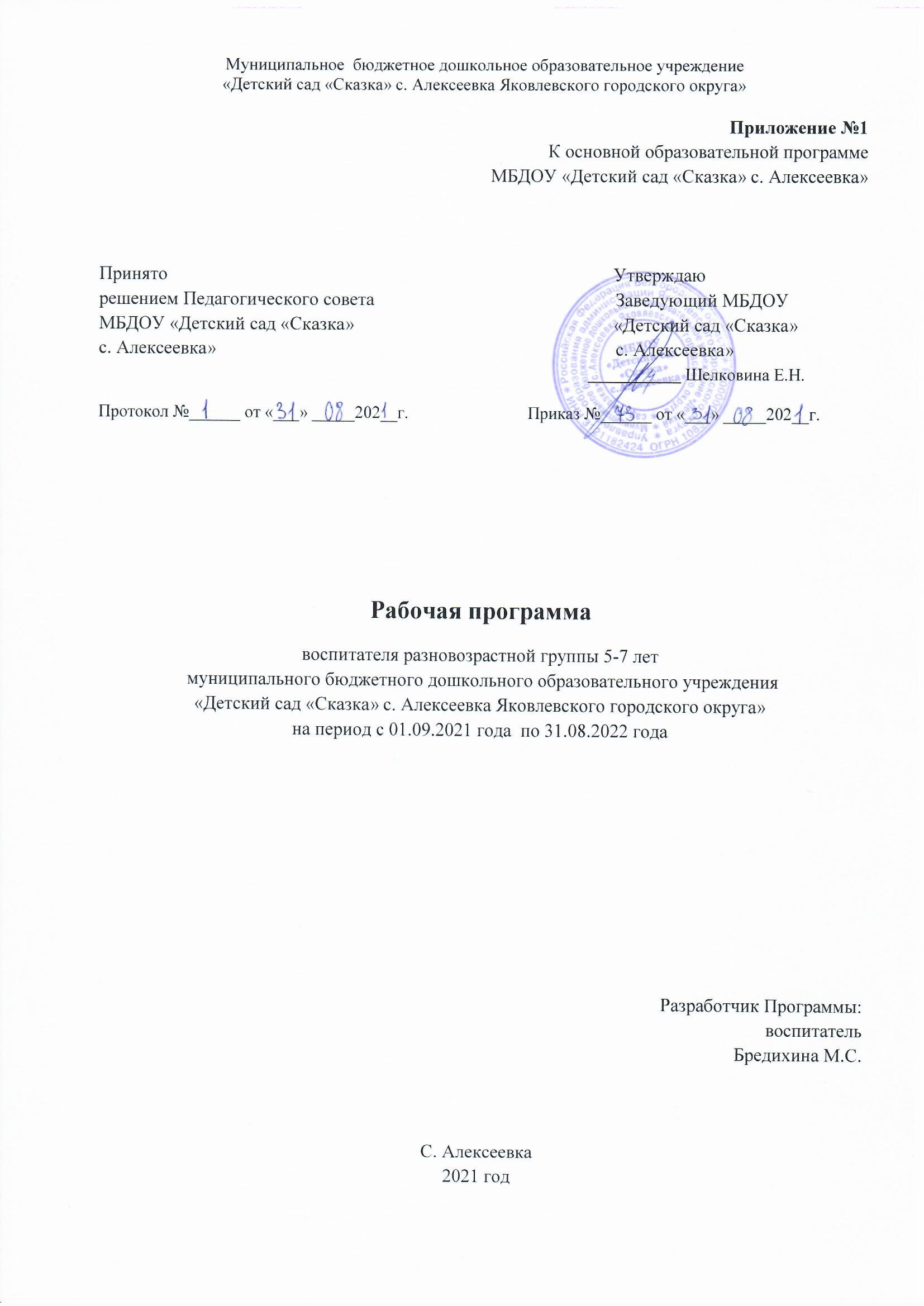 СОДЕРЖАНИЕIЦЕЛЕВОЙ РАЗДЕЛ1. Пояснительная записка…………………………………………………………………………...31.1.1. Цели и задачи реализации Программ (отражение в части, формируемой участникамиобразовательных отношений)…..…………………………………………………………………….…51.1.2.Принципы и подходы к формированию Программы (отражение в части, формируемой участникамиобразовательных отношений)…………………………………………………….….111.1.3 Значимые для разработки и реализации рабочей программы характеристики. Характеристика особенностей развития детей старшего дошкольного возраста, воспитывающихся в дошкольном образовательном учреждении………………………………….……………………..…161.2.Планируемые результаты освоения Программы (целевые ориентиры)……………………….23Отражение в части, формируемой участниками образовательных отношений1.2.1.Развивающее оценивание качества образовательной деятельности по Программе...………28ll СОДЕРЖАТЕЛЬНЫЙ РАЗДЕЛ2.1 Описание образовательной деятельности в соответствии с направлениями развития воспитанника……………………………… ………………………………………………………..322.1.1. ОО «Социально-коммуникативное развитие» ………………………………………………322.1.2ОО «Познавательное развитие»………………………………………………………………..392.1.3. ОО «Речевое развитие» ………………………………………………………………………..512.1.4. ОО «Художественно-эстетическое развитие» ……………………………………………….542.1.5. ОО «Физическое развитие»……………………………………………………………………69Отражение в части, формируемой участниками образовательных отношений2.2. Описание вариативных форм, способов, методов и средств реализации Программы………712.3 Особенности образовательной деятельности разных видов и культурных практик…………792.4. Способы направления поддержки детской инициативы……………………………………....832.5 Особенности взаимодействия педагогического коллектива дошкольного образовательного учреждения с семьями воспитанников……………………………………………………………...89IIIОРГАНИЗАЦИОННЫЙ  РАЗДЕЛ 3.1.Организация режима пребывания  детей в группе дошкольного образовательного учреждения (гибкий режим на холодный и тёплый период года)………………………………...………….983.2. Особенности традиционных праздников, событий, культурно-массовых и спортивных мероприятий …………………………………………………………………………............................1023.3. Календарный учебный график………………………………………........................................1053.4.Учебный план …………………………………………………………………………………...1073.5. Схема распределения образовательной деятельности………………..……………………...1093.6. Схема совместной деятельности и культурных практик в режимных моментах ……….…1103.7. Схема самостоятельной деятельности и культурных практик в режимных моментах …....1113.8.Модель двигательного режима…………………………………………………………..…..…112	3.9. Циклограмма деятельности с воспитанниками в течение дня…………………………….…113	3.10.Перспективно-тематическое планирование воспитательно-образовательного процесса. Планирование образовательной деятельности (образовательных ситуаций) на учебный год…1143.11.Характеристика организации развивающей предметно-пространственной среды………..1473.12. Обеспеченность методическими материалами и средствами обучения и воспитания …..151lVКраткая презентация Программы ……………………………………………………………156ПриложенияПриложение 1. Список детей группы, группы здоровья………………………………………....158Приложение 2. Социальный паспорт семей воспитанников…………………………………..…160Пояснительная запискаРабочая программа разработана и утверждена в соответствии с федеральным государственным образовательным стандартом дошкольного образования (приказ № 1155 Министерства образования и науки от 17 октября 2013 г.) (далее - ФГОС ДО), образовательной программой дошкольного образования муниципального бюджетного дошкольного образовательного учреждения  «Детский сад «Сказка» с.АлексеевкаЯковлевского городского округа»  (далее Программа) с учетом Примерной основной образовательной программы дошкольного образования,зарегистрированной на сайте федерального реестра примерных основных общеобразовательных программ (одобренной решением федерального учебно - методического объединения по общему образованию от 20.05.2015 г. № 2 /15)и  отражает особенности содержания и организации образовательного процесса в разновозрастнойгруппеобщеразвивающей направленности (5 -7 лет).Рабочая программа рассчитана на период с 01.09.2021года по 31.08.2022 года. Программа  разработана на основании следующих нормативных правовых документов, регламентирующих функционирование системы дошкольного образования в РФ:Законом РФ от 29.12.2012 г. №273-ФЗ «Об образовании в Российской Федерации»;Федеральнымзакономот31.07.2020г.№304-ФЗ«ОвнесенииизмененийвФедеральный закон «Об образовании в Российской Федерации» по вопросам воспитанияобучающихся»;Приказом Министерства образования и науки РФ от 17 октября 2013 года №1155 «Об утверждении федерального государственного образовательного стандарта дошкольного образования»; Приказом Министерства просвещения РФ от 31 июля 2020 г. № 373 «Об утвержденииПорядка организации осуществленияобразовательнойдеятельностипоосновнымобразовательнымпрограммамдошкольногообразования»;Постановлением Главного государственного санитарного врача РФ от 28 сентября 2020 г. №28 «Об утверждении санитарных правил СП 2.4.1.3648-20 «Санитарно-эпидемиологические требования к организациям воспитания и обучения, отдыха и оздоровления детей и молодёжи»;Постановлением Главного государственного санитарного врача РФ от 28 января 2021 г. №2 «Об утверждении санитарных правил и нормСанПин1.2.3685-21 «Гигиенические нормативы и требования к обеспечению безопасности, безвредности для человека факторов среды обитания»;Примернойрабочейпрограммывоспитаниядляобразовательныхорганизаций,реализующихобразовательныепрограммыдошкольногообразования,одобреннойрешениемфедеральногоучебно-методическогообъединенияпообщемуобразованию(протоколот01 июля2021г. №2/21),Лицензией на право ведения образовательной деятельности; Уставом МБДОУ «Детский сад «Сказка» с. Алексеевка» и иными локальными актами  МБДОУ	 Программа обеспечивает развитие личности детей разновозрастной группы  (5-7 лет)в различных видах общения и деятельности с учётом их возрастных, индивидуальных психологических и физиологических особенностей. Программа определяет содержание и организацию образовательной деятельности на уровне дошкольного образования.Программа также предназначена для оказания помощи родителям (законным представителям) в воспитании детей, охране и укреплении их физического и психического здоровья, в развитии индивидуальных способностей и необходимой коррекции нарушений их развития на уровне дошкольного образования.Решение программных образовательных задач осуществляется в ходе режимных моментов, в рамках непосредственно образовательной деятельности, в разных  формах совместной деятельности взрослых и детей, а также в самостоятельной деятельности детей. В основе Программы лежит комплексно–тематический принцип планирования с ведущей игровой деятельностью, в основу которого положена идея интеграции содержания образовательных областей, объединенных общей темой, т.к. интегрированный подход дает возможность развивать в единстве познавательную, эмоциональную и практическую сферы личности детей. Программа включает три основных раздела: целевой, содержательный и организационный. Программа состоит из двух частей: 1. Обязательная часть;2. Часть, формируемая участниками образовательных отношений.Обе части являются взаимодополняемыми.Обязательная часть программы соответствует содержанию Основной образовательной программы дошкольного образования «От рождения до школы»/Под редакцией Н.Е. Вераксы, Т.С. Комаровой, Э.М. Дорофеевой, разработанной на основе Федерального государственного образовательного стандарта дошкольного образования.Обязательная часть Программы предполагает комплексность подхода, обеспечивая развитие детей во всех пяти взаимодополняющих образовательных областях:  социально-коммуникативное развитие, познавательное развитие, речевое развитие, художественно-эстетическое развитие,  физическое развитие.В часть, формируемую участниками образовательных отношений, включены парциальные программы: Социально-коммуникативное развитие:Безопасность: основы безопасности жизнедеятельности детей. Н.Н. Авдеева, Н.Л.Князева, Р.Б. Стеркина.Мир Белогорья, я и мои друзья. Л.В. Волошина, Л.В.СерыхРечевое развитие:По речевым тропинкам Белогорья. Л.В.Серых, М.В.ПаньковаПознавательное развитие:Здравствуй мир Белогорья. Л.В.Серых, Г.А.РепринцеваХудожественно-эстетическое развитие:Цветной мир Белогорья. Л.В.Серых, Н.В.Косова, Н.В.Яковлева.Ладушки.  И.М.Каплунова, И.А.НовоскольцеваФизическое развитие: Выходи играть во двор.  Л.Н.Волошина.Программа реализуется на государственном языке Российской Федерации в течение всего времени пребывания обучающегося в ДОУ.1.1.1.Цели и задачи реализации Программы	Учитывая содержание пункта 1 статьи 64 ФЗ- 273 «Об образовании в Российской Федерации», целью Программы является проектирование социальных ситуаций развития ребенка и развивающей предметно-пространственной среды, обеспечивающих позитивную социализацию, мотивацию и поддержку индивидуальности детей через общение, игру, познавательно-исследовательскую деятельность и другие формы активности. Программа направлена на развитие самостоятельности, познавательной и коммуникативной активности, социальной уверенности и ценностных ориентаций, определяющих поведение, деятельность и отношение ребенка к миру.Программа содействует взаимопониманию и сотрудничеству между людьми, учитывает разнообразие мировоззренческих подходов, способствует реализации права детей дошкольного возраста на свободный выбор мнений и убеждений, обеспечивает развитие способностей каждого ребенка, формирование и развитие личности ребенка в соответствии с принятыми в семье и обществе духовно-нравственными и социокультурными ценностями в целях интеллектуального, духовно-нравственного, творческого и физического развития человека, удовлетворения его образовательных потребностей и интересов. Цели программы способствуют достижению целей, указанных в пункте 1.5. ФГОС ДО:повышение социального статуса дошкольного образования;обеспечение  государством равенства возможностей для каждого ребенка в получении качественного дошкольного образования;обеспечение государственных гарантий уровня и качества дошкольного образования на основе единства обязательных требований к условиям реализации образовательных программ дошкольного образования, их структуре и результатам освоения;сохранение единства образовательного пространства  Российской Федерации относительно уровня дошкольного образования.Цели программы достигаются через решение следующих задач (п. 1.6 ФГОС ДО):- охрана и укрепление физического и психического здоровья детей, в том числе их эмоционального благополучия;- обеспечение равных возможностей для полноценного развития каждого ребенка в период дошкольного детства независимо от места проживания, пола, нации, языка, социального статуса, психофизиологических и других особенностей (в том числе ограниченных возможностей здоровья); - создание благоприятных условий развития детей в соответствии с их возрастными и индивидуальными особенностями и склонностями, развития способностей и творческого потенциала каждого ребенка как субъекта отношений с самим собой, другими детьми, взрослыми и миром;- объединение обучения и воспитания в целостный образовательный процесс на основе духовно-нравственных и социокультурных ценностей и принятых в обществе правил и норм поведения в интересах человека, семьи, общества;- формирование общей культуры личности детей, развитие их социальных, нравственных, эстетических, интеллектуальных, физических качеств, инициативности, самостоятельности и ответственности ребенка, формирование предпосылок учебной деятельности;- обеспечение вариативности и разнообразия содержания программ и организационных форм дошкольного образования, возможности формирования программ различной направленности с учетом образовательных потребностей и способностей детей;- формирование социокультурной среды, соответствующей возрастным, индивидуальным, психологическим и физиологическим особенностям детей;- обеспечение психолого-педагогической поддержки семьи и повышения компетентности родителей (законных представителей) в вопросах развития и образования, охраны и укрепления здоровья детей;- обеспечение преемственности целей, задач и содержания дошкольного общего и начального общего образования.Цели Обязательной части Программы(образовательнаяпрограмма«От рождения до школы»/ под ред. Е.Н.Вераксы, Т.С.Комаровой, Э.М. Дорофеевой.-М.:МОЗАИКА-СИНТЕЗ,2020,с.23-24)	Воспитание гармонично развитой и социально ответственной личности на основе духовно-нравственных ценностей народов Российской Федерации, исторических и национально-культурных традицийПоставленнойцельюдиктуютсяследующиезадачиОбязательнойчастиПрограммы:-  обеспечение оптимального сочетания классического дошкольного образования и современных образовательных технологий;- нацеленность на создание пространства детской реализации - поддержка детской инициативы, творчества, развитие личности ребенка, создание условий для самореализации.В программе используется инновационный термин — пространство детской реализации (ПДР), противоположный понятию «зона ближайшего развития» (ЗБР).Если в зоне ближайшего развития (ЗБР) ребенок следует за взрослым, копируя его, то в пространстве детской реализации (ПДР) — взрослый следует за ребенком, помогая в его активности; если в зоне ближайшего развития продуктом является освоение уже известного образца, то в пространстве реализации создается новый продукт, не вписанный в культурные нормы. Более того, в зоне ближайшего развития ребенок осваивает прошлое культуры, в пространстве детской реализации развитие ребенка происходит за счет создания будущей культуры. В ЗБР — развитие, базирующееся на прошлом, в ПДР — развитие, ориентированное на будущее.Пространство детской реализации (ПДР) не исчерпывается предметно-пространственной средой, а определяется результативностью детской активности, связанной с созданием нового продукта, автором которого выступает ребенок. Пространство реализации — особая часть детства, которая обеспечивает самореализацию ребенка в социальном пространстве, в системе социальных отношений.Важно отметить, что роль взрослого заключается не только и не столько в том, чтобы создать наиболее разнообразную среду и услышать «голос ребенка», сколько обеспечить процесс реализацииребенком собственных идей, замыслов, переживаний. Дело не в том, что голос должен быть услышан, а в том, чтобы он был трансформирован в детскую идею, направлен на ее реализацию и получил оформление в продукте. Цели  и  задачи  части  Программы,  формируемой  	участникамиобразовательных отношенийПарциальная программа «Ладушки»  И. М. Каплуновой, И. А. НовоскольцевойЦель программы: музыкально-творческое развитие детей в процессе различных видов музыкальной деятельности: музыкально-ритмических движений, инструментального музицирования, пения, слушания музыки, музыкально-игровой деятельности (плясок, игр, хороводов). Основная задача программы – введение ребенка в мир музыки с радостью и улыбкой. Задачи программы: подготовить детей к восприятию музыкальных образов и представлений; заложить основы гармонического развития (развитие слуха, внимания, движения, чувства ритма и красоты мелодии, развитие индивидуальных музыкальных способностей);приобщить детей к русской народно-традиционной и мировой музыкальной культуре;подготовить детей к освоению приемов и навыков в различных видах музыкальной деятельности адекватно детским возможностям;развивать коммуникативные способности (общение детей друг с другом, творческое использование музыкальных впечатлений в повседневной жизни); научить детей творчески использовать музыкальные впечатления в повседневной жизни;познакомить детей с разнообразием музыкальных форм и жанров в привлекательной и доступной форме;обогатить детей музыкальными знаниями и представлениями в музыкальной игре;развивать детское творчество во всех видах музыкальной деятельности. «Программа обучения детей плаванию в детском саду» Е.К.Вороновой.Основная цель программы - обучение детей дошкольного возраста плаванию; закаливание и укрепление детского организма; обучение каждого ребенка осознанно заниматься физическими упражнениями; создание основы для разностороннего физического развития (развитие и укрепление опорно-двигательного аппарата, сердечно-сосудистой, дыхательной и нервной систем).Задачи по обучению плаванию для детей шестого года жизни:продолжать учить скользить на груди, спине с различным положением рук;учить согласовывать движения ног с дыханием;изучать движения рук способами кроль на груди, спине;учить плавать кролем на груди, спине в полной координации.Становление у детей ценностей здорового образа жизни, овладение его элементарными нормами и правилами:способствовать закаливанию организма;повышать общую и силовую выносливость;формировать гигиенические навыки: научить быстро, аккуратно раздеваться, одеваться, самостоятельно мыться под душем с мылом и губкой, тщательно вытирать все тело в определенной последовательности.Задачи по обучению плаванию для детей седьмого года жизни:продолжать совершенствовать движения ног в плавании разными способами;закреплять и совершенствовать навык плавания при помощи рук с дыханием всеми способами;учить плавать под водой;поддерживать желание нырять, обучать правильной технике ныряния;учить расслабляться на воде, обучать способам отдыха;поддерживать выбор ребенком способа плавания, уважать его индивидуальные предпочтения.Становление у детей ценностей здорового образа жизни, овладение его элементарными нормами и правилами:способствовать укреплению здоровья ребенка, его гармоничному психофизическому развитию;совершенствовать опорно-двигательный аппарат, формировать правильную осанку;повышать работоспособность организма;приобщать к здоровому образу жизни;формировать гигиенические навыки: быстро раздеваться и одеваться, правильно мыться под душем, оказывая помощь друг другу, пользуясь индивидуальными губками, следить за чистотой принадлежностей для бассейна.Парциальная программа: «Основы безопасности детей дошкольного возраста» Авдеевой Н.Н., Князевой О.Л., Стеркиной Р.Б.Цель программы:обеспечение безопасности жизнедеятельности для детей дошкольного возрастаЗадачи программы: - формирование ценностей здорового образа жизни;- формирование у детей знаний об осторожном обращении с опасными предметами;- формирование у детей знаний о правильном поведении при контактах с незнакомыми людьми;- развитие основ экологической культуры ребенка и становление у него бережного отношения к природе, строению человеческого организмаформирование у детей знаний о правилах безопасного поведения и здоровом образе жизни;- формирование безопасного поведения во дворе, на улице, в общественном транспорте.		Парциальная программа дошкольного образования «Здравствуй, мир Белогорья!» Л.В. Серых, Г.А. Репринцева.Цель программы:обеспечение познавательного развития детей 3 - 8 лет на основе социокультурных традиций Белгородской области, с учетом индивидуальных и возрастных особенностей дошкольников, потребностей детей и их родителей.Задачи программы:развитие познавательных интересов дошкольников, любознательности и познавательной мотивации на основе социокультурных традиций Белгородской области;формирование представлений о социокультурных ценностях и традициях России и Белгородскойобласти;развитие в игровой, познавательно-исследовательской, проектной деятельности представлений о себе и других людях, о природных богатствах и культурных достижениях Белгородской области, о труде и профессиях земляков, об историческом прошлом и настоящемБелогорья;расширение «зоны ближайшего развития» путем включения дошкольников в развивающие формы совместной деятельности со взрослыми и друг с другом с учетом социокультурных традицийБелогорья;    развитие у детей способности к инициативному и самостоятельному действию по решению познавательных задач на основе социокультурных традиций Белгородскойобласти.Парциальная программа дошкольного образования «Мир Белогорья, я и мои друзья!» Л.Н.Волошиной,Л.В. Серых.Цель программы:обеспечение социально-коммуникативного развития детей 3-8 лет на основе социокультурных традиций Белгородской области, с учетом индивидуальных и возрастных особенностей дошкольников, потребностей детей и их родителей;создание развивающей предметно-пространственной среды, представляющей собой систему условий для позитивной социализации и индивидуализации детей дошкольного возраста.Задачи программы:формирование уважительного отношения и чувства принадлежности к своей семье, малой родине и России, представление о социокультурных ценностях, традициях и праздниках;развитие в игровой, познавательно-исследовательской, проектной деятельности представлений о себе и других людях (различия между людьми разного возраста и пола, настроения, чувства и переживания, взаимоотношения между людьми);расширение «зоны ближайшего развития» путем включения дошкольников в развивающие формы совместной деятельности со взрослыми и друг с другом с учетом социокультурных традиций Белогорья;развитие у детей способности к инициативному и самостоятельному действию по решению социально-коммуникативных задач на основе социокультурных традиций Белгородской области.		Парциальная программа дошкольного образования  «По речевым тропинкам Белогорья»  Л.В. Серых, М.В.ПаньковойЦель программы:обеспечение речевого развития детей 3-8 лет на основе социокультурных традиций Белгородской области, с учетом индивидуальных и возрастных особенностей дошкольников, потребностей детей и их родителей.Задачи программы:речевое развитие дошкольников на основе социокультурных традиций Белгородской области;формирование представлений о фольклоре, литературных ценностях и традициях России и Белгородской области;развитие коммуникативной культуры дошкольников в игровой, познавательно-исследовательской, проектной деятельности;расширение «зоны ближайшего развития» путем включения дошкольников в развивающие коммуникативные формы совместной деятельности со взрослыми и друг с другом с учетом социокультурных традиций Белогорья;развитие у детей способности к инициативному и самостоятельному действию по решению коммуникативных задач на основе социокультурных традиций Белгородской области.		Парциальная программа дошкольного образования  «Цветной мир Белогорья»  Л.В. Серых, Г.А. РепринцевойЦель программы: обеспечение художественно-эстетического развития детей 3-8 лет на основе художественных традиций Белгородчины с учетом индивидуальных и возрастных особенностей дошкольников, потребностей детей и их родителей.Задачи программы:• содействовать развитию любознательности и познавательной мотивации на основе ценностно-смыслового восприятия и понимания произведений искусства (словесного, музыкального, изобразительного: живописи, графики, декоративно-прикладного творчества, архитектуры, дизайна), мира природы Белогорья;• способствовать раскрытию разнообразия видов и жанров искусства Белогорья как результата творческой деятельности человека;содействовать формированию эстетического и бережного отношения к художественным традициям родного края как отражению жизни своего народа во всем ее многообразии, к окружающей действительности;развивать творческое воображение, наглядно-образное мышление, эстетическое восприятие как эмоционально-интеллектуальный процесс на основе познавательно-исследовательской, проектной деятельности;поддерживать стремление детей к знакомству с деятельностью художника, архитектора, народного мастера на трех уровнях освоения «восприятие-исполнительство-творчество»;обогащать художественный опыт детей на основе освоения «языка искусства, культуры» Белогорья;вызывать интерес, уважение к людям, которые трудятся на благо своей малой Родины;способствовать формированию общей культуры (зрителя, слушателя и т.д.) личности детей на основе духовных и нравственных ценностей художественной культуры и культуры и искусства Белогорья.	Парциальная программа дошкольного образования «Выходи играть во двор»Л.Н.Волошиной.Цель – обеспечение равных возможностей для полноценного физического развития ребенка в период дошкольного детства с учетом интересов, потребностей детей и их родителей, специфики национальных и социокультурных условий, спортивных традиций региона.Задачи программы:формирование устойчивого интереса к подвижным народным играм, играм с элементами спорта, спортивным упражнениям, желания использовать их в самостоятельной двигательной деятельности;обогащение двигательного опыта дошкольников новыми двигательными действиями;закрепление техники выполнения основных движений, ОРУ, элементов спортивныхигр;содействие развитию двигательных способностей детей: ловкости, быстроты, гибкости, силы,выносливости;воспитание положительных нравственно-волевыхкачеств;формирование культурыздоровья.Принципы и подходы к формированию ПрограммыПри разработке Программы учтены следующие подходы, научные концепции:зона ближайшего развития (Л.С. Выготский);принцип культуросообразности (К.Д.Ушинский);деятельностный подход (А.Н. Леонтьев) периодизация развития (Д.Б.Эльконин);амплификация детского развития (А.В.Запорожец);развивающее обучение (В.В.Давыдов);пространство детской реализации (Н.Е.Веракса)(образовательнаяпрограмма«От рождения до школы»/ под ред. Е.Н.Вераксы, Т.С.Комаровой, Э.М. Дорофеевой.-М.:МОЗАИКА-СИНТЕЗ,2020,с.18-23)ПринципыиподходыкформированиюпрограммыоснованынаположенияхКонституцииРоссийскойФедерацииизаконодательстваРоссийскойФедерацииисучѐтомКонвенцииООНо правах ребёнка:поддержка разнообразия детства; сохранение уникальности и самоценности детства какважногоэтапавобщемразвитиичеловека,самоценностьдетства-понимание(рассмотрение) детства как периода жизни значимого самого по себе, без всяких условий;значимого тем, что происходит с ребенком сейчас, а не тем, что этот период есть периодподготовкик следующемупериоду;личностноразвивающийигуманистическийхарактервзаимодействиявзрослых(родителей(законныхпредставителей),педагогическихииныхработников)идетей;уважениеличностиребенка;реализация Программы в формах, специфических для детей данной возрастной группы, прежде всего в форме игры, познавательной и исследовательской деятельности, в форме творческой активности, обеспечивающей художественно-эстетическое развитие ребенка.Принципы к формированию Основной части(инновационная программа дошкольного образования«От рождения до школы»/ под ред. Н.Е.Вераксы, Т.С.Комаровой, Э.М.Дорофеевой-М.:МОЗАИКА-СИНТЕЗ, 2020,с.24-25)В соответствии с федеральным государственным образовательным стандартом дошкольного образования Программа построена на следующих принципах:1. Поддержка разнообразия детства. Современный мир характеризуется возрастающим многообразием и неопределенностью, отражающимися в самых разных аспектах жизни человека и общества. Многообразие социальных, личностных, культурных, языковых, этнических особенностей, религиозных и других общностей, ценностей и убеждений, мнений и способов их выражения, жизненных укладов особенно ярко проявляется в условиях Российской Федерации – государства с огромной территорией, разнообразными природными условиями, объединяющего многочисленные культуры, народы, этносы. Возрастающая мобильность в обществе, экономике, образовании, культуре требует от людей умения ориентироваться в этом мире разнообразия, способности сохранять свою идентичность и в то же время гибко, позитивно и конструктивно взаимодействовать с другими людьми, способности выбирать и уважать право выбора других ценностей и убеждений, мнений и способов их выражения. 2. Сохранение уникальности и самоценности детства как важного этапа в общем развитии человека. Самоценность детства – понимание детства как периода жизни значимого самого по себе, значимого тем, что происходит с ребенком сейчас, а не тем, что этот этап является подготовкой к последующей жизни. Этот принцип подразумевает полноценное проживание ребенком всех этапов детства (младенческого, раннего и дошкольного детства), обогащение (амплификацию) детского развития.3. Позитивная социализация ребенка предполагает, что освоение ребенком культурных норм, средств и способов деятельности, культурных образцов поведения и общения с другими людьми, приобщение к традициям семьи, общества, государства происходят в процессе сотрудничества со взрослыми и другими детьми, направленного на создание предпосылок к полноценной деятельности ребенка в изменяющемся мире.4. Личностно-развивающий и гуманистический характер взаимодействия взрослых (родителей (законных представителей), педагогических и иных работников МБДОУ) и детей. Такой тип взаимодействия предполагает базовую ценностную ориентацию на достоинство каждого участника взаимодействия, уважение и безусловное принятие личности ребенка, доброжелательность, внимание к ребенку, его состоянию, настроению, потребностям, интересам. Личностно-развивающее взаимодействие является неотъемлемой составной частью социальной ситуации развития ребенка в организации, условием его эмоционального благополучия и полноценного развития. 5. Содействие и сотрудничество детей и взрослых, признание ребенка полноценным участником (субъектом) образовательных отношений. Этот принцип предполагает активное участие всех субъектов образовательных отношений – как детей, так и взрослых – в реализации программы. Каждый участник имеет возможность внести свой индивидуальный вклад в ход игры, занятия, проекта, обсуждения, в планирование образовательного процесса, может проявить инициативу. Принцип содействия предполагает диалогический характер коммуникации между всеми участниками образовательных отношений. Детям предоставляется возможность высказывать свои взгляды, свое мнение, занимать позицию и отстаивать ее, принимать решения и брать на себя ответственность в соответствии со своими возможностями. 6. Сотрудничество МБДОУ с семьей. Сотрудничество, кооперация с семьей, открытость в отношении семьи, уважение семейных ценностей и традиций, их учет в образовательной работе являются важнейшим принципом образовательной программы. Программа предполагает разнообразные формы сотрудничества с семьей как в содержательном, так и в организационном планах. 7. Сетевое взаимодействие с организациями социализации, образования, охраны здоровья и другими партнерами, которые могут внести вклад в развитие и образование детей, а также использование ресурсов местного сообщества и вариативных программ дополнительного образования детей для обогащения детского развития. Программа предполагает установление партнерских отношений не только с семьями детей, но и с другими организациями и лицами, которые могут способствовать обогащению социального и/или культурного опыта детей, приобщению детей к национальным традициям (посещение театров, музеев, освоение программ дополнительного образования), к природе и истории родного края; содействовать проведению совместных проектов, экскурсий, праздников, посещению концертов, а также удовлетворению особых потребностей детей, оказанию психолого-педагогической и/или медицинской поддержки в случае необходимости (центры семейного консультирования и др.). 8. Индивидуализация дошкольного образования предполагает такое построение образовательной деятельности, которое открывает возможности для индивидуализации образовательного процесса, появления индивидуальной траектории развития каждого ребенка с характерными для данного ребенка спецификой и скоростью, учитывающей его интересы, мотивы, способности и возрастно-психологические особенности. При этом сам ребенок становится активным в выборе содержания своего образования, разных форм активности. Для реализации этого принципа необходимы регулярное наблюдение за развитием ребенка, сбор данных о нем, анализ его действий и поступков; помощь ребенку в сложной ситуации; предоставление ребенку возможности выбора в разных видах деятельности, акцентирование внимания на инициативности, самостоятельности и активности ребенка.9. Возрастная адекватность образования. Этот принцип предполагает подбор педагогом содержания и методов дошкольного образования в соответствии с возрастными особенностями детей. Важно использовать все специфические виды детской деятельности (игру, коммуникативную и познавательно-исследовательскую деятельность, творческую активность, обеспечивающую художественно-эстетическое развитие ребенка), опираясь на особенности возраста и задачи развития, которые должны быть решены в дошкольном возрасте. Деятельность педагога должна быть мотивирующей и соответствовать психологическим законам развития ребенка, учитывать его индивидуальные интересы, особенности и склонности.10. Развивающее вариативное образование. Этот принцип предполагает, что образовательное содержание предлагается ребенку через разные виды деятельности с учетом его актуальных и потенциальных возможностей усвоения этого содержания и совершения им тех или иных действий, с учетом его интересов, мотивов и способностей. Данный принцип предполагает работу педагога с ориентацией на зону ближайшего развития ребенка (Л.С. Выготский), что способствует развитию, расширению как явных, так и скрытых возможностей ребенка.11. Полнота содержания и интеграция отдельных образовательных областей. В соответствии со Стандартом Программа предполагает всестороннее социально-коммуникативное, познавательное, речевое, художественно-эстетическое и физическое развитие детей посредством различных видов детской активности. Деление Программы на образовательные области не означает, что каждая образовательная область осваивается ребенком по отдельности, в форме изолированных занятий по модели школьных предметов. Между отдельными разделами Программы существуют многообразные взаимосвязи: познавательное развитие тесно связано с речевым и социально-коммуникативным, художественно-эстетическое – с познавательным и речевым и т.п. Содержание образовательной деятельности в одной конкретной области тесно связано с другими областями. Такая организация образовательного процесса соответствует особенностям развития детей раннего и дошкольного возраста.12. Инвариантность ценностей и целей при вариативности средств реализации и достижения целей Программы. Данный принцип оставляет за МБДОУ право выбора способов их достижения, выбора образовательных программ, учитывающих многообразие конкретных социокультурных, географических, климатических условий реализации Программы, разнородность состава групп воспитанников, их особенностей и интересов, запросов родителей (законных представителей), интересов и предпочтений педагогов и т.п.При разработке Программы соблюдены основные базовые идеи:развитие ребенка как субъекта детской деятельности;феноменология современного дошкольного детства;целостность развития ребенка в условиях эмоционально насыщенного, интересного, познавательно привлекательного, дающего возможность активно действовать и творить в условиях образовательного процесса;педагогическое сопровождение ребенка как совокупность условий, ситуаций выбора, стимулирующих развитие детской субъектности и ее проявлений – инициатив, творчества, интересов, самостоятельной деятельности. Принципы, отраженные в части формируемой участниками образовательных отношенийПарциальная программа: «Основы безопасности детей дошкольного возраста» Авдеевой Н.Н., Князевой О.Л., Стеркиной Р.Б.Основные принципы программы:принцип полноты, обеспечивающий реализацию всех разделов программы;принцип системности, подразумевающий систематическую работу в рассматриваемом направлении, гибкое распределение материала в течение года и дня;принцип учета условий городской и сельской местности, позволяющий компенсировать неосведомленность ребенка о правилах поведения в непривычных для него условиях;принцип интеграции, способствующий использованию программы как части основной общеобразовательной программы детского сада;принцип координации деятельности педагогов, обеспечивающий последовательность изложения темы;принцип преемственности взаимодействия с ребенком в условиях ДОУ и семьи, подразумевающий активное участие родителей в образовательном процессе, направленном на освоение ребенком знаний о правилах безопасного поведения, здоровом образе жизни и формирование соответствующих умений и навыков. Парциальная программа «Ладушки»  И. М. Каплуновой, И. А. НовоскольцевойОсновные принципы программы:создание непринужденной и творческой обстановки;целостный подход в решении педагогических задач;принцип последовательности;соотношение музыкального материала с природным, народным, светским и историческим календарем;принцип партнерства;принцип положительной оценки.Парциальная программа дошкольного образования «Здравствуй, мир Белогорья!» Л.В. Серых, Г.А. Репринцева.Основные принципы программы:синергизма и субъективности, культуро-и природособразности,целостности и комплексностиувлекательности,активности и самостоятельности, творчества и продуктивности Основные принципы парциальной программы дошкольного образования «Мир Белогорья, я и мои друзья!» Л.Н.Волошиной,Л.В. Серых: культурологический,деятельностный,субъектного взаимодействияВ основу Парциальная программа дошкольного образования  «По речевым тропинкам Белогорья»  Л.В. Серых, М.В.Паньковой положен принципсобытийности.		Парциальная программа дошкольного образования  «Цветной мир Белогорья»  Л.В. Серых, Г.А. Репринцевой определяет следующие принципы:историко-культурологический,художественно-эстетический,принцип интеграции художественно-эстетической и познавательной деятельности	В парциальной программе дошкольного образования «Выходи играть во двор»Л.Н.Волошиной нашли отражение следующие принципы:развивающего характера образования,социализации,оздоровительной направленности,индивидуализации,вариативности образования,1.1.3. Значимые для разработки и реализации рабочей программы характеристики. Характеристика особенностей развития детей старшего дошкольного возраста, воспитывающихся в дошкольном образовательном учреждении.МБДОУ «Детский сад «Сказка» с.Алексеевка Яковлевского городского округа» введено в эксплуатацию в 1989 году. Образовательное учреждение расположено в типовом двухэтажном здании, отвечающем санитарно-гигиеническим, противоэпидемическим требованиям, правилам противопожарной безопасности. Общая площадь здания составляет – 2070,7 кв. м. В здании располагаются спортивный, музыкальный залы, плавательный бассейн, медицинский блок, пищеблок, прачечный блок, кабинет заведующего, методический кабинет. Медицинский кабинет находится на стадии прохождения процедуры лицензирования на осуществление медицинской деятельности. Разновозрастная 5-7 лет группа включает в себя игровое и спальное помещения, раздевалку, туалетную комнату.На территории учреждения размещены: спортивная площадка, огород, экологическая тропа, фруктовый сад, метеостанция, дополнительные развивающие зоны: «зелёная аптека», цветочные клумбы и рабатки, летний театр, зона отдыха, «автогородок», этнографический уголок.Для воспитанников разновозрастной 5-7 лет группы имеется игровая площадка для прогулок, оснащенная  игровым оборудованием в соответствии с требованиями безопасности.Территория учреждения озеленена, по периметру участок имеет ограждение, освещение. Климатические особенности:Белгородская область – южный район средней полосы России. Образовательный процесс осуществляется в условиях умеренно континентального климата с хорошо выраженными сезонами года.Основными чертами климата являются: умеренно холодная зима и сухое жаркое лето. В связи с этим при организации образовательного процесса учитываются климатические особенности региона: время начала и окончания тех или иных сезонных явлений (листопад, таяние снега и т. д.),  интенсивность их протекания, состав флоры и фауны; длительность светового дня; погодные условия и т. д. В теплое время года – жизнедеятельность детей, преимущественно, организуется на открытом воздухе. Исходя из климатических особенностей региона, график образовательного процесса и режим дня составляется в соответствии  с выделением двух периодов: холодный период (сентябрь-май); теплый период (июнь-август).Разновозрастная 5-7 лет группа общеразвиваюшей направленности функционирует в режиме 10,5 часового пребывания воспитанников при пятидневной рабочей неделе. Программа реализуется в течение всего времени пребывания воспитанников в учреждении.В МБДОУ налажено сотрудничество с муниципальным казенным учреждением культуры «Историко-театральный музей М.С.Щепкина»,  МБУК «ЦБ Яковлевская районная Алексеевская поселенческая библиотека», МБОУ «Алексеевская СОШ», ОГУЗ «Яковлевская центральная районная больница», что создает благоприятные возможности для обогащения деятельности МБДОУ, расширяет спектр возможностей по активизации взаимодействия участников образовательного процесса по решению задач  физического, художественно-эстетического, социально-коммуникативного, познавательного и речевого направлений и совершенствованию работы по  созданию положительного имиджа учреждения.Воспитание и обучение   ведется на русском языке.Национально-культурные особенности: Этническийсоставвоспитанников-русские. Обучение и воспитание в МБДОУ осуществляется на русском языке. Основной контингент семей проживает  на территории с. Алексеевка, с. Луханино.Реализация регионального компонента осуществляется через знакомство с национально-культурными особенностями Белгородчины. Знакомясь с родным краем, его достопримечательностями, ребенок учится осознавать себя, живущим в определенный временной период, в определенных этнокультурных условиях. Данная информация реализуется через целевые прогулки, беседы, проекты.Возрастные и индивидуальные особенности контингента воспитанниковСписочный состав группы на 01.09.2021г. года: 30 обучающихся, из них: мальчиков - 15 (50%),  девочек – 15 (50%).Распределение детей по группам здоровья:Характеристики особенностей развития детей старшего дошкольного возрастаВ этом возрасте в поведении дошкольников происходят качественные изменения - формируется возможность саморегуляции, дети начинают предъявлять к себе те требования, которые раньше предъявлялись им взрослыми. Так, они могут, не отвлекаясь на более интересные дела, доводить до конца малопривлекательную работу (убирать игрушки, наводить порядок в комнате и т. п.). Это становится возможным благодаря осознанию детьми общепринятых норм и правил поведения и обязательности их выполнения. В возрасте от 5 до 6 лет происходят изменения в представлениях ребенка о себе. Эти представления начинают включать не только характеристики, которыми ребенок наделяет себя настоящего в данный отрезок времени, но и качества, которыми он хотел бы или, наоборот, не хотел бы обладать в будущем («Я хочу быть таким, как Человек-Паук», «Я буду как принцесса» и т. п.). В них проявляются усваиваемые детьми этические нормы. В этом возрасте дети в значительной степени ориентированы на сверстников, большую часть времени проводят с ними в совместных играх и беседах, их оценки и мнения становятся существенными для них. Повышается избирательность и устойчивость взаимоотношений с ровесниками.  Свои предпочтения дети объясняют успешностью того или иного ребенка в игре. В этом возрасте дети имеют дифференцированное представление о своей гендерной принадлежности по существенным признакам (женские и мужские качества, особенности проявления чувств, эмоций, специфика гендерного поведения). Значительные изменения происходят в игровом взаимодействии, в котором существенное место начинает занимать совместное обсуждение правил игры. При распределении детьми этого возраста ролей для игры можно иногда наблюдать и попытки совместного решения проблем («Кто будет…»). Вместе с тем согласование действий, распределение обязанностей у детей чаще всего возникают еще по ходу самой игры. Усложняется игровое пространство (например, в игре «Театр» выделяются сцена и гримерная). Игровые действия становятся разнообразными.Вне игры общение детей становится менее ситуативным. Они охотно рассказывают о том, что с ними произошло: где были, что видели и т. д. Дети внимательно слушают друг друга, эмоционально сопереживают рассказам друзей. Более совершенной становится крупная моторика. Ребенок этого возраста способен к освоению сложных движений: может пройти по неширокой скамейке и при этом даже перешагнуть через небольшое препятствие; умеет отбивать мяч о землю одной рукой несколько раз подряд. Уже наблюдаются различия в движениях мальчиков и девочек (у мальчиков - более порывистые, у девочек - мягкие, плавные, уравновешенные), в общей конфигурации тела в зависимости от пола ребенка. К пяти годам дети обладают довольно большим запасом представлений об окружающем, которые получают благодаря своей активности, стремлению задавать вопросы и экспериментировать. Ребенок этого возраста уже хорошо знает основные цвета и имеет представления об оттенках (например, может показать два оттенка одного цвета - светло-красный и темно-красный). Дети шестого года жизни могут рассказать, чем отличаются геометрические фигуры друг от друга. Для них не составит труда сопоставить между собой по величине большое количество предметов: например, расставить по порядку 7-10 тарелок разной величины и разложить к ним соответствующее количество ложек разного размера. Возрастает способность ребенка ориентироваться в пространстве. Внимание детей становится более устойчивым и произвольным. Они могут заниматься не очень привлекательным, но нужным делом в течение 20-25 минут вместе со взрослым. Ребенок этого возраста уже способен действовать по правилу, которое задается взрослым. Объем памяти изменяется не существенно, улучшается ее устойчивость. При этом для запоминания дети уже могут использовать несложные приемы и средства. В 5-6 лет ведущее значение приобретает наглядно-образное мышление, которое позволяет ребенку решать более сложные задачи с использованием обобщенных наглядных средств (схем, чертежей и пр.) и представлений о свойствах различных предметов и явлений. Возраст 5-6 лет можно охарактеризовать как возраст овладения ребенком активным (продуктивным) воображением, которое начинает приобретать самостоятельность, отделяясь от практической деятельности и предваряя ее. Образы воображения значительно полнее и точнее воспроизводят действительность. Ребенок четко начинает различать действительное и вымышленное. Действия воображения - создание и воплощение замысла - начинают складываться первоначально в игре. Это проявляется в том, что прежде игры рождаются ее замысел и сюжет. Постепенно дети приобретают способность действовать по предварительному замыслу в конструировании и рисовании. На шестом году жизни ребенка происходят важные изменения в развитии речи. Для детей этого возраста становится нормой правильное произношение звуков. Дети начинают употреблять обобщающие слова, синонимы, антонимы, оттенки значений слов, многозначные слова. Словарь детей также активно пополняется существительными, обозначающими названия профессий, социальных учреждений (библиотека, почта, универсам, спортивный клуб и т. д.), глаголами, обозначающими трудовые действия людей разных профессий, прилагательными и наречиями, отражающими качество действий, отношение людей к профессиональной деятельности. Дети учатся самостоятельно строить игровые и деловые диалоги, осваивая правила речевого этикета, пользоваться прямой и косвенной речью; в описательном и повествовательном монологах способны передать состояние героя, его настроение, отношение к событию, используя эпитеты и сравнения. Круг чтения ребенка 5-6 лет пополняется произведениями разнообразной тематики, в том числе связанной с проблемами семьи, взаимоотношений со взрослыми, сверстниками, с историей страны. Он способен удерживать в памяти большой объем информации, ему доступно чтение с продолжением. Повышаются возможности безопасности жизнедеятельности ребенка 5-6 лет. Это связано с ростом осознанности и произвольности поведения, преодолением эгоцентрической позиции (ребенок становится способным встать на позицию другого). Развивается прогностическая функция мышления, что позволяет ребенку видеть перспективу событий, предвидеть (предвосхищать) близкие и отдаленные последствия собственных действий и поступков и действий и поступков других людей. В старшем дошкольном возрасте освоенные ранее виды детского труда выполняются качественно, быстро, осознанно. Становится возможным освоение детьми разных видов ручного труда. В процессе восприятия художественных произведений, произведений музыкального и изобразительного искусства дети способны осуществлять выбор того (произведений, персонажей, образов), что им больше нравится, обосновывая его с помощью элементов эстетической оценки. Они эмоционально откликаются на произведения искусства, в которых переданы понятные им чувства и отношения, различные эмоциональные состояния людей, животных, борьба добра со злом. Совершенствуется качество музыкальной деятельности. Творческие проявления становятся более осознанными и направленными (образ, средства выразительности продумываются и сознательно подбираются детьми). В продуктивной деятельности дети также могут изобразить задуманное (замысел ведет за собой изображение). Ребенок на пороге школы (6-7 лет) обладает устойчивыми социально-нравственными чувства и эмоциями, высоким самосознанием и осуществляет себя как субъект деятельности и поведения. Мотивационная сфера дошкольников 6-7 лет расширяется за счет развития таких социальных мотивов, как познавательные, просоциальные (побуждающие делать добро), самореализации. Поведение ребенка начинает регулироваться также его представлениями о том, что хорошо и что плохо. С развитием морально-нравственных представлений напрямую связана и возможность эмоционально оценивать свои поступки. Ребенок испытывает чувство удовлетворения, радости, когда поступает правильно, хорошо, и смущение, неловкость, когда нарушает правила, поступает плохо. Общая самооценка детей представляет собой глобальное, положительное недифференцированное отношение к себе, формирующееся под влиянием эмоционального отношения со стороны взрослых. К концу дошкольного возраста происходят существенные изменения в эмоциональной сфере. С одной стороны, у детей этого возраста более богатая эмоциональная жизнь, их эмоции глубоки и разнообразны по содержанию. С другой стороны, они более сдержанны и избирательны в эмоциональных проявлениях. К концу дошкольного возраста у них формируются обобщенные эмоциональные представления, что позволяет им предвосхищать последствия своих действий. Это существенно влияет на эффективность произвольной регуляции поведения - ребенок может не только отказаться от нежелательных действий или хорошо себя вести, но и выполнять неинтересное задание, если будет понимать, что полученные результаты принесут кому-то пользу, радость и т. п. Благодаря таким изменениям в эмоциональной сфере поведение дошкольника становится менее ситуативным и чаще выстраивается с учетом интересов и потребностей других людей.Сложнее и богаче по содержанию становится общение ребенка со взрослым. Дошкольник внимательно слушает рассказы родителей о том, что у них произошло на работе, живо интересуется тем, как они познакомились, при встрече с незнакомыми людьми часто спрашивает, где они живут, есть ли у них дети, кем они работают и т. п. Большую значимость для детей 6-7 лет приобретает общение между собой. Избирательные отношения становятся устойчивыми, именно в этот период зарождается детская дружба. Дети продолжают активно сотрудничать, вместе с тем у них наблюдаются и конкурентные отношения - в общении и взаимодействии они стремятся в первую очередь проявить себя, привлечь внимание других к себе. Однако у них есть все возможности придать такому соперничеству продуктивный и конструктивный характер и избегать негативных форм поведения. К семи годам дети определяют перспективы взросления в соответствии с гендерной ролью, проявляют стремление к усвоению определенных способов поведения, ориентированных на выполнение будущих социальных ролей. К 6-7 годам ребенок уверенно владеет культурой самообслуживания и культурой здоровья. В играх дети 6-7 лет способны отражать достаточно сложные социальные события - рождение ребенка, свадьба, праздник, война и др. В игре может быть несколько центров, в каждом из которых отражается та или иная сюжетная линия. Дети этого возраста могут по ходу игры брать на себя две роли, переходя от исполнения одной к исполнению другой. Они могут вступать во взаимодействие с несколькими партнерами по игре, исполняя как главную, так и подчиненную роль. Продолжается дальнейшее развитие моторики ребенка, наращивание и самостоятельное использование двигательного опыта. Расширяются представления о самом себе, своих физических возможностях, физическом облике. Совершенствуются ходьба, бег, шаги становятся равномерными, увеличивается их длина, появляется гармония в движениях рук и ног. Ребенок способен быстро перемещаться, ходить и бегать, держать правильную осанку. По собственной инициативе дети могут организовывать подвижные игры и простейшие соревнования со сверстниками. В возрасте 6-7 лет происходит расширение и углубление представлений детей о форме, цвете, величине предметов. Ребенок уже целенаправленно, последовательно обследует внешние особенности предметов. При этом он ориентируется не на единичные признаки, а на весь комплекс (цвет, форма, величина и др.). К концу дошкольного возраста существенно увеличивается устойчивость непроизвольного внимания, что приводит к меньшей отвлекаемости детей. Сосредоточенность и длительность деятельности ребенка зависит от ее привлекательности для него. Внимание мальчиков менее устойчиво. В 6-7 лет у детей увеличивается объем памяти, что позволяет им непроизвольно запоминать достаточно большой объем информации. Девочек отличает больший объем и устойчивость памяти. Воображение детей данного возраста становится, с одной стороны, богаче и оригинальнее, а с другой - более логичным и последовательным, оно уже не похоже на стихийное фантазирование детей младших возрастов. Несмотря на то, что увиденное или услышанное порой преобразуется детьми до неузнаваемости, в конечных продуктах их воображения четче прослеживаются объективные закономерности действительности. Так, например, даже в самых фантастических рассказах дети стараются установить причинно-следственные связи, в самых фантастических рисунках - передать перспективу. При придумывании сюжета игры, темы рисунка, историй и т. п. дети 6-7 лет не только удерживают первоначальный замысел, но могут обдумывать его до начала деятельности. В этом возрасте продолжается развитие наглядно-образного мышления, которое позволяет ребенку решать более сложные задачи с использованием обобщенных наглядных средств (схем, чертежей и пр.) и обобщенных представлений о свойствах различных предметов и явлений. Действия наглядно-образного мышления (например, при нахождении выхода из нарисованного лабиринта) ребенок этого возраста, как правило, совершает уже в уме, не прибегая к практическим предметным действиям даже в случаях затруднений. Возможность успешно совершать действия сериации и классификации во многом связана с тем, что на седьмом году жизни в процесс мышления все более активно включается речь. Использование ребенком (вслед за взрослым) слова для обозначения существенных признаков предметов и явлений приводит к появлению первых понятий. Речевые умения детей позволяют полноценно общаться с разным контингентом людей (взрослыми и сверстниками, знакомыми и незнакомыми). Дети не только правильно произносят, но и хорошо различают фонемы (звуки) и слова. Овладение морфологической системой языка позволяет им успешно образовывать достаточно сложные грамматические формы существительных, прилагательных, глаголов. В своей речи старший дошкольник все чаще использует сложные предложения (с сочинительными и подчинительными связями). В 6-7 лет увеличивается словарный запас. В процессе диалога ребенок старается исчерпывающе ответить на вопросы, сам задает вопросы, понятные собеседнику, согласует свои реплики с репликами других. Активно развивается и другая форма речи - монологическая. Дети могут последовательно и связно пересказывать или рассказывать. Важнейшим итогом развития речи на протяжении всего дошкольного детства является то, что к концу этого периода речь становится подлинным средством как общения, так и познавательной деятельности, а также планирования и регуляции поведения. К концу дошкольного детства ребенок формируется как будущий самостоятельный читатель. Тяга к книге, ее содержательной, эстетической и формальной сторонам - важнейший итог развития дошкольника-читателя.Музыкально-художественная деятельность характеризуется большой самостоятельностью. Развитие познавательных интересов приводит к стремлению получить знания о видах и жанрах искусства (история создания музыкальных шедевров, жизнь и творчество композиторов и исполнителей). Дошкольники начинают проявлять интерес к посещению театров, понимать ценность произведений музыкального искусства. В продуктивной деятельности дети знают, что хотят изобразить, и могут целенаправленно следовать к своей цели, преодолевая препятствия и не отказываясь от своего замысла, который теперь становится опережающим. Они способны изображать все, что вызывает у них интерес. Созданные изображения становятся похожи на реальный предмет, узнаваемы и включают множество деталей. Совершенствуется и усложняется техника рисования, лепки, аппликации. Дети способны конструировать по схеме, фотографиям, заданным условиям, собственному замыслу постройки из разнообразного строительного материала, дополняя их архитектурными деталями; делать игрушки путем складывания бумаги в разных направлениях; создавать фигурки людей, животных, героев литературных произведений из природного материала. Наиболее важным достижением детей в данной образовательной области является овладение композицией.1.2. Планируемые результаты освоения Программы (целевые ориентиры)Ребенок овладевает основными культурными средствами, способами деятельности, проявляет инициативу и самостоятельность в разных видах деятельности игре, общении, познавательно-исследовательской деятельности, конструировании и др.; способен выбирать себе род занятий, участников по совместной деятельности.Ребенок обладает установкой положительного отношения к миру, к разным видам труда, другим людям и самому себе, обладает чувством собственного достоинства; активно взаимодействует со сверстниками и взрослыми, участвует в совместных играх.Способен договариваться, учитывать интересы и чувства других, сопереживать неудачам и радоваться успехам других, адекватно проявляет свои чувства, в том числе чувство веры в себя, старается разрешать конфликты. Умеет выражать и отстаивать свою позицию по разным вопросам.Способен сотрудничать и выполнять как лидерские, так и исполнительские функции в совместной деятельности.Понимает, что все люди равны вне зависимости от их социального происхождения, этнической принадлежности, религиозных и других верований, их физических и психических особенностей.Проявляет симпатию по отношению к другим людям, готовность прийти на помощь тем, кто в этом нуждается.Проявляет умение слышать других и стремление быть понятым другими.Ребенок обладает развитым воображением, которое реализуется в разных видах деятельности, и прежде всего в игре; владеет разными формами и видами игры, различает условную и реальную ситуации; умеет подчиняться разным правилам и социальным нормам. Умеет распознавать различные ситуации и адекватно их оценивать.Ребенок достаточно хорошо владеет устной речью, может выражать свои мысли и желания, использовать речь для выражения своих мыслей, чувств и желаний, построения речевого высказывания в ситуации общения, выделять звуки в словах, у ребенка складываются предпосылки грамотности.У ребенка развита крупная и мелкая моторика; он подвижен, вынослив, владеет основными движениями, может контролировать свои движения и управлять ими.Ребенок способен к волевым усилиям, может следовать социальным нормам поведения и правилам в разных видах деятельности, во взаимоотношениях свзрослыми и сверстниками, может соблюдать правила безопасного поведения и навыки личной гигиены.Проявляет ответственность за начатое дело.Ребенок проявляет любознательность, задает вопросы взрослым и сверстникам, интересуется причинно-следственными связями, пытается самостоятельно придумывать объяснения явлениям природы и поступкам людей; склонен наблюдать, экспериментировать. Обладает начальными знаниями о себе, о природном и социальном мире, в котором он живет; знаком с произведениями детской литературы, обладает элементарными представлениями из области живой природы, естествознания, математики, истории и т.п.; способен к принятию собственных решений, опираясь на свои знания и умения в различных видах деятельности.Открыт новому, то есть проявляет стремления к получению знаний, положительной мотивации к дальнейшему обучению в школе, институте.Проявляет уважение к жизни (в различных ее формах) и заботу об окружающей среде.Эмоционально отзывается на красоту окружающего мира, произведения народного и профессионального искусства (музыку, танцы, театральную деятельность, изобразительную деятельность и т.д.).Проявляет патриотические чувства, ощущает гордость за свою страну, ее достижения, имеет представление о ее географическом разнообразии, многонациональное, важнейших исторических событиях.Имеет первичные представления о себе, семье, традиционных семейных ценностях, включая традиционные тендерные ориентации, проявляет уважение к своему и противоположному полуСоблюдает элементарные общепринятые нормы, имеет первичные ценностные представления о том, «что такое хорошо и что такое плохо», стремится поступать хорошо; проявляет уважение к старшим и заботу о младших.Имеет начальные представления о здоровом образе жизни. Воспринимает здоровый образ жизни как ценность.Ребёнок проявляет любознательность, задаёт вопросы взрослым и сверстникам, интересуется причинно-следственными связями, пытается самостоятельно придумывать объяснения явлениям природы и поступкам людей; склонен наблюдать, экспериментировать. Обладает начальными знаниями о себе, о природном и социальном мире, в котором он живёт; знаком с произведениями детской литературы, обладает элементарными представлениями из области живой природы, естествознания, математики, истории и т.п.Ребёнок способен к принятию собственных решений, опираясь на свои знания и умения в различных видах деятельности.Целевые ориентиры в части, формируемой участниками образовательных отношений1.2.1.Развивающее оценивание качества образовательной деятельности по программеЦелевые ориентиры, представленные в Программе: не подлежат непосредственной оценке; не являются непосредственным основанием оценки как итогового, так и промежуточного уровня развития детей;  не являются основанием для их формального сравнения с реальными достижениями детей; не являются основой объективной оценки соответствия установленным требованиям образовательной деятельности и подготовки детей;  не являются непосредственным основанием при оценке качества образования.  Программой предусмотрена система мониторинга динамики развития детей, динамики их образовательных достижений, основанная на методе наблюдения и включающая:педагогические наблюдения, педагогическую диагностику, связанную с оценкой эффективности педагогических действий с целью их дальнейшей оптимизации; материалы, фиксирующие достижения ребенка в ходе образовательной  деятельности;  карты развития ребенка;  различные шкалы индивидуального развития.  Система оценки результатов освоения программыВ соответствии с п.4.3. ФГОС ДОцелевые ориентиры не подлежат непосредственной оценке, в том числе в виде педагогической диагностики (мониторинга), и не являются основанием для их формального сравнения с реальными достижениями детей. Они не являются основой объективной оценки соответствия установленным требованиям образовательной деятельности и подготовки детей. Освоение Программы не сопровождается проведением промежуточных аттестаций и итоговой аттестации воспитанников. Как следует из п.4.5. ФГОС ДО, целевые ориентиры не могут служить непосредственным основанием при решении управленческих задач.Реализация Программы предполагает оценку индивидуального развития детей. Оценка производится педагогическим работником в рамках педагогической диагностики (оценки индивидуального развития детей дошкольного возраста, связанной с оценкой эффективности педагогических действий и лежащей в основе их дальнейшего планирования).Педагогическая диагностика проводится в ходе наблюдений за активностью детей в спонтанной и специально организованной деятельности. Инструментарий для педагогической диагностики - карты наблюдений детского развития, позволяющие фиксировать индивидуальную динамику и перспективы развития каждого ребенка в ходе:• коммуникации со сверстниками и взрослыми (как меняются способы установления и поддержания контакта, принятия совместных решений, разрешения конфликтов, лидерства и пр.);•  игровой деятельности;• познавательной деятельности (как идет развитие детских способностей, познавательной активности);• проектной деятельности (как идет развитие детской инициативности, ответственности и автономии, как развивается умение планировать и организовывать свою деятельность);• художественной деятельности;• физического развития.В ходе образовательной деятельности педагоги создают диагностические ситуации, чтобы оценить индивидуальную динамику развития детей и скорректировать свои действия.Методическое обеспечение мониторинговых показателей эффективности педагогических воздействий в старшей группе представлено:- Верещагина Н.В. Диагностика педагогического процесса в старшей, подготовительной  группе  дошкольной образовательной организации. – СПб.: ООО «ИЗДАТЕЛЬСТВО «ДЕТСТВО-ПРЕСС», 2014. Предложенные в данном пособии критерии и диагностический инструментарий применимы к данной Программе, так как их основу составляют определенные Стандартом образовательные области и направления их реализации.Диагностическое обследование проводится 2 раза в год: в начале учебного года  и в конце. Оценка педагогического процесса связана с уровнем овладения каждым ребёнком необходимыми навыками и умениями по образовательным областям:1 балл – ребёнок не может выполнять все параметры оценки, помощь взрослого не принимает;2 балла – ребенок с помощью взрослого выполняет некоторые параметры оценки;3 балла – ребёнок выполняет все параметры оценки с частичной помощью взрослого;4 балла – ребенок выполняет самостоятельно и с частичной помощью взрослого все параметры оценки;5 баллов – ребенок выполняет все параметры оценки самостоятельно.Нормативными вариантами развития можно считать средние значения по каждому ребёнку или общегрупповому параметру развития больше 3,8. Эти же параметры в интервале средних значений от 2,3 до 3,7 можно считать показателями проблем в развитии ребенка социального и/или органического генеза, а также незначительные трудности  организации педагогического процесса в группе. Средние значения менее 2,2 будут свидетельствовать о выраженном несоответствии развития ребенку возрасту, а также необходимости корректировки педагогического процесса в группе по данном параметру/данной образовательной области. На основании полученных результатов в начале учебного года воспитатели не только конструируют образовательный процесс в своей возрастной группе, но и планируют индивидуальную работу по разделам программы с теми детьми, которые требуют усиленного внимания воспитателя и которым необходима педагогическая поддержка. В середине учебного года диагностируются только дети группы риска или вновь прибывшие дети, чтобы скорректировать планы индивидуальной работы с детьми по всем разделам программы. В конце учебного года – сначала итоговая диагностика, потом  – сравнительный анализ результатов на начало и конец года. Обработанные и интерпретированные результаты такого анализа являются основой конструирования образовательного процесса на новый учебный год. Результаты педагогического мониторинга заносятся в карты  индивидуальной траектории развития ребенка и сводную таблицу мониторинга по каждой образовательной области, а также в сводную (итоговую) таблицу результатов педагогического мониторинга. Результаты педагогической диагностики используются для решения следующих образовательных задач:1) индивидуализации образования (в том числе поддержки ребенка, построения его образовательной траектории или профессиональной коррекции особенностей его развития);2) оптимизации работы с группой детей. Система оценки результатов освоения программы в части формирующейся участниками образовательных отношенийПедагогическая диагностика познавательного развития детей дошкольного возраста в рамках программы «Здравствуй, мир Белогорья!» проводится в соответствии с требованиями к психолого – педагогическому мониторингу, сформулированными в «Рабочей концепции одаренности», и положениями Федерального государственного образовательного стандарта дошкольного образования.- наблюдение за деятельностью детей в развивающем центре «Моя родина» (модифицированный вариант методики, представлений  в научно – методическом пособии «Мониторинг в детском саду»;- анализ спонтанных детских вопросов  (адаптированный вариант методики К.В. Борчаниновой и О.В. Солнцевой;- беседа  с детьми дошкольного возраста  о Белгороде  и его достопримечательностях (адаптированный вариант методики К.В.Борчаниновой и О.В.Солнцевой);Педагогическая диагностика художественно – эстетического развития дошкольников с учетом планируемых результатов освоения парциальной программы «Цветной мир Белогорья»- при  разработке данного раздела программы были использованы диагностические параметры, разработанные И.А.Лыковой, доктором педагогических наук, профессором кафедры начального  и дошкольного  образования Академии повышения  квалификации и профессиональной переподготовки работников образования, старшим научным сотрудником Института художественного образования и культурологи Российской академии образования.Педагогическая диагностика речевого развития дошкольников разработана на основе социокультурных традиций Белгородской области, способствует решению важнейшей задачи зарождения и сохранения у дошкольников любви к родному языку, позволяет проникнуться чувством уважения к своим предкам и современникам, лучше узнать свою малую родину.Мониторинг уровня готовности дошкольников к обучению в школе.Экспресс-оценка готовности ребенка к началу школьного обучения позволяет оценить уровень сформированности предпосылок к учебной деятельности: возможность работать в соответствии с фронтальной инструкцией, умение самостоятельно действовать по образцу и осуществлять контроль, наличие определенного уровня работоспособности, а также умение вовремя остановиться в выполнении того или иного задания и переключиться на выполнение следующего; оценивается сформированность регуляторного компонента деятельности в целом.Используются следующие методики:Методика «Графический диктант» (Д.Б. Эльконин);Тест Керна – Йерасека (ориентировочный тест школьной зрелости)Тест «Пьерона – Рузера» (внимание);Методика «Заучивание 10 слов» (А.Р. Лурия) (память)Методика исследования словесно-логического мышления (по Йерасеку) (мышление)Методика «Последовательность событий» (Берштейн А.А.) (мышление, речь)Исследование мотивации учения (Методика М.Р.Гинзбург, И.Ю.Пахомовой и Р.В. Овчаровой «Определение мотивов учения),  выявляет структуру мотивов учения ребёнка, эмоциональное отношение к школе, сформированность «внутренней позиции школьника». ll.СОДЕРЖАТЕЛЬНЫЙ РАЗДЕЛ2.1 Описание образовательной деятельности в соответствии с направлениями развития воспитанника:Содержание Программы обеспечивает развитие личности, мотивации и способностей детей в различных видах деятельности и охватывает следующие образовательные области: ● социально-коммуникативное развитие;● познавательное развитие;● речевое развитие;● художественно-эстетическое развитие;● физическое развитие. 2.1.1.Образовательная область «Социально – коммуникативное развитие»«Социально – коммуникативное развитие» направлено на усвоение норм и ценностей, принятых в обществе, включая моральные и нравственные ценности; развитие общения и взаимодействия ребенка со взрослыми и сверстниками; становление самостоятельности, целенаправленности и саморегуляции собственных действий; развитие социального и эмоционального интеллекта, эмоциональной отзывчивости, сопереживания, формирование готовности к совместной деятельности со сверстниками, формирование уважительного отношения и чувства принадлежности к своей семье и к сообществу детей и взрослых в организации.Нравственное воспитание, формирование личности ребёнка, развитие общенияВозрастная подгруппа5 - 6 летВоспитывать дружеские взаимоотношения между детьми; привычку сообща играть, трудиться, заниматься; стремление радовать старших хорошими поступками; умение самостоятельно находить общие интересные занятия. Воспитывать уважительное отношение к окружающим. Учить заботиться о младших, помогать им, защищать тех, кто слабее. Формировать такие качества, как сочувствие, отзывчивость. Воспитывать скромность, умение проявлять заботу об окружающих, с благодарностью относиться к помощи и знакам внимания. Формировать умение оценивать свои поступки и поступки сверстников. Развивать стремление детей выражать свое отношение к окружающему, самостоятельно находить для этого различные речевые средства. Расширять представления о правилах поведения в общественных местах; об обязанностях в группе детского сада, дома. Обогащать словарь детей вежливыми словами (здравствуйте, до свидания, пожалуйста, извините, спасибо и т. д.). Побуждать к использованию в речи фольклора (пословицы, поговорки, потешки и др.). Возрастная подгруппа6- 7 летВоспитывать дружеские взаимоотношения между детьми, развивать умение самостоятельно объединяться для совместной игры и труда, заниматься самостоятельно выбранным делом, договариваться, помогать друг другу. Воспитывать организованность, дисциплинированность, коллективизм, уважение к старшим. Воспитывать заботливое отношение к малышам, пожилым людям; учить помогать им. Формировать такие качества, как сочувствие, отзывчивость, справедливость, скромность. Развивать волевые качества: умение ограничивать свои желания, выполнять установленные нормы поведения, в своих поступках следовать положительному примеру. Воспитывать уважительное отношение к окружающим. Формировать умение слушать собеседника, не перебивать без надобности. Формировать умение спокойно отстаивать свое мнение. Обогащать словарь формулами словесной вежливости (приветствие, прощание, просьбы, извинения). Расширять представления детей об их обязанностях, прежде всего в связи с подготовкой к школе. Формировать интерес к учебной деятельности и желание учиться в школе.Ребенок в семье и сообществе Возрастная подгруппа5 - 6 летОбраз Я. Расширять представления ребенка об изменении позиции в связи с взрослением (ответственность за младших, уважение и помощь старшим, в том числе пожилым людям и т. д.). Через символические и образные средства углублять представления ребенка о себе в прошлом, настоящем и будущем. Расширять традиционные гендерные представления. Воспитывать уважительное отношение к сверстникам своего и противоположного пола.Семья. Углублять представления ребенка о семье и ее истории; о том, где работают родители, как важен для общества их труд. Поощрять посильное участие детей в подготовке различных семейных праздников. Приучать к выполнению постоянных обязанностей по дому.Детский сад. Продолжать формировать интерес к ближайшей окружающей среде: к детскому саду, дому, где живут дети, участку детского сада и др. Обращать внимание на своеобразие оформления разных помещений. Развивать умение замечать изменения в оформлении помещений, учить объяснять причины таких изменений; высказывать свое мнение по поводу замеченных перемен, вносить свои предложения о возможных вариантах оформления. Подводить детей к оценке окружающей среды. Вызывать стремление поддерживать чистоту и порядок в группе, украшать ее произведениями искусства, рисунками. Привлекать к оформлению групповой комнаты, зала к праздникам. Побуждать использовать созданные детьми изделия, рисунки, аппликации (птички, бабочки, снежинки, веточки с листьями и т. п.). Расширять представления ребенка о себе как о члене коллектива, формировать активную жизненную позицию через участие в совместной проектной деятельности, взаимодействие с детьми других возрастных групп, посильное участие в жизни дошкольного учреждения. Приобщать к мероприятиям, которые проводятся в детском саду, в том числе и совместно с родителями (спектакли, спортивные праздники и развлечения, подготовка выставок детских работ).Родная страна. Расширять представления о малой Родине. Рассказывать детям о достопримечательностях, культуре, традициях родного края; о замечательных людях, прославивших свой край. Расширять представления детей о родной стране, о государственных праздниках (8 Марта, День защитника Отечества, День Победы, Новый год и т. д.). Воспитывать любовь к Родине. Формировать представления о том, что Российская Федерация (Россия) — огромная многонациональная страна. Рассказывать детям о том, что Москва — главный город, столица нашей Родины. Познакомить с флагом и гербом России, мелодией гимна. Расширять представления детей о Российской армии. Воспитывать уважение к защитникам отечества. Рассказывать о трудной, но почетной обязанности защищать Родину, охранять ее спокойствие и безопасность; о том, как в годы войн храбро сражались и защищали нашу страну от врагов прадеды, деды, отцы. Приглашать в детский сад военных, ветеранов из числа близких родственников детей. Рассматривать с детьми картины, репродукции, альбомы с военной тематикой.Возрастная подгруппа6- 7 летОбраз Я. Развивать представление о временной перспективе личности, об изменении позиции человека с возрастом (ребенок посещает детский сад, школьник учится, взрослый работает, пожилой человек передает свой опыт другим поколениям). Углублять представления ребенка о себе в прошлом, настоящем и будущем. Закреплять традиционные гендерные представления, продолжать развивать в мальчиках и девочках качества, свойственные их полу.	Семья. Расширять представления детей об истории семьи в контексте истории родной страны (роль каждого поколения в разные периоды истории страны). Рассказывать детям о воинских наградах дедушек, бабушек, родителей. Закреплять знание домашнего адреса и телефона, имен и отчеств родителей, их профессий. Детский сад. Продолжать расширять представления о ближайшей окружающей среде (оформление помещений, участка детского сада, парка, сквера).  Учить детей выделять радующие глаз компоненты окружающей среды (окраска стен, мебель, оформление участка и т. п.).Привлекать детей к созданию развивающей среды дошкольного учреждения (мини-музеев, выставок, библиотеки, конструкторских мастерских и др.); формировать умение эстетически оценивать окружающую среду, высказывать оценочные суждения, обосновывать свое мнение. Формировать у детей представления о себе как об активном члене коллектива: через участие в проектной деятельности, охватывающей детей младших возрастных групп и родителей; посильном участии в жизни дошкольного учреждения (адаптация младших дошкольников, подготовка к праздникам, выступлениям, соревнованиям в детском саду и за его пределами и др.).Родная страна. Расширять представления о родном крае. Продолжать знакомить с достопримечательностями региона, в котором живут дети. На основе расширения знаний об окружающем воспитывать патриотические и интернациональные чувства, любовь к Родине. Углублять и уточнять представления о Родине — России. Поощрять интерес детей к событиям, происходящим в стране, воспитывать чувство гордости за ее достижения. Закреплять знания о флаге, гербе и гимне России (гимн исполняется во время праздника или другого торжественного события; когда звучит гимн, все встают, а мужчины и мальчики снимают головные уборы). Развивать представления о том, что Российская Федерация (Россия) — огромная, многонациональная страна. Воспитывать уважение к людям разных национальностей и их обычаям. Расширять представления о Москве — главном городе, столице России. Расширять знания о государственных праздниках. Рассказывать детям о Ю. А. Гагарине и других героях космоса. Углублять знания о Российской армии. Воспитывать уважение к защитникам Отечества, к памяти павших бойцов (возлагать с детьми цветы к обелискам, памятникам и т. д.).Формирование позитивных установок к труду и творчествуВозрастная подгруппа5 - 6 летКультурно-гигиенические навыки. Формировать у детей привычку следить за чистотой тела, опрятностью одежды, прически; самостоятельно чистить зубы, умываться, по мере необходимости мыть руки. Следить за чистотой ногтей; при кашле и чихании закрывать рот и нос платком. Закреплять умение замечать и самостоятельно устранять непорядок в своем внешнем виде. Совершенствовать культуру еды: умение правильно пользоваться столовыми приборами (вилкой, ножом); есть аккуратно, бесшумно, сохраняя правильную осанку за столом; обращаться с просьбой, благодарить.	Самообслуживание. Закреплять умение быстро, аккуратно одеваться и раздеваться, соблюдать порядок в своем шкафу (раскладывать одежду в определенные места), опрятно заправлять постель.Воспитывать умение самостоятельно и своевременно готовить материалы и пособия к занятию, учить самостоятельно, раскладывать подготовленные воспитателем материалы для занятий, убирать их, мыть кисточки, розетки для красок, палитру, протирать столы. Общественно-полезный труд. Воспитывать у детей положительное отношение к труду, желание выполнять посильные трудовые поручения. Разъяснять детям значимость их труда. 	Воспитывать желание участвовать в совместной трудовой деятельности. Формировать необходимые умения и навыки в разных видах труда.	 Воспитывать самостоятельность и ответственность, умение доводить начатое дело до конца. Развивать творчество и инициативу при выполнении различных видов труда.	 Знакомить детей с наиболее экономными приемами работы. Воспитывать культуру трудовой деятельности, бережное отношение к материалам и инструментам. Учить оценивать результат своей работы (с помощью взрослого). Воспитывать дружеские взаимоотношения между детьми; привычку играть, трудиться, заниматься сообща. Развивать желание помогать друг другу. Формировать у детей предпосылки (элементы) учебной деятельности. Продолжать развивать внимание, умение понимать поставленную задачу (что нужно делать), способы ее достижения (как делать); воспитывать усидчивость; учить проявлять настойчивость, целеустремленность в достижении конечного результата. Продолжать учить детей помогать взрослым поддерживать порядок в группе: протирать игрушки, строительный материал и т. п. Формировать умение наводить порядок на участке детского сада (подметать и очищать дорожки от мусора, зимой — от снега, поливать песок в песочнице и пр.). Приучать добросовестно, выполнять обязанности дежурных по столовой: сервировать стол, приводить его в порядок после еды. Труд в природе. Поощрять желание выполнять различные поручения, связанные с уходом за животными и растениями в уголке природы; обязанности дежурного в уголке природы (поливать комнатные растения, рыхлить почву и т. д.). Привлекать детей к помощи взрослым и посильному труду в природе: осенью - к уборке овощей на огороде, сбору семян, пересаживанию цветущих растений из грунта в уголок природы; зимой - к сгребанию снега к стволам деревьев и кустарникам, выращиванию зеленого корма для птиц и животных (обитателей уголка природы), посадке корнеплодов, к созданию фигур и построек из снега; весной -  к посеву семян овощей, цветов, высадке рассады; летом - к рыхлению почвы, поливке грядок и клумб. Уважение к труду взрослых. Расширять представления детей о труде взрослых, результатах труда, его общественной значимости. Формировать бережное отношение к тому, что сделано руками человека. Прививать детям чувство благодарности к людям за их труд.Возрастная подгруппа6- 7 лет Культурно-гигиенические навыки. Воспитывать привычку быстро и правильно умываться, насухо вытираться, пользуясь индивидуальным полотенцем, правильно чистить зубы, полоскать рот после еды, пользоваться носовым платком и расческой. Закреплять умения детей аккуратно пользоваться столовыми приборами; правильно вести себя за столом; обращаться с просьбой, благодарить. Закреплять умение следить за чистотой одежды и обуви, замечать и устранять непорядок в своем внешнем виде, тактично сообщать товарищу о необходимости что-то поправить в костюме, прическе.Самообслуживание. Закреплять умение самостоятельно и быстро одеваться и раздеваться, складывать в шкаф одежду, ставить на место обувь, сушить при необходимости мокрые вещи, ухаживать за обувью (мыть, протирать, чистить). Закреплять умение самостоятельно, быстро и аккуратно убирать за собой постель после сна. Закреплять умение самостоятельно и своевременно готовить материалы и пособия к занятию, без напоминания убирать свое рабочее место. Общественно-полезный труд. Продолжать формировать трудовые умения и навыки, воспитывать трудолюбие. Приучать детей старательно, аккуратно выполнять поручения, беречь материалы и предметы, убирать их на место после работы. Воспитывать желание участвовать в совместной трудовой деятельности наравне со всеми, стремление быть полезными окружающим, радоваться результатам коллективного труда. Развивать умение самостоятельно объединяться для совместной игры и труда, оказывать друг другу помощь. Закреплять умение планировать трудовую деятельность, отбирать необходимые материалы, делать несложные заготовки. Продолжать учить детей поддерживать порядок в группе и на участке: протирать и мыть игрушки, строительный материал, вместе с воспитателем ремонтировать книги, игрушки (в том числе книги и игрушки воспитанников младших групп детского сада).Продолжать учить самостоятельно, наводить порядок на участке детского сада: подметать и очищать дорожки от мусора, зимой — от снега, поливать песок в песочнице; украшать участок к праздникам. Приучать детей добросовестно выполнять обязанности дежурных по столовой: полностью сервировать столы и вытирать их после еды, подметать пол. Прививать интерес к учебной деятельности и желание учиться в школе. Формировать навыки учебной деятельности (умение внимательно слушать воспитателя, действовать по предложенному им плану, а также самостоятельно планировать свои действия, выполнять поставленную задачу, правильно оценивать результаты своей деятельности).	Труд в природе. Закреплять умение самостоятельно и ответственно выполнять обязанности дежурного в уголке природы: поливать комнатные растения, рыхлить почву, мыть кормушки, готовить корм для рыб, птиц, морских свинок и т. п. Прививать детям интерес к труду в природе, привлекать их к посильному участию: осенью — к уборке овощей с огорода, сбору семян, выкапыванию луковиц, клубней цветов, перекапыванию грядок, пересаживанию цветущих растений из грунта вуголокприроды; зимой — к сгребанию снега к стволам деревьев и кустарникам, выращиванию зеленого корма для птиц и животных (обитателей уголка природы), посадке корнеплодов, выращиванию с помощью воспитателя цветов к праздникам; весной — к перекапыванию земли на огороде и в цветнике, к посеву семян (овощей, цветов), высадке рассады; летом — к участию в рыхлении почвы, прополке и окучивании, поливе грядок и клумб. Уважение к труду взрослых. Расширять представления о труде взрослых, о значении их труда для общества. Воспитывать уважение к людям труда. Продолжать знакомить детей с профессиями, связанными со спецификой родного города (поселка). Развивать интерес к различным профессиям, в частности к профессиям родителей и месту их работы.Формирование основ безопасностиВозрастная подгруппа5 -6 летБезопасное поведение в природе. Формировать основы экологической культуры и безопасного поведения в природе. Формировать понятия о том, что в природе все взаимосвязано, что человек не должен нарушать эту взаимосвязь, чтобы не навредить животному и растительному миру. Знакомить с явлениями неживой природы (гроза, гром, молния, радуга), с правилами поведения при грозе. Знакомить детей с правилами оказания первой помощи при ушибах и укусах насекомых. Безопасность на дорогах. Уточнять знания детей об элементах дороги (проезжая часть, пешеходный переход, тротуар), о движении транспорта, о работе светофора.Знакомить с названиями ближайших к детскому саду улиц и улиц, на которых живут дети. Знакомить с правилами дорожного движения, правилами передвижения пешеходов и велосипедистов. Продолжать знакомить с дорожными знаками: «Дети», «Остановка трамвая», «Остановка автобуса», «Пешеходный переход», «Пункт первой медицинской помощи», «Пункт питания», «Место стоянки», «Въезд запрещен», «Дорожные работы», «Велосипедная дорожка».Безопасность собственной жизнедеятельности.Закреплять основы безопасности жизнедеятельности человека. Продолжать знакомить с правилами безопасного поведения во время игр в разное время года (купание в водоемах, катание на велосипеде, на санках, коньках, лыжах и др.). Расширять знания об источниках опасности в быту (электроприборы, газовая плита, утюг и др.). Закреплять навыки безопасного пользования бытовыми предметами. Уточнять знания детей о работе пожарных, о причинах пожаров, об элементарных правилах поведения во время пожара. Знакомить с работой службы спасения — МЧС. Закреплять знания о том, что в случае необходимости взрослые звонят по телефонам «01», «02», «03». Формировать умение обращаться за помощью к взрослым. Учить называть свое имя, фамилию, возраст, домашний адрес, телефон.Возрастная подгруппа6-7 летБезопасное поведение в природе. Формировать основы экологической культуры. Продолжать знакомить с правилами поведения на природе. Знакомить с Красной книгой, с отдельными представителями животного и растительного мира, занесенными в нее. Уточнять и расширять представления о таких явлениях природы, как гроза, гром, молния, радуга, ураган, знакомить с правилами поведения человека в этих условиях. Безопасность на дорогах. Систематизировать знания детей об устройстве улицы, о дорожном движении. Знакомить с понятиями «площадь», «бульвар», «проспект».	Продолжать знакомить с дорожными знаками — предупреждающими, запрещающими и информационно-указательными. Подводить детей к осознанию необходимости соблюдать правила дорожного движения.Расширять представления детей о работе ГИБДД. Воспитывать культуру поведения на улице и в общественном транспорте. Развивать свободную ориентировку в пределах ближайшей к детскому саду местности.	Формировать умение находить дорогу из дома в детский сад на схеме местности. Безопасность собственной жизнедеятельности. Формировать представления о том, что полезные и необходимые бытовые предметы при неумелом обращении могут причинить вред и стать причиной беды (электроприборы, газовая плита, инструменты и бытовые предметы). Закреплять правила безопасного обращения с бытовыми предметами. Закреплять правила безопасного поведения во время игр в разное время года (купание в водоемах, катание на велосипеде, катание на санках, коньках, лыжах и др.). Подвести детей к пониманию необходимости соблюдать меры предосторожности, учить оценивать свои возможности по преодолению опасности.	Формировать у детей навыки поведения в ситуациях: «Один дома», «Потерялся», «Заблудился». Формировать умение обращаться за помощью к взрослым. Расширять знания детей о работе МЧС, пожарной службы, службы скорой помощи. Уточнять знания о работе пожарных, правилах поведения при пожаре. Закреплять знания о том, что в случае необходимости взрослые звонят по телефонам «101», «102», «103». Закреплять умение  называть свое имя, фамилию, возраст, домашний адрес, телефон.2.1.2. Образовательная область «Познавательное развитие»Познавательное развитие предполагает развитие интересов детей, любознательности и познавательной мотивации; формирование познавательных действий, становление сознания; развитие воображения и творческой активности; формирование первичных представлений  о себе, других людях, объектах окружающего мира, о свойствах  и отношениях объектов окружающего мира (форме, цвете, размере, материале, звучании, ритме, темпе, количестве, числе, части и целом, пространстве и времени, движении и покое, причинах и следствиях и др.), о малой родине и Отечестве,  представлений о социокультурных  ценностях нашего народа, об отечественных традициях и праздниках.Формирование элементарных математических представленийВозрастная подгруппа5 - 6 летКоличество и счет.Учить создавать множества (группы предметов) из разных по качеству элементов (предметов разного цвета, размера, формы, назначения; звуков, движений); разбивать множества на части и воссоединять их; устанавливать отношения между целым множеством и каждой его частью, понимать, что множество больше части, а часть меньше целого множества; сравнивать разные части множества на основе счета и соотнесения элементов (предметов) один к одному; определять большую (меньшую) часть множества или их равенство. Учить считать до 10; последовательно знакомить с образованием каждого числа в пределах от 5 до 10 (на наглядной основе). Сравнивать рядом стоящие числа в пределах 10 на основе сравнения конкретных множеств; получать равенство из неравенства (неравенство из равенства), добавляя к меньшему количеству один предмет или убирая из большего количества один предмет («7 меньше 8, если к 7 добавить один предмет, будет 8, поровну», «8 больше 7; если из 8 предметов убрать один, то станет по 7, поровну»). Формировать умение понимать отношения рядом стоящих чисел (5 < 6 на 1, 6 > 5 на 1). Отсчитывать предметы из большого количества по образцу и заданному числу (в пределах 10). Совершенствовать умение считать в прямом и обратном порядке (в пределах 10). Считать предметы на ощупь, считать и воспроизводить количество звуков, движений по образцу и заданному числу (в пределах 10).Познакомить с цифрами от 0 до 9. Познакомить с порядковым счетом в пределах 10, учить различать вопросы «Сколько?», «Который?» («Какой?») и правильно отвечать на них. Продолжать формировать представление о равенстве: определять равное количество в группах, состоящих из разных предметов; правильно обобщать числовые значения на основе счета и сравнения групп (здесь 5 петушков, 5 матрешек, 5 машин — всех игрушек поровну — по 5). Упражнять детей в понимании того, что число не зависит от величины предметов, расстояния между предметами, формы, их расположения, а также направления счета (справа налево, слева направо, с любого предмета). Познакомить с количественным составом числа из единиц в пределах 5 на конкретном материале: 5 — это один, еще один, еще один, еще один и еще один.Величина. Учить устанавливать размерные отношения между 5–10 предметами разной длины (высоты, ширины) или толщины: систематизировать предметы, располагая их в возрастающем (убывающем) порядке по величине; отражать в речи порядок расположения предметов и соотношение между ними по размеру: «Розовая лента — самая широкая, фиолетовая — немного уже, красная — еще уже, но она шире желтой, а зеленая уже желтой и всех остальных лент» и т. д. Сравнивать два предмета по величине (длине, ширине, высоте) опосредованно — с помощью третьего (условной меры), равного одному из сравниваемых предметов.Развивать глазомер, умение находить предметы длиннее (короче), выше (ниже), шире (уже), толще (тоньше) образца и равные ему.	Формировать понятие о том, что предмет (лист бумаги, лента, круг, квадрат и др.) можно разделить на несколько равных частей (на две, четыре). Учить называть части, полученные от деления, сравнивать целое и части, понимать, что целый предмет больше каждой своей части, а часть меньше целого.	Форма. Познакомить детей с овалом на основе сравнения его с кругом и прямоугольником. Дать представление о четырехугольнике: подвести к пониманию того, что квадрат и прямоугольник являются разновидностями четырехугольника. Развивать у детей геометрическую зоркость: умение анализировать и сравнивать предметы по форме, находить в ближайшем окружении предметы одинаковой и разной формы: книги, картина, одеяла, крышки столов — прямоугольные, поднос и блюдо — овальные, тарелки — круглые и т. д. Развивать представления о том, как из одной формы сделать другую. Развивать представления о том, как из одной формы сделать другую.Ориентировка в пространстве. Совершенствовать умение ориентироваться в окружающем пространстве; понимать смысл пространственных отношений (вверху — внизу, впереди (спереди) — сзади (за), слева — справа, между, рядом с, около); двигаться в заданном направлении, меняя его по сигналу, а также в соответствии со знаками — указателями направления движения (вперед, назад, налево, направо и т. п.); определять свое местонахождение среди окружающих людей и предметов: «Я стою между Олей и Таней, за Мишей, позади (сзади) Кати, перед Наташей, около  Юры»; обозначать в речи взаимное расположение предметов: «Справа от куклы сидит заяц, а слева от куклы стоит лошадка, сзади — мишка, а впереди — машина». Учить ориентироваться на листе бумаги (справа — слева, вверху — внизу, в середине, в углу).	Ориентировка во времени. Дать детям представление о том, что утро, вечер, день и ночь составляют сутки. Учить на конкретных примерах устанавливать последовательность различных событий: что было раньше (сначала), что позже (потом), определять, какой день сегодня, какой был вчера, какой будет завтра. Возрастная подгруппа 6 - 7 летКоличество и счет. Развивать общие представления о множестве: умение формировать множества по заданным основаниям, видеть составные части множества, в которых предметы отличаются определенными признаками. Упражнять в объединении, дополнении множеств, удалении из множества части или отдельных его частей. Устанавливать отношения между отдельными частями множества, а также целым множеством и каждой его частью на основе счета, составления пар предметов или соединения предметов стрелками. Совершенствовать навыки количественного и порядкового счета в пределах 10.	Познакомить со счетом в пределах 20 без операций над числами. Знакомить с числами второго десятка. Закреплять понимание отношений между числами натурального ряда (7 больше 6 на 1, а 6 меньше 7 на 1), умение увеличивать и уменьшать каждое число на 1 (в пределах 10).	Учить называть числа в прямом и обратном порядке (устный счет), последующее и предыдущее число к названному или обозначенному цифрой, определять пропущенное число.Знакомить с составом чисел в пределах 10. Учить раскладывать число на два меньших и составлять из двух меньших большее (в пределах 10, на наглядной основе).	Познакомить с монетами достоинством 1, 5, 10 копеек, 1, 2, 5, 10 рублей (различение, набор и размен монет). Учить на наглядной основе составлять и решать простые арифметические задачи на сложение (к большему прибавляется меньшее) и на вычитание (вычитаемое меньше остатка); при решении задач пользоваться знаками действий: плюс (+),минус (–) и знаком отношения равно (=).	Величина. Учить считать по заданной мере, когда за единицу счета принимается не один, а несколько предметов или часть предмета. Делить предмет на 2–8 и более равных частей путем сгибания предмета (бумаги, ткани и др.), а также используя условную меру; правильно обозначать части целого (половина, одна часть из двух (одна вторая), две части из четырех (две четвертых) и т. д.); устанавливать соотношение целого и части, размера частей; находить части целого и целое по известным частям.	Формировать у детей первоначальные измерительные умения. Учить измерять длину, ширину, высоту предметов (отрезки прямых линий) с помощью условной меры (бумаги в клетку).	Учить детей измерять объем жидких и сыпучих веществ с помощью условной меры. Дать представления о весе предметов и способах его измерения. Сравнивать вес предметов (тяжелее — легче) путем взвешивания их на ладонях. Познакомить с весами. Развивать представление о том, что результат измерения (длины, веса, объема предметов) зависит от величины условной меры.	Форма. Уточнить знание известных геометрических фигур, их элементов (вершины, углы, стороны) и некоторых их свойств. Дать представление о многоугольнике (на примере треугольника и четырехугольника), о прямой линии, отрезке прямой.	Учить распознавать фигуры независимо от их пространственного положения, изображать, располагать на плоскости, упорядочивать по размерам, классифицировать, группировать по цвету, форме, размерам.	Моделировать геометрические фигуры; составлять из нескольких треугольников один многоугольник, из нескольких маленьких квадратов — один большой прямоугольник; из частей круга — круг, из четырех отрезков — четырехугольник, из двух коротких отрезков — один длинный и т. д.; конструировать фигуры по словесному описанию и перечислению их характерных свойств; составлять тематические композиции из фигур по собственному замыслу.	Анализировать форму предметов в целом и отдельных их частей; воссоздавать сложные по форме предметы из отдельных частей по контурным образцам, по описанию, представлению.Ориентировка в пространстве. Учить детей ориентироваться на ограниченной территории (лист бумаги, учебная доска, страница тетради, книги и т. д.); располагать предметы и их изображения в указанном направлении, отражать в речи их пространственное расположение (вверху, внизу, выше, ниже, слева, справа, левее, правее, в левом верхнем (правом нижнем) углу, перед, за, между, рядом и др.).	Познакомить с планом, схемой, маршрутом, картой. Развивать способность к моделированию пространственных отношений между объектами в виде рисунка, плана, схемы. Учить «читать» простейшую графическую информацию, обозначающую пространственные отношения объектов и направление их движения в пространстве: слева направо, справа налево, снизу вверх, сверху вниз; самостоятельно передвигаться в пространстве, ориентируясь на условные обозначения (знаки и символы).	Ориентировка во времени. Дать детям элементарные представления о времени: его текучести, периодичности, необратимости, последовательности всех дней недели, месяцев, времен года. Учить пользоваться в речи понятиями: «сначала», «потом», «до», «после», «раньше», «позже», «в одно и то же время». Развивать «чувство времени», умение беречь время, регулировать свою деятельность в соответствии со временем; различать длительность отдельных временных интервалов (1 минута, 10 минут, 1 час). Учить определять время по часам с точностью до 1 часа. Развитие познавательно-исследовательской деятельностиВозрастная подгруппа5 - 6 летПервичные представления об объектах окружающего мира. Закреплять представления о предметах и явлениях окружающей действительности. Развивать умение наблюдать, анализировать, сравнивать, выделять характерные, существенные признаки предметов и явлений окружающего мира.	Продолжать развивать умение сравнивать предметы, устанавливать их сходство и различия (найди в группе предметы такой же формы, такого же цвета; чем эти предметы похожи и чем отличаются и т. д.).	Формировать умение подбирать пары или группы предметов, совпадающих по заданному признаку (длинный — короткий, пушистый — гладкий, теплый — холодный и др.). Развивать умение определять материалы, из которых изготовлены предметы. Учить сравнивать предметы (по назначению, цвету, форме, материалу), классифицировать их (посуда — фарфоровая, стеклянная, керамическая, пластмассовая).	Сенсорное развитие. Развивать восприятие, умение выделять разно-образные свойства и отношения предметов (цвет, форма, величина, рас-положение в пространстве и т. п.), включая органы чувств: зрение, слух, осязание, обоняние, вкус.Продолжать знакомить с цветами спектра: красный, оранжевый, желтый, зеленый, голубой, синий, фиолетовый (хроматические) и белый, серый и черный (ахроматические). Учить различать цвета по светлоте и насыщенности, правильно называть их. Показать детям особенности расположения цветовых тонов в спектре. Продолжать знакомить с различными геометрическими фигурами, учить использовать в качестве эталонов плоскостные и объемные формы.Формировать умение обследовать предметы разной формы; при обследовании включать движения рук по предмету. Расширять представления о фактуре предметов (гладкий, пушистый, шероховатый и т. п.). Совершенствовать глазомер. Развивать познавательно-исследовательский интерес, показывая занимательные опыты, фокусы, привлекая к простейшим экспериментам.	Проектная деятельность. Создавать условия для реализации детьми проектов трех типов: исследовательских, творческих и нормативных. Развивать проектную деятельность исследовательского типа. Организовывать презентации проектов. Формировать у детей представления об авторстве проекта. Создавать условия для реализации проектной деятельности творческого типа. (Творческие проекты в этом возрасте носят индивидуальный характер.) Способствовать развитию проектной деятельности нормативного типа. (Нормативная проектная деятельность — это проектная деятельность, направленная на выработку детьми норм и правил поведения в детском коллективе.)	Дидактические игры. Организовывать дидактические игры, объединяя детей в подгруппы по 2–4 человека; учить выполнять правила игры. Развивать в играх память, внимание, воображение, мышление, речь, сенсорные способности детей. Учить сравнивать предметы, подмечать незначительные различия в их признаках (цвет, форма, величина, материал), объединять предметы по общим признакам, составлять из части целое (складные кубики, мозаика, пазлы), определять изменения в расположении предметов (впереди, сзади, направо, налево, под, над, посередине, сбоку).	Формировать желание действовать с разнообразными дидактическими играми и игрушками (народными, электронными, компьютерными и др.). Побуждать детей к самостоятельности в игре, вызывая у них эмоционально-положительный отклик на игровое действие. Учить подчиняться правилам в групповых играх. Воспитывать творческую самостоятельность. Формировать такие качества, как дружелюбие, дисциплинированность. Воспитывать культуру честного соперничества в играх-соревнованиях.Возрастная подгруппа6-7 летПервичные представления об объектах окружающего мира. Продолжать расширять и уточнять представления детей о предметном мире; о простейших связях между предметами ближайшего окружения.Углублять представления о существенных характеристиках предметов, о свойствах и качествах различных материалов. Расширять представления о качестве поверхности предметов и объектов. Учить применять разнообразные способы обследования предметов (наложение, приложение, сравнение по количеству и т. д.). Развивать познавательно-исследовательский интерес, показывая занимательные опыты, фокусы; привлекать к простейшим экспериментам и наблюдениям.	Сенсорное развитие. Развивать зрение, слух, обоняние, осязание, вкус, сенсомоторные способности. Совершенствовать координацию руки и глаза; развивать мелкую моторику рук в разнообразных видах деятельности. Развивать умение созерцать предметы, явления (всматриваться, вслушиваться), направляя внимание на более тонкое различение их качеств. Учить выделять в процессе восприятия несколько качеств предметов; сравнивать предметы по форме, величине, строению, положению в пространстве, цвету; выделять характерные детали, красивые сочетания цветов и оттенков, различные звуки (музыкальные, природные и др.). Развивать умение классифицировать предметы по общим качествам (форме, величине, строению, цвету). Закреплять знания детей о хроматических и ахроматических цветах. Проектная деятельность. Развивать проектную деятельность всех типов (исследовательскую, творческую, нормативную). В исследовательской проектной деятельности формировать умение уделять внимание анализу эффективности источников информации. Поощрять обсуждение проекта в кругу сверстников. Содействовать творческой проектной деятельности индивидуального и группового характера. В работе над нормативными проектами поощрять обсуждение детьми соответствующих этим проектам ситуаций и отрицательных последствий, которые могут возникнуть при нарушении установленных норм. Помогать детям в символическом отображении ситуации, проживании ее основных смыслов и выражении их в образной форме.	Дидактические игры. Продолжать учить детей играть в различные дидактические игры (лото, мозаика, бирюльки и др.). Развивать умение организовывать игры, исполнять роль ведущего. Учить согласовывать свои действия с действиями ведущего и других участников игры. Развивать в игре сообразительность, умение самостоятельно решать поставленную задачу. Привлекать детей к созданию некоторых дидактических игр («Шумелки», «Шуршалки» и т. д.). Развивать и закреплять сенсорные способности. Содействовать проявлению и развитию в игре необходимых для подготовки к школе качеств: произвольного поведения, ассоциативно-образного и логического мышления, воображения, познавательной активности.Ознакомление с предметным окружениемВозрастная подгруппа5 - 6 лет	Продолжать обогащать представления детей о мире предметов. Объяснять назначение незнакомых предметов. Формировать представление о предметах, облегчающих труд человека в быту (кофемолка, миксер, мясорубка и др.), создающих комфорт (бра, картины, ковер и т. п.).Объяснять, что прочность и долговечность зависят от свойств и качеств материала, из которого сделан предмет. Развивать умение самостоятельно определять материалы, из которых изготовлены предметы, характеризовать свойства и качества предметов: структуру и температуру поверхности, твердость -мягкость, хрупкость - прочность, блеск, звонкость.	Побуждать сравнивать предметы (по назначению, цвету, форме, материалу), классифицировать их (посуда - фарфоровая, стеклянная, керамическая, пластмассовая).	Рассказывать о том, что любая вещь создана трудом многих людей(«Откуда пришел стол?», «Как получилась книжка?» и т.п.). Предметы имеют прошлое, настоящее и будущее.Возрастная подгруппа 6 - 7 лет	Продолжать расширять и уточнять представления детей о предметном мире. Обогащать представления о видах транспорта (наземный, подземный, воздушный, водный). Формировать представления о предметах, облегчающих труд людей на производстве (компьютер, роботы, станки и т.д.); об объектах, создающих комфорт и уют в помещении и на улице. Побуждать детей к пониманию того, что человек изменяет предметы, совершенствует их для себя и других людей, делая жизнь более удобной и комфортной. Расширять представления детей об истории создания предметов. 	Вызывать чувство восхищения совершенством рукотворных предметов и объектов природы. Формировать понимание того, что не дала человеку природа, он создал себе сам (нет крыльев, он создал самолет; нет огромного роста, он создал кран, лестницу и т.п.). Способствовать восприятию предметного окружения как творения человеческой мысли.	Углублять представления о существенных характеристиках предметов, о свойствах и качествах различных материалов. Рассказывать, что материалы добывают и производят (дерево, металл, ткань) и подводить к пониманию роли взрослого человека.	Побуждать применять разнообразные способы обследования предметов (наложение, приложение, сравнение по количеству и т.д.).Ознакомление с социальным миромВозрастная подгруппа 5-6 летОбогащать представления детей о профессиях.Расширять представления об учебных заведениях (детский сад, школа, колледж, вуз), сферах человеческой деятельности (наука, искусство, производство, сельское хозяйство). 	Продолжать знакомить с культурными явлениями (цирк, библиотека, музей и др.), их атрибутами, значением в жизни общества, связанными с ними профессиями, правилами поведения.	Продолжать знакомить с деньгами, их функциями (средство для оплаты труда, расчетов при покупках), бюджетом и возможностями семьи.	Формировать элементарные представления об истории человечества (Древний мир, Средние века, современное общество) через знакомство с произведениями искусства (живопись, скульптура, мифы и легенды народов мира), реконструкцию образа жизни людей разных времен (одежда, утварь, традиции и др.).	Рассказывать детям о профессиях воспитателя, учителя, врача, строителя, работников сельского хозяйства, транспорта, торговли, связи др.; о важности и значимости их труда; о том, что для облегчения труда используется разнообразная техника. Рассказывать о личностных и деловых качествах человека-труженика. 	Знакомить с трудом людей творческих профессий: художников, писателей, композиторов, мастеров народного декоративно-прикладного искусства; с результатами их труда (картинами, книгами, нотами, предметами декоративного искусства).	Прививать чувство благодарности к человеку за его труд.	Расширять представления о малой Родине. Рассказывать детям о достопримечательностях, культуре, традициях родного края; о замечательных людях, прославивших свой край. 	Расширять представления детей о родной стране, о государственных праздниках (8 Марта, День защитника Отечества, День Победы, Новый год и т. д.). Воспитывать любовь к Родине. 	Формировать представления о том, что Российская Федерация (Россия) -огромная, многонациональная страна. Рассказывать детям о том, что Москва -главный город, столица нашей Родины. Познакомить с флагом и гербом России, мелодией гимна.	Расширять представления детей о Российской армии. Воспитывать уважение к защитникам отечества. Рассказывать о трудной, но почетной обязанности защищать Родину, охранять ее спокойствие и безопасность; о том, как в годы войн храбро сражались и защищали нашу страну от врагов прадеды, деды, отцы. Приглашать в детский сад военных, ветеранов из числа близких родственников детей. Рассматривать с детьми картины, репродукции, альбомы с военной тематикой.Возрастная подгруппа 6 - 7 лет	Продолжать знакомить с библиотеками, музеями.	Углублять представления детей о дальнейшем обучении, формировать элементарные знания о специфике школы, колледжа, вуза (по возможности посетить школу, познакомиться с учителями и учениками и т. д.).	 Расширять осведомленность детей в сферах человеческой деятельности (наука, искусство, производство и сфера услуг, сельское хозяйство), представления об их значимости для жизни ребенка, его семьи, детского сада и общества в целом. 	Через экспериментирование и практическую деятельность дать детям возможность познакомиться с элементами профессиональной деятельности в каждой из перечисленных областей (провести и объяснить простейшие эксперименты с водой, воздухом, магнитом; создать коллективное панно или рисунок, приготовить что-либо; помочь собрать на прогулку младшую группу; вырастить съедобное растение, ухаживать за домашними животными). 	Продолжать расширять представления о людях разных профессий. Представлять детям целостный взгляд на человека труда: ответственность, аккуратность, добросовестность, ручная умелость помогают создавать разные материальные и духовные ценности.	Расширять представления об элементах экономики (деньги, их история, значение для общества, бюджет семьи, разные уровни обеспеченности людей, необходимость помощи менее обеспеченным людям, благотворительность).	Расширять представления о родном крае. Продолжать знакомить с достопримечательностями региона, в котором живут дети. Углублять и уточнять представления о Родине - России. Поощрять интерес детей к событиям, происходящим в стране, воспитывать чувство гордости за ее достижения. Закреплять знания о флаге, гербе и гимне России (гимн исполняется во время праздника или другого торжественного события; когда звучит гимн, все встают, а мужчины и мальчики снимают головные уборы). Развивать представления о том, что Российская Федерация (Россия) - огромная, многонациональная страна. Расширять представления о Москве - главном городе, столице России. Расширять знания о государственных праздниках. 	Рассказывать детям о Ю. А. Гагарине и других героях космоса. Углублять знания о Российской армии. 	Формировать элементарные представления об эволюции Земли (возникновение Земли, эволюция растительного и животного мира), месте человека в природном и социальном мире, происхождении и биологической обоснованности различных рас. 	Формировать элементарные представления об истории человечества через знакомство с произведениями искусства (живопись, скульптура, мифы и легенды народов мира), игру и продуктивные виды деятельности.	Рассказывать детям о том, что Земля - наш общий дом, на Земле много разных стран; о том, как важно жить в мире со всеми народами, знать и уважать их культуру, обычаи и традиции.	Расширять представления о своей принадлежности к человеческому сообществу, о детстве ребят в других странах, о правах детей в мире (Декларация прав ребенка), об отечественных и международных организациях, занимающихся соблюдением прав ребенка (органы опеки, ЮНЕСКО и др.). 	Формировать элементарные представления о свободе личности как достижении человечества.	Расширять представления о родном крае. Продолжать знакомить с достопримечательностями региона, в котором живут дети.	На основе расширения знаний об окружающем воспитывать патриотические и интернациональные чувства, любовь к Родине. Углублять и уточнять представления о Родине - России. Поощрять интерес детей к событиям, происходящим в стране, воспитывать чувство гордости за ее достижения. 	Закреплять знания о флаге, гербе и гимне России (гимн исполняется во время праздника или другого торжественного события; когда звучит гимн, все встают, а мужчины и мальчики снимают головные уборы).	Развивать представления о том, что Российская Федерация (Россия) - огромная, многонациональная страна. Воспитывать уважение к людям разных национальностей и их обычаям.	Расширять представления о Москве - главном городе, столице России.	Расширять знания о государственных праздниках. Рассказывать детям о Ю. А. Гагарине и других героях космоса.	Углублять знания о Российской армии. Воспитывать уважение к защитникам Отечества, к памяти павших бойцов (возлагать с детьми цветы к обелискам, памятникам и т. д.).Ознакомление с миром природыВозрастная подгруппа 5 - 6 летРасширять и уточнять представления детей о природе. Учить наблюдать, развивать любознательность. Закреплять представления о растениях ближайшего окружения: деревьях, кустарниках и травянистых растениях. Познакомить с понятиями «лес», «луг» и «сад». Продолжать знакомить с комнатными растениями. Учить ухаживать за растениями. Рассказать о способах вегетативного размножения растений.	Расширять представления о домашних животных, их повадках, зависимости от человека. Учить детей ухаживать за обитателями уголка природы. Расширять представления детей о диких животных: где живут, как добывают пищу и готовятся к зимней спячке (еж зарывается в осенние листья, медведи зимуют в берлоге). Познакомить с птицами (ласточка, скворец и др.). Познакомить детей с представителями классов пресмыкающихся (ящерица, черепаха и др.) и насекомых (пчела, комар, муха и др.). Формировать представления о чередовании времен года, частей суток и их некоторых характеристиках.Знакомить детей с многообразием родной природы; с растениями и животными различных климатических зон. Показать, как человек в своей жизни использует воду, песок, глину, камни. Использовать в процессе ознакомления с природой произведения художественной литературы, музыки, народные приметы	Формировать представления о том, что человек — часть природы и что он должен беречь, охранять и защищать ее. Учить укреплять свое здоровье в процессе общения с природой. Учить устанавливать причинно-следственные связи между природными явлениями (сезон — растительность — труд людей). Показать взаимодействие живой и неживой природы. Рассказывать о значении солнца и воздуха в жизни человека, животных и растений.Сезонные наблюдения Осень. Закреплять представления о том, как похолодание и сокращение продолжительности дня изменяют жизнь растений, животных и человека. Знакомить детей с тем, как некоторые животные готовятся к зиме (лягушки, ящерицы, черепахи, ежи, медведи впадают в спячку, зайцы линяют, некоторые птицы (гуси, утки, журавли) улетают в теплые края). Зима. Расширять и обогащать знания детей об особенностях зимней природы (холода, заморозки, снегопады, сильные ветры), особенностях деятельности людей в городе, на селе. Познакомить с таким природным явлением, как туман.	Весна. Расширять и обогащать знания детей о весенних изменениях в природе: тает снег, разливаются реки, прилетают птицы, травка и цветы быстрее появляются на солнечной стороне, чем в тени. Наблюдать гнездование птиц (ворон и др.). Лето. Расширять и обогащать представления о влиянии тепла, солнечного света на жизнь людей, животных и растений (природа «расцветает», много ягод, фруктов, овощей; много корма для зверей, птиц и их детенышей). Дать представления о съедобных и несъедобных грибах (съедобные — маслята, опята, лисички и т. п.; несъедобные — мухомор, ложный опенок). Возрастная подгруппа 6 -7 летРасширять и уточнять представления детей о деревьях, кустарниках, травянистых растениях; растениях луга, сада, леса. Конкретизировать представления детей об условиях жизни комнатных растений. Знакомить со способами их вегетативного размножения (черенками, листьями, усами). Учить устанавливать связи между состоянием растения и условиями окружающей среды. Знакомить с лекарственными растениями (подорожник, крапива и др.). Расширять и систематизировать знания о домашних, зимующих и перелетных птицах; домашних животных и обитателях уголка природы. Продолжать знакомить детей с дикими животными. Расширять представления об особенностях приспособления животных к окружающей среде.	Расширять знания детей о млекопитающих, земноводных и пресмыкающихся. Знакомить с некоторыми формами защиты земноводных и пресмыкающихся от врагов (например, уж отпугивает врагов шипением и т. п.). Расширять представления о насекомых. Знакомить с особенностями их жизни (муравьи, пчелы, осы живут большими семьями, муравьи — в муравейниках, пчелы — в дуплах, ульях). Учить различать по внешнему виду и правильно называть бабочек (капустница, крапивница, павлиний глаз и др.) и жуков (божья коровка, жужелица и др.). Учить сравнивать насекомых по способу передвижения (летают, прыгают, ползают).Развивать интерес к родному краю. Воспитывать уважение к труду сельских жителей (земледельцев, механизаторов, лесничих и др.). Учить обобщать и систематизировать представления о временах года.	Формировать представления о переходе веществ из твердого состояния в жидкое и наоборот. Наблюдать такие явления природы, как иней, град, туман, дождь. Закреплять умение передавать свое отношение к природе в рассказах и продуктивных видах деятельности. Объяснить детям, что в природе все взаимосвязано.	Учить устанавливать причинно-следственные связи между природными явлениями (если исчезнут насекомые — опылители растений, то растения не дадут семян и др.). Подвести детей к пониманию того, что жизнь человека на Земле во многом зависит от окружающей среды: чистые воздух, вода, лес, почва благоприятно сказываются на здоровье и жизни человека.	Закреплять умение правильно вести себя в природе (не ломать кустов и ветвей деревьев, не оставлять мусор, не разрушать муравейники и др.). Оформлять альбомы о временах года: подбирать картинки, фотографии, детские рисунки и рассказы.Сезонные наблюденияОсень. Закреплять знания детей о том, что сентябрь первый осенний месяц. Учить замечать приметы осени (похолодало; земля от заморозков стала твердой; заледенели лужи; листопад; иней на почве). Показать обрезку кустарников, рассказать, для чего это делают. Привлекать к высаживанию садовых растений (настурция, астры) в горшки. Учить собирать природный материал (семена, шишки, желуди, листья) для изготовления поделок.	Зима. Обогащать представления детей о сезонных изменениях в природе (самые короткие дни и длинные ночи, холодно, мороз, гололед и т. д.). Обращать внимание детей на то, что на некоторых деревьях долго сохраняются плоды (на рябине, ели и т. д.). Объяснить, что это корм для птиц. Учить определять свойства снега (холодный, пушистый, рассыпается, липкий и др.; из влажного тяжелого снега лучше делать постройки). Учить детей замечать, что в феврале погода меняется (то светит солнце, то дует ветер, то идет снег, на крышах домов появляются сосульки). Рассказать, что 22 декабря — самый короткий день в году. Привлекать к посадке семена овса для птиц.Весна. Расширять представления дошкольников о весенних изменениях в природе (чаще светит солнце, зацветают подснежники; распускаются почки на деревьях и кустарниках, начинается ледоход; пробуждаются травяные лягушки, жабы, ящерицы; птицы вьют гнезда; вылетают бабочки-крапивницы; появляются муравьи). Познакомить с термометром (столбик с ртутью может быстро подниматься и опускаться, в зависимости от того, где он находится — в тени или на солнце). Наблюдать, как высаживают, обрезают деревья и кустарники. Учить замечать изменения в уголке природы (комнатные растения начинают давать новые листочки, зацветают и т. д.); пересаживать комнатные растения, в том числе способом черенкования. Учить детей выращивать цветы (тюльпаны) к Международному женскому дню. Знакомить детей с народными приметами: «Длинные сосульки — к долгой весне», «Если весной летит много паутины, лето будет жаркое» и т. п.Лето. Уточнять представления детей об изменениях, происходящих в природе (самые длинные дни и короткие ночи, тепло, жарко; бывают ливневые дожди, грозы, радуга).Объяснить, что летом наиболее благоприятные условия для роста растений: растут, цветут и плодоносят. Знакомить с народными приметами: «Радуга от дождя стоит долго — к ненастью, скоро исчезнет — к ясной погоде», «Вечером комары летают густым роем — быть теплу», «Появились опята — лето кончилось». Рассказать о том, что 22 июня — день летнего солнцестояния (самый долгий день в году: с этого дня ночь удлиняется, а день идет на убыль). Знакомить с трудом людей на полях, в садах и огородах. Воспитывать желание помогать взрослым.2.1.3. Образовательная область «Речевое развитие»Речевое развитие включает владение речью как средством  общения и культуры; обогащение активного словаря; развитие связной, грамматически правильной диалогической и монологической речи; развитие речевого творчества; развитие звуковой и интонационной культуры речи, фонематического слуха; знакомство с книжной культурой, детской литературой, понимание на слух  текстов различных жанров детской литературы; формирование звуковой аналитико – синтетической активности как предпосылки обучения грамоте.Возрастная подгруппа 5 - 6 летРазвивающая речевая среда. Продолжать развивать речь как средство общения. Расширять представления детей о многообразии окружающего мира. Предлагать для рассматривания изделия народных промыслов, мини-коллекции (открытки, марки, монеты, наборы игрушек, выполненных из определенного материала), иллюстрированные книги (в том числе знакомые сказки с рисунками разных художников), открытки, фотографии с достопримечательностями родного края, Москвы, репродукции картин (в том числе из жизни дореволюционной России). Поощрять попытки ребенка делиться с педагогом и другими детьми разнообразными впечатлениями, уточнять источник полученной информации (телепередача, рассказ близкого человека, посещение выставки, детского спектакля и т. д.). В повседневной жизни, в играх подсказывать детям формы выражения вежливости (попросить прощения, извиниться, поблагодарить, сделать комплимент). Учить детей решать спорные вопросы и улаживать конфликты с помощью речи: убеждать, доказывать, объяснять.	Формирование словаря. Обогащать речь детей существительными, обозначающими предметы бытового окружения; прилагательными, характеризующими свойства и качества предметов; наречиями, обозначающими взаимоотношения людей, их отношение к труду. Упражнять детей в подборе существительных к прилагательному (белый — снег, сахар, мел), слов со сходным значением (шалун — озорник — проказник), с противоположным значением (слабый — сильный, пасмурно — солнечно).Помогать детям употреблять слова в точном соответствии со смыслом.Звуковая культура речи. Закреплять правильное, отчетливое произнесение звуков. Учить различать на слух и отчетливо произносить сходные по артикуляции и звучанию согласные звуки: с — з, с — ц, ш — ж, ч — ц, с — ш, ж — з, л — р. Продолжать развивать фонематический слух. Учить определять место звука в слове (начало, середина, конец). Отрабатывать интонационную выразительность речи.Грамматический строй речи. Совершенствовать умение согласовывать слова в предложениях: существительные с числительными (пять груш, трое ребят) и прилагательные с существительными (лягушка — зеленое брюшко). Помогать детям замечать неправильную постановку ударения в слове, ошибку в чередовании согласных, предоставлять возможность самостоятельно ее исправить.Знакомить с разными способами образования слов (сахарница, хлебница; масленка, солонка; воспитатель, учитель, строитель).Упражнять в образовании однокоренных слов (медведь — медведица — медвежонок — медвежья), в том числе глаголов с приставками (забежал — выбежал — перебежал). Помогать детям правильно употреблять существительные множественного числа в именительном и винительном падежах; глаголы в повелительном наклонении; прилагательные и наречия в сравнительной степени; несклоняемые существительные. Учить составлять по образцу простые и сложные предложения. Совершенствовать умение пользоваться прямой и косвенной речью. Связная речь. Развивать умение поддерживать беседу. Совершенствовать диалогическую форму речи. Поощрять попытки высказывать свою точку зрения, согласие или несогласие с ответом товарища. Развивать монологическую форму речи. Учить связно, последовательно и выразительно пересказывать небольшие сказки, рассказы. Учить (по плану и образцу) рассказывать о предмете, содержании сюжетной картины, составлять рассказ по картинкам с последовательно развивающимся действием. Развивать умение составлять рассказы о событиях из личного опыта, придумывать свои концовки к сказкам. Формировать умение составлять небольшие рассказы творческого характера на тему, предложенную воспитателем. Возрастная подгруппа6- 7 лет	Развивающая речевая среда. Приучать детей — будущих школьников — проявлять инициативу с целью получения новых знаний. Совершенствовать речь как средство общения. Выяснять, что дети хотели бы увидеть своими глазами, о чем хотели бы узнать, в какие настольные и интеллектуальные игры хотели бы научиться играть, какие мультфильмы готовы смотреть повторно и почему, какие рассказы (о чем) предпочитают слушать и т. п.Опираясь на опыт детей и учитывая их предпочтения, подбирать наглядные материалы для самостоятельного восприятия с последующим обсуждением с воспитателем и сверстниками. Уточнять высказывания детей, помогать им более точно характеризовать объект, ситуацию; учить высказывать предположения и делать простейшие выводы, излагать свои мысли понятно для окружающих. Продолжать формировать умение отстаивать свою точку зрения. Помогать осваивать формы речевого этикета. Продолжать содержательно, эмоционально рассказывать детям об интересных фактах и событиях. Приучать детей к самостоятельности суждений.Формирование словаря. Продолжать работу по обогащению бытового, природоведческого, обществоведческого словаря детей. Побуждать детей интересоваться смыслом слова. Совершенствовать умение использовать разные части речи в точном соответствии с их значением и целью высказывания. Помогать, детям осваивать, выразительные средства языка. Звуковая культура речи. Совершенствовать умение различать на слух и в произношении все звуки родного языка. Отрабатывать дикцию: учить детей внятно и отчетливо произносить слова и словосочетания с естественными интонациями. Совершенствовать фонематический слух: учить называть слова с определенным звуком, находить слова с этим звуком в предложении, определять место звука в слове. Отрабатывать интонационную выразительность речи. Грамматический строй речи. Продолжать упражнять детей в согласовании слов в предложении. Совершенствовать умение образовывать (по образцу) однокоренные слова, существительные с суффиксами, глаголы с приставками, прилагательные в сравнительной и превосходной степени. Помогать правильно строить сложноподчиненные предложения, использовать языковые средства для соединения их частей (чтобы, когда, потому что, если, если бы и т. д.). Связная речь. Продолжать совершенствовать диалогическую и монологическую формы речи. Формировать умение вести диалог между воспитателем и ребенком, между детьми; учить быть доброжелательными и корректными собеседниками, воспитывать культуру речевого общения. Продолжать учить содержательно и выразительно пересказывать литературные тексты, драматизировать их. Совершенствовать умение составлять рассказы о предметах, о содержании картины, по набору картинок с последовательно развивающимся действием. Помогать составлять план рассказа и придерживаться его. Развивать умение составлять рассказы из личного опыта. Продолжать совершенствовать умение сочинять короткие сказки на заданную тему.Подготовка к обучению грамоте. Дать представления о предложении (без грамматического определения). Упражнять в составлении предложений, членении простых предложений (без союзов и предлогов) на слова с указанием их последовательности. Учить детей делить двусложные и трехсложные слова с открытыми слогами (на-ша, Ма-ша, ма-ли-на, бе-ре-за) на части. Учить составлять слова из слогов (устно). Учить выделять последовательность звуков в простых словах.Приобщение  к  художественной литературеВозрастная подгруппа5 - 6 летПродолжать развивать интерес детей к художественной литературе. Учить внимательно и заинтересованно слушать сказки, рассказы, стихотворения; запоминать считалки, скороговорки, загадки. Прививать интерес к чтению больших произведений (по главам). Способствовать формированию эмоционального отношения к литературным произведениям. Побуждать рассказывать о своем восприятии конкретного поступка литературного персонажа. Помогать, детям понять, скрытые мотивы поведения героев произведения. Продолжать объяснять (с опорой на прочитанное произведение) доступные детям жанровые особенности сказок, рассказов, стихотворений. Воспитывать чуткость к художественному слову; зачитывать отрывки с наиболее яркими, запоминающимися описаниями, сравнениями, эпитетами. Учить вслушиваться в ритм и мелодику поэтического текста. Помогать выразительно, с естественными интонациями читать стихи, участвовать в чтении текста по ролям, в инсценировках.Продолжать знакомить с книгами. Обращать внимание детей на оформление книги, на иллюстрации. Сравнивать иллюстрации разных художников к одному и тому же произведению. Выяснять симпатии и предпочтения детей. Возрастная подгруппа 6- 7 лет Продолжать развивать интерес детей к художественной литературе. Пополнять литературный багаж сказками, рассказами, стихотворениями, загадками, считалками, скороговорками. Воспитывать читателя, способного испытывать сострадание и сочувствие к героям книги, отождествлять себя с полюбившимся персонажем. Развивать у детей чувство юмора. Обращать внимание детей на выразительные средства (образные слова и выражения, эпитеты, сравнения); помогать почувствовать красоту и выразительность языка произведения; прививать чуткость к поэтическому слову. Продолжать совершенствовать художественно-речевые исполнительские навыки детей при чтении стихотворений, в драматизациях (эмоциональность исполнения, естественность поведения, умение интонацией, жестом, мимикой передать свое отношение к содержанию литературной фразы). Помогать, детям объяснять основные различия между литературными жанрами: сказкой, рассказом, стихотворением. Продолжать знакомить детей с иллюстрациями известных художников.2.1.4. Образовательная область  «Художественно-эстетическое развитие»«Художественно-эстетическое развитие» предполагает развитие предпосылок  ценностно-смыслового  восприятия и понимания произведений искусства (словесного, музыкального, изобразительного), мира природы; формирование элементарных представлений  о видах искусства; восприятие музыки, художественной литературы, фольклора; стимулирование сопереживания персонажам  художественных произведений.Приобщение к искусствуВозрастная подгруппа5 -6 лет	Продолжать формировать интерес к музыке, живописи, литературе, народному искусству. 	Развивать эстетические чувства, эмоции, эстетический вкус, эстетическое восприятие произведений искусства, формировать умение выделять их выразительные средства. Учить соотносить художественный образ и средства выразительности, характеризующие его в разных видах искусства, подбирать материал и пособия для самостоятельной художественной деятельности. Формировать умение выделять, называть, группировать произведения по видам искусства (литература, музыка, изобразительное искусство, архитектура, театр). Продолжать знакомить с жанрами изобразительного и музыкального искусства. Формировать умение выделять и использовать в своей изобразительной, музыкальной, театрализованной деятельности средства выразительности разных видов искусства, называть материалы для разных видов художественной деятельности. Познакомить с произведениями живописи (И. Шишкин, И. Левитан, В. Серов, И. Грабарь, П. Кончаловский и др.) и изображением родной природы в картинах художников. Расширять представления о графике (ее выразительных средствах). Знакомить с творчеством художников-иллюстраторов детских книг (Ю. Васнецов, Е. Рачев, Е. Чарушин, И. Билибин и др.)Продолжать знакомить детей с архитектурой. Закреплять знания о том, что существуют различные по назначению здания: жилые дома, магазины, театры, кинотеатры и др. Обращать внимание детей на сходства и различия архитектурных сооружений одинакового назначения: форма, пропорции (высота, длина, украшения — декор и т. д.).Подводить к пониманию зависимости конструкции здания от его назначения: жилой дом, театр, храм и т. д. Развивать наблюдательность, учить внимательно, рассматривать здания, замечать их характерные особенности, разнообразие пропорций, конструкций, украшающих деталей. При чтении литературных произведений, сказок обращать внимание детей на описание сказочных домиков (теремок, рукавичка, избушка на курьих ножках), дворцов.	Познакомить с понятиями «народное искусство», «виды и жанры народного искусства». Расширять представления детей о народном искусстве, фольклоре, музыке и художественных промыслах. Формировать у детей бережное отношение к произведениям искусства.Возрастная подгруппа6-7 лет	 Развивать эстетическое восприятие, чувство ритма, художественный вкус, эстетическое отношение к окружающему, к искусству и художественной деятельности. Формировать интерес к классическому и народному искусству (музыке, изобразительному искусству, литературе, архитектуре).	Формировать основы художественной культуры. Развивать интерес к искусству. Закреплять знания об искусстве как виде творческой деятельности людей, о видах искусства (декоративно-прикладное, изобразительное искусство, литература, музыка, архитектура, театр, танец, кино, цирк).	Расширять знания детей об изобразительном искусстве, развивать художественное восприятие произведений изобразительного искусства.	Продолжать знакомить детей с произведениями живописи: И. Шишкин («Рожь», «Утро в сосновом лесу»), И. Левитан («Золотая осень», «Март», «Весна.Большая вода»), А. Саврасов («Грачи прилетели»), А. Пластов («Полдень», «Летом», «Сенокос»), В. Васнецов («Аленушка», «Богатыри», «Иван-царевич на Сером волке») и др. Обогащать представления о скульптуре малых форм, выделяя образные средства выразительности (форму, пропорции, цвет, характерные детали, позы, движения и др.).	Расширять представления о художниках — иллюстраторах детской книги (И. Билибин, Ю. Васнецов, В. Конашевич, В. Лебедев, Т. Маврина, Е. Чарушин и др.). Продолжать знакомить с народным декоративно-прикладным искусством (гжельская, хохломская, жостовская, мезенская роспись), с керамическими изделиями, народными игрушками.	Продолжать знакомить с архитектурой, закреплять и обогащать знания детей о том, что существуют здания различного назначения (жилые дома, магазины, кинотеатры, детские сады, школы и др.). Развивать умение выделять сходство и различия архитектурных сооружений одинакового назначения. Формировать умение выделять одинаковые части конструкции и особенности деталей.	Познакомить со спецификой храмовой архитектуры: купол, арки, арматурный поясок по периметру здания, барабан (круглая часть под куполом) и т. д. Знакомить с архитектурой с опорой на региональные особенности местности, в которой живут дети. Рассказать детям о том, что, как и в каждом виде искусства, в архитектуре есть памятники, которые известны во всем мире: в России это Кремль, собор Василия Блаженного, Зимний дворец, Исаакиевский собор, Петергоф, памятники Золотого кольца и другие — в каждом городе свои. Развивать умения передавать в художественной деятельности образы архитектурных сооружений, сказочных построек. Поощрять стремление изображать детали построек (наличники, резной подзор по контуру крыши). Расширять представления детей о творческой деятельности, ее особенностях; формировать умение называть виды художественной деятельности, профессии деятелей искусства (художник, композитор, артист, танцор, певец, пианист, скрипач, режиссер, директор театра, архитектор и т. п). Развивать эстетические чувства, эмоции, переживания; умение самостоятельно создавать художественные образы в разных видах деятельности.	Формировать представление о значении органов чувств человека для художественной деятельности, формировать умение соотносить органы чувств с видами искусства (музыку слушают, картины рассматривают, стихи читают и слушают и т. д.).	Знакомить с историей и видами искусства; формировать умение различать народное и профессиональное искусство. Организовать посещение выставки, театра, музея, цирка (совместно с родителями).	Расширять представления о разнообразии народного искусства, художественных промыслов (различные виды материалов, разные регионы страны и мира). Воспитывать интерес к искусству родного края; любовь и бережное отношение к произведениям искусства.  Поощрять активное участие детей в художественной деятельности по собственному желанию и под руководством взрослого.Изобразительная деятельностьВозрастная подгруппа5 - 6 летПродолжать развивать интерес детей к изобразительной деятельности. Обогащать сенсорный опыт, развивая органы восприятия: зрение, слух, обоняние, осязание, вкус; закреплять знания об основных формах предметов и объектов природы. Развивать эстетическое восприятие, учить созерцать красоту окружающего мира. В процессе восприятия предметов и явлений развивать мыслительные операции: анализ, сравнение, уподобление (на что похоже), установление сходства и различия предметов и их частей, выделение общего и единичного, характерных признаков, обобщение. Учить передавать в изображении не только основные свойства предметов (форма, величина, цвет), но и характерные детали, соотношение предметов и их частей по величине, высоте, расположению относительно друг друга. Развивать способность наблюдать, всматриваться (вслушиваться) в явления и объекты природы, замечать их изменения (например, как изменяются форма и цвет медленно плывущих облаков, как постепенно раскрывается утром и закрывается вечером венчик цветка, как изменяется освещение предметов на солнце и в тени). Учить передавать в изображении основные свойства предметов (форма, величина, цвет), характерные детали, соотношение предметов и их частей по величине, высоте, расположению относительно друг друга. Развивать способность наблюдать явления природы, замечать их динамику, форму и цвет медленно плывущих облаков. Совершенствовать изобразительные навыки и умения, формировать художественно-творческие способности. Развивать чувство формы, цвета, пропорций. Продолжать знакомить с народным декоративно-прикладным искусством (Городец, Полхов-Майдан, Гжель), расширять представления о народных игрушках (матрешки — городецкая, богородская; бирюльки). Знакомить детей с национальным декоративно-прикладным искусством (на основе региональных особенностей); с другими видами декоративно-прикладного искусства (фарфоровые и керамические изделия, скульптура малых форм). Развивать декоративное творчество детей (в том числе коллективное). Формировать умение организовывать свое рабочее место, готовить все необходимое для занятий; работать аккуратно, экономно расходовать материалы, сохранять рабочее место в чистоте, по окончании работы приводить его в порядок. Продолжать совершенствовать умение детей рассматривать работы (рисунки, лепку, аппликации), радоваться достигнутому результату, замечать и выделять выразительные решения изображений. Предметное рисование. Продолжать совершенствовать умение передавать в рисунке образы предметов, объектов, персонажей сказок, литературных произведений. Обращать внимание детей на отличия предметов по форме, величине, пропорциям частей; побуждать их передавать эти отличия в рисунках. Учить передавать положение предметов в пространстве на листе бумаги, обращать внимание детей на то, что предметы могут по-разному располагаться на плоскости (стоять, лежать, менять положение: живые существа могут двигаться, менять позы, дерево в ветреный день — наклоняться и т. д.). Учить передавать движения фигур.Способствовать овладению композиционными умениями: учить располагать предмет на листе с учетом его пропорций (если предмет вытянут в высоту, располагать его на листе по вертикали; если он вытянут в ширину, например, не очень высокий, но длинный дом, располагать его по горизонтали). Закреплять способы и приемы рисования различными изобразительными  материалами (цветные карандаши, гуашь, акварель, цветные мелки, пастель, сангина, угольный карандаш, фломастеры, разнообразные кисти и т. п). Вырабатывать навыки рисования контура предмета простым карандашом с легким нажимом на него, чтобы при последующем закрашивании изображения не оставалось жестких, грубых линий, пачкающих рисунок. Учить рисовать акварелью в соответствии с ее спецификой (прозрачностью и легкостью цвета, плавностью перехода одного цвета в другой). Учить рисовать кистью разными способами: широкие линии — всем ворсом, тонкие — концом кисти; наносить мазки, прикладывая кисть всем ворсом к бумаге, рисовать концом кисти мелкие пятнышки. Закреплять знания об уже известных цветах, знакомить с новыми цветами (фиолетовый) и оттенками (голубой, розовый, темно-зеленый, сиреневый), развивать чувство цвета. Учить смешивать краски для получения новых цветов и оттенков (при рисовании гуашью) и высветлять цвет, добавляя в краску воду (при рисовании акварелью). При рисовании карандашами учить передавать оттенки цвета, регулируя нажим на карандаш. В карандашном исполнении дети могут, регулируя нажим, передать до трех оттенков цвета. Сюжетное рисование. Учить детей создавать сюжетные композиции на темы окружающей жизни и на темы литературных произведений («Кого встретил Колобок», «Два жадных медвежонка», «Где обедал воробей?» и др.). Развивать композиционные умения, учить располагать изображения на полосе внизу листа, по всему листу. Обращать внимание детей на соотношение по величине разных предметов в сюжете (дома большие, деревья высокие и низкие; люди меньше домов, но больше растущих на лугу цветов). Учить располагать на рисунке предметы так, чтобы они загораживали друг друга (растущие перед домом деревья и частично его загораживающие и т. п.).Декоративное рисование. Продолжать знакомить детей с изделиями народных промыслов, закреплять и углублять знания о дымковской и филимоновской игрушках и их росписи; предлагать создавать изображения по мотивам народной декоративной росписи, знакомить с ее цветовым строем и элементами композиции.	Продолжать знакомить с городецкой росписью, ее цветовым решением, спецификой создания декоративных цветов (как правило, не чистых тонов, а оттенков), учить использовать для украшения оживки. Познакомить с росписью Полхов-Майдана. Включать городецкую и полхов-майданскую роспись в творческую работу детей, помогать осваивать специфику этих видов росписи. Знакомить с региональным (местным) декоративным искусством. Учить составлять узоры по мотивам городецкой, полхов-майданской, гжельской росписи: знакомить с характерными элементами (бутоны, цветы, листья, травка, усики, завитки, оживки). Учить создавать узоры на листах в форме народного изделия (поднос, солонка, чашка, розетка и др.). Для развития творчества в декоративной деятельности использовать декоративные ткани. Предоставлять детям бумагу в форме одежды и головных уборов (кокошник, платок, свитер и др.), предметов быта (салфетка, полотенце). Учить ритмично располагать узор. Предлагать расписывать бумажные силуэты и объемные фигуры.	Лепка. Продолжать знакомить детей с особенностями лепки из глины, пластилина и пластической массы. Развивать умение лепить с натуры и по представлению знакомые предметы (овощи, фрукты, грибы, посуда, игрушки); передавать их характерные особенности. Продолжать учить лепить посуду из целого куска глины и пластилина ленточным способом. Закреплять умение лепить предметы пластическим, конструктивным и комбинированным способами. Учить сглаживать поверхность формы, делать предметы устойчивыми. Учить передавать в лепке выразительность образа, лепить фигуры человека и животных в движении, объединять небольшие группы предметов в несложные сюжеты (в коллективных композициях): «Курица с цыплятами», «Два жадных медвежонка нашли сыр», «Дети на прогулке» и др. Формировать у детей умения лепить по представлению героев литературных произведений (Медведь и Колобок, Лиса и Зайчик, Машенька и Медведь и т. п.). Развивать творчество, инициативу.	Продолжать формировать умение лепить мелкие детали; пользуясь стекой, наносить рисунок чешуек у рыбки, обозначать глаза, шерсть животного, перышки птицы, узор, складки на одежде людей и т. п. Продолжать формировать технические умения и навыки работы с разнообразными материалами для лепки; побуждать использовать дополнительные материалы (косточки, зернышки, бусинки и т. д.).Закреплять навыки аккуратной лепки. Закреплять навык тщательно мыть руки по окончании лепки.Декоративная лепка. Продолжать знакомить детей с особенностями декоративной лепки. Формировать интерес и эстетическое отношение к предметам народного декоративно-прикладного искусства. Учить лепить птиц, животных, людей по типу народных игрушек (дымковской, филимоновской, каргопольской и др.). Формировать умение украшать узорами предметы декоративного искусства. Учить расписывать изделия гуашью, украшать их налепами и углубленным рельефом, использовать стеку. Учить обмакивать пальцы в воду, чтобы сгладить неровности вылепленного изображения, когда это необходимо для передачи образа. Аппликация. Закреплять умение создавать изображения (разрезать бумагу на короткие и длинные полоски; вырезать круги из квадратов, овалы из прямоугольников, преобразовывать одни геометрические фигуры в другие: квадрат — в два четыре треугольника, прямоугольник — в полоски, квадраты или маленькие прямоугольники), создавать из этих фигур изображения разных предметов или декоративные композиции. Учить вырезать одинаковые фигуры или их детали из бумаги, сложенной гармошкой, а симметричные изображения — из бумаги, сложенной пополам (стакан, ваза, цветок и др.). С целью создания выразительного образа учить приему обрывания. Побуждать создавать предметные и сюжетные композиции, дополнять их деталями, обогащающими изображения. Формировать аккуратное и бережное отношение к материалам.Прикладное творчество. Совершенствовать умение работать с бумагой: сгибать лист вчетверо в разных направлениях; работать по готовой выкройке (шапочка, лодочка, домик, кошелек). 	Закреплять умение создавать из бумаги объемные фигуры: делить квадратный лист на несколько равных частей, сглаживать сгибы, надрезать по сгибам (домик, корзинка, кубик). 	Закреплять умение делать игрушки, сувениры из природного материала (шишки, ветки, ягоды) и других материалов (катушки, проволока в цветной обмотке, пустые коробки и др.), прочно соединяя части. Формировать умение самостоятельно создавать игрушки для сюжетно ролевых игр (флажки, сумочки, шапочки, салфетки и др.); сувениры для родителей, сотрудников детского сада, елочные украшения. Привлекать детей к изготовлению пособий для занятий и самостоятельной деятельности (коробки, счетный материал), ремонту книг, настольно-печатных игр. 	Закреплять умение детей экономно и рационально расходовать материалы.Возрастная подгруппа6 - 7 лет	Формировать у детей устойчивый интерес к изобразительной деятельности. Обогащать сенсорный опыт, включать в процесс ознакомления с предметами движения рук по предмету. 	Продолжать развивать образное эстетическое восприятие, образные представления, формировать эстетические суждения; учить аргументировано и развернуто оценивать изображения, созданные как самим ребенком, так и его сверстниками, обращая внимание на обязательность доброжелательного и уважительного отношения к работам товарищей. 	Формировать эстетическое отношение к предметам и явлениям окружающего мира, произведениям искусства, к художественно-творческой деятельности. 	Воспитывать самостоятельность; учить активно и творчески применять ранее усвоенные способы изображения в рисовании, лепке и аппликации, используя выразительные средства.	Продолжать учить рисовать с натуры; развивать аналитические способности, умение сравнивать предметы между собой, выделять особенности каждого предмета; совершенствовать умение изображать предметы, передавая их форму, величину, строение, пропорции, цвет, композицию.	Продолжать развивать коллективное творчество. Воспитывать стремление действовать согласованно, договариваться о том, кто какую часть работы будет выполнять, как отдельные изображения будут объединяться в общую картину. 	Формировать умение замечать недостатки своих работ и исправлять их; вносить дополнения для достижения большей выразительности создаваемого образа.Предметное рисование. Совершенствовать умение изображать предметы по памяти и с натуры; развивать наблюдательность, способность замечать характерные особенности предметов и передавать их средствами рисунка (форма, пропорции, расположение на листе бумаги). Совершенствовать технику изображения. Продолжать развивать свободу и одновременно точность движений руки под контролем зрения, их плавность, ритмичность. Расширять набор материалов, которые дети могут использовать в рисовании (гуашь, акварель, сухая и жирная пастель, сангина, угольный карандаш, гелиевая ручка и др.). Предлагать соединять в одном рисунке разные материалы для создания выразительного образа. Учить новым способом  работы с уже знакомыми материалами (например, рисовать акварелью по сырому слою); разным способам создания фона для изображаемой картины: при рисовании акварелью и гуашью — до создания основного изображения; при рисовании пастелью и цветными карандашами фон может быть подготовлен как в начале, так и по завершении основного изображения. Продолжать формировать умение свободно владеть карандашом при выполнении линейного рисунка, учить плавным поворотам руки при рисовании округлых линий, завитков в разном направлении (от веточки и от конца завитка к веточке, вертикально и горизонтально), учить осуществлять движение всей рукой при рисовании длинных линий, крупных форм, одними пальцами — при рисовании небольших форм и мелких деталей, коротких линий, штрихов, травки (хохлома), оживок (городец) и др. Учить видеть красоту созданного изображения и в передаче формы, плавности, слитности линий или их тонкости, изящности, ритмичности расположения линий и пятен, равномерности закрашивания рисунка; чувствовать плавные переходы оттенков цвета, получившиеся при равно- мерном закрашивании и регулировании нажима на карандаш. Развивать представление о разнообразии цветов и оттенков, опираясь на реальную окраску предметов, декоративную роспись, сказочные сюжеты; учить создавать цвета и оттенки. Постепенно подводить детей к обозначению цветов, например, включающих два оттенка (желто-зеленый, серо-голубой) или уподобленных природным (малиновый, персиковый и т. п.). Обращать их внимание на изменчивость цвета предметов (например, в процессе роста помидоры зеленые, а созревшие — красные). Учить замечать изменение цвета в природе в связи с изменением погоды (небо голубое в солнечный день и серое в пасмурный). Развивать цветовое восприятие в целях обогащения колористической гаммы рисунка.	Учить детей различать оттенки цветов и передавать их в рисунке, развивать восприятие, способность наблюдать и сравнивать цвета окружающих предметов, явлений (нежно-зеленые только что появившиеся листочки, бледно-зеленые стебли одуванчиков и их темно-зеленые листья и т. п.). Сюжетное рисование. Продолжать учить детей размещать изображения на листе в соответствии с их реальным расположением (ближе или дальше от рисующего; ближе к нижнему краю листа — передний план или дальше от него — задний план); передавать различия в величине изображаемых предметов (дерево высокое, цветок ниже дерева; воробышек маленький, ворона большая и т. п.).	Формировать умение строить композицию рисунка; передавать движения людей и животных, растений, склоняющихся от ветра. Продолжать формировать умение передавать в рисунках как сюжеты народных сказок, так и авторских произведений (стихотворений, сказок, рассказов); проявлять самостоятельность в выборе темы, композиционного и цветового решения .	Декоративное рисование. Продолжать развивать декоративное творчество детей; умение создавать узоры по мотивам народных росписей, уже знакомых детям и новых (городецкая, гжельская, хохломская, жостовская, мезенская роспись и др.). Учить детей выделять и передавать цветовую гамму народного декоративного искусства определенного вида. Закреплять умение создавать композиции на листах бумаги разной формы, силуэтах предметов и игрушек; расписывать вылепленные детьми игрушки. Закреплять умение при составлении декоративной композиции на основе того или иного вида народного искусства использовать xapaктерные для него элементы узора и цветовую гамму.Лепка. Развивать творчество детей; учить свободно использовать для создания образов предметов, объектов природы, сказочных персонажей разнообразные приемы, усвоенные ранее; продолжать учить передавать форму основной части и других частей, их пропорции, позу, характерные особенности изображаемых объектов; обрабатывать поверхность формы движениями пальцев и стекой.	Продолжать формировать умение передавать характерные движения человека и животных, создавать выразительные образы (птичка подняла крылышки, приготовилась лететь; козлик скачет, девочка танцует; дети делают гимнастику — коллективная композиция). Учить детей создавать скульптурные группы из двух-трех фигур, развивать чувство композиции, умение передавать пропорции предметов, их соотношение по величине, выразительность поз, движений, деталей. Декоративная лепка. Продолжать развивать навыки декоративной лепки; учить использовать разные способы лепки (налеп, углубленный рельеф), применять стеку. Учить при лепке из глины расписывать пластину, создавать узор стекой; создавать из глины, разноцветного пластилина предметные и сюжетные, индивидуальные и коллективные композиции. Аппликация. Продолжать учить создавать предметные и сюжетные изображения с натуры и по представлению: развивать чувство композиции (учить красиво располагать фигуры на листе бумаги формата, соответствующего пропорциям изображаемых предметов). Развивать умение составлять узоры и декоративные композиции из геометрических и растительных элементов на листах бумаги разной формы; изображать птиц, животных по замыслу детей и по мотивам народного искусства. Закреплять приемы вырезания симметричных предметов из бумаги, сложенной вдвое; несколько предметов или их частей из бумаги, сложенной гармошкой. При создании образов поощрять применение разных приемов вырезания, обрывания бумаги, наклеивания изображений (намазывая их клеем полностью или частично, создавая иллюзию передачи объема); учить мозаичному способу изображения с предварительным легким обозначением карандашом формы частей и деталей картинки. Продолжать развивать чувство цвета, колорита, композиции. Поощрять проявления творчества.	Прикладное творчество: работа с бумагой и картоном. Закреплять умение складывать бумагу прямоугольной, квадратной, круглой формы в разных направлениях (пилотка); использовать разную по фактуре бумагу, делать разметку с помощью шаблона; создавать игрушки-забавы (мишка- физкультурник, клюющий петушок и др.). 	Формировать умение создавать предметы из полосок цветной бумаги (коврик, дорожка, закладка), подбирать цвета и их оттенки при изготовлении игрушек, сувениров, деталей костюмов и украшений к праздникам. Формировать умение использовать образец. Совершенствовать умение детей создавать объемные игрушки в технике оригами.	Прикладное творчество: работа с тканью. Формировать умение вдевать нитку в иголку, завязывать узелок; пришивать пуговицу, вешалку; шить простейшие изделия (мешочек для семян, фартучек для кукол, игольница) швом «вперед иголку». Закреплять умение делать аппликацию, используя кусочки ткани разнообразной фактуры (шелк для бабочки, байка для зайчика и т. д.), наносить контур с помощью мелка и вырезать в соответствии с задуманным сюжетом.	Прикладное творчество: работа с природным материалом. Закреплять умение создавать фигуры людей, животных, птиц из желудей, шишек, косточек, травы, веток, корней и других материалов, передавать выразительность образа, создавать общие композиции («Лесная поляна», «Сказочные герои»). Развивать фантазию, воображение. Закреплять умение детей аккуратно и экономно использовать материалы.Конструктивно-модельная деятельностьВозрастная подгруппа5 - 6 лет	Продолжать развивать умение детей устанавливать связь между создаваемыми постройками и тем, что они видят в окружающей жизни; создавать разнообразные постройки и конструкции (дома, спортивное и игровое оборудование и т. п.). Учить выделять основные части и характерные детали конструкций. Поощрять самостоятельность, творчество, инициативу, дружелюбие. Помогать анализировать сделанные воспитателем поделки и постройки; на основе анализа находить конструктивные решения и планировать создание собственной постройки. Знакомить с новыми деталями: разнообразными по форме и величине пластинами, брусками, цилиндрами, конусами и др. Учить заменять одни детали другими. Формировать умение создавать различные по величине и конструкции постройки одного и того же объекта.	Учить строить по рисунку, самостоятельно подбирать необходимый строительный материал. Продолжать развивать умение работать коллективно, объединять свои поделки в соответствии с общим замыслом, договариваться, кто какую часть работы будет выполнять.Возрастная подгруппа6 - 7 лет Формировать интерес к разнообразным зданиям и сооружениям (жилые дома, театры и др.). Поощрять желание передавать их особенности в конструктивной деятельности. Учить видеть конструкцию объекта и анализировать ее основные части, их функциональное назначение. Предлагать детям самостоятельно находить отдельные конструктивные решения на основе анализа существующих сооружений. Закреплять навыки коллективной работы: умение распределять обязанности, работать в соответствии с общим замыслом, не мешая друг другу. Конструирование из строительного материала. Учить детей сооружать различные конструкции одного и того же объекта в соответствии с их назначением (мост для пешеходов, мост для транспорта). Определять, какие детали более всего подходят для постройки, как их целесообразнее скомбинировать; продолжать развивать умение планировать процесс возведения постройки. Продолжать учить сооружать постройки, объединенные общей темой (улица, машины, дома).	Конструирование из деталей конструкторов. Познакомить с разнообразными пластмассовыми конструкторами. Учить создавать различные модели (здания, самолеты, поезда и т. д.) по рисунку, по словесной инструкции воспитателя, по собственному замыслу. Познакомить детей с деревянным конструктором, детали которого крепятся штифтами. Учить создавать различные конструкции (мебель, машины) по рисунку и по словесной инструкции воспитателя. Учить создавать конструкции, объединенные общей темой (детская площадка, стоянка машин и др.). Учить разбирать конструкции при помощи скобы и киянки (в пластмассовых конструкторах).Музыкальная деятельностьВозрастная подгруппа 5-6 лет	Продолжать развивать интерес и любовь к музыке, музыкальную отзывчивость на нее.	Формировать музыкальную культуру на основе знакомства с классической, народной и современной музыкой. 	Продолжать развивать музыкальные способности детей: звуковысотный, ритмический, тембровый, динамический слух. 	Способствовать дальнейшему развитию навыков пения, движений под музыку, игры и импровизации мелодий на детских музыкальных инструментах; творческой активности детей.	Слушание. Учить различать жанры музыкальных произведений (марш, танец, песня). Совершенствовать музыкальную память через узнавание мелодий по отдельным фрагментам произведения (вступление, заключение, музыкальная фраза). Совершенствовать навык различения звуков по высоте в пределах квинты, звучания музыкальных инструментов (клавишно-ударные и струнные: фортепиано, скрипка, виолончель, балалайка).	Пение. Формировать певческие навыки, умение петь легким звуком в диапазоне от «ре» первой октавы до «до» второй октавы, брать дыхание перед началом песни, между музыкальными фразами, произносить отчетливо слова, своевременно начинать и заканчивать песню, эмоционально передавать характер мелодии, петь умеренно, громко и тихо. Способствовать развитию навыков сольного пения, с музыкальным сопровождением и без него. 	Содействовать проявлению самостоятельности и творческому исполнению песен разного характера. 	Развивать песенный музыкальный вкус.	Песенное творчество. Учить импровизировать мелодию на заданный текст. Учить детей сочинять мелодии различного характера: ласковую колыбельную, задорный или бодрый марш, плавный вальс, веселую плясовую.	Музыкально-ритмические движения. Развивать чувство ритма, умение передавать через движения характер музыки, ее эмоционально-образное содержание.Учить свободно ориентироваться в пространстве, выполнять простейшие перестроения, самостоятельно переходить от умеренного к быстрому или медленному темпу, менять движения в соответствии с музыкальными фразами. 	Способствовать формированию навыков исполнения танцевальных движений (поочередное выбрасывание ног вперед в прыжке; приставной шаг с приседанием, с продвижением вперед, кружение; приседание с выставлением ноги вперед). 	Познакомить с русским хороводом, пляской, а также с танцами других народов.	Продолжать развивать навыки инсценирования песен; учить изображать сказочных животных и птиц (лошадка, коза, лиса, медведь, заяц, журавль, ворон и т. д.) в разных игровых ситуациях. 	Музыкально-игровое и танцевальное творчество. Развивать танцевальное творчество; учить придумывать движения к пляскам, танцам, составлять композицию танца, проявляя самостоятельность в творчестве. 	Учить самостоятельно придумывать движения, отражающие содержание песни. Побуждать к инсценированию содержания песен, хороводов.	Игра на детских музыкальных инструментах. Учить детей исполнять простейшие мелодии на детских музыкальных инструментах; знакомые песенки индивидуально и небольшими группами, соблюдая при этом общую динамику и темп. Развивать творчество детей, побуждать их к активным самостоятельным действиям.Возрастная подгруппа 6-7 лет	Продолжать приобщать детей к музыкальной культуре, воспитывать художественный вкус. 	Продолжать обогащать музыкальные впечатления детей, вызывать яркий эмоциональный отклик при восприятии музыки разного характера. 	Совершенствовать звуковысотный, ритмический, тембровый и динамический слух. 	Способствовать дальнейшему формированию певческого голоса, развитию навыков движения под музыку. 	Обучать игре на детских музыкальных инструментах.	Знакомить с элементарными музыкальными понятиями.	Слушание. Продолжать развивать навыки восприятия звуков по высоте в пределах квинты — терции; обогащать впечатления детей и формировать музыкальный вкус, развивать музыкальную память. Способствовать развитию мышления, фантазии, памяти, слуха. 	Знакомить с элементарными музыкальными понятиями (темп, ритм); жанрами (опера, концерт, симфонический концерт), творчеством композиторов и музыкантов. Познакомить детей с мелодией Государственного гимна Российской Федерации.	Пение. Совершенствовать певческий голос и вокально-слуховую координацию. Закреплять практические навыки выразительного исполнения песен в пределах отдо первой октавы до ре второй октавы; учить брать дыханиеи удерживать его до конца фразы; обращать внимание на артикуляцию (дикцию). 	Закреплять умение петь самостоятельно, индивидуально и коллективно, с музыкальным сопровождением и без него. 	Песенное творчество. Учить самостоятельно придумывать мелодии, используя в качестве образца русские народные песни; самостоятельно импровизировать мелодии на заданную тему по образцу и без него, используя для этого знакомые песни, музыкальные пьесы и танцы. 	Музыкально-ритмические движения. Способствовать дальнейшему развитию навыков танцевальных движений, умения выразительно и ритмично двигаться в соответствии с разнообразным характером музыки, передавая в танце эмоционально-образное содержание. 	Знакомить с национальными плясками (русские, белорусские, украинские и т. д.). 	Развивать танцевально-игровое творчество; формировать навыки художественного исполнения различных образов при инсценировании песен, театральных постановок.	Музыкально-игровое и танцевальное творчество. Способствовать развитию творческой активности детей в доступных видах музыкальной исполнительской деятельности (игра в оркестре, пение, танцевальные движения и т. п.). 	Учить импровизировать под музыку соответствующего характера (лыжник, конькобежец, наездник, рыбак; лукавый котик и сердитый козлик и т. п.). 	Учить придумывать движения, отражающие содержание песни; выразительно действовать с воображаемыми предметами. Учить самостоятельно искать способ передачи в движениях музыкальных образов. 	Формировать музыкальные способности; содействовать проявлению активности и самостоятельности.	Игра на детских музыкальных инструментах. Знакомить с музыкальными произведениями в исполнении различных инструментов и в оркестровой обработке. Учить играть на металлофоне, свирели, ударных и электронных музыкальных инструментах, русских народных музыкальных инструментах: трещотках, погремушках, треугольниках; исполнять музыкальные произведения в оркестре и в ансамбле.Развитие игровой деятельности (театрализованные игры)Возрастная подгруппа 5 - 6 лет Сюжетно-ролевые игры. Совершенствовать и расширять игровые замыслы и умения детей. Формировать желание организовывать сюжетно-ролевые игры.
	Поощрять выбор темы для игры; учить развивать сюжет на основе знаний, полученных при восприятии окружающего, из литературных произведений и телевизионных передач, экскурсий, выставок, путешествий, походов.
	Учить детей согласовывать тему игры; распределять роли, подготавливать необходимые условия, договариваться о последовательности совместных действий, налаживать и регулировать контакты в совместной игре: договариваться, мириться, уступать, убеждать и т. д. Учить самостоятельно разрешать конфликты, возникающие в ходе игры. Способствовать укреплению устойчивых детских игровых объединений.
	Продолжать формировать умение согласовывать свои действия с действиями партнеров, соблюдать в игре ролевые взаимодействия и взаимоотношения.
	Учить усложнять игру путем расширения состава ролей, согласования и прогнозирования ролевых действий и поведения в соответствии с сюжетом игры, увеличения количества объединяемых сюжетных линий.
Способствовать обогащению знакомой игры новыми решениями (участие взрослого, изменение атрибутики, внесение предметов-заместителей или введение новой роли). Создавать условия для творческого самовыражения; для возникновения новых игр и их развития.
	Учить детей коллективно возводить постройки, необходимые для игры, планировать предстоящую работу, сообща выполнять задуманное. Учить применять конструктивные умения, полученные на занятиях.
Формировать привычку аккуратно убирать игрушки в отведенное для них место.
Подвижные игры. Продолжать приучать детей самостоятельно организовывать знакомые подвижные игры; участвовать в играх с элементами соревнования. Знакомить с народными играми.
	Воспитывать честность, справедливость в самостоятельных играх со сверстниками.
Театрализованные игры. Продолжать развивать интерес к театрализованной игре путем активного вовлечения детей в игровые действия. Вызывать желание попробовать себя в разных ролях.
Усложнять игровой материал за счет постановки перед детьми все более перспективных (с точки зрения драматургии) художественных задач («Ты была бедной Золушкой, а теперь ты красавица-принцесса», «Эта роль еще никем не раскрыта»), смены тактики работы над игрой, спектаклем.
Создавать атмосферу творчества и доверия, предоставляя каждому ребенку возможность высказаться по поводу подготовки к выступлению, процесса игры.
Учить детей создавать творческие группы для подготовки и проведения спектаклей, концертов, используя все имеющиеся возможности.
Учить выстраивать линию поведения в роли, используя атрибуты, детали костюмов,  сделанные своими руками.
Поощрять импровизацию, умение свободно чувствовать себя в роли.
Воспитывать артистические качества, раскрывать творческий потенциал детей, вовлекая их в различные театрализованные представления: игры в концерт, цирк, показ сценок из спектаклей. Предоставлять детям возможность выступать перед сверстниками, родителями и другими гостями.Дидактические игры. Организовывать дидактические игры, объединяя детей в подгруппы по 2–4 человека; учить выполнять правила игры.   
Развивать память, внимание, воображение, мышление, речь, сенсорные способности детей. Учить сравнивать предметы, подмечать незначительные различия в их признаках (цвет, форма, величина, материал), объединять предметы по общим признакам, составлять из части целое (складные кубики, мозаика, пазлы), определять изменения в расположении  предметов (впереди, сзади, направо, налево, под, над, посередине, сбоку). Формировать желание действовать с разнообразными дидактическими играми и игрушками (народными, электронными, компьютерными играми и др.). Побуждать детей к самостоятельности в игре, вызывая у них эмоционально-положительный отклик на игровое действие.
Учить подчиняться правилам в групповых играх. Воспитывать творческую самостоятельность. Формировать такие качества, как дружелюбие, дисциплинированность. Воспитывать культуру честного соперничества в играх-соревнованиях.Возрастная подгруппа 6 – 7 летПродолжать развивать у детей самостоятельность в организации всех видов игр,выполнении правил и норм поведения.Развивать инициативу, организаторские способности.Воспитывать чувство коллективизма.
Сюжетно-ролевые игры. Продолжать учить детей брать на себя различные роли в соответствии с сюжетом игры; использовать атрибуты, конструкторы, строительный материал. Побуждать детей по-своему обустраивать собственную игру, самостоятельно подбирать и создавать недостающие для игры предметы (билеты для игры в театр, деньги для покупок). Способствовать творческому использованию в играх представлений об окружающей жизни, впечатлений о произведениях литературы, мультфильмах. Развивать творческое воображение, способность совместно развертывать игру, согласовывая собственный игровой замысел с замыслами сверстников; продолжать формировать умение договариваться, планировать и обсуждать действиявсех играющих.
Формировать отношения, основанные на сотрудничестве и взаимопомощи. Воспитывать доброжелательность, готовность выручить сверстника; умение считаться с интересами и мнением товарищей по игре, справедливорешатьспоры.
Подвижные игры. Учить детей использовать в самостоятельной деятельности разнообразные по содержанию подвижные игры. Проводить игры с элементамисоревнования, способствующие развитию физических качеств (ловкости, быстроты, выносливости), координации движений, умения ориентироваться в пространстве.Учить справедливо, оценивать результаты игры.
Развивать интерес к спортивным (бадминтон, баскетбол, настольный теннис, хоккей, футбол) и народным играм.
Театрализованные игры. Развивать самостоятельность детей в организации театрализованных игр.Совершенствовать умение самостоятельно выбирать сказку, стихотворение, песню для постановки; готовить необходимые атрибуты и декорации для будущего спектакля; распределять между собой обязанности и роли.
Развивать творческую самостоятельность, эстетический вкус в передаче образа; артистические навыки. Учить использовать средства выразительности(поза,жесты, мимика, интонация, движения).
Воспитывать любовь к театру. Широко использовать в театрализованной деятельности детей разные виды театра (бибабо, пальчиковый, баночный, театркартинок, перчаточный, кукольный и др.).
Воспитывать навыки театральной культуры, приобщать к театральному искусству через просмотр театральных постановок, видеоматериалов. Рассказывать детям о театре, театральных профессиях. Учить постигать художественные образы, созданные средствами театральной выразительности (свет, грим, музыка, слово, хореография, декорации и др.).Дидактические игры. Продолжать учить детей играть в различные дидактические игры (лото, мозаика, бирюльки и др.). Развивать умение организовывать игры, исполнять роль ведущего.
Учить согласовывать свои действия с действиями ведущего и других участников игры. Развивать в игре сообразительность, умение самостоятельно решать поставленную задачу.Привлекать детей к созданию некоторых дидактических игр («Шумелки», «Шуршалки» и т. д.). Развивать и закреплять сенсорные способности.
Содействовать проявлению и развитию в игре необходимых для подготовки к школе качеств: произвольного поведения, ассоциативно-образного и логического мышления, воображения, познавательной активности.2.1.5. Образовательная область «Физическое развитие»Физическое развитие включает  приобретение опыта в следующих видах  деятельности детей: двигательной, в том числе связанной с выполнением упражнений, направленных на развитие таких физических качеств, как координация  и гибкость; способствующих правильному формированию опорно-двигательной системы  организма, развитию равновесия, координации движении, крупной и мелкой моторики обеих  рук, а также с правильным, не наносящим ущерба организму, выполнением основных движений (ходьба, бег, прыжки, повороты  в обе стороны), формирование начальных представлений о некоторых видах спорта.Формирование начальных представлений о здоровом образе жизниВозрастная подгруппа5 - 6 лет	Расширять представления об особенностях функционирования и целостности человеческого организма. Акцентировать внимание детей на особенностях их организма и здоровья («Мне нельзя есть апельсины — у меня аллергия», «Мне нужно носить очки»). Расширять представления о составляющих (важных компонентах) здорового образа жизни (правильное питание, движение, сон и солнце, воздух и вода — наши лучшие друзья) и факторах, разрушающих здоровье. Формировать представления о зависимости здоровья человека от правильного питания; умения определять качество продуктов, основываясь на сенсорных ощущениях. Расширять представления о роли гигиены и режима дня для здоровья человека.	Формировать представления о правилах ухода за больным (заботиться о нем, не шуметь, выполнять его просьбы и поручения). Воспитывать сочувствие к болеющим. Формировать умение характеризовать свое самочувствие. Знакомить детей с возможностями здорового человека.	Формировать потребность в здоровом образе жизни. Прививать интерес к физической культуре и спорту и желание заниматься физкультурой и спортом. Знакомить с доступными сведениями из истории олимпийского движения. Знакомить с основами техники безопасности и правилами поведения в спортивном зале и на спортивной площадке. Возрастная подгруппа6- 7 летРасширять представления детей о рациональном питании (объем пищи, последовательность ее приема, разнообразие в питании, питьевой режим). Формировать представления о значении двигательной активности в жизни человека; умения использовать специальные физические упражнения для укрепления своих органов и систем.Формировать представления об активном отдыхе. Расширять представления о правилах и видах закаливания, о пользе закаливающих процедур. Расширять представления о роли солнечного света, воздуха и воды в жизни человека и их влиянии на здоровье.Физическая культураВозрастная подгруппа5 - 6 лет	Продолжать формировать правильную осанку; умение осознанно выполнять движения. Совершенствовать двигательные умения и навыки детей. Развивать быстроту, силу, выносливость, гибкость. Закреплять умение легко ходить и бегать, энергично отталкиваясь от опоры. Учить бегать наперегонки, с преодолением препятствий. Учить лазать по гимнастической стенке, меняя темп. Учить прыгать в длину, в высоту с разбега, правильно разбегаться, отталкиваться и приземляться в зависимости от вида прыжка, прыгать на мягкое покрытие через длинную скакалку, сохранять равновесие при приземлении. Учить сочетать замах с броском при метании, подбрасывать и ловить мяч одной рукой, отбивать его правой и левой рукой на месте и вести при ходьбе. Учить ходить на лыжах скользящим шагом, подниматься на склон, спускаться с горы, кататься на двухколесном велосипеде, кататься на самокате, отталкиваясь одной ногой (правой и левой). Учить ориентироваться в пространстве. Учить элементам спортивных игр, играм с элементами соревнования, играм-эстафетам. Приучать помогать взрослым готовить физкультурный инвентарь к занятиям физическими упражнениями, убирать его на место.	 Поддерживать интерес детей к различным видам спорта, сообщать им некоторые сведения о событиях спортивной жизни страны. Подвижные игры. Продолжать учить детей самостоятельно организовывать знакомые подвижные игры, проявляя инициативу и творчество. Воспитывать у детей стремление участвовать в играх с элементами соревнования, играх-эстафетах. Учить спортивным играм и упражнениям.Возрастная подгруппа6- 7 летФормировать потребность в ежедневной двигательной деятельности. Воспитывать умение сохранять правильную осанку в различных видах деятельности. Совершенствовать технику ocновных движений, добиваясь естественности, легкости, точности, выразительности их выполнения. Закреплять умение соблюдать заданный темп в ходьбе и беге. Учить сочетать разбег с отталкиванием в прыжках на мягкое покрытие, в длину и высоту с разбега. Добиваться активного движения кисти руки при броске. Учить перелезать с пролета на пролет гимнастической стенки по диагонали. Учить быстро перестраиваться на месте и во время движения, равняться в колонне, шеренге, кругу; выполнять упражнения ритмично, в указанном воспитателем темпе. Развивать психофизические качества: силу, быстроту, выносливость, ловкость, гибкость. Продолжать упражнять детей в статическом и динамическом равновесии, развивать координацию движений и ориентировку в пространстве. Закреплять навыки выполнения спортивных упражнений. Учить самостоятельно следить за состоянием физкультурного инвентаря, спортивной формы, активно участвовать в уходе за ними. Обеспечивать разностороннее развитие личности ребенка: воспитывать выдержку, настойчивость, решительность, смелость, организованность, инициативность, самостоятельность, творчество, фантазию. Продолжать учить детей самостоятельно организовывать подвижные игры, придумывать собственные игры, варианты игр, комбинировать движения. Поддерживать интерес к физической культуре и спорту, отдельным достижениям в области спорта. Подвижные игры. Учить детей использовать разнообразные подвижные игры (в том числе игры с элементами соревнования), способствующие развитию психофизических качеств (ловкость, сила, быстрота, выносливость, гибкость), координации движений, умения ориентироваться в пространстве; самостоятельно организовывать знакомые подвижные игры со сверстниками, справедливо оценивать свои результаты и результаты товарищей. Учить придумывать варианты игр, комбинировать движения, проявляя творческие способности. Развивать интерес к спортивным играм и упражнениям (городки, бадминтон, баскетбол, настольный теннис, хоккей, футбол)2.2. Описание вариативных форм, способов, методов и средств реализации ПрограммыСодержание образовательного процесса осуществляется с учетом основных видов детской деятельностиТехнология личностно-ориентированного взаимодействия педагога с детьми Характерные особенности:1) смена педагогического воздействия на педагогическое взаимодействие; изменение направленности педагогического «вектора» - не только от взрослого к ребенку, но и от ребенка к взрослому; 2) основной доминантой является выявление личностных особенностей каждого ребенка как индивидуального субъекта познания и других видов деятельности; 3) содержание образования не должно представлять собой только лишь набор социокультурных образцов в виде правил, приемов действия, поведения, оно должно включая содержание субъектного опыта ребенка как опыта его индивидуальной жизнедеятельности, без чего содержание образования становится обезличенным, формальным, невостребованным.Составляющие педагогической технологии:Построение субъект-субъектного взаимодействия педагога с детьми, которое требует от педагога высокого профессионального мастерства, развитой педагогической рефлексий способности конструировать педагогический процесс на основе педагогической диагностики.Построение педагогического процесса на основе педагогической диагностики, которая представляет собой набор специально разработанных информативных методик и тестовых заданий, позволяющих воспитателю в повседневной жизни детского сада диагностировать реальный уровень развития ребенка, находить пути помощи ребенку в его развитии (задания направлены на выявление успешности освоения содержания различных разделов программы, на определение уровня владения ребенком позиции субъекта, на возможность отслеживания основных параметров эмоционального благополучия ребенка в группе сверстников, на выявление успешности формирования отдельных сторон социальной компетентности (экологическая воспитанность, ориентировка в предметном мире и др).Осуществление индивидуально-дифференцированного подхода, при котором воспитатель дифференцирует группу на типологические подгруппы, объединяющие детей с общей социальной ситуацией развития, и конструирует педагогическое воздействие в подгруппах путем создания дозированных по содержанию, объему, сложности, физическим, эмоциональным и психическим нагрузкам заданий и образовательных ситуаций (цель индивидуально-дифференцированного подхода — помочь ребенку максимально реализовать свой личностный потенциал, освоить доступный возрасту социальный опыт; в старших группах конструирование педагогического процесса требует дифференциации его содержания в зависимости от половых интересов и склонностей детей). Творческое конструирование воспитателем разнообразных образовательных ситуаций (игровых, практических, театрализованных и т.д.), позволяющих воспитывать гуманное отношение к живому, развивать любознательность, познавательные, сенсорные, речевые, творческие способности. Наполнение повседневной жизни группы интересными делами, проблемами, идеями, включение каждого ребенка в содержательную деятельность, способствующую реализации детских интересов и жизненной активности.Нахождение способа педагогического воздействия для того, чтобы поставить ребенка в позицию активного субъект детской деятельности (использование игровых ситуаций, требующих оказание помощи любому персонажу, использование дидактических игр, моделирования, использование в старшем дошкольном возрасте занятий по интересам, которые не являются обязательными, а предполагают объединение взрослых и детей на основе свободного детского выбора, строятся по законам творческой деятельности, сотрудничества, сотворчества).Создание комфортных условий, исключающих «дидактический синдром», заорганизованность, излишнюю регламентацию, при этом важны атмосфера доверия, сотрудничества, сопереживания, гуманистическая система взаимодействия взрослых и детей во взаимоувлекательной деятельности (этим обусловлен отказ от традиционных занятий по образцу, ориентированных на репродуктивную детскую деятельность, формирование навыков).Предоставление ребенку свободы выбора, приобретение индивидуального стиля деятельности (для этого используются методика обобщенных способов создания поделок из разных материалов, а также опорные схемы, модели, пооперационные карты, простейшие чертежи, детям предоставляется широкий выбор материалов, инструментов).Сотрудничество педагогического коллектива детского сада с родителями (выделяются три ступени взаимодействия: создание общей установки на совместное решение задач воспитания; разработка общей стратегии сотрудничества; реализация единого согласованного индивидуального подхода к ребенку с целью максимального развития его личностного потенциала).Организация материальной развивающей среды, состоящей из ряда центров (сенсорный центр, центр математики, центр сюжетной игры, центр строительства, центр искусства и др.), которая способствовала бы организации содержательной деятельности детей и соответствовала бы ряду показателей, по которым воспитатель может оценить качество созданной в группе развивающей предметно-игровой среды и степень ее влияния на детей (включенность всех детей в активную самостоятельную деятельность; низкий уровень шума в группе; низкая конфликтность между детьми; выраженная продуктивность самостоятельной деятельности детей; положительный эмоциональный настрой детей, их жизнерадостность, открытость).  Интеграция образовательного содержания программы.Технологии проектной деятельностиставит перед собой цель, исходя из потребностей и интересов детей;  вовлекает дошкольников в решение проблемы;  намечает план движения к цели (поддерживает интерес детей и родителей);  обсуждает план с семьями;  обращается за рекомендациями к специалистам ДОУ;   вместе с детьми и родителями составляет план-схему проведения проекта;  собирает информацию, материал;  проводит НОД, игры, наблюдения, поездки (мероприятия основной части проекта);   дает домашние задания родителям и детям;   поощряет самостоятельные творческие работы детей и родителей (поиск материалов, информации, изготовлении поделок, рисунков, альбомов и т.п.);   организует презентацию проекта (праздник, открытое занятие, акция, КВН), составляет книгу, альбом совместный с детьми;  подводит итоги Технологии исследовательской деятельностиПринципы исследовательского обучения:ориентация на познавательные интересы детей (исследование - процесс творческий, творчество невозможно навязать извне, оно рождается только на основе внутренней потребности, в данном случае на потребности в познании); опора на развитие умений самостоятельного поиска информации;  сочетание репродуктивных и продуктивных методов обучения (психология усвоения свидетельствует о том, что легко и непроизвольно усваивается тот материал, который включен в активную работу мышления);  формирование представлений об исследовании как стиле жизни.Пути создания проблемных ситуаций,  личностно значимых для ребенка:преднамеренное столкновение жизненных представлений детей с научными фактами, объяснить которые они не могут - не хватает знаний, жизненного опыта;  преднамеренное побуждение детей к решению новых задач старыми способами; побуждение детей выдвигать гипотезы, делать предварительные выводы и обобщения (противоречие — ядро проблемной ситуации — в данном случае возникает в результате столкновения различных мнений, выдвинутого предположения и результатов его опытной проверки в процессе диалога.Информационно-коммуникативные технологииФрагментально используются информационно-коммуникационные технологии с демонстрацией презентации и видеофильмов, которые  дают возможность педагогу выстроить объяснение с использованием видеофрагментов.Образовательные квестыОбразовательный квест  - это интерактивная и «ролевая», то есть игровая форма организации поисковой и проектной деятельности детей и родителей по достижению образовательной цели через поэтапное решение проблемных заданий. Образовательное событиеОбразовательное событие – это новый формат совместной детско-взрослой деятельности. Организационная и направляющая роль взрослого в этом процессе очень велика, но для детей совершенно не заметна. Событие – это захватывающая, достаточно длительная ( от нескольких дней до нескольких недель) игра, где участвуют все, и дети, и воспитатели. Причем взрослые и дети действуют на равных, а «руководят «всем дети. Задача взрослого найти и ввести в детское сообщество такую проблемную ситуацию, которая заинтересует детей и подтолкнет их к поиску решения. А уж как будет разворачиваться ситуация, что дальше будет происходить, зависит в первую очередь от фантазии детей.Особенности организации образовательного процесса в части, формируемой участниками образовательных отношений Образовательная область « Познавательное развитие»Содержание, формы работы определены:парциальной программой Авдеевой Н.Н., Князевой Н.Л., Стеркиной Р. Б. Безопасность: Учебное пособие по основам безопасности и жизнедеятельности детей старшего дошкольного возраста. – СПб.: «ДЕТСТВО – ПРЕСС», 2015. – 144с. парциальной программой «Здравствуй, мир Белогорья!»: методическое пособие / Л.В. Серых, Г.А. Репринцева. – Белгород : ООО «Эпицентр», 2018 – 52 с.Образовательная область «Социально-коммуникативное развитие»Содержание, формы работы определены парциальной программой дошкольного образования «Мир Белогорья, я и мои друзья» (образовательная область «Социально- коммуникативное развитие») / Л.Н. Волошиной, Л.В. Серых. –Белгород : ООО «Эпицентр» , 2018 – 38 с.Образовательная область «Речевое  развитие»Содержание, формы работы определены парциальной программойдошкольного образования и «По речевым тропинкам Белогорья» (образовательная область «Речевое развитие») Л.В. Серых, М.В.Паньковой–Белгород : ООО «Эпицентр» , 2018. – 52с.Образовательная область «Художественно-эстетическое развитие»Содержание, формы работы определены:парциальной программой дошкольного образования«Цветной мир Белогорья»(образовательная область «Художественно-эстетическое развитие»)/Л.В. Серых, Н.В.Косова, Н.В.Яковлева.–Белгород: ООО «Эпицентр», 2018. -40 с.;парциальной программой по музыкальному воспитанию детей дошкольного возраста «Ладушки»/ И. Каплунова, И.Новоскольцева. – Санкт-Петербург «Реноме»,2021. – 115с.Образовательная область «Физическое развитие»Содержание, формы работы определены парциальной программойдошкольного образования «Выходи играть во двор»): методическое пособие / Л.Н. Волошина и др. –Белгород : ООО «Эпицентр», 2018 – 52 с.Программой обучения детей плаванию в детском саду» Е.К.Вороновой.2.3. Особенности образовательной деятельности разных видов и культурных практикРазвитие ребенка в образовательном процессе ДОО осуществляется целостно в процессе всей его жизнедеятельности. В тоже время, освоение любого  вида деятельности  требует  обучения  общим  и специальным умениям, необходимым для её осуществления.  Особенностью организации образовательной деятельности является  ситуационный  подход. Основной единицей образовательного процесса выступает образовательная ситуация, т.е. такая форма совместной  деятельности педагога и  детей, которая планируется и целенаправленно организуется педагогом с целью решения определенных задач развития,  воспитания и обучения. Образовательная ситуация  протекает в конкретный  временной период образовательной деятельности. Особенностью образовательной ситуации  является  появление образовательного  результата (продукта) в ходе специально организованного взаимодействия воспитателя и ребенка.  Такие продукты  могут  быть  как  материальными  (рассказ,  рисунок, поделка, коллаж, экспонат  для  выставки),  так  и  нематериальными  (новое знание,  образ, идея, отношение, переживание).  Ориентация на конечный продукт определяет технологию создания образовательных ситуаций. Преимущественно образовательные ситуации носят комплексный характер и включают задачи, реализуемые в разных видах деятельности на одном тематическом содержании. Образовательные ситуации используются в процессе непосредственно организованной образовательной деятельности. Главными задачами таких образовательных ситуаций является формирование у детей новых умений  в разных видах деятельности  и представлений, обобщение знаний  по  теме,  развитие способности рассуждать и делать выводы. Воспитатель создает разнообразные образовательные ситуации, побуждающие детей применять свои знания и умения, активно искать новые пути решения возникшей в ситуации задачи, проявлять эмоциональную отзывчивость и творчество. Организованные воспитателем образовательные ситуации ставят детей перед необходимостью  понять, принять и разрешить поставленную задачу. Активно используются игровые приемы, разнообразные виды наглядности, в том числе схемы, предметные и условно-графические модели. Назначение образовательных  ситуаций состоит в систематизации, углублении, обобщении личного опыта детей: в освоении  новых, более эффективных способов познания и деятельности; в осознании связей и зависимостей, которые скрыты от детей в повседневной жизни и требуют для их  освоения специальных условий. Успешное и активное участие в образовательных ситуациях подготавливает детей к будущему школьному обучению. Воспитатель широко использует также ситуации выбора (практического и морального). Предоставление  дошкольникам  реальных  прав  практического выбора средств, цели, задач и условий своей деятельности создает почву для личного самовыражения и самостоятельности.  Образовательные  ситуации  могут  включаться в образовательную деятельность в режимных моментах. Они  направлены на закрепление имеющихся у детей знаний и умений, их применение в новых условиях, проявление ребенком активности, самостоятельности и творчества. Образовательные ситуации могут «запускать» инициативную деятельность детей через постановку проблемы, требующей самостоятельного решения, через привлечение внимания детей к материалам для экспериментирования  и исследовательской  деятельности,  для  продуктивного творчества. Ситуационный подход дополняет принцип продуктивности образовательной деятельности, который связан с получением какого-либо продукта, который в материальной  форме отражает социальный опыт приобретаемый детьми (панно, газета, журнал, атрибуты для сюжетно-ролевой игры, экологический дневник и др.). Принцип продуктивности ориентирован на развитие субъектности ребенка в образовательной деятельности разнообразного содержания. Этому способствуют современные способы организации образовательного процесса с использованием детских проектов, игр-путешествий,  коллекционирования,  экспериментирования, создания коллажей и многое другое.Непосредственно образовательная деятельность основана на организации педагогом видов деятельности, заданных  ФГОС  ДО. Игровая деятельность является ведущей деятельностью ребенка дошкольного возраста. В организованной образовательной деятельности  она выступает в качестве основы для интеграции всех других видов деятельности ребенка дошкольного возраста. В младшей и средней группах детского сада игровая деятельность является основой решения всех образовательных задач. В схеме непосредственно образовательной деятельности игровая деятельность не выделяется в качестве отдельного  вида  деятельности, так как она является основой для организации всех других видов детской деятельности. Игровая деятельность представлена в образовательном процессе в разнообразных формах - это дидактические и сюжетно-дидактические, развивающие, подвижные игры, игры-путешествия, игровые  проблемные ситуации, игры-инсценировки, игры-тренинги и пр. При этом обогащение игрового опыта творческих игр детей тесно связано с содержанием непосредственно организованной образовательной деятельности. Организация сюжетно-ролевых, режиссерских, театрализованных игр и игр-драматизаций осуществляется преимущественно в режимных моментах (в утренний отрезок времени и во второй половине дня). Коммуникативная деятельность направлена на решение  задач, связанных с развитием свободного общения детей и освоением  всех компонентов устной речи, освоение культуры общения и этикета, воспитание толерантности, подготовки к обучению грамоте (в старшем дошкольном возрасте). В схеме распределения непосредственно образовательной деятельности она занимает отдельное место, но при этом коммуникативная деятельность включается  во все виды детской деятельности, в ней находит отражение опыт, приобретаемый детьми в других видах деятельности.  Познавательно-исследовательская деятельность включает в себя широкое познание детьми объектов живой и неживой природы, предметного и социального мира (мира взрослых и детей, деятельности людей, знакомство с семьей и взаимоотношениями людей, городом, страной и другими странами), безопасного поведения, освоение средств и способов познания (моделирования, экспериментирования), сенсорное и математическое развитие детей. Восприятие художественной литературы и фольклора организуется как процесс слушания детьми произведений художественной и познавательной литературы, направленный на развитие читательских интересов детей, развитие способности восприятия литературного текста и общения по поводу прочитанного. Чтение может быть организовано как непосредственно чтение (или рассказывание сказки) воспитателем вслух, и как прослушивание аудиозаписи. Конструирование и изобразительная деятельность детей представлена разными видами художественно-творческой (рисование,  лепка,  аппликация) деятельности. Художественно-творческая деятельность  неразрывно связана со знакомством детей с изобразительным искусством, развитием способности художественного восприятия. Художественное восприятие  произведений искусства существенно обогащает личный опыт дошкольников, обеспечивает интеграцию между  познавательно-исследовательской, коммуникативной  и продуктивной видами деятельности.  Музыкальная деятельность организуется в процессе музыкальных занятий, которые проводятся музыкальным руководителем в специально оборудованном помещении музыкального зала.  Двигательная деятельность организуется в процессе занятий физической культурой, требования к проведению которых согласуются с положениями действующего СанПиН. Образовательная деятельность, осуществляемая в ходе режимных моментов  требует особых форм работы в соответствии с реализуемыми задачами воспитания, обучения и развития ребенка. В режимных процессах, в свободной детской деятельности воспитатель создает по мере необходимости, дополнительно развивающие проблемно-игровые или практические ситуации, побуждающие дошкольников применить имеющийся опыт, проявить инициативу, активность для самостоятельного решения возникшей задачи. Для обучения детей в организованных формах используются разные способы организации: групповые (фронтальные), подгрупповые, индивидуальные. При объединении детей в подгруппы учитываются индивидуальные особенности ребенка и уровень усвоения программ.Культурные практики Во второй половине дня организуются разнообразные культурные практики, ориентированные на проявление детьми самостоятельности и творчества в разныхвидахдеятельности. В культурных практиках воспитателем создается атмосфера свободы выбора, творческого обмена и самовыражения, сотрудничества взрослого и детей. Организация культурных практик носит преимущественно подгрупповой характер.Совместная игра воспитателя и детей (сюжетно-ролевая, режиссерская, игра-драматизация, строительно-конструктивные игры) направлена на обогащение содержаниятворческих игр, освоение детьми игровых умений, необходимых для организации самостоятельной игры.Свободная игра – очень важно создать условия для игры, то есть предоставить детям достаточное время, место и материал (игрушки)Ситуации общения и накопления положительного социально-эмоционального опыта носят проблемный характер и заключают в себе жизненную проблему близкую детямдошкольного возраста, в разрешении которой они принимают непосредственное участие.Такие ситуации могут быть реально-практического характера (оказание помощи малышам, старшим), условно-вербального характера (на основе жизненных сюжетов или сюжетов литературных произведений) и имитационно-игровыми. В ситуациях условно-вербального характера воспитатель обогащает представления детей об опыте разрешения тех или иных проблем, вызывает детей на задушевный разговор, связывает содержание разговора с личным опытом детей. В реально-практических ситуациях дети приобретают опыт проявления заботливого, участливого отношения к людям, принимают участие в важных делах. Ситуации могут планироваться воспитателем заранее, а могут возникать в ответ на события, которые происходят в группе, способствовать разрешению возникающих проблем.     Творческая мастерская предоставляет детям условия для использования и применения знаний и умений. Мастерские разнообразны по своей тематике, содержанию, например, занятия рукоделием, приобщение к народным промыслам («В гостях у народных мастеров»), просмотр познавательных презентаций, оформление художественной галереи, книжного уголка или библиотеки («Мастерская книгопечатания», «В гостях у сказки»), игры и коллекционирование. Начало мастерской – это обычно задание вокруг слова, мелодии, рисунка, предмета, воспоминания. Далее следует работа с самым разнообразным материалом: словом, звуком, цветом, природными материалами, схемами и моделями. И обязательно включение детей в рефлексивную деятельность: анализ своих чувств, мыслей, взглядов (Чему удивились?Что узнали? Что порадовало? и пр.). Результатом работы в творческой мастерской является создание книг-самоделок, детских журналов, составление маршрутов путешествия на природу, оформление коллекции, создание продуктов детского рукоделия и пр.      Музыкально-театральная и литературная гостиная (детская студия) – формаорганизации художественно-творческой деятельности детей, предполагающая организацию восприятия музыкальных и литературных произведений, творческую деятельность детей и свободное общение воспитателя и детей на литературном или музыкальном материале.      Сенсорный и интеллектуальный тренинг – система заданий, преимущественно игрового характера, обеспечивающая становление системы сенсорных эталонов (цвета, формы, пространственных отношений и др.), способов интеллектуальной деятельности (умение сравнивать, классифицировать, составлять сериационные ряды, систематизировать по какому-либо признаку и пр.). Сюда относятся развивающие игры, логические упражнения, занимательные задачи.      Детский досуг - вид деятельности, целенаправленно организуемый взрослыми для игры, развлечения, отдыха.  Возможна организация досугов в соответствии с интересами и предпочтениями детей (в старшем дошкольном возрасте).      Коллективная и индивидуальная трудовая деятельность носит общественнополезный характер и организуется как хозяйственно-бытовой труд и труд в природе.2.4. Способы направления и поддержки детской инициативы.Реализация принципа развивающего обучения, заявленного в целевом разделе Программы в качестве одного из основных принципов построения Программы, определяет главной целью всего образовательного процесса полноценное психическое развитие ребёнка, развитие познавательных и художественных способностей. Огромное значение для развития этих способностей имеет педагогическая поддержка инициативы детей и их самостоятельности.Развитие инициативности начинается с  раннего возраста  через вовлечение детей в самостоятельное выполнение доступных им задач. К концу старшего дошкольного возраста дети могут достичь определённого уровня развития  инициативности в разных видах деятельности. Ребёнок сам может ставить цели в играх, в практической деятельности и выполнять действия. Инициативный ребёнок может найти себе занятие, организовать игру или присоединиться к уже играющим, включиться в разговор или заняться какой-либо продуктивной деятельностью. Детская инициатива должна находить поддержку со стороны взрослых, участвующих в воспитании детей (поддержка стремления ребёнка делать вместе с взрослым повседневные дела взрослых). Важно научить ребёнка делать самому, пусть неправильно, не идеально, но самостоятельно. Инициативность достаточно легко формируется, если не злоупотреблять указаниями ребёнку – что-то сделать, а создавать проблемные ситуации. При постановке задач важно учитывать возможности ребёнка. Задача, превышающая его возможности, способна только мешать развитию инициативы, поскольку ребёнок, не зная как решить задачу,  отказывается от её выполнения. Инициатива в выполнении предметного действия  выступает одним из показателей развития деятельности и личности ребёнка. Степень самостоятельности у ребёнка всё время повышается, что приводит к развитию инициативности в разных видах деятельности – в игре, общении, практической, предметной деятельности. В продуктивных видах деятельности инициативное поведение проявляется, прежде всего, в том, что ребёнок начинает планировать свои действия, ставя перед собой задачи и последовательно их решая. В игре интенсивно развивается активность и инициатива у ребенка (Д.Б. Эльконин, Н.Я. Михайленко). Выделяют три уровня развития творческой инициативы (включённость ребёнка в сюжетную игру):1) ребёнок активно развертывает несколько связанных по смыслу условных действий (роль в действии) и использует предметы-заместители; многократно воспроизводит понравившееся условное игровое действие с незначительными изменениями;2) имеет первоначальный замысел; активно ищет или изменяет имеющуюся игровую обстановку; принимает и обозначает в речи игровые роли; развёртывает отдельные сюжетные эпизоды; в процессе игры может переходить от одного сюжетного эпизода к другому (от одной роли к другой), не заботясь об их связности;3) имеет разнообразные игровые замыслы; активно создаёт предметную обстановку «под замысел»; комбинирует (связывает) в процессе игры разные сюжетные эпизоды в новое целое, выстраивая оригинальный сюжет. Инициативность в коммуникации проявляется в умении вступать в контакт со  взрослыми и сверстниками с учётом норм социального взаимодействия. Важно развивать умение выстраивать отношения в группе, быть принятым в группе, занимать равноправное место в ней (осознавать свою принадлежность к ней, но вместе с тем, быть самодостаточным). К признакам этого умения можно отнести то, что ребёнок может попросить принять его в игру уже   играющих детей своей группы или незнакомых детей (а не смотреть  молча,  с завистью на играющих), но он не должен настаивать, «навязываться». В то же время ребёнок должен уметь себя занять, придумать такую интересную игру, чтобы и другие захотели участвовать в ней, учитывать желания, интересы другого, уметь посмотреть на ситуацию с позиции другого, поставить себя на его место, находить компромиссные варианты. Для развития инициативности при организации групповой работы важным является подбор детей, выполняющих совместную работу, соблюдая «равновесие сил» в группе.  Одной из форм  развития инициативности  при выполнении заданий может  стать работа парами, предусматривающая распределение функций: один выступает исполнителем, другой – контролером (наблюдает за тем, как другой делает задание, в какой последовательности, слушает, спрашивает, если что-то не понятно). Выполняя контролирующую функцию, наблюдатель проявляет инициативность на уровне операционального контроля. Переходя к следующему заданию, дети меняются функциями. Варианты выполнения могут касаться подбора пар (в паре могут быть подобраны близкие или разные по уровню развития дети), содержания задания (по сложности и др.). Выбор может распространяться на занятие, вид деятельности, задание, материал,  партнёра, группу и др. Инициативный ребёнок должен уметь реализовать свою деятельность творчески, проявлять познавательную активность, что зависит от уровня развития когнитивной сферы, уровня развития творческой инициативы. Развитию творческой инициативы способствуют задания с неопределёнными условиями.Огромное значение для развития ребенка имеет педагогическая поддержка инициативы  и самостоятельности. Детская инициатива проявляется в свободной самостоятельной деятельности детей по выбору и интересам. Возможность играть, рисовать, конструировать, сочинять и т.д. в соответствии с собственными интересами является важнейшим источником эмоционального благополучия ребенка. Свободная деятельность воспитанников в условиях созданной педагогами развивающей предметно-пространственной среды, обеспечивает выбор каждым ребенком деятельности по интересам, позволяющей ему взаимодействовать со сверстниками или действовать индивидуально. Фундамент самостоятельности закладывается на границе раннего и дошкольного возрастов, дальнейшее развитие самостоятельности как личностного качества в период дошкольного детства связано, в первую очередь, с развитием основных видов детской деятельности - сквозных механизмов развития ребенкаРазвитие самостоятельности и детской инициативы в сквозных механизмах развития ребенкаСамостоятельная деятельность детей протекает в основном в утренний отрезок времени и во второй половине дня. Все виды деятельности детей осуществляются в форме самостоятельной инициативной деятельности: самостоятельные сюжетно – ролевые, режиссерские  и театрализованные игры;развивающие и логические игры; музыкальные игры и импровизации; речевые игры, игры с буквами, звуками и слогами;  самостоятельная деятельность в различных Центрах  группы по выбору детей; самостоятельные опыты и эксперименты;  проектная деятельность. В развитии детской инициативы и самостоятельности педагоги  обязаны соблюдать ряд требований: развивать активный интерес детей к окружающему миру, стремление к получению новых знаний и умений;  создавать разнообразные условия и ситуации, побуждающие детей к активному применению знаний, умений, способов деятельности в личном опыте; постоянно расширять область задач, которые дети решают самостоятельно. Постепенно выдвигать перед детьми более сложные задачи, требующие сообразительности, творчества, поиска новых подходов, поощрять детскую инициативу;тренировать волю детей, поддерживать желание преодолевать трудности, доводить начатое до конца; ориентировать  на получение  результата. Способы и направления поддержки детской инициативы в соответствии с возрастными особенностями дошкольниковСтарший дошкольный возраст.Воспитатель помогает детям почувствовать себя самыми старшими в детском саду, направляя их активность на решение новых, значимых для развития задач.Он постоянно создаёт ситуации, побуждающие детей активно применять свои знания и умения, ставит перед ними всё более сложные задачи, развивает волю, поддерживает желание преодолевать трудности, доводить начатое дело до конца, нацеливает на поиск новых, творческих решений. Педагог предоставляет детям возможность самостоятельно решить поставленную задачу, нацеливает их поиск нескольких вариантов решения одной задачи, поддерживает детскую инициативу и творчество, показывает детям рост их достижений, вызывает у них чувство радости и гордости от успешных самостоятельных действий.Развитию самостоятельности способствует освоение детьми универсальных умений: поставить цель, обдумать пути её достижения, осуществить свой замысел, оценить полученный результат с позиции цели. Задача развития данных умений ставится воспитателем в разных видах деятельности. При этом используются средства, помогающие дошкольникам планомерно и самостоятельно осуществлять свой замысел: опорные схемы, карты, наглядные модели.Высшей формой самостоятельности детей является творчество. Развитию интереса к творчеству способствует создание творческих ситуаций в игровой, театрализованной, художественно – изобразительной деятельности, в ручном труде, словесное творчество.В группе постоянно появляются предметы, побуждающие дошкольников к проявлению интеллектуальной активности (таинственные письма – схемы, детали каких – то устройств, сломанные игрушки, нуждающиеся в починке, зашифрованные записи и т.д.).Особо в этом возрасте воспитатель подчёркивает роль книги как источника знаний, показывая, что из книги можно получить ответы на самые интересные и сложные вопросы. Таким образом, поддержка индивидуальности и инициативы воспитанников осуществляется через:создание условий для свободного выбора детьми деятельности, участников совместной деятельности;создание условий для принятия детьми решений, выражения своих чувств и мыслей;недирективную помощь детям, поддержку детской инициативы и самостоятельности в разных видах деятельности (игровой, исследовательской, проектной, познавательной и т.д.).Необходимым условием развития инициативного поведения является воспитание его в условиях развивающего общения. Педагогическое общение, основанное на принципах любви, понимания, терпимости и упорядоченности деятельности, станет условием полноценного развития позитивной свободы и самостоятельности ребенка.В рамках реализации региональной стратегии развития образования Белгородской области «Доброжелательная школа» в МБДОУ образовательная и  игровая деятельность проводится с использованием доброжелательных технологий: «План-дело-анализ». Основное предназначение данной образовательной технологии  - предоставление детям возможности самостоятельного приобретения знаний при решении практических задач или проблем, требующих интеграции знаний из различных образовательных областей, то есть она дает возможность воспитывать деятеля, а не исполнителя, развивать волевые качества личности, навыки партнерского взаимодействия. Данную технологию называют «дневным циклом жизнедеятельности детей», так как состоит она из 3-х ёмких и достаточно продолжительных компонентов, которые реализуются в течение всего дня, и включает в себя:«План» - «Утренний круг»;Утренний круг – это начало дня, когда дети собираются все вместе для того, чтобы порадоваться предстоящему дню, поделиться впечатлениями, узнать новости (что интересного будет сегодня?), обсудить совместные планы проблемы, договориться о правилах и т.д. Именно на утреннем круге зарождается новое приключение (образовательное событие), дети договариваются о совместных правилах группы (нормотворчество), обсуждают «мировые» и «научные» проблемы (развивающий диалог) и т. д.«Дело» - «Деятельность в Центрах активности»;«Анализ» - «Вечерний круг».Вечерний круг проводится в форме рефлексии – обсуждения с детьми наиболее важных моментов прошедшего дня. Вечерний круг помогает детям научиться осознавать и анализировать свои поступки и поступки сверстников. Дети учатся справедливости, взаимному уважению, умению слушать и понимать друг друга.«Утро радостных встреч» устанавливает атмосферу доверия, задает тон для благоприятного общения в течение дня, развивает умение обмениваться знаниями и опытом, мотивирует на получение новых знаний, устанавливает эмоциональный контакт между участниками беседы. Дети чувствуют себя частью сплоченной команды, участвуют в мероприятиях, которые помогают им осознать свою принадлежность к коллективу, формирует уважительному отношению к сверстникам и старшим, а также развивает умение кооперативного взаимодействия.«Гость группы» является одной из эффективных форм работы с семьями воспитанников, где родители на зрители, а активные участники. Такие встречи приносят много положительных эмоций, позволяют познакомить детей с разнообразными видами профессиональной деятельности взрослых, их увлечениями. Вносят в жизнь воспитанников радость от общения, а также прививают детям определенные культурные ценности. «Клубный час». Преимущество данной технологии состоит в том, что она не требует какой-то специальной подготовки воспитателей. Каждую пятницу дети под контролем взрослых отправляются в «свободное плавание» по территории детского сада и в разных помещениях выбирают что-то интересное для себя, сами организовывают свою деятельность. «Капитаны» - воспитатели, музыкальный руководитель,педагог-психолог помогают дошкольникам ориентироваться и найти себе занятие по душе: рисовать или лепить, конструировать или слушать музыку, играть в подвижные игры или читать, ребята должны стремиться к главной цели — научиться постепенно,  планировать свои действия и саморегулировать поведение. Типы «Клубного часа»:«Свободный», когда дети свободно передвигаются по детскому саду и самостоятельно организовывают свое общение по интересам.«Тематический», который основывается на изучаемых лексических темах, например «Космос» и др.«Деятельностный»,  в основу положено самоопределение ребенка в различных видах деятельности, например в физкультурном зале – подвижные игры и занятия на тренажерах, в театральном центре – спектакль.2.5. Особенности взаимодействия педагогического коллектива дошкольного образовательного учреждения с семьями воспитанников.В дошкольной образовательной организации создаются условия, в соответствии с требованиями СанПиН 2.4.1.3049-13, ФГОС ДО и другими нормативными документами, регламентирующими организацию дошкольного образования.Родители (законные представители) в соответствии со ст. 44 ФЗ «Об образовании в Российской Федерации» имеют преимущественное право на обучение и воспитание детей. Педагоги ДОО работают над созданием единого сообщества, объединяющего взрослых и детей и активно включают родителей в образовательную деятельность. Для родителей проводятся тематические родительские собрания и круглые столы, семинары, мастер-классы, флеш-мобы, игровые тренинги. Согласно ФГОС ДО взаимодействие организовано в нескольких направлениях: обеспечение психолого-педагогической поддержки семьи и повышения компетентности родителей (законных представителей) в вопросах развития и образования, охраны и укрепления здоровья детей; оказание помощи родителям (законным представителям) в воспитании детей, охране и укреплении их физического и психического здоровья, в развитии индивидуальных способностей и необходимой коррекции нарушений их развития; создание условий для участия родителей (законных представителей) в образовательной деятельности; взаимодействие с родителями (законными представителями) по вопросам образования ребёнка, непосредственного вовлечения их в образовательную деятельность, в том числе посредством создания образовательных проектов  совместно с семьёй на основе выявления потребностей и поддержки образовательных инициатив семьи; создание возможностей для обсуждения с родителями (законными представителями) детей вопросов, связанных с реализацией Программы.В основу реализации работы с семьёй заложены следующие принципы:партнёрство родителей и педагогов в воспитании и обучении детей;единое понимание педагогами и родителями целей и задач воспитания и обучения;помощь, уважение и доверие к ребёнку со стороны педагогов и родителей;постоянный анализ процесса взаимодействия семьи и ДОО, его промежуточных и конечных результатов.Основные задачи взаимодействия с семьями воспитанников:изучение отношения педагогов и родителей к вопросам воспитания, обучения, развития детей, условий организации деятельности в ДОО и семье;взаимное информирование о ребенке и разумное использование информации педагогами и родителями в интересах детей. изучение семейного опыта воспитания и обучения детей;обеспечение педагогической поддержки семьи и повышения компетентности родителей в вопросах развития и  образования, охраны и укрепления здоровья детей; информирование друг друга об актуальных задачах воспитания и обучения детей и о возможностях детского сада и семьи в решении данных задач;создание в ДОО условий для разнообразного по содержанию и формам сотрудничества, способствующего развитию конструктивного взаимодействия педагогов и родителей с детьми;обеспечение максимального участия родителей в образовательном процессе;поощрение родителей за внимательное отношение к разнообразным стремлениям и потребностям ребенка, создание необходимых условий для их удовлетворения в семье;обеспечение единства подходов к воспитанию детей в условиях дошкольного образовательного учреждения и семьи.Модель сотрудничества семьи и ДОО:Анализ этой работы и определяет дальнейшее взаимодействие с семьями воспитанников, организованное по двум взаимосвязанным направлениям.Первое направление – включает индивидуальные и наглядно-информационные формы работы. Педагогом посещаются семьи воспитанников, организуются индивидуальные беседы, консультации. Просвещение родителей, передача им необходимой информации по тому или иному вопросу, организует через родительские собрания, выпуск информационных стендов, памяток, папок-передвижек, оформление фотовыставки, выставки детских работ. Содержанием этого направления являются запросы родителей, выявленные через анкетирование. Второе направление – включает коллективные формы работы, которые обеспечивают организацию продуктивного общения всех участников образовательного пространства. С этой целью проводятся такие мероприятия, которые включают родителей и детей в общее интересное дело, что «вынуждает» взрослых вступить с ребенком в общение. Педагогом используются соответствующие формы взаимодействия: совместные праздники, развлечения, конкурсы, выставки творческих работ родителей и детей, проведение акций. Родители принимают активное участие в создании развивающей предметно-пространственной среды группы: изготовление пособий, тренажеров, атрибутов для организации сюжетно-ролевых игр. Реализация такой системы способствует включению родителей в единый образовательный процесс.Основные формы взаимодействия с семьейРодительские собрания- разностороннее знакомство педагогов с семьями и семей воспитанников между собой, знакомство семей с педагогами. Проводятся регулярно в течение года, решая на каждой встрече свои задачи. Непосредственное общение:беседы, консультации, собрания, конференции.Опосредованное общение:стенды, газеты, журналы, семейные календари, разнообразные буклеты, интернет-сайт. Цельтаких общений - информирование друг друга о разнообразных фактах из жизни детей в детском саду и семье, о состоянии каждого ребенка (его самочувствии, настроении), о развитии детско-взрослых (в том числе детско-родительских) отношений. Информационный листок  дает родителям полную информацию об интересных событиях в жизни их детей в детском саду, чтобы они могли поговорить с ребенком об этом дома или по дороге из детского сада; сохранить чувство сопричастности к жизни ребенка, поддерживать эмоциональную связь с ребенком; при желании продолжить работу над той или иной темой в дальнейшем. Почтовый ящик - родители могут класть записки со своими идеями и предложениями, обращаться с вопросами к специалистам, заведующей или методисту. Заданные вопросы освещаются на родительских собраниях или даются специалистами письменно. Такая форма работы позволяет родителям делиться своими мыслями с воспитателем и эффективна, когда нехватка времени мешает родителям встретиться с педагогом лично. Официальный сайт ДОУ – как одна из форм работы с родителями посредством применения ИКТ, предоставляет родителям возможность оперативного получения сведений о ДОУ, особенностях работы, педагогах и специалистах, образовательных программах, проводимых мероприятиях, новостях и т.д. Посредством сайта родители могут оперативно получать интересующую их информацию, консультироваться со специалистами по различным вопросам, занимать не пассивную, а активную позицию в образовательной деятельности.Основные формы обучения родителей: лекции, семинары, мастер-классы,  проекты, игры. Мастер-класс - форма обучающего занятия, которая обладает следующими признаками: - мастер - класс имеет обучающую цель; - педагог, это мастер, который знает, как учить; - все остальные участники, находятся в роли учеников; - все действия выполняются пошагово, по алгоритму; - по окончанию мастер-класса каждый участник приобретаем новое умение. Семинары-практикумы, тренинги (играем с родителями вместо детей) позволяют знакомить родителей с современным игровым оборудованием и играми, направленными на развитие и коррекцию детей. Эта форма работы позволяет педагогу наиболее успешно осуществлять работу с родителями по овладению ими педагогическими знаниями. Участвуя в деловых играх, родители учатся анализировать собственные действия, видеть даже в мелочах педагогическое явление, подходить к воспитанию как к серьёзному и целенаправленному процессу.Проектная деятельность – актуальная форма совместной деятельности. Идеями для проектирования могут стать любые предложения, направленные на улучшение отношений педагогов, детей и родителей, на развитие ответственности, инициативности, например, организация семейного летнего отдыха детей, проведение Дня семьи в детском саду, создание сетевого интернет-сообщества воспитывающих взрослых и др. Творческие мастерские - это своего рода художественные мастерские, объединяющие семьи воспитанников для занятий творчеством в сопровождении педагога: художника, хореографа, актера. Творческое взаимодействие педагога, детей и родителей в студии может быть разнообразным по форме: совместные специально-организованные занятия; мастер-классы для родителей по рисунку, живописи, рукоделию (по выбору родителей); встречи с искусствоведами, художниками, мастерами декоративно-прикладного искусства; посещение музеев, художественных выставок. Семейные праздники – новая форма, актуализирующая сотворчество детей и воспитывающих взрослых. Это особый день, объединяющий педагогов и семьи воспитанников по случаю какого-либо события: День матери, Новый год, День Победы, Международный День семьи (15 мая), Всероссийский День семьи, любви и верности (8 июля). Детские праздники - традиционные для дошкольных групп праздники, посвященные знаменательным событиям в жизни страны. Тематические акции – это одна из интерактивных форм работы с родителями. Акции направлены на сотрудничество в решении проблем образования и воспитания детей, повышения роли и ответственности родителей, педагогов в деле профилактики детского дорожно-транспортного травматизма и воспитания ребёнка. Основными целями проводимых акций является формирование системы педагогического взаимодействия ДОУ и семьи в интересах развития личности ребенка, разработка технологии реализации этого взаимодействия по различным направлениям. Конкурсы совместных творческих или исследовательских работ, интеллектуальные, поделок, рисунков и т.д. Одной из современных интерактивных форм взаимодействия с родителями являются образовательные квесты. В процессе реализации образовательных квестов происходит активное вовлечение родителей в образовательный процесс детского сада, определяются маршруты выходного дня, повышается компетентность родителей по вопросам краеведения, патриотического и нравственного воспитания детей.Клуб для родителей- одна из наиболее эффективных форм работы с семьёй, которая позволяет реализовать потребность в установлении взаимопонимания между педагогами и родителями в пространстве ДОУ, обмениваться эмоциями, знаниями, опытом так, чтобы воспитатель не навязывал свою точку зрения, а давал возможность каждому родителю принять активное участие в обсуждении актуальных проблем. В ДОУ функционирует Клуб «Здоровый ребёнок» с целью создания единого воспитательно-образовательного пространства «ДОО-семья». Деятельность Клуба осуществляется в соответствии с годовым планом работы, заседания  клуба  организуются не реже двух раз в год и по мере необходимости.Тематические консультации позволяют дать родителям квалифицированный совет. Тематика консультаций формируется с учётом пожеланий родителей, соответственно программным требованиям и актуальности. Главное назначение консультации - родители убеждаются в том, что в детском саду они могут получить поддержку, совет и ответы на интересующие вопросы.Конкурсы, викторины, выставки, развлечения дают возможность объединиться в стремлении к победе, укрепляют взаимопонимание и повышают интерес друг к другу.  Цель и основное предназначение этих форм работы - пропаганда достижений дошкольного образования и воспитания, лучшего опыта семейной педагогики. Творческие задания служат средством отбора интересных идей, образцов для интерьера детского сада, используются для обогащения предметной среды детского сада, тематического оформления музыкального зала и групповых комнат перед неделей традиционных праздников и событий: «Зимняя сказка», «Рождество приходит в каждый дом», «Пасха – светлое Христово воскресение», «Осенние дары», «Сказка – умница и прелесть с нами рядышком живет».Семейный вернисаж -  семьям воспитанников предлагается представить в наглядной форме семейные ценности, традиции, увлечения. Возможно, представить свою родословную, придумать герб, гимн, осветить достижения членов семьи в различных сферах деятельности. У многих родителей открываются скрытые таланты, о которых они не подозревали, пока не пришлось рисовать, творить, мастерить самим. Все это вызывает много восторгов и удивлений, как у детей, так и у взрослых.Добрые дела своими руками- детско-родительские акции социально-нравственной направленности, позволяющие объединить детей, родителей, педагогов для осуществления общего дела, реализации единой цели.Каждая форма общения педагога с родителями имеет определённые цели и задачи. Систематическое применение в работе с родителями разнообразных форм ведёт к привлечению внимания родителей к проблемам воспитания детей, получению необходимого запаса знаний и, таким образом, повышению педагогической грамотности. Неформальный подход к организации и проведению этих форм общения ставит воспитателей перед необходимостью использования разнообразных методов активизации родителей.Перспективный план взаимодействия с родителямивоспитанниковIII. ОРГАНИЗАЦИОННЫЙ РАЗДЕЛ3.1. Организация режима пребывания детей в группе дошкольного образовательного учреждения (гибкий режим на холодный и тёплый период года).Особенности организации режима работы разновозрастной 5-7 лет группы- время пребывания воспитанников в  ДОУ – 10,5 часовое пребывание (с 7.00 час до 17.30)        - пятидневная рабочая неделя, выходные дни -  суббота и воскресенье, праздничные   дни.    Режим организации жизнедеятельности воспитанников разновозрастной 5-7 летгруппы определен: построением образовательно-воспитательного процесса на адекватных возрасту формах работы с детьми: основной формой работы с детьми дошкольного возраста и ведущим видом деятельности для них является игра;решением  образовательных задач в совместной деятельности взрослого и ребенка и самостоятельной деятельности детей не только в рамках  организованной	 образовательной деятельности, но и при проведении режимных моментов в соответствии со спецификой дошкольного образования.в соответствии с функциональными возможностями детей разного возраста; на основе соблюдения баланса между разными видами детской деятельности; особенностями организации гибкого режима пребывания детей в детском саду;с учетом социального заказа родителей (законных представителей) и нормативно-правовых требований к организации режима деятельности ДОУ.При организации режима пребывания детей в дошкольной образовательной организации учитываются: местные климатические и конкретные погодные условия, возрастные особенности детей.  В  летний период образовательная деятельность детей полностью выносится на прогулку. 	Максимальная продолжительность непрерывного бодрствования детей 5 - 7 лет составляет 5,5 - 6 часов.Продолжительность ежедневных прогулок составляет 3 часа (продолжительность прогулки может быть уменьшена в зависимости от климатических условий в соответствии с требованиями СанПиН). Прогулки организуются 2 раза в день: в первую половину дня (утренний прием и дневная прогулка) и во вторую половину дня - после дневного сна и перед уходом детей домой.Дневной сон  организуется однократно продолжительностью 2,5 часа.При организации самостоятельной деятельности детей (игры, подготовка к образовательной деятельности, личная гигиена) в режиме дня  отводится не менее 3 - 4 часов.Гибкий режим дня в разновозрастной 5-7 лет группе на холодный период года (сентябрь-октябрь, апрель -май)*Занятия с детьми при благоприятных условиях проводятся на прогулке.Режим дня в разновозрастной 5-7 лет группе на холодный период года (ноябрь-март)*Занятия с детьми при благоприятных условиях проводятся на прогулке.Режим дня (летний оздоровительный период)на период с июня 2022 года по август 2022 годаОрганизация образовательной деятельностиПродолжительность непрерывной образовательной деятельности для детей от 5 до 6 лет - не более 25 минут, 6-7 лет  - не более 30 минут. В середине времени, отведенного на непрерывную образовательную деятельность, проводят физкультурные минутки. Перерывы между периодами непрерывной образовательной деятельности - не менее 10 минут.Образовательная деятельность с детьми старшего дошкольного возраста  (5-7 лет) можетосуществляется во второй половине дня после дневного сна. Ее продолжительность составляет не более 25-30 минут в день. Образовательная деятельность, требующая повышенной познавательной активности и умственного напряжения детей, организовывается в первую половину дня. Для профилактики утомления детей проводятся физкультурные, музыкальные занятия. Занятия по физическому развитию организуются 3 раза в неделю. 3.2. Особенности традиционных праздников, событий, культурно-массовых и спортивных мероприятий.Особенности традиционных событий, праздников, мероприятий обусловлены реализацией комплексно-тематического построения Программы. Организационной основой реализации комплексно-тематического принципа построения Программы является примерный календарь праздников, тематика которых ориентирована на все направления развития ребенка дошкольного возраста и посвящена различным сторонам человеческого бытия:явлениям нравственной жизни ребенка (дни «спасибо», доброты, друзей и др.);окружающей природе (вода, земля, птицы, животные и др.);миру искусства и литературы (дни музыки, детской книги, театра и др.);традиционным для семьи, общества и государства праздничным событиям (Новый год, День матери и др.);наиболее «важным» профессиям (воспитатель, врач, почтальон, строитель и др.);событиям, формирующим чувство гражданской принадлежности ребенка (День Государственного флага, День России, День защитника Отечества и др.).Основная задача  педагога - наполнение  ежедневной  жизни детей увлекательными и полезными делами, создание  атмосферы радости общения, коллективного творчества, стремления к новым задачам и перспективам. Для организации традиционных событий  в ДОО используется принцип  комплексно-тематического планирования образовательного процесса.Цель: построение образовательного процесса, направленного  на  обеспечение единства воспитательных, развивающих и обучающих целей и задач, на необходимом и достаточном материале, максимально приближаясь к разумному «минимуму» с учетом контингента воспитанников, их индивидуальных и возрастных  особенностей, социального заказа родителей.	Организационной основой реализации комплексно-тематического принципа построения программы являются примерные темы (праздники, события, проекты), которые ориентированы на все направления развития ребенка дошкольного возраста и посвящены различным сторонам человеческого бытия, а так же вызывают личностный интерес детей к:- явлениям нравственной жизни ребенка; - окружающей природе;- миру искусства и литературы; - традиционным для семьи, общества и государства праздничным событиям;- событиям, формирующим чувство гражданской принадлежности ребенка  (родной город,  День народного единства, День защитника Отечества и др.);- - сезонным явлениям;- народной культуре и  традициям.Образовательная деятельность:- имеет социально-личностную ориентированность и мотивацию всех видов детской деятельности в ходе подготовки и проведения праздников;- формы подготовки и проведения носят интегративный характер, то есть позволяют решать задачи образовательной деятельности нескольких образовательных областей;- предполагает многообразие форм подготовки и проведения праздников;- обеспечивает возможность реализации принципа построения программы «по спирали» или от простого к сложному (основная часть праздников повторяется в следующем возрастном подпериоде дошкольного детства, при этом возрастает мера участия детей и сложность задач, решаемых каждым ребенком при подготовке и проведении праздников);- выполняет функцию сплочения общественного и семейного дошкольного образования (включение в праздники и подготовку к ним родителей детей).Проектирование  образовательного процесса вокруг одного центрального блока дает большие возможности для развития детей. Единая тема отражается в организуемых воспитателем образовательных ситуациях детской практической, игровой, изобразительной деятельности, в музыке, в наблюдениях и общении воспитателя с детьми. Темы помогают организовать информацию оптимальным способом. У дошкольников появляются многочисленные возможности для практики, экспериментирования, развития основных навыков, понятийного мышления.Одной теме уделяется не менее двух недель. Тема отражается  в подборе материалов, находящихся в группе и Уголках развития.Для развития детской инициативы и творчества воспитатель  отдельные дни проводятся необычно - как День космических путешествий, День волшебных превращений, День лесных обитателей. В такие дни виды деятельности и режимные процессы организуются в соответствии с выбранным тематическим замыслом и принятыми ролями. В общей игровой, интересной, совместной деятельности решаются многие важные образовательные задачи. Во второй половине дня планируются также тематические вечера досуга, свободные игры и самостоятельная деятельность детей по интересам, театрализованная деятельность, слушание любимых музыкальных произведений по заявкам детей, чтение художественной литературы, доверительный разговор и обсуждение с детьми интересующих их проблем.План праздников и развлечений3.3. Календарный ученый график.3.4. Учебный планУчебный план по реализации образовательной программы дошкольного образования с учётом УМК основнойобразовательной программы «От рождения до школы» / Под редакцией Н.Е. Вераксы, Т.С.Комаровой, Э.М.ДорофеевойСхема распределения непосредственно  образовательной деятельностиОбъём учебного времени3.5. Схема распределения образовательной деятельностина период с сентября 2021 года по ноябрь 2021 года, с апреля 2022 года по май 2022 годаСхема распределения образовательной деятельностина период с ноября 2021 года по март 2022 года3.6. Схема совместной образовательной деятельности и культурных практик в режимных моментах.3.7. Схема самостоятельной деятельности дошкольников в режимных моментах3.8. Модель двигательного режима 3.9.Циклограмма деятельности с воспитанниками в течение дня3.10. Перспективно  – тематическое планирование воспитательно-образовательного процесса Планирование образовательной деятельности (образовательных ситуаций) на учебный годс подгруппой 6-7 летСентябрь3.11. Характеристика организацииразвивающей предметно-пространственной средыРазвивающая предметно-пространственная среда  должна быть:• содержательно-насыщенной, развивающей;• трансформируемой;• полифункциональной;• вариативной;• доступной;• безопасной;• здоровьесберегающей;• эстетически-привлекательной.Особенности организации развивающей предметно-пространственной среды для обеспечения эмоционального благополучия ребенкаДля обеспечения эмоционального благополучия ребенка обстановка должна быть располагающей, в таком случае дети быстро осваиваются в ней, свободно выражают свои эмоции. Все помещения детского сада, предназначенные для детей, должны быть оборудованы таким образом, чтобы ребенок чувствовал себя комфортно и свободно. Комфортная среда — это среда, в которой ребенку уютно и уверенно, где он может себя занять интересным, любимым делом. Комфортность среды дополняется ее художественно-эстетическим оформлением, которое положительно влияет на ребенка, вызывает эмоции, яркие и неповторимые ощущения. Пребывание в такой эмоциогенной среде способствует снятию напряжения, зажатости, излишней тревоги, открывает перед ребенком возможности выбора рода занятий, материалов, пространства. Особенности организации предметно-пространственной среды для развития самостоятельностиСреда должна быть вариативной, состоять из различных площадок (мастерских, исследовательских зон, библиотечек, игровых, лабораторий и пр.), которые дети могут выбирать по собственному желанию. Предметно- пространственная среда должна меняться в соответствии с интересами и проектами детей не реже, чем один раз в несколько недель. Особенности организации предметно-пространственной среды для развития игровой деятельностиИгровая среда должна стимулировать детскую активность и постоянно обновляться в соответствии с текущими интересами и инициативой детей. Игровое оборудование должно быть разнообразным и легко трансформируемым. Дети должны иметь возможность участвовать в создании и обновлении игровой среды. Возможность внести свой вклад в ее усовершенствование должны иметь и родители. Особенности организации предметно-пространственной среды для развития познавательной деятельности Среда должна быть насыщенной, предоставлять ребенку возможность для активного исследования и решения задач, содержать современные материалы (конструкторы, материалы для формирования сенсорики, наборы для экспериментирования и пр.).Особенности организации предметно-пространственной среды для развития проектной деятельности 	Стимулируя детей к исследованию и творчеству, следует предлагать им большое количество увлекательных материалов и оборудования. Природа и ближайшее окружение - важные элементы среды исследования, содержащие множество явлений и объектов, которые можно использовать в совместной исследовательской деятельности воспитателей и детей. Особенности организации предметно-пространственной среды для самовыражения средствами искусстваОбразовательная среда должна обеспечивать наличие необходимых материалов, возможность заниматься разными видами деятельности: живописью, рисунком, игрой на музыкальных инструментах, пением, конструированием, актерским мастерством, танцем, различными видами ремесел, поделками по дереву, из глины и пр. Особенности организации предметно-пространственной среды для физического развитияСреда должна стимулировать физическую активность детей, присущее им желание двигаться, познавать, побуждать к подвижным играм. В ходе подвижных игр, в том числе спонтанных, дети должны иметь возможность использовать игровое и спортивное оборудование. Игровая площадка должна предоставлять условия для развития крупной моторики. Игровое пространство (как на площадке, так и в помещениях) должно быть трансформируемым (меняться в зависимости от игры и предоставлять достаточно места для двигательной активности).Наполняемость уголков в разновозрастной группе 5-7 летМодель развивающей предметно-пространственной средыОбеспеченность методическими материалами и средствами обучения и воспитания.«Познавательное развитие»1.И.А.Помораева, В.А.Позина «Формирование элементарных математических представлений: Старшая группа.- М.: МОЗАИКА – СИНТЕЗ, 2020.2.И.А.Помораева, В.А.Позина «Формирование элементарных математических представлений: Подготовительная к школе группа. – М.: МОЗАИКА - СИНТЕЗ, 2020.3.О.В.ДыбинаОзнакомление с предметным и социальным окружением. Старшая группа. – М.: МОЗАИКА – СИНТЕЗ, 2021.4.О.В.ДыбинаОзнакомление с предметным и социальным окружением. Подготовительная к школе группа. – М.: МОЗАИКА – СИНТЕЗ, 2021.5.Л.В.Куцакова «Конструирование из строительного материала (старшая группа) Издательство Мозаика – Синтез Москва, 2015 г.6.Л.В.Куцакова «Конструирование из строительного материала» (подготовительная группа) Издательство Мозаика – Синтез Москва, 2014г.7.Е.А.Казинцева, И.В.Померанцева, Т.А.Терпак» Формирование математических представлений» (конспекты занятий в старшей группе) Издательство «Учитель» Волгоград, 2008 г.8.Е.А.Казинцева, И.В.Померанцева, Т.А. Терпак «Формирование математических представлений» (конспекты занятий в подготовительной группе) Издательство «Учитель» Волгоград , 2015 г.9.Т.М.Бондаренко «Экологические занятия с детьми 5-6 лет Торговый центр «Учитель» Воронеж, 2009 г.10. Т.М.Бондаренко Экологические занятия с детьми 6-7 лет  Торговый центр «Учитель» Воронеж, 2004 г.11.Л.Ю.Павлова «Сборник дидактических игр по ознакомлению с окружающим» Издательство «Мозаика- Синтез, 2015 .12.П.Г. Федосеева «Игровая деятельность на занятиях по математике» Издательство  Торговый дом «Корефей», 2009 г.13.К.Ю.Белая «Формирование основ безопасности у дошкольников»Издательство«Мозаика – Синтез» Москва , 2013.14.В.И.Петрова, Т.Д. Стульник «Этические беседы с детьми 4-7 лет  Издательство Мозаика – Синтез, 2009 г.15.Т.Ф. Саулина «Три сигнала светофора» Издательство Мозаика – Синтез Москва, 2009г.16.О.В.Старцева «Школа дорожных наук» Творческий  центр «Сфера» Москва, 2012 г.17.Л.Б.Поддубная «Правила дорожного движения  Издательство  Торговый дом  «Корифей» Москва, 2009 г.18.Р.А.Жукова «Правовое воспитание» (старшая и подготовительная группы) Издательство Торговый  дом «Корифей» Волгоград,2006.19.О.А.Соломенникова Ознакомление с природой в детском саду. Старшая группа. – М.: МОЗАИКА – СИНТЕЗ, 2017.20.О.А.Соломенникова Ознакомление с природой в детском саду. Подготовительная к школе группа. – М.: МОЗАИКА – СИНТЕЗ, 2017.21. Н.Е. Веракса, О.Р.Галимов Познавательно – исследовательская деятельность дошкольников. Для занятий с детьми 4 – 7 лет.- М.: МОЗАИКА  - СИНТЕЗ, 2014.22.Л.В.Серых, Г.А.Махова, Е.А.Мережко, Ю.Н. Наседкина Планирование образовательной деятельности  по парциальной программе познавательного  развития дошкольников «Здравствуй, мир Белогорья!» - Белгород: ООО «Эпицентр», 2018. «Речевое развитие»23.В.В.Гербова Развитие речи в детском саду:Старшая группа. – М.: МОЗАИКА – СИНТЕЗ, 2020.24.В.В.Гербова  Развитие речи в детском саду: Подготовительная к школе группа. – М.: МОЗАИКА – СИНТЕЗ,2020.25.А.И.Максаков « Правильно ли говорит ваш ребенок» Издательство «Мозаика – Синтез» Москва, 2006.26. Л.Е.Журова, Н.С.Варенцова, Н.В.Дурова, Л.Н.НевскаяОбучение дошкольников  грамоте – М.: Школьная Пресса, 2004.27. О.С.УшаковаРазвитие речи и творчества дошкольников  Издательство «Сфера», 2005.28.Л.М.Граб «Обучение творческому рассказыванию детей 5-7 лет» Издательство «Учитель» Волгоград, 2010 г.29.Л.Е.Кыласова «Развитие речи» (конспекты занятий с детьми старшего дошкольного возраста)  Издательство «Учитель» Волгоград, 2011.30.О.М.Ельцова «Подготовка старших дошкольников к обучению грамоте» Издательство «Учитель» Волгоград, 2009 г. 31.Л.В.Серых, М.В.Панькова Планирование образовательной деятельности  по парциальной программе речевого развития дошкольников «По речевым тропинкам Белогорья»: методическое пособие – Белгород: ООО «Эпицентр», 2018.«Художественно – эстетическое развитие»32.Т.С.Комарова Изобразительная деятельность в детском саду: Старшая группа.- М.: Мозаика – Синтез, 2020. 33.Т.С.Комарова Изобразительная деятельность в детском саду: Подготовительная  к школе группа.- М.: МОЗАИКА – СИНТЕЗ, 2020. 34. И.А.Лыкова Изобразительная деятельность в детском саду: планирование, конспекты занятий, методические рекомендации. Старшая группа. – М.: «КАРАПУЗ – ДИДАКТИКА», 2008. – 208с.35.И.А.Лыкова Изобразительная деятельность в детском саду. Подготовительная к школе группа. (Образовательная область «Художественно - эстетическое развитие»): учебно – методическое пособие. – М.: Издательский дом «Цветной мир», 2017. – 216.36.И.А.Лыкова Конструирование в детском саду. Старшая группа. Конспекты ФГОС ДО/И.А.Лыкова.- М.: Цветной мир, 2017.37.И.А.Лыкова Конструирование в детском саду. Подготовительная группа. Конспекты ФГОС ДО/ И.А.Лыкова. – М.: Цветной мир,2017. 38.Л.В.Серых, Н.В.Косова, Н.В.Яковлева Планирование образовательной деятельности  по парциальной программе  художественно – эстетического развития дошкольников «Цветной мир Белогорья»: методическое пособие – Белгород: ООО «Эпицентр» 2018.39.Наглядно – дидактические  пособияСерия «Мир искусства»: «Детский портрет», «Пейзаж», «Натюрморт»Серия «Мир в картинках»: «Гжель», «Городецкая роспись по дереву», «Дымковская игрушка»«Социально – коммуникативное развитие»40.В.И.Петрова, Т.Д.Стульник «Этические беседы с детьми 4-7 лет» Издательство Мозаика – Синтез, 2014.41.Т.А.Шорыгина  «Беседы о правилах пожарной безопасности» Творческий центр «Сфера» Москва,2014 г.42. Т. С. Комарова, Л. В. Куцакова, Л. Ю. Павлова, «Трудовое воспитание в детском саду» М.: МОЗАИКА-СИНТЕЗ,2014 г. 43. К.Ю.Белая Формирование основ безопасности у дошкольников.Для занятий с детьми 2- 7 лет  Мозаика – Синтез, 2018.44. Т.Ф.Саулина Знакомим дошкольников с правилами дорожногодвижения (3-7лет) Мозаика – Синтез, 2014.45.Н.В.Губанова Развитие игровой деятельности (старшая группа)Издательство Мозаика – Синтез, 2015.46.Л.В.Серых, Г.А.Махова, Е.А.Мережко  Планирование образовательной деятельности  по парциальной программе социально-коммуникативного развития дошкольников «Мир Белогорья, я и мои друзья» - Белгород: ООО «Эпицентр», 2018.Наглядно-дидактические пособияПлакатыНаша родина РоссияПравила безопасности на улицеПравила пожарной безопасностиДорожная азбукаОчень важные  профессииГородецкая роспись Дымковская игрушка Хохлома Гжель ФилимоновскаясвистулькаПолховомайданская росписьПосудаОдеждаЖивотные АфрикиДомашние животныеДомашние птицыСпецтранспортГородской транспортСтроительные машины Воздушный транспорт  Водный транспортАвиацияАвтомобили и транспортОвощиФруктыПогодные явленияЯгоды ЦветыГрибыНасекомыеПерелётные птицыЗимующие птицыХищные птицыЦветыПравила поведения  в лесуСчёт 10Счёт до 20АлфавитАрифметика цветаЧасти сутокДеревья и листьяМетодическое обеспечение программы в части, формируемой участниками образовательных отношений:-Авдеева Н.Н., Князева Н.Л.,  Стеркина Р.Б.: Безопасность: Учебное пособие по основам безопасности жизнедеятельности детей старшего дошкольного возраста.- СПб.: ООО « ИЗДАТЕЛЬСТВО: «ДЕТСТВО-ПРЕСС», 2017. - 144 с.-Безопасность: рабочая тетрадь №1 для старших дошкольников/А.А.Авдеева, О.Л.Князева, Р.Б.Стеркина – СПб.: ООО «ИЗДАТЕЛЬСТВО «ДЕТСТВО – ПРЕСС», 2017. – 24с.- Безопасность: рабочая тетрадь№2 для старших дошкольников/А.А.Авдеева, О.Л.Князева, Р.Б.Стеркина – СПб.: ООО «ИЗДАТЕЛЬСТВО «ДЕТСТВО – ПРЕСС», 2017. – 24с.- Безопасность: рабочая тетрадь №3 для старших дошкольников /А.А.Авдеева, О.Л.Князева, Р.Б.Стеркина – СПб.: ООО «ИЗДАТЕЛЬСТВО «ДЕТСТВО – ПРЕСС», 2017. – 24с.- Безопасность: рабочая тетрадь№4 для старших дошкольников/А.А.Авдеева, О.Л.Князева, Р.Б.Стеркина – СПб.: ООО «ИЗДАТЕЛЬСТВО «ДЕТСТВО – ПРЕСС», 2017. – 24с-Планирование образовательной деятельности по парциальной программе речевого развития дошкольников «По речевым тропинкам Белогорья»: методическое пособие / Л.В.Серых, М.В.Панькова. - Белгород : ООО «Эпицентр», 2018. - 264 с.-Парциальная программа дошкольного образования «По речевого тропинкам Белогорья» (образовательная область «Речевое развитие») / Л.В.Серых, М.В.Панькова. – Белгород: ООО «Эпицентр», 2018. -52с.-По речевым тропинкам Белогорья:рабочая тетрадь по речевому развитию старших дошкольников/ Л.В.Серых, М.В.Панькова – Белгород: ООО «Эпицентр», 2018. 36с.-Планирование образовательной деятельности по парциальной программе познавательного развития дошкольников «Здравствуй, мир Белогорья!»: методическое пособие/Л.В.Серых, Г.А.Махова, Е.А.Мережко, Ю.Н.Наседкина – Белгород: ООО «Эпицентр»,2018. – 252 с.-Парциальная программа дошкольного образования «Здравствуй, мир Белогорья!» (образовательная область «Познавательное развитие»)/Л.В.Серых, Г.А. Репринцева. – Белгород: ООО «Эпицентр», 2018. – 52с.-Здравствуй, мир Белогрья!: рабочая тетрадь по познавательному развитию старших дошкольников/Л.В.Серых, Н.Е.Качур, С.А.Лазарева. – Белгород: ООО «Эпицентр», 2018. – 54с.-Планирование образовательной деятельности по парциальной программе социально – коммуникативного развития «Мир Белогорья, я и мои друзья»: методическое пособие/ Л.В.Серых, Г.А.Махова, Е.А.Мережко.- Белгород: ООО» Эпицентр», 2018. – 100с.-Парциальная программа дошкольного образования «Мир Белогорья, я и мои друзья» (образовательная область «Социально - коммуникативному развитие»)/ Л.Н.Волошина, Л.В.Серых. - Белгород : ООО «Эпицентр», 2018. - 38 с.-Мир Белогорья, я и мои друзья: рабочая тетрадь по социально – коммуникативному развитию старших дошкольников/Л.В.Серых, О.В.Лавошник, Н.Б.Булгакова. – Белгород: ООО «Эпицентр», 2018. – 35с.-Планирование образовательной деятельности по парциальной программе художественно – эстетического развития дошкольников «Цветной мир Белогорья»: методическое пособие / Л.В.Серых, Н.В.Косова, Н.В.Яковлева – Белгород: ООО «Эпицентр», 2018. – 184 с.-Парциальная программа дошкольного образования «Цветной мир Белогорья» (образовательная область «Художественно – эстетическое развитие») / Л.В.Серых, Н.В.Косова, Н.В.Яковлева. – Белгород: ООО «Эпицентр», 2018. – 40с.-Цветной мир Белогорья: рабочая тетрадь по художественно – эстетическому  развитию старших дошкольников/Л.В. Серых, Н.В.Косова, Н.В.Яковлева - Белгород: ООО «Эпицентр», 2018. – 27с.-Планирование образовательной деятельности по парциальной программе физического развития «Выходи играть во двор»: методическое пособие/ Л.Н.Волошина и др. – Белгород: ООО «Эпицентр», 2018. – 367с.lV. Краткая презентация рабочей программы воспитателя разновозрастной 5-7 лет группымуниципального бюджетного дошкольного образовательного учреждения «Детский сад «Сказка» с. Алексеевка Яковлевского городского округа»на период с 01.09.2021 года по 31.05.2022 год.Рабочая программа воспитателей разновозрастной 5-7 лет группы  разработана с учетом основной образовательной программы дошкольного образования муниципального бюджетного дошкольного образовательного учреждения «Детский сад «Сказка» с.Алексеевка Яковлевского городского округа» (далее – ДОУ) и  отражает особенности содержания и организации образовательного процесса с дошкольниками 5-7 лет.Рабочая программа рассчитана на период с 01.09.2021 года по 31.05.2022 год.    Программа обеспечивает развитие личности детей старшего дошкольного возраста  (5-7 лет) в различных видах общения и деятельности с учѐтом их возрастных, индивидуальных психологических и физиологических особенностей. Решение программных образовательных задач осуществляется в ходе режимных моментов, в рамках непосредственно образовательной деятельности, в разных  формах совместной деятельности взрослых и детей, а также в самостоятельной деятельности детей. В основе Программы лежит комплексно–тематический принцип планирования с ведущей игровой деятельностью, в основу которого положена идея интеграции содержания образовательных областей, объединенных общей темой, т.к. интегрированный подход дает возможность развивать в единстве познавательную, эмоциональную и практическую сферы личности детей. Программа включает три основных раздела: целевой, содержательный и организационный. Обязательная часть Программы предполагает комплексность подхода, обеспечивая развитие детей во всех пяти взаимодополняющих образовательных областях:  социально-коммуникативное развитие, познавательное развитие, речевое развитие, художественно-эстетическое развитие,  физическое развитие.В часть, формируемую участниками образовательных отношений, включены парциальные программы: - «Выходи играть во двор» Л.Н. Волошина (ОО «Физическое развитие»);- «Безопасность: основы безопасности жизнедеятельности детей» Авдеева Н.Н., Князева Н.Л., Стеркина Р.Б. (ОО «Социально-коммуникативное развитие»);- «По речевым тропинкам Белогорья» под редакцией Л.В. Серых, М.В. Паньковой  (ОО «Речевое  развитие»);- «Цветной мир Белогорья» Л.В.Серых, Н.В.Косовой, Н.В.Яковлевой (ОО «Художественно-эстетическое развитие»)- «Здравствуй, мир Белогорья» Л.В.Серых, Г.А.Репринцевой (ОО «Познавательное развитие»)-  «Мир Белогорья, я и мои друзья» Л.Н.Волошина, Л.В.Серых (ОО «Социально-коммуникативное развитие»- «Ладушки» И.М. Каплунова, И.И.Новоскольцева (ОО «Художественно-эстетическое развитие»).Воспитательно-образовательная работа с детьми с учетом регионального компонента включает формы работы, соответствующие возрасту детей, по ознакомлению с культурными традициями Белгородской области.Рабочая программа соответствует требованиям ФГОС дошкольного образования, содержит задачи и содержание образовательной работы по познавательному, речевому, художественно-эстетическому, социально-коммуникативному и физическому развитию детей старшего дошкольного возраста (5-7 лет).В рабочей программе также представлены: режим дня, схема распределения  образовательной деятельности, программно-методическое обеспечение, материально-технические условия обеспечения воспитательно-образовательной деятельности, комплексно-тематическое планирование.Одним из важных принципов реализации программы является совместное с родителями воспитание и развитие дошкольников, вовлечение родителей в образовательный процесс дошкольного учреждения. Рабочая программа раскрывает особенности взаимодействия с семьями воспитанниковСотрудничество реализуется в форме совместной деятельности педагогов и родителей. Оно выстраивается на добровольных, доверительных партнерских отношениях и согласованных действиях обеих сторон, на общейсистеме ценностей  основанных на ней целей развития детей и не противоречия требований к ребенку в семье и в МБДОУ.Приложение 1.Списочный состав детей 5-6 лет на 2021-2022 учебный годСписочный состав детей 6-7 лет на 2021-2022 учебный годВозрастные и индивидуальные особенности контингента воспитанниковСписочный состав группы на 01.09.2021г. года: 30 обучающихся, из них: мальчиков - 15 (50%),  девочек – 15 (50%).Распределение детей по группам здоровья:Приложение 2.Социальный паспорт семей воспитанников разновозрастной 5-7 лет группыI группаII группаIII группаIV группа6 (20%)24 (80%)--Парциальная программа «Ладушки»  И. М. Каплуновой, И. А. НовоскольцевойУ ребёнка сформированы музыкальные способности.У ребёнка развиты способности целостного и дифференцированного музыкального восприятия. У ребенка развито умение давать оценку прослушанным музыкальным произведениям. Ребёнок способен проявлять своё отношение к музыке.Ребёнок может исполнять самостоятельно и довольно качественно выученные песни, сформирована потребность петь в любых жизненных ситуациях, ребёнок может дать оценку своему пению. Ребёнок уверенно и правильно играет на детских музыкальных инструментах, владеет чувством ансамбля, импровизирует и игровых ситуациях, в играх драматизациях. Парциальная программа «Основы безопасности детей дошкольного возраста» Н.Н. Авдеева, О.Л. Князева,  Р.Б. СтеркинаУ ребенка сформированы правила поведения в опасных ситуациях дома.У ребенка сформированы правила поведения в опасных ситуациях на улице.У ребенка сформированы правила поведения в опасных ситуациях в городском транс порте.У ребенка сформированы правила поведения в опасных ситуациях при общении с незнакомыми людьми.У ребенка имеются  навыки разумного поведения при взаимодействии с пожароопасными и другими предметами.У ребенка имеются  навыки разумного поведения при взаимодействии животными и ядовитыми растениями.У ребенка сформированы основы экологической культуры, ценности здорового образа жизни.Парциальная программа «Выходи играть во двор» Л.Н.ВолошинаРебенок проявляет самостоятельность и инициативность в индивидуальных и коллективных подвижных играх; способен выбрать инвентарь, вид двигательной деятельности, участников совместной игровой деятельности.Ребенок правильно координировано выполняет основные виды движений, у него развиты тонко моторные действия, владеет игровыми упражнениями с мячом, скакалкой, городками, ракеткой; ребенок выполняет правила подвижных игр, способен к проявлению волевых усилий в достижении результата, следует социальным нормам поведения в условиях игрового взаимодействия.Владеет определенными представлениями о национальных традициях физической культуры и здорового образа жизни, региональных спортивных достижениях.Проявляет элементы творчества в двигательной деятельности, передает через движения, особенности конкретного образа.Парциальная программа «Мир Белогорья, я и мои друзья!» Л.Н.Волошина, Л.В. Серых.Ребенок владеет представлениями о себе и составе своей семьи, своей принадлежности к семье, об обязанностях каждого члена семьи и самого ребенка, о важном значении семейных традиций, об увлечениях, совместных праздниках, отдыхе.Сформированы представления о своей принадлежности к группе детей детского сада, участвует в коллективных мероприятиях в группе и детском саду, владеет правилами и нормами общения и взаимодействия с детьми и взрослыми в различных ситуациях.Овладевает представлениями о местах труда и отдыха людей в городе (поселке, селе), об истории города и выдающихся горожанах, традициях городской (сельской) жизни. Понимает важность труда родителей и взрослых для общества.Понимает назначение общественных учреждений, разных видов транспорта, правила и нормы поведения в них.Проявляет интерес к ярким фактам из истории и культуры малой родины, страны и общества, к некоторым выдающимся людям Белгородчины. Проявляет, желание участвовать в праздничных событиях малой Родины и в социальных акциях страны и села;Проявляет инициативу и самостоятельность в общении и взаимодействии со сверстниками и взрослыми.Парциальная программа «Здравствуй, мир Белогорья!» Л.В. Серых, Г.А. Репринцева Ребенок владеет представлениями о себе и составе своей семьи, своей принадлежности к семье, об обязанностях каждого члена семьи и самого ребенка, о важном значении семейных традиций, об увлечениях, совместных праздниках, отдыхе. Сформированы представления о своей принадлежности к группе детей детского сада, участвует в коллективных мероприятиях в группе и детском саду, владеет правилами и нормами общения и взаимодействия с детьми и взрослыми в различных ситуациях.Обладает начальными знаниями о родном городе селе - названии улиц, некоторых архитектурных особенностях, достопримечательностях, понимает назначение общественных учреждений, разных видов транспорта. Овладевает представлениями о местах труда и отдыха людей в селе, об истории села и города Белгород и выдающихся людях, традициях городской и сельской жизни. Понимает важность труда родителей и взрослых для общества.Обладает начальными знаниями о родной стране - ее государственных символах, президенте, столице и крупных городах, особенностях природы, труда людей.Проявляет интерес к ярким фактам из истории и культуры малой родины, страны и общества, к некоторым выдающимся людям Белгородчины и России. Проявляет желание участвовать в праздновании государственных праздников и в социальных акциях страны и  села.Владеет начальными представлениями о Российской армии, о воинах, которые охраняют нашу Родину, героическом прошлом России и Белгородской области. Понимает ценность и смысл возложения цветов к памятникам и обелискам погибших воинов.Проявляет инициативу и самостоятельность в познавательно- исследовательской деятельности и экспериментировании с объектами живой и неживой природы (выявление свойств и качеств объектов и материалов, определение признаков, наблюдение, сравнение и классификация объектов); овладевает способами доказательства своих утверждений и обоснования своих предположений. Придумывает творческие вопросы, задачи, игры. Принимает участие в обсуждении творческих задач и игр, предлагает свои варианты решения.Парциальная программа «По речевым тропинкам Белогорья» Л.В. Серых, М.В.ПаньковаУ ребенка сформированы представления о богатстве лексического состава родного языка (смысловая сторона слова, многозначные слова, синонимы, антонимы и т.д.) и на достаточном уровне развит активный словарь с учетом социокультурных традиций и обычаев родного края.У ребенка развита грамматическая сторона речи с учетом социокультурного языкового контекста.Сформированы представления о скороговорках, чистоговорках, прибаутках, приговорках, песенках, потешках Белгородского края.Развита диалогическая и монологическая речь, в содержании и форме, которых проявляются самостоятельность и творчество дошкольника.Сформировано представление о творчестве писателей и поэтов Белогорья, творчестве талантливых детей дошкольного и младшего школьного возраста.Проявляет инициативу в общении, коммуникативную культуру во взаимоотношениях со взрослыми и сверстниками.Парциальная программа«Цветной мир Белогорья»  Л.В. Серых, Н.В.Косова, Н.В.ЯковлеваРебенок владеет начальными знаниями о художественной культуре Белогорья как сфере материального выражения духовных ценностей.Сформирован художественный вкус как способность чувствовать и воспринимать искусство родного края во всем многообразии видов и жанров.Способен воспринимать мультикультурную картину современного мира; Белгородчины.Проявляет интерес к познанию мира через образы и формы изобразительного искусства как части культуры Белгородского края.Умеет рассуждать, выдвигать предположения, обосновывать собственную точку зрения о художественных и культурных традициях Белогорья.Проявляет инициативность и самостоятельность в решении художественно-творческих задач в процессе изобразительной деятельности на основе художественных и культурных традиций Белогорья.Обладает начальными навыками проектирования индивидуальной и коллективной творческой деятельности.Участвует в сотрудничестве и творческой деятельности на основе уважения к художественным интересам (предпочтениям) сверстников.Обладает начальными умениями применять средства художественной выразительности в собственной художественно-творческой (изобразительной) деятельности.Обладает начальными навыками самостоятельной работы при выполнении практических художественно-творческих работ.Образовательные области (направления развития)Виды детской деятельности (ФГОС ДО п. 2.7.)Социально-коммуникативное развитиеИгровая (сюжетно – ролевая, игры с правилами и другие)Самообслуживание и элементарный бытовой трудКоммуникативная (общение и взаимодействие со взрослыми и сверстниками)Познавательное развитиеПознавательно – исследовательская (исследование объектов окружающего мира и экспериментирования с ними)Речевое развитиеКоммуникативная(общение и взаимодействие со взрослыми и сверстниками)Восприятие художественной литературы и фольклораХудожественно-эстетическое развитиеИзобразительная (рисование, лепка, аппликация)Конструктивно-модельнаяМузыкальная (восприятие и понимание смысла музыкальных произведений, пение, музыкально – ритмические движения, игра на детских музыкальных инструментах)Физическое развитиеДвигательная (овладение основными движениями)Виды детской деятельностиОбразовательные областиОбразовательные областиОбразовательные областиОбразовательные областиОбразовательные областиВиды детской деятельностиСоциально – коммуникативное развитиеПознавательное развитиеРечевое развитиеХудожественно – эстетическое развитиеФизическое развитиеИгровая деятельностьСюжетно-ролевые игры: бытовые, производственные, общественные.Театрализованные игры: игры-этюды, режиссерские игры, ролевые диалоги на основе текста, драматизации, инсценировки, игры-импровизации.Игры-фантазирования, игры-путешествия.Игры со строительным материалом: строительными наборами,конструкторами, природным материалом: песком, снегом.Игры-экспериментирования с разными материалами: водой, льдом, снегом,светом, звуками, магнитами, бумагой и др.Дидактические игры: с предметами (в том числе сюжетно-дидактические иигры-инсценировки); настольно-печатные; словесные (в том численародные).Квест-игры.Интеллектуальные развивающие игры: головоломки, лабиринты, смекалкии др.Подвижные (в том числе народные) игры: сюжетные, бессюжетные, игры сэлементами соревнований, игры-аттракционы, игры с использованиемпредметов (мяч, кегли, кольцеброс, серсо и др.).Игры с элементами спорта: городки, бадминтон, настольный теннис,футбол, хоккей, баскетбол, волейбол.Досуговые игры: игры-забавы, игры-развлечения, интеллектуальные,празднично-карнавальные, театрально-постановочные.Проектная деятельность (игра- инсценировка придуманной сказки).Игровые упражнения.Ситуативное общение.Досуги и развлечения.Индивидуальная работа.Сотрудничество с семьей: блиц-опросы, встречи с интересными людьми.Сюжетно-ролевые игры: бытовые, производственные, общественные.Театрализованные игры: игры-этюды, режиссерские игры, ролевые диалоги на основе текста, драматизации, инсценировки, игры-импровизации.Игры-фантазирования, игры-путешествия.Игры со строительным материалом: строительными наборами,конструкторами, природным материалом: песком, снегом.Игры-экспериментирования с разными материалами: водой, льдом, снегом,светом, звуками, магнитами, бумагой и др.Дидактические игры: с предметами (в том числе сюжетно-дидактические иигры-инсценировки); настольно-печатные; словесные (в том численародные).Квест-игры.Интеллектуальные развивающие игры: головоломки, лабиринты, смекалкии др.Подвижные (в том числе народные) игры: сюжетные, бессюжетные, игры сэлементами соревнований, игры-аттракционы, игры с использованиемпредметов (мяч, кегли, кольцеброс, серсо и др.).Игры с элементами спорта: городки, бадминтон, настольный теннис,футбол, хоккей, баскетбол, волейбол.Досуговые игры: игры-забавы, игры-развлечения, интеллектуальные,празднично-карнавальные, театрально-постановочные.Проектная деятельность (игра- инсценировка придуманной сказки).Игровые упражнения.Ситуативное общение.Досуги и развлечения.Индивидуальная работа.Сотрудничество с семьей: блиц-опросы, встречи с интересными людьми.Сюжетно-ролевые игры: бытовые, производственные, общественные.Театрализованные игры: игры-этюды, режиссерские игры, ролевые диалоги на основе текста, драматизации, инсценировки, игры-импровизации.Игры-фантазирования, игры-путешествия.Игры со строительным материалом: строительными наборами,конструкторами, природным материалом: песком, снегом.Игры-экспериментирования с разными материалами: водой, льдом, снегом,светом, звуками, магнитами, бумагой и др.Дидактические игры: с предметами (в том числе сюжетно-дидактические иигры-инсценировки); настольно-печатные; словесные (в том численародные).Квест-игры.Интеллектуальные развивающие игры: головоломки, лабиринты, смекалкии др.Подвижные (в том числе народные) игры: сюжетные, бессюжетные, игры сэлементами соревнований, игры-аттракционы, игры с использованиемпредметов (мяч, кегли, кольцеброс, серсо и др.).Игры с элементами спорта: городки, бадминтон, настольный теннис,футбол, хоккей, баскетбол, волейбол.Досуговые игры: игры-забавы, игры-развлечения, интеллектуальные,празднично-карнавальные, театрально-постановочные.Проектная деятельность (игра- инсценировка придуманной сказки).Игровые упражнения.Ситуативное общение.Досуги и развлечения.Индивидуальная работа.Сотрудничество с семьей: блиц-опросы, встречи с интересными людьми.Сюжетно-ролевые игры: бытовые, производственные, общественные.Театрализованные игры: игры-этюды, режиссерские игры, ролевые диалоги на основе текста, драматизации, инсценировки, игры-импровизации.Игры-фантазирования, игры-путешествия.Игры со строительным материалом: строительными наборами,конструкторами, природным материалом: песком, снегом.Игры-экспериментирования с разными материалами: водой, льдом, снегом,светом, звуками, магнитами, бумагой и др.Дидактические игры: с предметами (в том числе сюжетно-дидактические иигры-инсценировки); настольно-печатные; словесные (в том численародные).Квест-игры.Интеллектуальные развивающие игры: головоломки, лабиринты, смекалкии др.Подвижные (в том числе народные) игры: сюжетные, бессюжетные, игры сэлементами соревнований, игры-аттракционы, игры с использованиемпредметов (мяч, кегли, кольцеброс, серсо и др.).Игры с элементами спорта: городки, бадминтон, настольный теннис,футбол, хоккей, баскетбол, волейбол.Досуговые игры: игры-забавы, игры-развлечения, интеллектуальные,празднично-карнавальные, театрально-постановочные.Проектная деятельность (игра- инсценировка придуманной сказки).Игровые упражнения.Ситуативное общение.Досуги и развлечения.Индивидуальная работа.Сотрудничество с семьей: блиц-опросы, встречи с интересными людьми.Сюжетно-ролевые игры: бытовые, производственные, общественные.Театрализованные игры: игры-этюды, режиссерские игры, ролевые диалоги на основе текста, драматизации, инсценировки, игры-импровизации.Игры-фантазирования, игры-путешествия.Игры со строительным материалом: строительными наборами,конструкторами, природным материалом: песком, снегом.Игры-экспериментирования с разными материалами: водой, льдом, снегом,светом, звуками, магнитами, бумагой и др.Дидактические игры: с предметами (в том числе сюжетно-дидактические иигры-инсценировки); настольно-печатные; словесные (в том численародные).Квест-игры.Интеллектуальные развивающие игры: головоломки, лабиринты, смекалкии др.Подвижные (в том числе народные) игры: сюжетные, бессюжетные, игры сэлементами соревнований, игры-аттракционы, игры с использованиемпредметов (мяч, кегли, кольцеброс, серсо и др.).Игры с элементами спорта: городки, бадминтон, настольный теннис,футбол, хоккей, баскетбол, волейбол.Досуговые игры: игры-забавы, игры-развлечения, интеллектуальные,празднично-карнавальные, театрально-постановочные.Проектная деятельность (игра- инсценировка придуманной сказки).Игровые упражнения.Ситуативное общение.Досуги и развлечения.Индивидуальная работа.Сотрудничество с семьей: блиц-опросы, встречи с интересными людьми.Самообслуживание и элементарный бытовой трудИгры и игровые упражнения.Ситуации-общения.Беседы.Наблюдения.Трудовые поручения.Совместные формы труда (труд рядом, труд вместе, общий труд,коллективный труд).Индивидуальная работа.Сотрудничество с семьей.Игры и игровые упражнения.Ситуации-общения.Беседы.Наблюдения.Трудовые поручения.Совместные формы труда (труд рядом, труд вместе, общий труд,коллективный труд).Индивидуальная работа.Сотрудничество с семьей.Игры и игровые упражнения.Ситуации-общения.Беседы.Наблюдения.Трудовые поручения.Совместные формы труда (труд рядом, труд вместе, общий труд,коллективный труд).Индивидуальная работа.Сотрудничество с семьей.Игры и игровые упражнения.Ситуации-общения.Беседы.Наблюдения.Трудовые поручения.Совместные формы труда (труд рядом, труд вместе, общий труд,коллективный труд).Индивидуальная работа.Сотрудничество с семьей.Игры и игровые упражнения.Ситуации-общения.Беседы.Наблюдения.Трудовые поручения.Совместные формы труда (труд рядом, труд вместе, общий труд,коллективный труд).Индивидуальная работа.Сотрудничество с семьей.Коммуникативная (общение и взаимодействие со взрослыми и сверстниками)Свободное сочинительство: сочинение сказок, рассказов, стихов, загадок,пословиц, поговорок, дразнилок; придумывание сценариев для театрализованных игр-инсценировок.Моделирование ситуаций общения: «Интервью», «У менязазвонил телефон», «Киностудия у нас в гостях» и др.Коммуникативные игры (на знакомство детей друг с другом, созданиеположительных эмоций; развитие эмпатии, навыков взаимодействия и др.)Придумывание этюдов для театрализации(невербальные средствавыразительности).Театрализованные, режиссерские игры, игры-фантазирования по мотивамлитературных произведений.Подвижные (в том числе народные) игры с диалогом.Дидактические словесные (в том числе народные) игры.Викторины.Проектная и исследовательская деятельность.Игры и игровые упражнения.Беседы.Наблюдения.Ситуативное общение.Индивидуальная работа.Сотрудничество с семьей: семейные календари, семейные гостинные и др.Свободное сочинительство: сочинение сказок, рассказов, стихов, загадок,пословиц, поговорок, дразнилок; придумывание сценариев для театрализованных игр-инсценировок.Моделирование ситуаций общения: «Интервью», «У менязазвонил телефон», «Киностудия у нас в гостях» и др.Коммуникативные игры (на знакомство детей друг с другом, созданиеположительных эмоций; развитие эмпатии, навыков взаимодействия и др.)Придумывание этюдов для театрализации(невербальные средствавыразительности).Театрализованные, режиссерские игры, игры-фантазирования по мотивамлитературных произведений.Подвижные (в том числе народные) игры с диалогом.Дидактические словесные (в том числе народные) игры.Викторины.Проектная и исследовательская деятельность.Игры и игровые упражнения.Беседы.Наблюдения.Ситуативное общение.Индивидуальная работа.Сотрудничество с семьей: семейные календари, семейные гостинные и др.Свободное сочинительство: сочинение сказок, рассказов, стихов, загадок,пословиц, поговорок, дразнилок; придумывание сценариев для театрализованных игр-инсценировок.Моделирование ситуаций общения: «Интервью», «У менязазвонил телефон», «Киностудия у нас в гостях» и др.Коммуникативные игры (на знакомство детей друг с другом, созданиеположительных эмоций; развитие эмпатии, навыков взаимодействия и др.)Придумывание этюдов для театрализации(невербальные средствавыразительности).Театрализованные, режиссерские игры, игры-фантазирования по мотивамлитературных произведений.Подвижные (в том числе народные) игры с диалогом.Дидактические словесные (в том числе народные) игры.Викторины.Проектная и исследовательская деятельность.Игры и игровые упражнения.Беседы.Наблюдения.Ситуативное общение.Индивидуальная работа.Сотрудничество с семьей: семейные календари, семейные гостинные и др.Свободное сочинительство: сочинение сказок, рассказов, стихов, загадок,пословиц, поговорок, дразнилок; придумывание сценариев для театрализованных игр-инсценировок.Моделирование ситуаций общения: «Интервью», «У менязазвонил телефон», «Киностудия у нас в гостях» и др.Коммуникативные игры (на знакомство детей друг с другом, созданиеположительных эмоций; развитие эмпатии, навыков взаимодействия и др.)Придумывание этюдов для театрализации(невербальные средствавыразительности).Театрализованные, режиссерские игры, игры-фантазирования по мотивамлитературных произведений.Подвижные (в том числе народные) игры с диалогом.Дидактические словесные (в том числе народные) игры.Викторины.Проектная и исследовательская деятельность.Игры и игровые упражнения.Беседы.Наблюдения.Ситуативное общение.Индивидуальная работа.Сотрудничество с семьей: семейные календари, семейные гостинные и др.Свободное сочинительство: сочинение сказок, рассказов, стихов, загадок,пословиц, поговорок, дразнилок; придумывание сценариев для театрализованных игр-инсценировок.Моделирование ситуаций общения: «Интервью», «У менязазвонил телефон», «Киностудия у нас в гостях» и др.Коммуникативные игры (на знакомство детей друг с другом, созданиеположительных эмоций; развитие эмпатии, навыков взаимодействия и др.)Придумывание этюдов для театрализации(невербальные средствавыразительности).Театрализованные, режиссерские игры, игры-фантазирования по мотивамлитературных произведений.Подвижные (в том числе народные) игры с диалогом.Дидактические словесные (в том числе народные) игры.Викторины.Проектная и исследовательская деятельность.Игры и игровые упражнения.Беседы.Наблюдения.Ситуативное общение.Индивидуальная работа.Сотрудничество с семьей: семейные календари, семейные гостинные и др.Познавательно – исследовательская (исследование объектов окружающего мира и экспериментирования с ними)Рассматривание, обследование, наблюдение.Решение занимательных задач, проблемных ситуаций.Просмотр познавательных мультфильмов, видеофильмов, детскихтелепередач с последующим обсуждением.Рассматривание иллюстраций, фотографий в познавательной литературе идетских иллюстрированных энциклопедиях.Создание тематических альбомов, коллажей.Оформление тематических выставок.Оформление уголка природы.Создание коллекций.Дидактические игры, интеллектуальные развивающие игры.Сюжетно-ролевые, режиссерские игры-путешествияНаблюдения.Целевые прогулки (экскурсии).Виртуальные экскурсии.Опыты.Экспериментирование.Проектная деятельность.Индивидуальная работа.Сотрудничество с семьей.Рассматривание, обследование, наблюдение.Решение занимательных задач, проблемных ситуаций.Просмотр познавательных мультфильмов, видеофильмов, детскихтелепередач с последующим обсуждением.Рассматривание иллюстраций, фотографий в познавательной литературе идетских иллюстрированных энциклопедиях.Создание тематических альбомов, коллажей.Оформление тематических выставок.Оформление уголка природы.Создание коллекций.Дидактические игры, интеллектуальные развивающие игры.Сюжетно-ролевые, режиссерские игры-путешествияНаблюдения.Целевые прогулки (экскурсии).Виртуальные экскурсии.Опыты.Экспериментирование.Проектная деятельность.Индивидуальная работа.Сотрудничество с семьей.Рассматривание, обследование, наблюдение.Решение занимательных задач, проблемных ситуаций.Просмотр познавательных мультфильмов, видеофильмов, детскихтелепередач с последующим обсуждением.Рассматривание иллюстраций, фотографий в познавательной литературе идетских иллюстрированных энциклопедиях.Создание тематических альбомов, коллажей.Оформление тематических выставок.Оформление уголка природы.Создание коллекций.Дидактические игры, интеллектуальные развивающие игры.Сюжетно-ролевые, режиссерские игры-путешествияНаблюдения.Целевые прогулки (экскурсии).Виртуальные экскурсии.Опыты.Экспериментирование.Проектная деятельность.Индивидуальная работа.Сотрудничество с семьей.Рассматривание, обследование, наблюдение.Решение занимательных задач, проблемных ситуаций.Просмотр познавательных мультфильмов, видеофильмов, детскихтелепередач с последующим обсуждением.Рассматривание иллюстраций, фотографий в познавательной литературе идетских иллюстрированных энциклопедиях.Создание тематических альбомов, коллажей.Оформление тематических выставок.Оформление уголка природы.Создание коллекций.Дидактические игры, интеллектуальные развивающие игры.Сюжетно-ролевые, режиссерские игры-путешествияНаблюдения.Целевые прогулки (экскурсии).Виртуальные экскурсии.Опыты.Экспериментирование.Проектная деятельность.Индивидуальная работа.Сотрудничество с семьей.Рассматривание, обследование, наблюдение.Решение занимательных задач, проблемных ситуаций.Просмотр познавательных мультфильмов, видеофильмов, детскихтелепередач с последующим обсуждением.Рассматривание иллюстраций, фотографий в познавательной литературе идетских иллюстрированных энциклопедиях.Создание тематических альбомов, коллажей.Оформление тематических выставок.Оформление уголка природы.Создание коллекций.Дидактические игры, интеллектуальные развивающие игры.Сюжетно-ролевые, режиссерские игры-путешествияНаблюдения.Целевые прогулки (экскурсии).Виртуальные экскурсии.Опыты.Экспериментирование.Проектная деятельность.Индивидуальная работа.Сотрудничество с семьей.Восприятие художественной литературы и фольклораВосприятие литературных произведений с последующими:-свободным общением на тему литературного произведения;-решением проблемных ситуаций;-дидактическими играми по литературному произведению;-художественно-речевой деятельностью;-игрой-фантазией;-рассматриванием иллюстраций художников;-придумыванием и рисованием собственных иллюстраций;-просмотром мультфильмов;- оформлением тематических выставок- виртуальными экскурсиями.Сотрудничество с семьей.Восприятие литературных произведений с последующими:-свободным общением на тему литературного произведения;-решением проблемных ситуаций;-дидактическими играми по литературному произведению;-художественно-речевой деятельностью;-игрой-фантазией;-рассматриванием иллюстраций художников;-придумыванием и рисованием собственных иллюстраций;-просмотром мультфильмов;- оформлением тематических выставок- виртуальными экскурсиями.Сотрудничество с семьей.Восприятие литературных произведений с последующими:-свободным общением на тему литературного произведения;-решением проблемных ситуаций;-дидактическими играми по литературному произведению;-художественно-речевой деятельностью;-игрой-фантазией;-рассматриванием иллюстраций художников;-придумыванием и рисованием собственных иллюстраций;-просмотром мультфильмов;- оформлением тематических выставок- виртуальными экскурсиями.Сотрудничество с семьей.Восприятие литературных произведений с последующими:-свободным общением на тему литературного произведения;-решением проблемных ситуаций;-дидактическими играми по литературному произведению;-художественно-речевой деятельностью;-игрой-фантазией;-рассматриванием иллюстраций художников;-придумыванием и рисованием собственных иллюстраций;-просмотром мультфильмов;- оформлением тематических выставок- виртуальными экскурсиями.Сотрудничество с семьей.Восприятие литературных произведений с последующими:-свободным общением на тему литературного произведения;-решением проблемных ситуаций;-дидактическими играми по литературному произведению;-художественно-речевой деятельностью;-игрой-фантазией;-рассматриванием иллюстраций художников;-придумыванием и рисованием собственных иллюстраций;-просмотром мультфильмов;- оформлением тематических выставок- виртуальными экскурсиями.Сотрудничество с семьей.Изобразительная (рисование, лепка, аппликация)Рисование различными материалами.Лепка из различных материалов.Аппликация:- по замыслу;- на заданную тему.Художественный труд (поделки из бумаги, картона, поролона, ткани;природного, бросового материала и др.):- украшения к праздникам;- поделки для выставок детского творчества;- подарки, сувениры;- декорации к театрализованным спектаклям;- украшение предметов личного пользования и др.Творческие мастерские.Дизайн-проекты.Организация и оформление выставок.Проектная деятельность.Игры.Игровые упражнения.Индивидуальная работа.Сотрудничество с семьей.Рисование различными материалами.Лепка из различных материалов.Аппликация:- по замыслу;- на заданную тему.Художественный труд (поделки из бумаги, картона, поролона, ткани;природного, бросового материала и др.):- украшения к праздникам;- поделки для выставок детского творчества;- подарки, сувениры;- декорации к театрализованным спектаклям;- украшение предметов личного пользования и др.Творческие мастерские.Дизайн-проекты.Организация и оформление выставок.Проектная деятельность.Игры.Игровые упражнения.Индивидуальная работа.Сотрудничество с семьей.Рисование различными материалами.Лепка из различных материалов.Аппликация:- по замыслу;- на заданную тему.Художественный труд (поделки из бумаги, картона, поролона, ткани;природного, бросового материала и др.):- украшения к праздникам;- поделки для выставок детского творчества;- подарки, сувениры;- декорации к театрализованным спектаклям;- украшение предметов личного пользования и др.Творческие мастерские.Дизайн-проекты.Организация и оформление выставок.Проектная деятельность.Игры.Игровые упражнения.Индивидуальная работа.Сотрудничество с семьей.Рисование различными материалами.Лепка из различных материалов.Аппликация:- по замыслу;- на заданную тему.Художественный труд (поделки из бумаги, картона, поролона, ткани;природного, бросового материала и др.):- украшения к праздникам;- поделки для выставок детского творчества;- подарки, сувениры;- декорации к театрализованным спектаклям;- украшение предметов личного пользования и др.Творческие мастерские.Дизайн-проекты.Организация и оформление выставок.Проектная деятельность.Игры.Игровые упражнения.Индивидуальная работа.Сотрудничество с семьей.Рисование различными материалами.Лепка из различных материалов.Аппликация:- по замыслу;- на заданную тему.Художественный труд (поделки из бумаги, картона, поролона, ткани;природного, бросового материала и др.):- украшения к праздникам;- поделки для выставок детского творчества;- подарки, сувениры;- декорации к театрализованным спектаклям;- украшение предметов личного пользования и др.Творческие мастерские.Дизайн-проекты.Организация и оформление выставок.Проектная деятельность.Игры.Игровые упражнения.Индивидуальная работа.Сотрудничество с семьей.Конструктивно-модельнаяИгры.Игровые упражнения.Индивидуальная работа. Конструирование из строительного материала и деталей конструктора:- по образцу;- по условиям;- по замыслу.Свободное конструирование из природного материала.Сотрудничество с семьей.Игры.Игровые упражнения.Индивидуальная работа. Конструирование из строительного материала и деталей конструктора:- по образцу;- по условиям;- по замыслу.Свободное конструирование из природного материала.Сотрудничество с семьей.Игры.Игровые упражнения.Индивидуальная работа. Конструирование из строительного материала и деталей конструктора:- по образцу;- по условиям;- по замыслу.Свободное конструирование из природного материала.Сотрудничество с семьей.Игры.Игровые упражнения.Индивидуальная работа. Конструирование из строительного материала и деталей конструктора:- по образцу;- по условиям;- по замыслу.Свободное конструирование из природного материала.Сотрудничество с семьей.Игры.Игровые упражнения.Индивидуальная работа. Конструирование из строительного материала и деталей конструктора:- по образцу;- по условиям;- по замыслу.Свободное конструирование из природного материала.Сотрудничество с семьей.Музыкальная (восприятие и понимание смысла музыкальных произведений, пение, музыкально – ритмические движения, игра на детских музыкальных инструментах)Слушание соответствующей возрасту народной, классической, детскоймузыки.Игра на детских музыкальных инструментах.Шумовой оркестр.Экспериментирование со звуками.Двигательные, пластические, танцевальные этюды, танцы, хороводы.Коммуникативные игры.Попевки, распевки, совместное и индивидуальное исполнение песен.Драматизация песен.Музыкально-театрализованные игры.Музыкальные и музыкально-дидактические игры.Концерты-импровизации.Игры.Игровые упражнения.Индивидуальная работа.Сотрудничество с семьей.Слушание соответствующей возрасту народной, классической, детскоймузыки.Игра на детских музыкальных инструментах.Шумовой оркестр.Экспериментирование со звуками.Двигательные, пластические, танцевальные этюды, танцы, хороводы.Коммуникативные игры.Попевки, распевки, совместное и индивидуальное исполнение песен.Драматизация песен.Музыкально-театрализованные игры.Музыкальные и музыкально-дидактические игры.Концерты-импровизации.Игры.Игровые упражнения.Индивидуальная работа.Сотрудничество с семьей.Слушание соответствующей возрасту народной, классической, детскоймузыки.Игра на детских музыкальных инструментах.Шумовой оркестр.Экспериментирование со звуками.Двигательные, пластические, танцевальные этюды, танцы, хороводы.Коммуникативные игры.Попевки, распевки, совместное и индивидуальное исполнение песен.Драматизация песен.Музыкально-театрализованные игры.Музыкальные и музыкально-дидактические игры.Концерты-импровизации.Игры.Игровые упражнения.Индивидуальная работа.Сотрудничество с семьей.Слушание соответствующей возрасту народной, классической, детскоймузыки.Игра на детских музыкальных инструментах.Шумовой оркестр.Экспериментирование со звуками.Двигательные, пластические, танцевальные этюды, танцы, хороводы.Коммуникативные игры.Попевки, распевки, совместное и индивидуальное исполнение песен.Драматизация песен.Музыкально-театрализованные игры.Музыкальные и музыкально-дидактические игры.Концерты-импровизации.Игры.Игровые упражнения.Индивидуальная работа.Сотрудничество с семьей.Слушание соответствующей возрасту народной, классической, детскоймузыки.Игра на детских музыкальных инструментах.Шумовой оркестр.Экспериментирование со звуками.Двигательные, пластические, танцевальные этюды, танцы, хороводы.Коммуникативные игры.Попевки, распевки, совместное и индивидуальное исполнение песен.Драматизация песен.Музыкально-театрализованные игры.Музыкальные и музыкально-дидактические игры.Концерты-импровизации.Игры.Игровые упражнения.Индивидуальная работа.Сотрудничество с семьей.Двигательная (овладение основными движениями)Физические упражнения.Физминутки и динамические паузы.Гимнастика (утренняя, после сна, дыхательная).Ритмика.Подвижные игры, игры с элементами спорта, игры-соревнования.Игры-имитации, хороводные игры.Народные подвижные игры.Пальчиковые игры.Спортивные упражнения: катание на санках, скольжение, лыжах.Катание на велосипедах.Игра в бадминтон. Разнообразная двигательная деятельность в физкультурномуголке.Игры.Игровые упражнения.Индивидуальная работа.Сотрудничество с семьями и другие формы.Физические упражнения.Физминутки и динамические паузы.Гимнастика (утренняя, после сна, дыхательная).Ритмика.Подвижные игры, игры с элементами спорта, игры-соревнования.Игры-имитации, хороводные игры.Народные подвижные игры.Пальчиковые игры.Спортивные упражнения: катание на санках, скольжение, лыжах.Катание на велосипедах.Игра в бадминтон. Разнообразная двигательная деятельность в физкультурномуголке.Игры.Игровые упражнения.Индивидуальная работа.Сотрудничество с семьями и другие формы.Физические упражнения.Физминутки и динамические паузы.Гимнастика (утренняя, после сна, дыхательная).Ритмика.Подвижные игры, игры с элементами спорта, игры-соревнования.Игры-имитации, хороводные игры.Народные подвижные игры.Пальчиковые игры.Спортивные упражнения: катание на санках, скольжение, лыжах.Катание на велосипедах.Игра в бадминтон. Разнообразная двигательная деятельность в физкультурномуголке.Игры.Игровые упражнения.Индивидуальная работа.Сотрудничество с семьями и другие формы.Физические упражнения.Физминутки и динамические паузы.Гимнастика (утренняя, после сна, дыхательная).Ритмика.Подвижные игры, игры с элементами спорта, игры-соревнования.Игры-имитации, хороводные игры.Народные подвижные игры.Пальчиковые игры.Спортивные упражнения: катание на санках, скольжение, лыжах.Катание на велосипедах.Игра в бадминтон. Разнообразная двигательная деятельность в физкультурномуголке.Игры.Игровые упражнения.Индивидуальная работа.Сотрудничество с семьями и другие формы.Физические упражнения.Физминутки и динамические паузы.Гимнастика (утренняя, после сна, дыхательная).Ритмика.Подвижные игры, игры с элементами спорта, игры-соревнования.Игры-имитации, хороводные игры.Народные подвижные игры.Пальчиковые игры.Спортивные упражнения: катание на санках, скольжение, лыжах.Катание на велосипедах.Игра в бадминтон. Разнообразная двигательная деятельность в физкультурномуголке.Игры.Игровые упражнения.Индивидуальная работа.Сотрудничество с семьями и другие формы.Виды деятельностиСодержание работыИгроваяИгры дают возможность активному проявлению индивидуальности ребенка, его находчивости, сообразительности, воображения. Особое место занимают игры, которые создаются самими детьми, — творческие (в том числе сюжетно-ролевые). Игра как самостоятельная деятельность детей способствует приобретению ими опыта организации совместной деятельности на основе предварительного обдумывания, обсуждения общей цели, совместных усилий к ее достижению, общих интересов и переживаний. При организации игры педагог стремится к тому, чтобы дети могли проявить творческую активность и инициативу, помогает детям «погрузиться» в игровую ситуацию и решать возникшие вопросы самостоятельноПознавательно-исследовательскаяУ дошкольников формируется арсенал способов познания: наблюдение и самонаблюдение; сенсорное обследование объектов; логические операции (сравнение, анализ, синтез, классификация, абстрагирование, сериация,конкретизация,аналогия); простейшие измерения; экспериментирование с природными (водой, воздухом, снегом и др.) и рукотворными (магнитами, увеличительными стеклами и т. п.) объектами; просмотр обучающих фильмов или телепередач;поиск информации в сети интернет, в познавательной литературе и др. Организация условий для самостоятельной познавательно-исследовательской деятельности детей подразумевает работу в двух направлениях: во-первых, постоянное расширение арсенала объектов, отличающихся ярко выраженной многофункциональностью; во-вторых, предоставление детям возможности использовать самостоятельно обнаруженные ими свойства объектов в разнообразных видах деятельности (игре, конструировании, труде и пр.) и побуждение к дальнейшему их изучению.Педагог постоянно создает ситуации, удовлетворяющие потребности ребенка в познавательной деятельности и побуждающие активно применять свои знания и умения; ставит перед детьми все более сложные задачи, развивает волю, поддерживает желание преодолевать трудности, доводить начатое дело до конца, нацеливает на поиск новых творческих решений.КоммуникативнаяРазвитию коммуникативной деятельности (общения в процессе взаимодействия с взрослыми и сверстниками) следует уделять особое внимание. Путь, по которому должно идти руководство развитием речи детей в целях формирования у них способности строить связное высказывание, ведет от диалога между взрослым и ребенком, в котором взрослый берет на себя руководящую роль, направляя ход мысли и способы ее выражения, к развернутой монологической речи самого ребенка. Для поддержки речевой активности педагог проводит беседы с детьми, направляющие их внимание на воплощение интересных событий в словесные игры и сочинение самостоятельных рассказов и сказок. В беседе ребенок учится выражать свои мысли в речи, слушать собеседника. Для «пробуждения» детской инициативы педагоги задают детям разнообразные вопросы — уточняющие, наводящие, проблемные, эвристические и пр.НаправленияСодержаниеФормы работыПедагогический мониторингИзучение своеобразия семей, особенностей семейного воспитания, педагогических проблем, которые возникают в разных семьях, степени удовлетворённости родителей деятельностью ДОУ. Выявление интересов и потребностей родителей, возможностей конкретного участия каждого родителя в педагогическом процессе детского сада. Знакомство с семейными традициями.*Анкетирование родителей *Беседы с родителями *Беседы с детьми о семье *Наблюдение за общением родителей и детейПедагогическая поддержка Оказание помощи родителям в понимании своих возможностей как родителя и особенностей своего ребёнка.  Популяризация лучшего семейного опыта воспитания и семейных традиций.  Сплочение родительского коллектива*Беседы с родителями*Экскурсии по детскому саду (для вновь поступивших)*День открытых дверей *Показ открытых занятий *Проведение совместных детско-родительских мероприятий, конкурсовПедагогическое образование родителейРазвитие компетентности родителей в области педагогики и детской психологии. Удовлетворение образовательных запросов родителей.  Темы для педагогического образования родителей определяются с учётом их потребностей (по результатам педагогического мониторинга).*Консультации* Дискуссии* Информация на сайте ДОУ *Круглые столы*Родительские собрания *Решение проблемных педагогических ситуацийСовместная деятельность педагогов и родителейРазвитие совместного общения взрослых и детей.  Сплочение родителей и педагогов. Формирование позиции родителя как непосредственного участника образовательного процесса*Проведение совместных праздников*Оформление совместных с детьми выставок *Совместные проекты *Совместные социально значимые акции*Совместная трудовая деятельностьТематическое планированиеТематическое планированиеСрокиреализацииФормы взаимодействия с родителямиСентябрь«Осенние путешественники»01.09.2021г-10.09.2021г.- Торжественное открытие детского сада после капитального ремонта-Родительское собрание «Возрастные особенности детей 5-7 лет. Цели и задачи на новый учебный год»- Конкурс детско-родительского творчества «Осенние фантазии»- Папка-передвижка  «Доброжелательный детский сад это?»Сентябрь«Мой детский сад, моя группа »13.09.2021 г.-24.09.2021 г.-Папка-передвижка  «Воспитываем пешехода».-Консультация для родителей «Дорога не терпит шалости – наказывает без жалости»Октябрь«Моя семья, моя родословная»27.09.2021г.-08.10.2021 г.-Педагогическая поддержка: «Детский праздник в семье».-Конкурс детско-родительского творчества «Внимание, родителям, пешеходам и водителям»Октябрь«Моя Белгородчина»11.10.2021г.-22.10.2021 г.- Папка - передвижка «Что мы знаем о нашей области»-Консультация для родителей «Моя малая Родина»-Консультация для родителей «Приобщение детей к русскому народному творчеству»Октябрь«Дружат люди на планете, дружат взрослые и дети»25.10.2021г.-05.11.2021 г.- Консультация для родителей «Воспитание дружбы в дошкольном возрасте»- Консультация педагога – психолога «Детская дружба»Рейд «Дорожного патруля»Ноябрь«Чудо материалы. Что я знаю о себе»08.11.2021г.-26.11.2021гВыставка творческих работ: «Чудо материалы»Ноябрь«Мои права»29.11.2021г.-10.12.2021г.-Консультация для родителей «О правах ребёнка дошкольника»-Родительский клуб «Здоровый ребёнок»Декабрь«К нам приходит Новый год!»13.12.2021г.-29.12.2021г-Акция «Птицы, мы идём на помощь» (изготовление кормушек)- Конкурс детско-родительского творчества «Вместо ёлки букет»- Игры и творческие задания «Наш семейный выходной»ДекабрьКаникулярная неделяс 29.12.2021г. по 09.01.2022 г.Каникулярная неделяс 29.12.2021г. по 09.01.2022 г.-Родительское собрание «Скоро новогодние  каникулы»-Консультация для родителей «Грипп. Меры профилактики. Симптомы».Январь«Живая природа»10.01.2022 г-21.01.2022 г.-Папка – передвижка «Что нельзя делать в природе-Консультация «Берегите природу!»Январь«Профессии в прошлом и настоящем»24.01.2022г.-04.02.2022г.-Педагогическая поддержка:«Родитель -профессия или призвание»Квест-игра «Играем с дядей Славой» (по играм В.В. Воскобовича)Февраль«Наша армия сильна»07.02.2022г.- 18.02.2022г.- «День Защитника Отечества»Февраль«8 Марта – Международный женский день»21.02.2022 г.-04.03.2022г.-Родительский клуб «Здоровый ребёнок»Март«Как жили люди на Руси»09.03.2022 г.-18.03.2022г.- Экологические листовки «Берегите первоцветы украшение планеты!»Март«Маленькие театралы»21.03.2022 г.-01.04.2022г.-Консультация для родителей «Театр в жизни ребёнка»- Родительское собраниеАпрель«На космических орбитах»04.04.2022 г.-15.04.2022г-Консультация для родителей «Тайна третьей планеты»-Консультация для родителей «О космосе и космонавтах».-Папка – передвижка «Весна идёт – весне дорогу».Апрель«Трудимся вместе – трудимся на Земле».« День Победы»18.04.2022г.-06.05.2022г.-Акция  «Дари добро!»-Участие в шествии «Бессмертного полка», митингахМай«Музейная кругосветка».10.05.2022 г.-20.05.2022г.- Экологическая акция  «День Земли»-Консультация для родителей «Музей для детей»Экскурсия в музей М.С.ЩепкинаМай«Выпуск в школу»23.05.2022г.-31.05.2022 г.- Трудовой десант по наведению порядка на территории детского сада-Выпускной Бал.Вид деятельностиПнВтСрЧтПтВид деятельности                        Часы проведения                        Часы проведения                        Часы проведения                        Часы проведения                        Часы проведенияПриём детей на свежем воздухе (по погодным, климатическим условиям), осмотр.Игры, индивидуальное общение, утренняя гимнастика.7.00-8.207.00-8.207.00-8.207.00-8.207.00-8.20Подготовка к завтраку, завтрак8.20-8.508.20-8.508.20-8.508.20-8.508.20-8.50Игры, подготовка кОД, самостоятельная  деятельность по выбору и интересам8.50-9.009.25-9.558.50-9.009.25-10.058.50-9.309.55-10.1010.30-11.008.50-9.009.30--9.5510.40-11.108.50-9.009.25-9.5510.35-11.15Непосредственно образовательная деятельность (образовательные ситуации на игровой основе)*9.00-9.25(подгрупповая)9.00-9.30(подгрупповая)9.55-10.20(подгрупповая)9.55-10.25 (подгрупповая)10.40-11.10(подгрупповая)9.00-9.25(подгрупповая)9.00-9.30(подгрупповая)10.20-10.45(подгрупповая)10.20-10.50 (подгрупповая)16.10-16.40(групповая)9.30-9.55(подгрупповая)10.30-11.00(подгрупповая)11.30-11.55(подгрупповая)11.55-12.25(подгрупповая)16.10-16.35(подгрупповая)9.00-9.25(подгрупповая)9.00-9.30(подгрупповая)9.55-10.20(подгрупповая)9.55-10.25 (подгрупповая)10.40-11.10(подгрупповая)16.10-16.35(подгрупповая)9.00-9.30(подгрупповая)9.00-9.25(подгрупповая)9.55-10.20(подгрупповая)9.55-10.25(подгрупповая)10.45-11.15(подгрупповая)Второй завтрак10.20 - 10.3510.05-10.1510.10-10.2010.20- 10.3510.20 - 10.35Подготовка к прогулке, прогулка 11.10-12.3010.50-12.3011.00-12.3011.10-12.3011.15-12.30Подготовка к обеду, обед12.30-13.0012.30-13.0012.30-13.0012.30-13.0012.30-13.00Подготовка ко сну, сон13.00-15.3013.00-15.3013.00-15.3013.00-15.3013.00-15.30Постепенный подъём, пробуждающая гимнастика, воздушные, водные процедуры15.30-15.4515.30-15.4515.30-15.4515.30-15.4515.30-15.45Подготовка к уплотненному полднику. Полдник15.45-16.1015.45-16.1015.45-16.1015.45-16.1015.45-16.10Игры, досуги, общение по интересам, выбор самостоятельной деятельности в центрах активности16.10-16.4016.10-16.35(подгруппа)16.10-16.35(подгруппа)16.10-16.40Подготовка к прогулке, прогулка. Уход домой16.40-17.3016.40-17.3016.35-17.3016.35-17.3016.40-17.30Вид деятельностиПнВтСрЧтПтВид деятельности                        Часы проведения                        Часы проведения                        Часы проведения                        Часы проведения                        Часы проведенияПриём детей на свежем воздухе (по погодным, климатическим условиям), осмотр.Игры, индивидуальное общение, утренняя гимнастика.7.00-8.207.00-8.207.00-8.207.00-8.207.00-8.20Подготовка к завтраку, завтрак8.20-8.508.20-8.508.20-8.508.20-8.508.20-8.50Игры, подготовка кОД, самостоятельная  деятельность по выбору и интересам8.50-9.009.25-9.558.50-9.009.25-10.0510.20-10.3010.55-11.408.50-9.009.30--9.5510.40-11.108.50-9.009.25-9.5510.35-11.15Непосредственно образовательная деятельность (образовательные ситуации на игровой основе)*9.00-9.25(подгрупповая)9.00-9.30(подгрупповая)9.55-10.20(подгрупповая)9.55-10.25 (подгрупповая)10.40-11.10(подгрупповая)9.00-9.25(подгрупповая)9.00-9.30(подгрупповая)10.20-10.45(подгрупповая)10.20-10.50 (подгрупповая)16.10-16.40(групповая)10.30-10.55(подгрупповая)10.30-11.00(подгрупповая)11.40-12.05(подгрупповая)11.40-12.10(подгрупповая)12.05-12.30(подгрупповая)16.10-16.35(подгрупповая)9.00-9.25(подгрупповая)9.00-9.30(подгрупповая)9.55-10.20(подгрупповая)9.55-10.25 (подгрупповая)10.40-11.10(подгрупповая)16.10-16.35(подгрупповая)9.00-9.30(подгрупповая)9.00-9.25(подгрупповая)9.55-10.20(подгрупповая)9.55-10.25(подгрупповая)10.45-11.15(подгрупповая)Второй завтрак10.20 - 10.3510.05-10.1510.10-10.2010.20- 10.3510.20 - 10.35Подготовка к прогулке, прогулка 11.10-12.3010.50-12.308.50-10.0011.10-12.3011.15-12.30Подготовка к обеду, обед12.30-13.0012.30-13.0012.30-13.0012.30-13.0012.30-13.00Подготовка ко сну, сон13.00-15.3013.00-15.3013.00-15.3013.00-15.3013.00-15.30Постепенный подъём, пробуждающая гимнастика, воздушные, водные процедуры15.30-15.4515.30-15.4515.30-15.4515.30-15.4515.30-15.45Подготовка к уплотненному полднику. Полдник15.45-16.1015.45-16.1015.45-16.1015.45-16.1015.45-16.10Игры, досуги, общение по интересам, выбор самостоятельной деятельности в центрах активности16.10-16.4016.10-16.35(подгруппа)16.10-16.35(подгруппа)16.10-16.40Подготовка к прогулке, прогулка. Уход домой16.40-17.3016.40-17.3016.35-17.3016.35-17.3016.40-17.30Режимный момент, вид деятельностиВремяПрием на свежем воздухе (по погодным, климатическим условиям), осмотр,игры, общение, самостоятельная деятельность7.00 - 8.40Утренняя гимнастика8.15 – 8.25Игры, общение, подготовка к завтраку, завтрак8.40-9.15Гигиенические процедуры.  Второй завтрак10.00-10.15Воспитательно-образовательная деятельность (физическая культура, музыка), прогулка, работа творческих, спортивных площадок, игры, наблюдения, праздники, развлечения, самостоятельная деятельность9.15-10.0010.15-12.00Возвращение с прогулки12.00Подготовка к обеду. Обед12.00- 12.30Подготовка ко сну, чтение художественной литературы. Дневной сон.12.30-15.40Постепенный подъем, оздоровительные мероприятия, самостоятельная деятельность15.40-16.00Подготовка к полднику.Полдник16.00-16.15Прогулка, игры, досуги, общение, самостоятельная деятельность по интересам16.15-17.30Уход детей домой17.30                           МероприятиеСрокОтветственныеЕсли с другом вышел в путь(разновозрастная 5-7 лет)СентябрьИнструктор по ФКДень рождения родного селаСентябрьМузыкальный руководительВыставка поделок из овощей «Что нам осень подарила»СентябрьВоспитателиНеделя безопасностиСентябрьВоспитателиДень здоровья ОктябрьИнструктор ФКЗдравствуй осеньОктябрьМузыкальный руководительКонкурс детско-родительского творчества по ПДД «Внимание, родителям, пешеходам и водителям!»ОктябрьВоспитателиКонкурс чтецов «Мама – солнышко моё!» НоябрьВоспитатели группКонцерт к Дню матери НоябрьМузыкальный руководительЯ, ты, он, она – вместе верные друзья!НоябрьИнструктор ФКЗимние Олимпийские игры ДекабрьИнструктор ФКЗдравствуй, праздник Новый годДекабрьМузыкальный руководительКонкурс «Арт-елка»ДекабрьВоспитателиНеделя пожарной безопасности ДекабрьВоспитателиКонкурс чтецов «Зимушка-зима» ЯнварьВоспитатели Игротека «Пришла Коляда» ЯнварьМузыкальный руководительКонкурс рисунков «Со Светофоровой наукой по зимним дорогам детства»ЯнварьВоспитателиЗимние тропинкиЯнварьИнструктор ФКДень защитника ОтечестваФевральМузыкальный руководительМы растем здоровымиФевральИнструктор ФКЗиму провожаем, весну встречаемМартИнструктор ФКДень 8 марта МартМузыкальный руководительДень здоровья АпрельИнструктор ФКАпрельЖдут вас быстрые ракеты!Музыкальный руководительПасхальный фестиваль «Радость души моей!»ВоспитателиКонкурс чтецов «Пришла весна - пришла Победа!» МайВоспитателиДень ПобедыМайПедагоги ДОУВсех прокатит дошколят на веселый самокат! МайИнструктор ФКВыпускной бал Музыкальный руководитель, воспитателиСодержаниеВозрастные группыВозрастные группыВозрастные группыСодержаниеРазновозрастная 5-7 летРазновозрастная 5-7 летРазновозрастная 5-7 летКоличество возрастных групп111Начало учебного года01.09.2021 г.01.09.2021 г.01.09.2021 г.Окончание учебного года31.08.2022г. 31.08.2022г. 31.08.2022г. Образовательная деятельностьС 01.09.2021г. по 31.05.2022г.С 01.09.2021г. по 31.05.2022г.С 01.09.2021г. по 31.05.2022г.КаникулыС 29.12.2021 г. по 09.01.2022 г.С 29.12.2021 г. по 09.01.2022 г.С 29.12.2021 г. по 09.01.2022 г.Продолжительность учебной неделиПятидневная рабочая неделя.Выходные дни: суббота, воскресенье и праздничные дни в соответствии с законодательством Российской Федерации.Пятидневная рабочая неделя.Выходные дни: суббота, воскресенье и праздничные дни в соответствии с законодательством Российской Федерации.Пятидневная рабочая неделя.Выходные дни: суббота, воскресенье и праздничные дни в соответствии с законодательством Российской Федерации.Продолжительность образовательной деятельности37 недель37 недель37 недельIполугодиес 01.09.2021 г. по 29.12.2021 г.17 недельс 01.09.2021 г. по 29.12.2021 г.17 недельс 01.09.2021 г. по 29.12.2021 г.17 недельIIполугодиес 10.01.2022 г. по 31.05.2022 г.20 недельс 10.01.2022 г. по 31.05.2022 г.20 недельс 10.01.2022 г. по 31.05.2022 г.20 недельЛетний оздоровительный периодС 01.06.2022 г. по 31.08.2022г.С 01.06.2022 г. по 31.08.2022г.С 01.06.2022 г. по 31.08.2022г.Образовательная деятельностьОбразовательная деятельностьОбразовательная деятельностьОбразовательная деятельностьОДВозрастные группыВозрастные группыВозрастные группыОДРазновозрастная5-7 летРазновозрастная5-7 летРазновозрастная5-7 летОДподгруппа 5-6 летподгруппа 5-6 летподгруппа 6-7 летНедельная образовательная нагрузка (кол-во НОД, кол- во минут)13 НОД* 25 мин.325 мин= 5ч .25 мин13 НОД* 25 мин.325 мин= 5ч .25 мин14 НОД* 30 мин 420мин=7ч 00минРегламентирование образовательного процесса на один день2-3 занятия по 25 мин,3-е занятие во второй половине дня2-3 занятия по 25 мин,3-е занятие во второй половине дня2-3 занятия по30 минПерерыв между ОДНе менее 10 минутНе менее 10 минутНе менее 10 минутВзаимодействие ссоциокультурными учреждениямиЭкскурсии, акции, выставки, проектная деятельностьЭкскурсии, акции, выставки, проектная деятельностьЭкскурсии, акции, выставки, проектная деятельностьОрганизация диагностики индивидуального развития ребёнкаОрганизация диагностики индивидуального развития ребёнкаОрганизация диагностики индивидуального развития ребёнкаОрганизация диагностики индивидуального развития ребёнкаСроки проведенияпедагогической диагностикиСроки проведенияпедагогической диагностики 20.09.2021 г. по 01.10.2021 г.;11.05.2022 г. по 20.05.2022г. 20.09.2021 г. по 01.10.2021 г.;11.05.2022 г. по 20.05.2022г.Анализ заболеваемости детей и функционированияАнализ заболеваемости детей и функционированияЕжеквартальноЕжеквартальноАнализ педагогической диагностики готовности детей к школьному обучениюАнализ педагогической диагностики готовности детей к школьному обучению Апрель 2022 г. Апрель 2022 г.Самоаудит по организации взаимодействия с родителями (законными представителями)Октябрь 2021 г., май 2022 г.Октябрь 2021 г., май 2022 г.Взаимодействие с родителямиВзаимодействие с родителямиВзаимодействие с родителямиГрупповые родительские собранияГрупповые родительские собрания3 раза в годЗаседание родительского клуба «Здоровый ребёнок»Заседание родительского клуба «Здоровый ребёнок»4 раза в годВыставки детско- родительского творчестваВыставки детско- родительского творчестваПо плануДень здоровьяДень здоровья2День открытых дверейДень открытых дверей1 раз в годПраздники, развлеченияПраздники, развлеченияПраздники, развлеченияЕжемесячноЕжемесячноЕжемесячноПраздничные дниПраздничные дниПраздничные дни4 ноября–Деньнародногоединства 4 ноября–Деньнародногоединства 4 ноября–Деньнародногоединства 1 день1, 2, 3, 4, 5, 6 и 8 января – Новогодние каникулы1, 2, 3, 4, 5, 6 и 8 января – Новогодние каникулы1, 2, 3, 4, 5, 6 и 8 января – Новогодние каникулы6дней7 января–РождествоХристово7 января–РождествоХристово7 января–РождествоХристово1 день 23 февраля–ДеньзащитникаОтечества 23 февраля–ДеньзащитникаОтечества 23 февраля–ДеньзащитникаОтечества1 день7 - 8  марта–Международныйженскийдень7 - 8  марта–Международныйженскийдень7 - 8  марта–Международныйженскийдень1 день 1 - 2 мая–ПраздникВесныиТруда 1 - 2 мая–ПраздникВесныиТруда 1 - 2 мая–ПраздникВесныиТруда1 день 9 - 10 мая–ДеньПобеды 9 - 10 мая–ДеньПобеды 9 - 10 мая–ДеньПобеды1 день12 июня–ДеньРоссии12 июня–ДеньРоссии12 июня–ДеньРоссии1 деньОрганизованная образовательная деятельностьОрганизованная образовательная деятельностьОрганизованная образовательная деятельностьБазовый вид деятельностиПериодичностьПериодичностьБазовый вид деятельности5-6 лет6-7 летФизическая культура впомещении/бассейн2раза в неделю/ 71 раз в год2 раза в неделю/ 71 раз в годФизическая культура на прогулке1 раз в неделю/ 36 раз в год1 раз в неделю/ 36 раз в годИтого107107Познавательное развитие, Социально-коммуникативное развитиеОзнакомление с окружающим миромПриобщение к социокультурным ценностям, познание предметного и социального мира, освоение безопасного поведения, исследование объектов живой и неживой природыФормирование элементарных математических представлений1 раз в неделю/ 36 раз в год1 раз в неделю/ 35 раз в год1 раза в неделю/35 раз в год2 раза в неделю/ 71 раз в годИтого2 раза в неделю/71 раз в год3 раза в неделю/106 раз в годРечевое развитиеРазвитие речи/художественная литература1 раз в 2 недели/ 1 раз в 2 недели18 раз в год/18 раз в год1 раз в 2 недели/ 1 раз в 2 недели18 раз в год/18 раз в годОбучение грамоте1 раз в неделю/36 раз в год1 раз в неделю/36 раз в годИтого2 раза в неделю/72 раза в год2 раза в неделю/72 раза в годХудожественно-эстетическое развитиеРисование2раза в неделю/71 раз в год2раза в неделю/72 раза в годЛепка1 раз в две недели/ 18 раз в год1 раз в две недели/ 18 раз в годАппликация1 раз в две недели/ 18 раз в год1 раз в две недели/ 18 раз в годИтого3 раза в неделю/107  раза в год3 раза в неделю/108  раз в годМузыка2раза в неделю/71 раз в год2раза в неделю/71 раз в годИТОГО:12 занятий в неделю/ 428 занятия в год13 занятий в неделю/ 464 занятий в годОД по парциальной программе «Здравствуй, мир Белогорья»1 раз в 2 недели/18 раза в год1 раз в 2 недели/18 раза в годДлительность НОД25 минут30 минутВСЕГО ЗАНЯТИЙ В НЕДЕЛЮ1314Объем  ОД в неделю5 ч. 25 мин7 ч .00 мин.Суммарный объем двигательной активности ежедневноНе менее1ч.00 мин.Не менее1ч.00 мин.Образовательная деятельность в ходе режимных моментовОбразовательная деятельность в ходе режимных моментовОбразовательная деятельность в ходе режимных моментовУтренняя гимнастикаежедневноежедневноКомплексы закаливающих процедурежедневноежедневноГигиенические процедурыежедневноежедневноСитуативные беседы при проведении режимных моментовежедневноежедневноЧтение художественной литературыежедневноежедневноДежурстваежедневноежедневноПрогулкиежедневноежедневноСамостоятельная деятельность детейСамостоятельная деятельность детейСамостоятельная деятельность детейИграежедневноежедневноСамостоятельная деятельность детей в уголках развития детейежедневноежедневноДни неделиРазновозрастная группаРазновозрастная группаДни недели5-6 лет6-7 летПонедельник9.00- 9.25 – Физическая культура9.00- 9.30 - Ознакомление с окружающим миром (познание предметного и социального мира (1/3 неделя), освоение безопасного поведения (4 неделя) исследование объектов живой  и неживой природы (2 неделя).Понедельник9.55 – 10.20  – Рисование9.55 – 10.25 – Физическая культураПонедельник9.55 – 10.20  – Рисование10.40 – 11.10  – РисованиеВторник9.00 – 9.25 - Формирование элементарных математических представлений9.00 – 9.30 – МузыкаВторник10.20 – 10.45 – Музыка10.20 – 10.50 - Формирование элементарных математических представлений16.10 – 16.40 – Здравствуй, мир Белогорья! (2 и 4 недели)16.10 – 16.40 – Здравствуй, мир Белогорья! (2 и 4 недели)16.10 – 16.40 – Здравствуй, мир Белогорья! (2 и 4 недели)Среда9.30 – 9.55 – Обучение грамоте11.30 – 11.55 – Физическая культура (на свежем воздухе)16.10 – 16.35 - Рисование10.30 – 11.00- Обучение грамоте11.55 – 12.25 – Физическая культура(на свежем воздухе)Четверг9.00 – 9.25 - Музыка10.00 – 10.25 – Развитие речи (1,3 недели) Чтение художественной литературы (2,4 недели)16.10 – 16.35 – Лепка/ аппликация9.00 – 9.30 – Формирование элементарных математических представлений9.55 - 10.25 – Музыка10.40 – 11.10 - Лепка/ аппликацияПятница9.00 – 9.25 – Физическая культура9.55 – 10.20 - Ознакомление с окружающим миром9.00 – 9.30 – Развитие речи (1,3 недели) Чтение художественной литературы (2,4 недели)9.55 – 10.25 - Физическая культура10.45 – 11.15 -РисованиеДни неделиРазновозрастная группаРазновозрастная группаДни недели5-6 лет6-7 летПонедельник9.00- 9.25 – Физическая культура9.00- 9.30 - Ознакомление с окружающим миром (познание предметного и социального мира (1/3 неделя), освоение безопасного поведения (4 неделя) исследование объектов живой  и неживой природы (2 неделя).Понедельник9.55 – 10.20  – Рисование9.55 – 10.25 – Физическая культураПонедельник9.55 – 10.20  – Рисование10.40 – 11.10  – РисованиеВторник9.00 – 9.25 - Формирование элементарных математических представлений9.00 – 9.30 – МузыкаВторник10.20 – 10.45 – Музыка10.20 – 10.50 - Формирование элементарных математических представлений16.10 – 16.40 – Здравствуй, мир Белогорья! (2 и 4 недели)16.10 – 16.40 – Здравствуй, мир Белогорья! (2 и 4 недели)16.10 – 16.40 – Здравствуй, мир Белогорья! (2 и 4 недели)Среда10.30 – 10.55 – Обучение грамоте11.40 – 12.05 – Плаванье12.05 – 12.30 – Плаванье16.10 – 16.35 - Рисование10.30 – 11.00 – Плаванье 11.40 – 12.10 – Обучение грамотеЧетверг9.00 – 9.25 - Музыка9.55 – 10.20 – Развитие речи (1,3 недели) Чтение художественной литературы (2,4 недели)16.10 – 16.35 – Лепка/ аппликация9.00 – 9.30 – Формирование элементарных математических представлений9.55 - 10.25 – Музыка10.40 – 11.10 - Лепка/ аппликацияПятница9.00 – 9.25 – Физическая культура9.55 – 10.20 - Ознакомление с окружающим миром9.00 – 9.30 – Развитие речи (1,3 недели) Чтение художественной литературы (2,4 недели)9.55 – 10.25 - Физическая культура10.45 – 11.15 -РисованиеФормы образовательной деятельности врежимных моментахКоличество форм образовательной деятельности и культурных практик в неделюОбщениеСитуации общения воспитателя с детьми и накопления положительного социально-эмоционального опытаежедневноБеседы и разговоры с детьми по их интересамежедневноИгровая деятельность, включая сюжетно-ролевую игру с правилами и другие виды игрИндивидуальные игры с детьми (сюжетно-ролевая, режиссерская, игра-драматизация, строительно- конструктивные игры)3 раза в неделюСовместная игра воспитателя и детей (сюжетно-ролевая, режиссерская, игра-драматизация, строительно- конструктивные игры)2 раза в неделюТеатрализованные игры1 раз в 2 неделиСпортивные досуги, развлечения1 раз в месяцПодвижные игрыежедневноПознавательная и исследовательская деятельностьИгры с сенсорным материалом1 раз в 2 неделиОпыты, эксперименты, наблюдения (в том числе, экологической направленности1 раз в 2 неделиНаблюдения за природой (на прогулке)ежедневноФормы творческой активности, обеспечивающей художественно-эстетическое развитие детейМузыкальные развлечения 1 раз в месяцТворческая мастерская (рисование, лепка, художественный труд по интересам)1 раз в неделюЧтение литературных произведенийежедневноСамообсуживание и элементарный бытовой трудСамообслуживаниеежедневноТрудовые поручения (индивидуально и подгруппами)ежедневноТрудовые поручения (общий и совместный труд)1 раз в 2 неделиРежимные моментыРаспределение времени в течение дняИгры, общение, деятельность по интересам во время утреннего приемаОт 10 до 50 минСамостоятельные игры в 1-й половине дня (до НОД)15 минПодготовка к прогулке, самостоятельная деятельность на прогулкеОт 60 мин до 1 ч. 40 минСамостоятельные игры, досуги, общение и деятельность по интересам во 2-й половине дня30 минПодготовка к прогулке, самостоятельная деятельность на прогулкеОт 40 минИгры перед уходом домойОт 15 мин до 50 минДнинеделиФормы организации двигательной деятельностиВремя(минуты)ПОНЕДЕЛЬНИКУтренняя гимнастика10ПОНЕДЕЛЬНИКФизкультминутка3ПОНЕДЕЛЬНИКФизическая культура30ПОНЕДЕЛЬНИКОрганизованная и самостоятельная деятельность детей на прогулке.160ПОНЕДЕЛЬНИКМинутки-пробудки (после дневного сна)20ПОНЕДЕЛЬНИКСамостоятельная двигательная деятельность в группе с использованием атрибутов физкультурных уголков.20ПОНЕДЕЛЬНИКИндивидуальная работа по профилактике плоскостопия и нарушения осанки.15ПОНЕДЕЛЬНИКВСЕГО:268ВТОРНИКУтренняя гимнастика10ВТОРНИКФизкультминутка6ВТОРНИКМузыка30ВТОРНИКОрганизованная и самостоятельная деятельность детей на прогулке.160ВТОРНИКМинутки-пробудки (после дневного сна)30ВТОРНИКСамостоятельная двигательная деятельность в группе с использованием атрибутов физкультурных уголков.25ВТОРНИКИндивидуальная работа по профилактике плоскостопия и нарушения осанки.15ВТОРНИКВСЕГО:276СРЕДАУтренняя гимнастика10СРЕДАФизкультминутка6СРЕДАФизическая культура на свежем воздухе/ плаванье30СРЕДАОрганизованная и самостоятельная деятельность детей на прогулке180СРЕДАМинутки-пробудки (после дневного сна)20СРЕДАСамостоятельная двигательная деятельность в группе с использованием атрибутов физкультурных уголков.30СРЕДАИндивидуальная работа по профилактике плоскостопия и нарушения осанки10СРЕДАВСЕГО:                                                                     286ЧЕТВЕРГУтренняя гимнастика10ЧЕТВЕРГФизкультминутка6ЧЕТВЕРГМузыка30ЧЕТВЕРГОрганизованная и самостоятельная деятельность детей на прогулке.160ЧЕТВЕРГМинутки-пробудки (после дневного сна)20ЧЕТВЕРГ Самостоятельная двигательная деятельность в группе с использованием атрибутов физкультурных уголков.35ЧЕТВЕРГВСЕГО:271ПЯТНИЦАУтренняя гимнастика10ПЯТНИЦАФизкультминутка6ПЯТНИЦАФизическая культура30ПЯТНИЦАОрганизованная и самостоятельная деятельность детей на прогулке160ПЯТНИЦАМинутки-пробудки (после дневного сна)20ПЯТНИЦАСамостоятельная двигательная деятельность в группе с использованием атрибутов физкультурных уголков.25ПЯТНИЦАИндивидуальная работа по профилактике плоскостопия и нарушения осанки.15ПЯТНИЦАВСЕГО:266ПонедельникПонедельникПонедельникПонедельникВторникВторникСредаСредаСредаСредаСредаЧетвергЧетвергЧетвергПятницаПятницаУтро (7.00 – 8.20)Утренняя гимнастика(ежедневно)Утро (7.00 – 8.20)Утренняя гимнастика(ежедневно)Утро (7.00 – 8.20)Утренняя гимнастика(ежедневно)Утро (7.00 – 8.20)Утренняя гимнастика(ежедневно)Утро (7.00 – 8.20)Утренняя гимнастика(ежедневно)Утро (7.00 – 8.20)Утренняя гимнастика(ежедневно)Утро (7.00 – 8.20)Утренняя гимнастика(ежедневно)Утро (7.00 – 8.20)Утренняя гимнастика(ежедневно)Утро (7.00 – 8.20)Утренняя гимнастика(ежедневно)Утро (7.00 – 8.20)Утренняя гимнастика(ежедневно)Утро (7.00 – 8.20)Утренняя гимнастика(ежедневно)Утро (7.00 – 8.20)Утренняя гимнастика(ежедневно)Утро (7.00 – 8.20)Утренняя гимнастика(ежедневно)Утро (7.00 – 8.20)Утренняя гимнастика(ежедневно)Утро (7.00 – 8.20)Утренняя гимнастика(ежедневно)Утро (7.00 – 8.20)Утренняя гимнастика(ежедневно)Упражнения с элементами звукоподражания,скороговоркиУпражнения с элементами звукоподражания,скороговоркиУпражнения с элементами звукоподражания,скороговоркиНаблюдение в уголке природыНаблюдение в уголке природыНаблюдение в уголке природыЭкспериментирование / Театрализованная деятельностьЭкспериментирование / Театрализованная деятельностьЭкспериментирование / Театрализованная деятельностьЭкспериментирование / Театрализованная деятельностьЭкспериментирование / Театрализованная деятельностьИгры на развитие умения общаться друг с другомИгры на развитие умения общаться друг с другомКонструктивные игрыКонструктивные игрыКонструктивные игрыЧтение художественной литературыЧтение художественной литературыЧтение художественной литературыЧтение художественной литературы (сказки)Чтение художественной литературы (сказки)Чтение художественной литературы (сказки)Чтение художественной литературы (произведения поэтов и писателей разных стран)Чтение художественной литературы (произведения поэтов и писателей разных стран)Чтение художественной литературы (произведения поэтов и писателей разных стран)Чтение художественной литературы (произведения поэтов и писателей разных стран)Чтение художественной литературы (произведения поэтов и писателей разных стран)Чтение художественной литературы (произведения поэтов и писателей)Чтение художественной литературы (произведения поэтов и писателей)Чтение художественной литературы (фольклор)Чтение художественной литературы (фольклор)Чтение художественной литературы (фольклор)Работа в уголке природыРабота в уголке природыРабота в уголке природыРабота в уголке природыРабота в уголке природыРабота в уголке природыРабота в уголке природыРабота в уголке природыРабота в уголке природыРабота в уголке природыРабота в уголке природыРабота в уголке природыРабота в уголке природыРабота в уголке природыРабота в уголке природыРабота в уголке природыВзаимодействие с родителями воспитанников (ежедневно)Индивидуальная работаВзаимодействие с родителями воспитанников (ежедневно)Индивидуальная работаВзаимодействие с родителями воспитанников (ежедневно)Индивидуальная работаВзаимодействие с родителями воспитанников (ежедневно)Индивидуальная работаВзаимодействие с родителями воспитанников (ежедневно)Индивидуальная работаВзаимодействие с родителями воспитанников (ежедневно)Индивидуальная работаВзаимодействие с родителями воспитанников (ежедневно)Индивидуальная работаВзаимодействие с родителями воспитанников (ежедневно)Индивидуальная работаВзаимодействие с родителями воспитанников (ежедневно)Индивидуальная работаВзаимодействие с родителями воспитанников (ежедневно)Индивидуальная работаВзаимодействие с родителями воспитанников (ежедневно)Индивидуальная работаВзаимодействие с родителями воспитанников (ежедневно)Индивидуальная работаВзаимодействие с родителями воспитанников (ежедневно)Индивидуальная работаВзаимодействие с родителями воспитанников (ежедневно)Индивидуальная работаВзаимодействие с родителями воспитанников (ежедневно)Индивидуальная работаВзаимодействие с родителями воспитанников (ежедневно)Индивидуальная работаПо ФЭМППо ФЭМППо ФЭМППо ФЭМППо развитию движенийПо развитию движенийПо обучению грамотеПо обучению грамотеПо обучению грамотеПо обучению грамотеПо обучению грамотеПо речевому развитиюПо речевому развитиюПо речевому развитиюПо художественно – продуктивной деятельностиПо художественно – продуктивной деятельности8.20– 8.50  Формирование КГН. Подготовка к завтраку. Дежурство. Завтрак. 8.20– 8.50  Формирование КГН. Подготовка к завтраку. Дежурство. Завтрак. 8.20– 8.50  Формирование КГН. Подготовка к завтраку. Дежурство. Завтрак. 8.20– 8.50  Формирование КГН. Подготовка к завтраку. Дежурство. Завтрак. 8.20– 8.50  Формирование КГН. Подготовка к завтраку. Дежурство. Завтрак. 8.20– 8.50  Формирование КГН. Подготовка к завтраку. Дежурство. Завтрак. 8.20– 8.50  Формирование КГН. Подготовка к завтраку. Дежурство. Завтрак. 8.20– 8.50  Формирование КГН. Подготовка к завтраку. Дежурство. Завтрак. 8.20– 8.50  Формирование КГН. Подготовка к завтраку. Дежурство. Завтрак. 8.20– 8.50  Формирование КГН. Подготовка к завтраку. Дежурство. Завтрак. 8.20– 8.50  Формирование КГН. Подготовка к завтраку. Дежурство. Завтрак. 8.20– 8.50  Формирование КГН. Подготовка к завтраку. Дежурство. Завтрак. 8.20– 8.50  Формирование КГН. Подготовка к завтраку. Дежурство. Завтрак. 8.20– 8.50  Формирование КГН. Подготовка к завтраку. Дежурство. Завтрак. 8.20– 8.50  Формирование КГН. Подготовка к завтраку. Дежурство. Завтрак. 8.20– 8.50  Формирование КГН. Подготовка к завтраку. Дежурство. Завтрак. 8.50 -9.00  Самостоятельная игровая деятельность, подготовка к образовательной деятельности8.50 -9.00  Самостоятельная игровая деятельность, подготовка к образовательной деятельности8.50 -9.00  Самостоятельная игровая деятельность, подготовка к образовательной деятельности8.50 -9.00  Самостоятельная игровая деятельность, подготовка к образовательной деятельности8.50 -9.00  Самостоятельная игровая деятельность, подготовка к образовательной деятельности8.50 -9.00  Самостоятельная игровая деятельность, подготовка к образовательной деятельности8.50 -9.00  Самостоятельная игровая деятельность, подготовка к образовательной деятельности8.50 -9.00  Самостоятельная игровая деятельность, подготовка к образовательной деятельности8.50 -9.00  Самостоятельная игровая деятельность, подготовка к образовательной деятельности8.50 -9.00  Самостоятельная игровая деятельность, подготовка к образовательной деятельности8.50 -9.00  Самостоятельная игровая деятельность, подготовка к образовательной деятельности8.50 -9.00  Самостоятельная игровая деятельность, подготовка к образовательной деятельности8.50 -9.00  Самостоятельная игровая деятельность, подготовка к образовательной деятельности8.50 -9.00  Самостоятельная игровая деятельность, подготовка к образовательной деятельности8.50 -9.00  Самостоятельная игровая деятельность, подготовка к образовательной деятельности8.50 -9.00  Самостоятельная игровая деятельность, подготовка к образовательной деятельности9.00- 11.25 Организованная образовательная деятельность, культурные практики, игры9.00- 11.25 Организованная образовательная деятельность, культурные практики, игры9.00- 11.25 Организованная образовательная деятельность, культурные практики, игры9.00- 11.25 Организованная образовательная деятельность, культурные практики, игры9.00- 11.25 Организованная образовательная деятельность, культурные практики, игры9.00- 11.25 Организованная образовательная деятельность, культурные практики, игры9.00- 11.25 Организованная образовательная деятельность, культурные практики, игры9.00- 11.25 Организованная образовательная деятельность, культурные практики, игры9.00- 11.25 Организованная образовательная деятельность, культурные практики, игры9.00- 11.25 Организованная образовательная деятельность, культурные практики, игры9.00- 11.25 Организованная образовательная деятельность, культурные практики, игры9.00- 11.25 Организованная образовательная деятельность, культурные практики, игры9.00- 11.25 Организованная образовательная деятельность, культурные практики, игры9.00- 11.25 Организованная образовательная деятельность, культурные практики, игры9.00- 11.25 Организованная образовательная деятельность, культурные практики, игры9.00- 11.25 Организованная образовательная деятельность, культурные практики, игры11.00 – 12.30  Игры, подготовка к прогулке11.00 – 12.30  Игры, подготовка к прогулке11.00 – 12.30  Игры, подготовка к прогулке11.00 – 12.30  Игры, подготовка к прогулке11.00 – 12.30  Игры, подготовка к прогулке11.00 – 12.30  Игры, подготовка к прогулке11.00 – 12.30  Игры, подготовка к прогулке11.00 – 12.30  Игры, подготовка к прогулке11.00 – 12.30  Игры, подготовка к прогулке11.00 – 12.30  Игры, подготовка к прогулке11.00 – 12.30  Игры, подготовка к прогулке11.00 – 12.30  Игры, подготовка к прогулке11.00 – 12.30  Игры, подготовка к прогулке11.00 – 12.30  Игры, подготовка к прогулке11.00 – 12.30  Игры, подготовка к прогулке11.00 – 12.30  Игры, подготовка к прогулке11.00 – 12.30 Прогулка11.00 – 12.30 Прогулка11.00 – 12.30 Прогулка11.00 – 12.30 Прогулка11.00 – 12.30 Прогулка11.00 – 12.30 Прогулка11.00 – 12.30 Прогулка11.00 – 12.30 Прогулка11.00 – 12.30 Прогулка11.00 – 12.30 Прогулка11.00 – 12.30 Прогулка11.00 – 12.30 Прогулка11.00 – 12.30 Прогулка11.00 – 12.30 Прогулка11.00 – 12.30 Прогулка11.00 – 12.30 ПрогулкаНаблюдение за живой природой Наблюдение за неживой природой Наблюдение за неживой природой Наблюдение за неживой природой Наблюдение за неживой природой Наблюдения за явлениями  общественной жизниНаблюдения за явлениями  общественной жизниНаблюдения за явлениями  общественной жизниНаблюдения за явлениями  общественной жизниПрогулка/Целевые прогулкиПрогулка/Целевые прогулкиПрогулка/Целевые прогулкиПрогулка/Целевые прогулкиНаблюдение за живой природойНаблюдение за живой природойНаблюдение за живой природойП/и с бегомП/и с прыжкамиП/и с прыжкамиП/и с прыжкамиП/и с прыжкамиНародные игрыНародные игрыНародные игрыНародные игрыП/и на ориентировку в пространствеП/и на ориентировку в пространствеП/и на ориентировку в пространствеП/и на ориентировку в пространствеСпортивные игрыСпортивные игрыСпортивные игрыДидактические игрыДидактические игрыДидактические игрыДидактические игрыДидактические игрыДидактические игрыДидактические игрыДидактические игрыДидактические игрыДидактические игрыДидактические игрыДидактические игрыДидактические игрыДидактические игрыДидактические игрыДидактические игрыИгровая / трудовая деятельностьИгровая / трудовая деятельностьИгровая / трудовая деятельностьИгровая / трудовая деятельностьИгровая / трудовая деятельностьИгровая / трудовая деятельностьИгровая / трудовая деятельностьИгровая / трудовая деятельностьИгровая / трудовая деятельностьИгровая / трудовая деятельностьИгровая / трудовая деятельностьИгровая / трудовая деятельностьИгровая / трудовая деятельностьИгровая / трудовая деятельностьИгровая / трудовая деятельностьИгровая / трудовая деятельностьСамостоятельная игровая деятельностьСамостоятельная игровая деятельностьСамостоятельная игровая деятельностьСамостоятельная игровая деятельностьСамостоятельная игровая деятельностьСамостоятельная игровая деятельностьСамостоятельная игровая деятельностьСамостоятельная игровая деятельностьСамостоятельная игровая деятельностьСамостоятельная игровая деятельностьСамостоятельная игровая деятельностьСамостоятельная игровая деятельностьСамостоятельная игровая деятельностьСамостоятельная игровая деятельностьСамостоятельная игровая деятельностьСамостоятельная игровая деятельностьИндивидуальная работа (по развитию основных движений)Индивидуальная работа (по ФЭМП)Индивидуальная работа (по ФЭМП)Индивидуальная работа (по ФЭМП)Индивидуальная работа (по ФЭМП)Индивидуальная работа (по развитию речи)Индивидуальная работа (по развитию речи)Индивидуальная работа (по развитию речи)Индивидуальная работа (по развитию речи)Индивидуальная работа (по развитию основных движений)Индивидуальная работа (по развитию основных движений)Индивидуальная работа (по развитию основных движений)Индивидуальная работа (по развитию основных движений)Индивидуальная работа (по развитию речи)Индивидуальная работа (по развитию речи)Индивидуальная работа (по развитию речи)12.30-13.00 Возвращение с прогулки. Подготовка к обеду. Обед. Формирование КГН12.30-13.00 Возвращение с прогулки. Подготовка к обеду. Обед. Формирование КГН12.30-13.00 Возвращение с прогулки. Подготовка к обеду. Обед. Формирование КГН12.30-13.00 Возвращение с прогулки. Подготовка к обеду. Обед. Формирование КГН12.30-13.00 Возвращение с прогулки. Подготовка к обеду. Обед. Формирование КГН12.30-13.00 Возвращение с прогулки. Подготовка к обеду. Обед. Формирование КГН12.30-13.00 Возвращение с прогулки. Подготовка к обеду. Обед. Формирование КГН12.30-13.00 Возвращение с прогулки. Подготовка к обеду. Обед. Формирование КГН12.30-13.00 Возвращение с прогулки. Подготовка к обеду. Обед. Формирование КГН12.30-13.00 Возвращение с прогулки. Подготовка к обеду. Обед. Формирование КГН12.30-13.00 Возвращение с прогулки. Подготовка к обеду. Обед. Формирование КГН12.30-13.00 Возвращение с прогулки. Подготовка к обеду. Обед. Формирование КГН12.30-13.00 Возвращение с прогулки. Подготовка к обеду. Обед. Формирование КГН12.30-13.00 Возвращение с прогулки. Подготовка к обеду. Обед. Формирование КГН12.30-13.00 Возвращение с прогулки. Подготовка к обеду. Обед. Формирование КГН12.30-13.00 Возвращение с прогулки. Подготовка к обеду. Обед. Формирование КГН13.00 – 15.30Подготовка ко сну, дневной сон13.00 – 15.30Подготовка ко сну, дневной сон13.00 – 15.30Подготовка ко сну, дневной сон13.00 – 15.30Подготовка ко сну, дневной сон13.00 – 15.30Подготовка ко сну, дневной сон13.00 – 15.30Подготовка ко сну, дневной сон13.00 – 15.30Подготовка ко сну, дневной сон13.00 – 15.30Подготовка ко сну, дневной сон13.00 – 15.30Подготовка ко сну, дневной сон13.00 – 15.30Подготовка ко сну, дневной сон13.00 – 15.30Подготовка ко сну, дневной сон13.00 – 15.30Подготовка ко сну, дневной сон13.00 – 15.30Подготовка ко сну, дневной сон13.00 – 15.30Подготовка ко сну, дневной сон13.00 – 15.30Подготовка ко сну, дневной сон13.00 – 15.30Подготовка ко сну, дневной сон15.30 – 15.45 Постепенный подъём. Оздоровительные мероприятия 15.30 – 15.45 Постепенный подъём. Оздоровительные мероприятия 15.30 – 15.45 Постепенный подъём. Оздоровительные мероприятия 15.30 – 15.45 Постепенный подъём. Оздоровительные мероприятия 15.30 – 15.45 Постепенный подъём. Оздоровительные мероприятия 15.30 – 15.45 Постепенный подъём. Оздоровительные мероприятия 15.30 – 15.45 Постепенный подъём. Оздоровительные мероприятия 15.30 – 15.45 Постепенный подъём. Оздоровительные мероприятия 15.30 – 15.45 Постепенный подъём. Оздоровительные мероприятия 15.30 – 15.45 Постепенный подъём. Оздоровительные мероприятия 15.30 – 15.45 Постепенный подъём. Оздоровительные мероприятия 15.30 – 15.45 Постепенный подъём. Оздоровительные мероприятия 15.30 – 15.45 Постепенный подъём. Оздоровительные мероприятия 15.30 – 15.45 Постепенный подъём. Оздоровительные мероприятия 15.30 – 15.45 Постепенный подъём. Оздоровительные мероприятия 15.30 – 15.45 Постепенный подъём. Оздоровительные мероприятия 16.10 – 16.40 Образовательная деятельность, культурные практики, игры16.10 – 16.40 Образовательная деятельность, культурные практики, игры16.10 – 16.40 Образовательная деятельность, культурные практики, игры16.10 – 16.40 Образовательная деятельность, культурные практики, игры16.10 – 16.40 Образовательная деятельность, культурные практики, игры16.10 – 16.40 Образовательная деятельность, культурные практики, игры16.10 – 16.40 Образовательная деятельность, культурные практики, игры16.10 – 16.40 Образовательная деятельность, культурные практики, игры16.10 – 16.40 Образовательная деятельность, культурные практики, игры16.10 – 16.40 Образовательная деятельность, культурные практики, игры16.10 – 16.40 Образовательная деятельность, культурные практики, игры16.10 – 16.40 Образовательная деятельность, культурные практики, игры16.10 – 16.40 Образовательная деятельность, культурные практики, игры16.10 – 16.40 Образовательная деятельность, культурные практики, игры16.10 – 16.40 Образовательная деятельность, культурные практики, игры16.10 – 16.40 Образовательная деятельность, культурные практики, игрыПриобщение к ЗОЖПриобщение к ЗОЖРабота по ОБЖРабота по ОБЖРабота по ОБЖРабота по ОБЖРабота по ОБЖ«Здравствуй, мир Белогорья!» (2 и 4 недели)«Здравствуй, мир Белогорья!» (2 и 4 недели)«Здравствуй, мир Белогорья!» (2 и 4 недели)«Здравствуй, мир Белогорья!» (2 и 4 недели)«Здравствуй, мир Белогорья!» (2 и 4 недели)Ознакомление с ПДДОзнакомление с ПДДОзнакомление с ПДДДосуги, развлечения15.45-16.10  Подготовка к уплотнённому полднику. Полдник.15.45-16.10  Подготовка к уплотнённому полднику. Полдник.15.45-16.10  Подготовка к уплотнённому полднику. Полдник.15.45-16.10  Подготовка к уплотнённому полднику. Полдник.15.45-16.10  Подготовка к уплотнённому полднику. Полдник.15.45-16.10  Подготовка к уплотнённому полднику. Полдник.15.45-16.10  Подготовка к уплотнённому полднику. Полдник.15.45-16.10  Подготовка к уплотнённому полднику. Полдник.15.45-16.10  Подготовка к уплотнённому полднику. Полдник.15.45-16.10  Подготовка к уплотнённому полднику. Полдник.15.45-16.10  Подготовка к уплотнённому полднику. Полдник.15.45-16.10  Подготовка к уплотнённому полднику. Полдник.15.45-16.10  Подготовка к уплотнённому полднику. Полдник.15.45-16.10  Подготовка к уплотнённому полднику. Полдник.15.45-16.10  Подготовка к уплотнённому полднику. Полдник.15.45-16.10  Подготовка к уплотнённому полднику. Полдник.16.10-16.40Игры, досуги, общение по интересам, выбор самостоятельной деятельности в центрах активности16.10-16.40Игры, досуги, общение по интересам, выбор самостоятельной деятельности в центрах активности16.10-16.40Игры, досуги, общение по интересам, выбор самостоятельной деятельности в центрах активности16.10-16.40Игры, досуги, общение по интересам, выбор самостоятельной деятельности в центрах активности16.10-16.40Игры, досуги, общение по интересам, выбор самостоятельной деятельности в центрах активности16.10-16.40Игры, досуги, общение по интересам, выбор самостоятельной деятельности в центрах активности16.10-16.40Игры, досуги, общение по интересам, выбор самостоятельной деятельности в центрах активности16.10-16.40Игры, досуги, общение по интересам, выбор самостоятельной деятельности в центрах активности16.10-16.40Игры, досуги, общение по интересам, выбор самостоятельной деятельности в центрах активности16.10-16.40Игры, досуги, общение по интересам, выбор самостоятельной деятельности в центрах активности16.10-16.40Игры, досуги, общение по интересам, выбор самостоятельной деятельности в центрах активности16.10-16.40Игры, досуги, общение по интересам, выбор самостоятельной деятельности в центрах активности16.10-16.40Игры, досуги, общение по интересам, выбор самостоятельной деятельности в центрах активности16.10-16.40Игры, досуги, общение по интересам, выбор самостоятельной деятельности в центрах активности16.10-16.40Игры, досуги, общение по интересам, выбор самостоятельной деятельности в центрах активности16.10-16.40Игры, досуги, общение по интересам, выбор самостоятельной деятельности в центрах активности16.40-17.30 Подготовка к прогулке, прогулка. Уход домой.16.40-17.30 Подготовка к прогулке, прогулка. Уход домой.16.40-17.30 Подготовка к прогулке, прогулка. Уход домой.16.40-17.30 Подготовка к прогулке, прогулка. Уход домой.16.40-17.30 Подготовка к прогулке, прогулка. Уход домой.16.40-17.30 Подготовка к прогулке, прогулка. Уход домой.16.40-17.30 Подготовка к прогулке, прогулка. Уход домой.16.40-17.30 Подготовка к прогулке, прогулка. Уход домой.16.40-17.30 Подготовка к прогулке, прогулка. Уход домой.16.40-17.30 Подготовка к прогулке, прогулка. Уход домой.16.40-17.30 Подготовка к прогулке, прогулка. Уход домой.16.40-17.30 Подготовка к прогулке, прогулка. Уход домой.16.40-17.30 Подготовка к прогулке, прогулка. Уход домой.16.40-17.30 Подготовка к прогулке, прогулка. Уход домой.16.40-17.30 Подготовка к прогулке, прогулка. Уход домой.16.40-17.30 Подготовка к прогулке, прогулка. Уход домой.Индивидуальная работаИндивидуальная работаИндивидуальная работаИндивидуальная работаИндивидуальная работаИндивидуальная работаИндивидуальная работаИндивидуальная работаИндивидуальная работаИндивидуальная работаИндивидуальная работаИндивидуальная работаИндивидуальная работаИндивидуальная работаИндивидуальная работаИндивидуальная работаПо ИЗОПо ИЗОПо развитию речиПо развитию речиПо развитию речиПо развитию речиПо развитию речиПо развитию речиЭкологическое воспитаниеЭкологическое воспитаниеИгровые упражнения по обучению грамотеИгровые упражнения по обучению грамотеИгровые упражнения по обучению грамотеИгровые упражнения по обучению грамотеИгровые упражнения по обучению грамотеРабота по ФЭМПТемаТемаСроки реализацииПланируемая датаИтоговое мероприятие«Осенние путешественники»«Осенние путешественники»201.09.2021г.-10.09. 2021 г.Конкурс детско-родительского творчества «Осенние фантазии»Торжественное открытие детского садаДень знанийНеделя безопасностиТоржественное открытие детского садаДень знанийНеделя безопасностиТоржественное открытие детского садаДень знанийНеделя безопасности«Мой детский сад, моя группа »«Мой детский сад, моя группа »213.09. 2021 г.-24.09. 2021 г.Экскурсия по детскому саду. Рисование портретов «Мои любимые сотрудники детского сада»День рождения родного селаДень рождения родного селаДень рождения родного села«Моя семья, моя родословная»«Моя семья, моя родословная»227.09. 2021 г.-08.10. 2021 г.Создание «Семейного дерева» совместно с родителями.День дошкольного работникаДень дошкольного работникаДень дошкольного работника«Моя Белгородчина»«Моя Белгородчина»211.10. 2021 г.-22.10. 2021г.Лента времени: «Белгородская область: знаковые даты истории»День здоровьяКонкурс детско-родительского творчества «Внимание, родителям, пешеходам и водителям»День здоровьяКонкурс детско-родительского творчества «Внимание, родителям, пешеходам и водителям»День здоровьяКонкурс детско-родительского творчества «Внимание, родителям, пешеходам и водителям»«Дружат люди на планете, дружат взрослые и дети»«Дружат люди на планете, дружат взрослые и дети»225.10. 2021 г.-05.11. 2021 г.Игра – викторина «В дружбе наша сила»Прогулка-разведка «В гости к золотой осени. Природа села»День народного единстваПрогулка-разведка «В гости к золотой осени. Природа села»День народного единстваПрогулка-разведка «В гости к золотой осени. Природа села»День народного единства«Чудо материалы. Что я знаю о себе»«Чудо материалы. Что я знаю о себе»308.11. 2021 г.-26.11. 2021гМастерская добрых дел «Книге – вторую жизнь». Игра – драматизация по сказке К.Чуковского «Мойдодыр».Сюжетное занятие «Я и моё здоровье»Сюжетное занятие «Я и моё здоровье»Сюжетное занятие «Я и моё здоровье»«Мои права»«Мои права»229.11. 2021г.-10.12. 2021 г.Презентация визитных карточек имен детей.День материАкция «Птицы, мы идём на помощь» (Развешивание кормушек, подкормка птиц)Неделя безопасности«Посмотри, как хорош – лучше края не найдёшь»День материАкция «Птицы, мы идём на помощь» (Развешивание кормушек, подкормка птиц)Неделя безопасности«Посмотри, как хорош – лучше края не найдёшь»День материАкция «Птицы, мы идём на помощь» (Развешивание кормушек, подкормка птиц)Неделя безопасности«Посмотри, как хорош – лучше края не найдёшь»«К нам приходит Новый год!»«К нам приходит Новый год!»213.12.2021г.-29.12.2021гКонкурс детско-родительского творчества «Вместо ёлки букет»Акция «Ёлочка, живи!»Акция «Ёлочка, живи!»Акция «Ёлочка, живи!»Каникулярнаянеделяс29.12. 2021 г. по 09.01.2022 г.Каникулярнаянеделяс29.12. 2021 г. по 09.01.2022 г.Каникулярнаянеделяс29.12. 2021 г. по 09.01.2022 г.Каникулярнаянеделяс29.12. 2021 г. по 09.01.2022 г.Каникулярнаянеделяс29.12. 2021 г. по 09.01.2022 г.«Живая природа»»2210.01.2022 г-21.01.2022 г.Викторина «Природа вокруг нас»Неделя безопасности «Со светофоровой наукой  по зимним дорогам детства»Неделя безопасности «Со светофоровой наукой  по зимним дорогам детства»Неделя безопасности «Со светофоровой наукой  по зимним дорогам детства»Неделя безопасности «Со светофоровой наукой  по зимним дорогам детства»«Профессии в прошлом и настоящем»2224.01.2022г.-04.02.2022г.Выставка рисунков детей по теме «Все профессии важны»Прогулка-поход «Зимние тропинки»Конкурс чтецов «Зимушка-зима»Прогулка-поход «Зимние тропинки»Конкурс чтецов «Зимушка-зима»Прогулка-поход «Зимние тропинки»Конкурс чтецов «Зимушка-зима»Прогулка-поход «Зимние тропинки»Конкурс чтецов «Зимушка-зима»«Наша армия сильна»2207.02.2022г.- 18.02.2022г.Творческая мастерская «Изготовление подарков для папы»Акция «Посади цветок для детского сада»Акция «Посади цветок для детского сада»Акция «Посади цветок для детского сада»Акция «Посади цветок для детского сада»«8 Марта – Международный женский день»2221.02.2022 г.-04.03.2022г.Подарок для мамы«День защитника Отечества»«День родного языка»Конкурс проектов «Я-гений»Праздник Масленица«День защитника Отечества»«День родного языка»Конкурс проектов «Я-гений»Праздник Масленица«День защитника Отечества»«День родного языка»Конкурс проектов «Я-гений»Праздник Масленица«День защитника Отечества»«День родного языка»Конкурс проектов «Я-гений»Праздник Масленица«Как жили люди на Руси»2209.03.2022 г.-18.03.2022г.Викторина «Народное богатство»Интегрированное занятие «Путешествуем по картам»Интегрированное занятие «Путешествуем по картам»Интегрированное занятие «Путешествуем по картам»Интегрированное занятие «Путешествуем по картам»«Маленькие театралы»2221.03.2022 г.-01.04.2022г.Конкурс театрализованного творчества «Золотой ключик»День театраЭкологические листовки «Берегите первоцветы – украшение планеты!»День театраЭкологические листовки «Берегите первоцветы – украшение планеты!»День театраЭкологические листовки «Берегите первоцветы – украшение планеты!»День театраЭкологические листовки «Берегите первоцветы – украшение планеты!»«На космических орбитах»2204.04.2022 г.-15.04.2022гВыставка совместного творчества взрослых и детей на тему «Космические дали»День космонавтикиДень ЗемлиДень космонавтикиДень ЗемлиДень космонавтикиДень ЗемлиДень космонавтикиДень Земли«Трудимся вместе – трудимся на Земле».« День Победы»3318.04.2022г.-06.05.2022г.Конкурс чтецов «Пришла весна – пришла Победа»Праздник ПасхаТворческий конкурс «Пасхальный фестиваль»День ПобедыПоход в лесополосу х. Шепелевка «Пробуждение природы»Праздник ПасхаТворческий конкурс «Пасхальный фестиваль»День ПобедыПоход в лесополосу х. Шепелевка «Пробуждение природы»Праздник ПасхаТворческий конкурс «Пасхальный фестиваль»День ПобедыПоход в лесополосу х. Шепелевка «Пробуждение природы»Праздник ПасхаТворческий конкурс «Пасхальный фестиваль»День ПобедыПоход в лесополосу х. Шепелевка «Пробуждение природы»«Музейная кругосветка».«Выпуск в школу»3310.05.2022 г.-31.05.2022г.Посещение музея им. Щепкина. Выпускной вечер «До свидания, детский сад!»Квест-игра «Зарничка»Квест-игра «Зарничка»Квест-игра «Зарничка»Квест-игра «Зарничка»В летный период детский сад работает в каникулярном режиме.В летный период детский сад работает в каникулярном режиме.В летный период детский сад работает в каникулярном режиме.В летный период детский сад работает в каникулярном режиме.В летный период детский сад работает в каникулярном режиме. Планирование образовательной деятельности (образовательных ситуаций) на учебный годс подгруппой 5-6 летСентябрь Планирование образовательной деятельности (образовательных ситуаций) на учебный годс подгруппой 5-6 летСентябрь Планирование образовательной деятельности (образовательных ситуаций) на учебный годс подгруппой 5-6 летСентябрь Планирование образовательной деятельности (образовательных ситуаций) на учебный годс подгруппой 5-6 летСентябрь Планирование образовательной деятельности (образовательных ситуаций) на учебный годс подгруппой 5-6 летСентябрь Планирование образовательной деятельности (образовательных ситуаций) на учебный годс подгруппой 5-6 летСентябрь Планирование образовательной деятельности (образовательных ситуаций) на учебный годс подгруппой 5-6 летСентябрь Планирование образовательной деятельности (образовательных ситуаций) на учебный годс подгруппой 5-6 летСентябрь Планирование образовательной деятельности (образовательных ситуаций) на учебный годс подгруппой 5-6 летСентябрь Планирование образовательной деятельности (образовательных ситуаций) на учебный годс подгруппой 5-6 летСентябрь Планирование образовательной деятельности (образовательных ситуаций) на учебный годс подгруппой 5-6 летСентябрь Планирование образовательной деятельности (образовательных ситуаций) на учебный годс подгруппой 5-6 летСентябрь Планирование образовательной деятельности (образовательных ситуаций) на учебный годс подгруппой 5-6 летСентябрь Планирование образовательной деятельности (образовательных ситуаций) на учебный годс подгруппой 5-6 летСентябрь Планирование образовательной деятельности (образовательных ситуаций) на учебный годс подгруппой 5-6 летСентябрь Планирование образовательной деятельности (образовательных ситуаций) на учебный годс подгруппой 5-6 летСентябрь Планирование образовательной деятельности (образовательных ситуаций) на учебный годс подгруппой 5-6 летСентябрь Планирование образовательной деятельности (образовательных ситуаций) на учебный годс подгруппой 5-6 летСентябрь Планирование образовательной деятельности (образовательных ситуаций) на учебный годс подгруппой 5-6 летСентябрь Планирование образовательной деятельности (образовательных ситуаций) на учебный годс подгруппой 5-6 летСентябрь Планирование образовательной деятельности (образовательных ситуаций) на учебный годс подгруппой 5-6 летСентябрь Планирование образовательной деятельности (образовательных ситуаций) на учебный годс подгруппой 5-6 летСентябрь Планирование образовательной деятельности (образовательных ситуаций) на учебный годс подгруппой 5-6 летСентябрь Планирование образовательной деятельности (образовательных ситуаций) на учебный годс подгруппой 5-6 летСентябрь Планирование образовательной деятельности (образовательных ситуаций) на учебный годс подгруппой 5-6 летСентябрь Планирование образовательной деятельности (образовательных ситуаций) на учебный годс подгруппой 5-6 летСентябрь1 неделя1 неделя1 неделя1 неделя2 неделя2 неделя2 неделя2 неделя3 неделя3 неделя3 неделя3 неделя3 неделя3 неделя3 неделя4 неделя4 неделя4 неделя4 неделя4 неделя4 неделя4 неделя4 неделя4 неделя4 неделяТематическое планирование01.09.2021 – 10.09.2021     «Осенние путешественники»Цель: закреплять знания детей о правилах безопасного поведения в природе. Закреплять представление о времени года – осень, его характерных особенностях, признаках и приметах, изменениях растительного и животного мира осенью. Продолжать знакомить с сельскохозяйственными профессиями. Расширять представления об отображении осени в произведениях искусства. Воспитывать бережное отношение к природе.Итоговое мероприятие: Конкурс детско-родительского творчества «Осенние фантазии»01.09.2021 – 10.09.2021     «Осенние путешественники»Цель: закреплять знания детей о правилах безопасного поведения в природе. Закреплять представление о времени года – осень, его характерных особенностях, признаках и приметах, изменениях растительного и животного мира осенью. Продолжать знакомить с сельскохозяйственными профессиями. Расширять представления об отображении осени в произведениях искусства. Воспитывать бережное отношение к природе.Итоговое мероприятие: Конкурс детско-родительского творчества «Осенние фантазии»01.09.2021 – 10.09.2021     «Осенние путешественники»Цель: закреплять знания детей о правилах безопасного поведения в природе. Закреплять представление о времени года – осень, его характерных особенностях, признаках и приметах, изменениях растительного и животного мира осенью. Продолжать знакомить с сельскохозяйственными профессиями. Расширять представления об отображении осени в произведениях искусства. Воспитывать бережное отношение к природе.Итоговое мероприятие: Конкурс детско-родительского творчества «Осенние фантазии»01.09.2021 – 10.09.2021     «Осенние путешественники»Цель: закреплять знания детей о правилах безопасного поведения в природе. Закреплять представление о времени года – осень, его характерных особенностях, признаках и приметах, изменениях растительного и животного мира осенью. Продолжать знакомить с сельскохозяйственными профессиями. Расширять представления об отображении осени в произведениях искусства. Воспитывать бережное отношение к природе.Итоговое мероприятие: Конкурс детско-родительского творчества «Осенние фантазии»01.09.2021 – 10.09.2021     «Осенние путешественники»Цель: закреплять знания детей о правилах безопасного поведения в природе. Закреплять представление о времени года – осень, его характерных особенностях, признаках и приметах, изменениях растительного и животного мира осенью. Продолжать знакомить с сельскохозяйственными профессиями. Расширять представления об отображении осени в произведениях искусства. Воспитывать бережное отношение к природе.Итоговое мероприятие: Конкурс детско-родительского творчества «Осенние фантазии»01.09.2021 – 10.09.2021     «Осенние путешественники»Цель: закреплять знания детей о правилах безопасного поведения в природе. Закреплять представление о времени года – осень, его характерных особенностях, признаках и приметах, изменениях растительного и животного мира осенью. Продолжать знакомить с сельскохозяйственными профессиями. Расширять представления об отображении осени в произведениях искусства. Воспитывать бережное отношение к природе.Итоговое мероприятие: Конкурс детско-родительского творчества «Осенние фантазии»01.09.2021 – 10.09.2021     «Осенние путешественники»Цель: закреплять знания детей о правилах безопасного поведения в природе. Закреплять представление о времени года – осень, его характерных особенностях, признаках и приметах, изменениях растительного и животного мира осенью. Продолжать знакомить с сельскохозяйственными профессиями. Расширять представления об отображении осени в произведениях искусства. Воспитывать бережное отношение к природе.Итоговое мероприятие: Конкурс детско-родительского творчества «Осенние фантазии»01.09.2021 – 10.09.2021     «Осенние путешественники»Цель: закреплять знания детей о правилах безопасного поведения в природе. Закреплять представление о времени года – осень, его характерных особенностях, признаках и приметах, изменениях растительного и животного мира осенью. Продолжать знакомить с сельскохозяйственными профессиями. Расширять представления об отображении осени в произведениях искусства. Воспитывать бережное отношение к природе.Итоговое мероприятие: Конкурс детско-родительского творчества «Осенние фантазии»13.09.2021 – 24.09.2021. «Мой детский сад, моя группа»Цель: продолжать знакомить воспитанников с детским садом, как ближайшем социальном окружении ребенка. Расширять представления о профессиях сотрудников детского сада. Формировать дружеские, доброжелательные отношения между детьми.Итоговое мероприятие: Создание флага и герба нашей группы,  организовать выставку творческих работ «Мои любимые сотрудники детского сада»13.09.2021 – 24.09.2021. «Мой детский сад, моя группа»Цель: продолжать знакомить воспитанников с детским садом, как ближайшем социальном окружении ребенка. Расширять представления о профессиях сотрудников детского сада. Формировать дружеские, доброжелательные отношения между детьми.Итоговое мероприятие: Создание флага и герба нашей группы,  организовать выставку творческих работ «Мои любимые сотрудники детского сада»13.09.2021 – 24.09.2021. «Мой детский сад, моя группа»Цель: продолжать знакомить воспитанников с детским садом, как ближайшем социальном окружении ребенка. Расширять представления о профессиях сотрудников детского сада. Формировать дружеские, доброжелательные отношения между детьми.Итоговое мероприятие: Создание флага и герба нашей группы,  организовать выставку творческих работ «Мои любимые сотрудники детского сада»13.09.2021 – 24.09.2021. «Мой детский сад, моя группа»Цель: продолжать знакомить воспитанников с детским садом, как ближайшем социальном окружении ребенка. Расширять представления о профессиях сотрудников детского сада. Формировать дружеские, доброжелательные отношения между детьми.Итоговое мероприятие: Создание флага и герба нашей группы,  организовать выставку творческих работ «Мои любимые сотрудники детского сада»13.09.2021 – 24.09.2021. «Мой детский сад, моя группа»Цель: продолжать знакомить воспитанников с детским садом, как ближайшем социальном окружении ребенка. Расширять представления о профессиях сотрудников детского сада. Формировать дружеские, доброжелательные отношения между детьми.Итоговое мероприятие: Создание флага и герба нашей группы,  организовать выставку творческих работ «Мои любимые сотрудники детского сада»13.09.2021 – 24.09.2021. «Мой детский сад, моя группа»Цель: продолжать знакомить воспитанников с детским садом, как ближайшем социальном окружении ребенка. Расширять представления о профессиях сотрудников детского сада. Формировать дружеские, доброжелательные отношения между детьми.Итоговое мероприятие: Создание флага и герба нашей группы,  организовать выставку творческих работ «Мои любимые сотрудники детского сада»13.09.2021 – 24.09.2021. «Мой детский сад, моя группа»Цель: продолжать знакомить воспитанников с детским садом, как ближайшем социальном окружении ребенка. Расширять представления о профессиях сотрудников детского сада. Формировать дружеские, доброжелательные отношения между детьми.Итоговое мероприятие: Создание флага и герба нашей группы,  организовать выставку творческих работ «Мои любимые сотрудники детского сада»13.09.2021 – 24.09.2021. «Мой детский сад, моя группа»Цель: продолжать знакомить воспитанников с детским садом, как ближайшем социальном окружении ребенка. Расширять представления о профессиях сотрудников детского сада. Формировать дружеские, доброжелательные отношения между детьми.Итоговое мероприятие: Создание флага и герба нашей группы,  организовать выставку творческих работ «Мои любимые сотрудники детского сада»13.09.2021 – 24.09.2021. «Мой детский сад, моя группа»Цель: продолжать знакомить воспитанников с детским садом, как ближайшем социальном окружении ребенка. Расширять представления о профессиях сотрудников детского сада. Формировать дружеские, доброжелательные отношения между детьми.Итоговое мероприятие: Создание флага и герба нашей группы,  организовать выставку творческих работ «Мои любимые сотрудники детского сада»13.09.2021 – 24.09.2021. «Мой детский сад, моя группа»Цель: продолжать знакомить воспитанников с детским садом, как ближайшем социальном окружении ребенка. Расширять представления о профессиях сотрудников детского сада. Формировать дружеские, доброжелательные отношения между детьми.Итоговое мероприятие: Создание флага и герба нашей группы,  организовать выставку творческих работ «Мои любимые сотрудники детского сада»13.09.2021 – 24.09.2021. «Мой детский сад, моя группа»Цель: продолжать знакомить воспитанников с детским садом, как ближайшем социальном окружении ребенка. Расширять представления о профессиях сотрудников детского сада. Формировать дружеские, доброжелательные отношения между детьми.Итоговое мероприятие: Создание флага и герба нашей группы,  организовать выставку творческих работ «Мои любимые сотрудники детского сада»13.09.2021 – 24.09.2021. «Мой детский сад, моя группа»Цель: продолжать знакомить воспитанников с детским садом, как ближайшем социальном окружении ребенка. Расширять представления о профессиях сотрудников детского сада. Формировать дружеские, доброжелательные отношения между детьми.Итоговое мероприятие: Создание флага и герба нашей группы,  организовать выставку творческих работ «Мои любимые сотрудники детского сада»13.09.2021 – 24.09.2021. «Мой детский сад, моя группа»Цель: продолжать знакомить воспитанников с детским садом, как ближайшем социальном окружении ребенка. Расширять представления о профессиях сотрудников детского сада. Формировать дружеские, доброжелательные отношения между детьми.Итоговое мероприятие: Создание флага и герба нашей группы,  организовать выставку творческих работ «Мои любимые сотрудники детского сада»13.09.2021 – 24.09.2021. «Мой детский сад, моя группа»Цель: продолжать знакомить воспитанников с детским садом, как ближайшем социальном окружении ребенка. Расширять представления о профессиях сотрудников детского сада. Формировать дружеские, доброжелательные отношения между детьми.Итоговое мероприятие: Создание флага и герба нашей группы,  организовать выставку творческих работ «Мои любимые сотрудники детского сада»13.09.2021 – 24.09.2021. «Мой детский сад, моя группа»Цель: продолжать знакомить воспитанников с детским садом, как ближайшем социальном окружении ребенка. Расширять представления о профессиях сотрудников детского сада. Формировать дружеские, доброжелательные отношения между детьми.Итоговое мероприятие: Создание флага и герба нашей группы,  организовать выставку творческих работ «Мои любимые сотрудники детского сада»13.09.2021 – 24.09.2021. «Мой детский сад, моя группа»Цель: продолжать знакомить воспитанников с детским садом, как ближайшем социальном окружении ребенка. Расширять представления о профессиях сотрудников детского сада. Формировать дружеские, доброжелательные отношения между детьми.Итоговое мероприятие: Создание флага и герба нашей группы,  организовать выставку творческих работ «Мои любимые сотрудники детского сада»13.09.2021 – 24.09.2021. «Мой детский сад, моя группа»Цель: продолжать знакомить воспитанников с детским садом, как ближайшем социальном окружении ребенка. Расширять представления о профессиях сотрудников детского сада. Формировать дружеские, доброжелательные отношения между детьми.Итоговое мероприятие: Создание флага и герба нашей группы,  организовать выставку творческих работ «Мои любимые сотрудники детского сада»Развитие речиРазвитие речиРазвитие речиРазвитие речиРазвитие речиРазвитие речиРазвитие речиРазвитие речиРазвитие речиРазвитие речиРазвитие речиРазвитие речиРазвитие речиРазвитие речиРазвитие речиРазвитие речиРазвитие речиРазвитие речиРазвитие речиРазвитие речиРазвитие речиРазвитие речиРазвитие речиРазвитие речиРазвитие речи02.09.2021«Мы воспитанники старшей группы»02.09.2021«Мы воспитанники старшей группы»02.09.2021«Мы воспитанники старшей группы»02.09.2021«Мы воспитанники старшей группы»02.09.2021«Мы воспитанники старшей группы»02.09.2021«Мы воспитанники старшей группы»16.09.2021«Составление рассказа «Осень наступила»16.09.2021«Составление рассказа «Осень наступила»16.09.2021«Составление рассказа «Осень наступила»16.09.2021«Составление рассказа «Осень наступила»16.09.2021«Составление рассказа «Осень наступила»16.09.2021«Составление рассказа «Осень наступила»16.09.2021«Составление рассказа «Осень наступила»16.09.2021«Составление рассказа «Осень наступила»16.09.2021«Составление рассказа «Осень наступила»16.09.2021«Составление рассказа «Осень наступила»16.09.2021«Составление рассказа «Осень наступила»Обучение грамотеОбучение грамотеОбучение грамотеОбучение грамотеОбучение грамотеОбучение грамотеОбучение грамотеОбучение грамотеОбучение грамотеОбучение грамотеОбучение грамотеОбучение грамотеОбучение грамотеОбучение грамотеОбучение грамотеОбучение грамотеОбучение грамотеОбучение грамотеОбучение грамотеОбучение грамотеОбучение грамотеОбучение грамотеОбучение грамотеОбучение грамотеОбучение грамотеОбучение грамоте01.09.2021Введение понятия «слово»01.09.2021Введение понятия «слово»01.09.2021Введение понятия «слово»01.09.2021Введение понятия «слово»01.09.2021Введение понятия «слово»01.09.2021Введение понятия «слово»08.09.2021Слова как выражение наших мыслей08.09.2021Слова как выражение наших мыслей15.09.2021«Осенние деньки». Составление предложений и деление их на части.15.09.2021«Осенние деньки». Составление предложений и деление их на части.15.09.2021«Осенние деньки». Составление предложений и деление их на части.15.09.2021«Осенние деньки». Составление предложений и деление их на части.15.09.2021«Осенние деньки». Составление предложений и деление их на части.15.09.2021«Осенние деньки». Составление предложений и деление их на части.15.09.2021«Осенние деньки». Составление предложений и деление их на части.15.09.2021«Осенние деньки». Составление предложений и деление их на части.15.09.2021«Осенние деньки». Составление предложений и деление их на части.15.09.2021«Осенние деньки». Составление предложений и деление их на части.15.09.2021«Осенние деньки». Составление предложений и деление их на части.22.09.2021Составление рассказа из небольших предложений22.09.2021Составление рассказа из небольших предложений22.09.2021Составление рассказа из небольших предложений22.09.2021Составление рассказа из небольших предложений22.09.2021Составление рассказа из небольших предложений22.09.2021Составление рассказа из небольших предложенийРазвитие речи (ознакомление с художественной литературой)Развитие речи (ознакомление с художественной литературой)Развитие речи (ознакомление с художественной литературой)Развитие речи (ознакомление с художественной литературой)Развитие речи (ознакомление с художественной литературой)Развитие речи (ознакомление с художественной литературой)Развитие речи (ознакомление с художественной литературой)Развитие речи (ознакомление с художественной литературой)Развитие речи (ознакомление с художественной литературой)Развитие речи (ознакомление с художественной литературой)Развитие речи (ознакомление с художественной литературой)Развитие речи (ознакомление с художественной литературой)Развитие речи (ознакомление с художественной литературой)Развитие речи (ознакомление с художественной литературой)Развитие речи (ознакомление с художественной литературой)Развитие речи (ознакомление с художественной литературой)Развитие речи (ознакомление с художественной литературой)Развитие речи (ознакомление с художественной литературой)Развитие речи (ознакомление с художественной литературой)Развитие речи (ознакомление с художественной литературой)Развитие речи (ознакомление с художественной литературой)Развитие речи (ознакомление с художественной литературой)Развитие речи (ознакомление с художественной литературой)Развитие речи (ознакомление с художественной литературой)Развитие речи (ознакомление с художественной литературой)09.09.2021 г.Заучивание стихотворения И.Белоусова «Осень»09.09.2021 г.Заучивание стихотворения И.Белоусова «Осень»23.09.2021 г.Чтение сказки «Крылатый, мохнатый да масляный»23.09.2021 г.Чтение сказки «Крылатый, мохнатый да масляный»23.09.2021 г.Чтение сказки «Крылатый, мохнатый да масляный»23.09.2021 г.Чтение сказки «Крылатый, мохнатый да масляный»23.09.2021 г.Чтение сказки «Крылатый, мохнатый да масляный»23.09.2021 г.Чтение сказки «Крылатый, мохнатый да масляный»Формирование элементарных математических представленийФормирование элементарных математических представленийФормирование элементарных математических представленийФормирование элементарных математических представленийФормирование элементарных математических представленийФормирование элементарных математических представленийФормирование элементарных математических представленийФормирование элементарных математических представленийФормирование элементарных математических представленийФормирование элементарных математических представленийФормирование элементарных математических представленийФормирование элементарных математических представленийФормирование элементарных математических представленийФормирование элементарных математических представленийФормирование элементарных математических представленийФормирование элементарных математических представленийФормирование элементарных математических представленийФормирование элементарных математических представленийФормирование элементарных математических представленийФормирование элементарных математических представленийФормирование элементарных математических представленийФормирование элементарных математических представленийФормирование элементарных математических представленийФормирование элементарных математических представленийФормирование элементарных математических представлений07.09.2021Счет в пределах 5 с помощью различных анализаторов07.09.2021Счет в пределах 5 с помощью различных анализаторов14.09.2021Сравнение пяти предметов по длине14.09.2021Сравнение пяти предметов по длине14.09.2021Сравнение пяти предметов по длине14.09.2021Сравнение пяти предметов по длине14.09.2021Сравнение пяти предметов по длине14.09.2021Сравнение пяти предметов по длине14.09.2021Сравнение пяти предметов по длине14.09.2021Сравнение пяти предметов по длине14.09.2021Сравнение пяти предметов по длине14.09.2021Сравнение пяти предметов по длине14.09.2021Сравнение пяти предметов по длине21.09.2021Составление множества из разных элементов21.09.2021Составление множества из разных элементов21.09.2021Составление множества из разных элементов21.09.2021Составление множества из разных элементов21.09.2021Составление множества из разных элементов21.09.2021Составление множества из разных элементовОзнакомление с окружающим миромОзнакомление с окружающим миромОзнакомление с окружающим миромОзнакомление с окружающим миромОзнакомление с окружающим миромОзнакомление с окружающим миромОзнакомление с окружающим миромОзнакомление с окружающим миромОзнакомление с окружающим миромОзнакомление с окружающим миромОзнакомление с окружающим миромОзнакомление с окружающим миромОзнакомление с окружающим миромОзнакомление с окружающим миромОзнакомление с окружающим миромОзнакомление с окружающим миромОзнакомление с окружающим миромОзнакомление с окружающим миромОзнакомление с окружающим миромОзнакомление с окружающим миромОзнакомление с окружающим миромОзнакомление с окружающим миромОзнакомление с окружающим миромОзнакомление с окружающим миромОзнакомление с окружающим миром03.09.2021Предметы, облегчающие труд человека в быту03.09.2021Предметы, облегчающие труд человека в быту03.09.2021Предметы, облегчающие труд человека в быту03.09.2021Предметы, облегчающие труд человека в быту03.09.2021Предметы, облегчающие труд человека в быту03.09.2021Предметы, облегчающие труд человека в быту10.09.2021Растения и животные Белгородской области10.09.2021Растения и животные Белгородской области17.09.2021Детский сад17.09.2021Детский сад17.09.2021Детский сад17.09.2021Детский сад17.09.2021Детский сад17.09.2021Детский сад17.09.2021Детский сад17.09.2021Детский сад17.09.2021Детский сад17.09.2021Детский сад17.09.2021Детский сад24.09.2021Мои друзья: как подружиться, как помириться24.09.2021Мои друзья: как подружиться, как помириться24.09.2021Мои друзья: как подружиться, как помириться24.09.2021Мои друзья: как подружиться, как помириться24.09.2021Мои друзья: как подружиться, как помириться24.09.2021Мои друзья: как подружиться, как помиритьсяМир Белогорья, я и мои друзьяМир Белогорья, я и мои друзьяМир Белогорья, я и мои друзьяМир Белогорья, я и мои друзьяМир Белогорья, я и мои друзьяМир Белогорья, я и мои друзьяМир Белогорья, я и мои друзьяМир Белогорья, я и мои друзьяМир Белогорья, я и мои друзьяМир Белогорья, я и мои друзьяМир Белогорья, я и мои друзьяМир Белогорья, я и мои друзьяМир Белогорья, я и мои друзьяМир Белогорья, я и мои друзьяМир Белогорья, я и мои друзьяМир Белогорья, я и мои друзьяМир Белогорья, я и мои друзьяМир Белогорья, я и мои друзьяМир Белогорья, я и мои друзьяМир Белогорья, я и мои друзьяМир Белогорья, я и мои друзьяМир Белогорья, я и мои друзьяМир Белогорья, я и мои друзьяМир Белогорья, я и мои друзьяМир Белогорья, я и мои друзья07.09.2021«Как нам всем вместе поиграть»07.09.2021«Как нам всем вместе поиграть»21.09.2021«Я и мои друзья – как не ссориться и как помириться»21.09.2021«Я и мои друзья – как не ссориться и как помириться»21.09.2021«Я и мои друзья – как не ссориться и как помириться»21.09.2021«Я и мои друзья – как не ссориться и как помириться»21.09.2021«Я и мои друзья – как не ссориться и как помириться»21.09.2021«Я и мои друзья – как не ссориться и как помириться»РисованиеРисованиеРисованиеРисованиеРисованиеРисованиеРисованиеРисованиеРисованиеРисованиеРисованиеРисованиеРисованиеРисованиеРисованиеРисованиеРисованиеРисованиеРисованиеРисованиеРисованиеРисованиеРисованиеРисованиеРисование06.09.2021Космея06.09.2021Космея13.09.2021Укрась платочек ромашками13.09.2021Укрась платочек ромашками13.09.2021Укрась платочек ромашками13.09.2021Укрась платочек ромашками13.09.2021Укрась платочек ромашками13.09.2021Укрась платочек ромашками13.09.2021Укрась платочек ромашками13.09.2021Укрась платочек ромашками13.09.2021Укрась платочек ромашками13.09.2021Укрась платочек ромашками13.09.2021Укрась платочек ромашками20.09.2021Чебурашка20.09.2021Чебурашка20.09.2021Чебурашка20.09.2021Чебурашка20.09.2021Чебурашка01.09.2021Знакомство с акварелью01.09.2021Знакомство с акварелью01.09.2021Знакомство с акварелью01.09.2021Знакомство с акварелью01.09.2021Знакомство с акварелью01.09.2021Знакомство с акварелью01.09.2021Знакомство с акварелью08.09.2021В гостях у народных мастеров Белгородчины08.09.2021В гостях у народных мастеров Белгородчины15.09.2021Яблоня с золотыми яблоками в волшебном саду15.09.2021Яблоня с золотыми яблоками в волшебном саду15.09.2021Яблоня с золотыми яблоками в волшебном саду15.09.2021Яблоня с золотыми яблоками в волшебном саду15.09.2021Яблоня с золотыми яблоками в волшебном саду15.09.2021Яблоня с золотыми яблоками в волшебном саду15.09.2021Яблоня с золотыми яблоками в волшебном саду15.09.2021Яблоня с золотыми яблоками в волшебном саду15.09.2021Яблоня с золотыми яблоками в волшебном саду15.09.2021Яблоня с золотыми яблоками в волшебном саду15.09.2021Яблоня с золотыми яблоками в волшебном саду22.09.2021Что ты больше всего любишь рисовать22.09.2021Что ты больше всего любишь рисовать22.09.2021Что ты больше всего любишь рисовать22.09.2021Что ты больше всего любишь рисовать22.09.2021Что ты больше всего любишь рисоватьЛепкаЛепкаЛепкаЛепкаЛепкаЛепкаЛепкаАппликацияАппликацияЛепкаЛепкаЛепкаЛепкаЛепкаЛепкаЛепкаЛепкаЛепкаЛепкаЛепкаАппликацияАппликацияАппликацияАппликацияАппликация02.09.2021Грибы02.09.2021Грибы02.09.2021Грибы02.09.2021Грибы02.09.2021Грибы02.09.2021Грибы02.09.2021Грибы09.09.2021На лесной полянке выросли грибы09.09.2021На лесной полянке выросли грибы16.09.2021Вылепи какие хочешь овощи и фрукты для игры в магазин16.09.2021Вылепи какие хочешь овощи и фрукты для игры в магазин16.09.2021Вылепи какие хочешь овощи и фрукты для игры в магазин16.09.2021Вылепи какие хочешь овощи и фрукты для игры в магазин16.09.2021Вылепи какие хочешь овощи и фрукты для игры в магазин16.09.2021Вылепи какие хочешь овощи и фрукты для игры в магазин16.09.2021Вылепи какие хочешь овощи и фрукты для игры в магазин16.09.2021Вылепи какие хочешь овощи и фрукты для игры в магазин16.09.2021Вылепи какие хочешь овощи и фрукты для игры в магазин16.09.2021Вылепи какие хочешь овощи и фрукты для игры в магазин16.09.2021Вылепи какие хочешь овощи и фрукты для игры в магазин23.09.2021Веселые портреты23.09.2021Веселые портреты23.09.2021Веселые портреты23.09.2021Веселые портреты23.09.2021Веселые портретыОктябрьОктябрьОктябрьОктябрьОктябрьОктябрьОктябрьОктябрьОктябрьОктябрьОктябрьОктябрьОктябрьОктябрьОктябрьОктябрьОктябрьОктябрьОктябрьОктябрьОктябрьОктябрьОктябрьОктябрьОктябрь27.09.2021 – 08.10.2021 «Моя семья, моя родословная»27.09.2021 – 08.10.2021 «Моя семья, моя родословная»27.09.2021 – 08.10.2021 «Моя семья, моя родословная»27.09.2021 – 08.10.2021 «Моя семья, моя родословная»27.09.2021 – 08.10.2021 «Моя семья, моя родословная»27.09.2021 – 08.10.2021 «Моя семья, моя родословная»27.09.2021 – 08.10.2021 «Моя семья, моя родословная»27.09.2021 – 08.10.2021 «Моя семья, моя родословная»27.09.2021 – 08.10.2021 «Моя семья, моя родословная»11.10.2021 – 22.10.2021 «Моя Белгородчина»11.10.2021 – 22.10.2021 «Моя Белгородчина»11.10.2021 – 22.10.2021 «Моя Белгородчина»11.10.2021 – 22.10.2021 «Моя Белгородчина»11.10.2021 – 22.10.2021 «Моя Белгородчина»11.10.2021 – 22.10.2021 «Моя Белгородчина»11.10.2021 – 22.10.2021 «Моя Белгородчина»11.10.2021 – 22.10.2021 «Моя Белгородчина»11.10.2021 – 22.10.2021 «Моя Белгородчина»11.10.2021 – 22.10.2021 «Моя Белгородчина»11.10.2021 – 22.10.2021 «Моя Белгородчина»11.10.2021 – 22.10.2021 «Моя Белгородчина»11.10.2021 – 22.10.2021 «Моя Белгородчина»11.10.2021 – 22.10.2021 «Моя Белгородчина»11.10.2021 – 22.10.2021 «Моя Белгородчина»11.10.2021 – 22.10.2021 «Моя Белгородчина»Цель: продолжать формировать у детей интерес к семье, членам семьи. Закреплять знание детьми своего имени, фамилии, возраста; знакомить детей с профессиями родителей. Воспитывать уважение к труду близких взрослых. Обогатить представление детей о семье, дать первоначальные сведения об истории семьи, родственных отношениях. Итоговое мероприятие: Создание «Семейного дерева» совместно с родителями.Цель: продолжать формировать у детей интерес к семье, членам семьи. Закреплять знание детьми своего имени, фамилии, возраста; знакомить детей с профессиями родителей. Воспитывать уважение к труду близких взрослых. Обогатить представление детей о семье, дать первоначальные сведения об истории семьи, родственных отношениях. Итоговое мероприятие: Создание «Семейного дерева» совместно с родителями.Цель: продолжать формировать у детей интерес к семье, членам семьи. Закреплять знание детьми своего имени, фамилии, возраста; знакомить детей с профессиями родителей. Воспитывать уважение к труду близких взрослых. Обогатить представление детей о семье, дать первоначальные сведения об истории семьи, родственных отношениях. Итоговое мероприятие: Создание «Семейного дерева» совместно с родителями.Цель: продолжать формировать у детей интерес к семье, членам семьи. Закреплять знание детьми своего имени, фамилии, возраста; знакомить детей с профессиями родителей. Воспитывать уважение к труду близких взрослых. Обогатить представление детей о семье, дать первоначальные сведения об истории семьи, родственных отношениях. Итоговое мероприятие: Создание «Семейного дерева» совместно с родителями.Цель: продолжать формировать у детей интерес к семье, членам семьи. Закреплять знание детьми своего имени, фамилии, возраста; знакомить детей с профессиями родителей. Воспитывать уважение к труду близких взрослых. Обогатить представление детей о семье, дать первоначальные сведения об истории семьи, родственных отношениях. Итоговое мероприятие: Создание «Семейного дерева» совместно с родителями.Цель: продолжать формировать у детей интерес к семье, членам семьи. Закреплять знание детьми своего имени, фамилии, возраста; знакомить детей с профессиями родителей. Воспитывать уважение к труду близких взрослых. Обогатить представление детей о семье, дать первоначальные сведения об истории семьи, родственных отношениях. Итоговое мероприятие: Создание «Семейного дерева» совместно с родителями.Цель: продолжать формировать у детей интерес к семье, членам семьи. Закреплять знание детьми своего имени, фамилии, возраста; знакомить детей с профессиями родителей. Воспитывать уважение к труду близких взрослых. Обогатить представление детей о семье, дать первоначальные сведения об истории семьи, родственных отношениях. Итоговое мероприятие: Создание «Семейного дерева» совместно с родителями.Цель: продолжать формировать у детей интерес к семье, членам семьи. Закреплять знание детьми своего имени, фамилии, возраста; знакомить детей с профессиями родителей. Воспитывать уважение к труду близких взрослых. Обогатить представление детей о семье, дать первоначальные сведения об истории семьи, родственных отношениях. Итоговое мероприятие: Создание «Семейного дерева» совместно с родителями.Цель: продолжать формировать у детей интерес к семье, членам семьи. Закреплять знание детьми своего имени, фамилии, возраста; знакомить детей с профессиями родителей. Воспитывать уважение к труду близких взрослых. Обогатить представление детей о семье, дать первоначальные сведения об истории семьи, родственных отношениях. Итоговое мероприятие: Создание «Семейного дерева» совместно с родителями.Цель: формировать представления о социокультурных ценностях и традициях России и Белгородской области. Развивать в игровой , познавательно – исследовательской деятельности представление о себе и других людях, о природных богатствах и культурных достижениях Белгородской области, о труде и профессиях земляков, об историческом прошлом и настоящем Белогорья.Итоговое мероприятие: фоторепортаж: «Белгородская область: знаковые даты истории»Цель: формировать представления о социокультурных ценностях и традициях России и Белгородской области. Развивать в игровой , познавательно – исследовательской деятельности представление о себе и других людях, о природных богатствах и культурных достижениях Белгородской области, о труде и профессиях земляков, об историческом прошлом и настоящем Белогорья.Итоговое мероприятие: фоторепортаж: «Белгородская область: знаковые даты истории»Цель: формировать представления о социокультурных ценностях и традициях России и Белгородской области. Развивать в игровой , познавательно – исследовательской деятельности представление о себе и других людях, о природных богатствах и культурных достижениях Белгородской области, о труде и профессиях земляков, об историческом прошлом и настоящем Белогорья.Итоговое мероприятие: фоторепортаж: «Белгородская область: знаковые даты истории»Цель: формировать представления о социокультурных ценностях и традициях России и Белгородской области. Развивать в игровой , познавательно – исследовательской деятельности представление о себе и других людях, о природных богатствах и культурных достижениях Белгородской области, о труде и профессиях земляков, об историческом прошлом и настоящем Белогорья.Итоговое мероприятие: фоторепортаж: «Белгородская область: знаковые даты истории»Цель: формировать представления о социокультурных ценностях и традициях России и Белгородской области. Развивать в игровой , познавательно – исследовательской деятельности представление о себе и других людях, о природных богатствах и культурных достижениях Белгородской области, о труде и профессиях земляков, об историческом прошлом и настоящем Белогорья.Итоговое мероприятие: фоторепортаж: «Белгородская область: знаковые даты истории»Цель: формировать представления о социокультурных ценностях и традициях России и Белгородской области. Развивать в игровой , познавательно – исследовательской деятельности представление о себе и других людях, о природных богатствах и культурных достижениях Белгородской области, о труде и профессиях земляков, об историческом прошлом и настоящем Белогорья.Итоговое мероприятие: фоторепортаж: «Белгородская область: знаковые даты истории»Цель: формировать представления о социокультурных ценностях и традициях России и Белгородской области. Развивать в игровой , познавательно – исследовательской деятельности представление о себе и других людях, о природных богатствах и культурных достижениях Белгородской области, о труде и профессиях земляков, об историческом прошлом и настоящем Белогорья.Итоговое мероприятие: фоторепортаж: «Белгородская область: знаковые даты истории»Цель: формировать представления о социокультурных ценностях и традициях России и Белгородской области. Развивать в игровой , познавательно – исследовательской деятельности представление о себе и других людях, о природных богатствах и культурных достижениях Белгородской области, о труде и профессиях земляков, об историческом прошлом и настоящем Белогорья.Итоговое мероприятие: фоторепортаж: «Белгородская область: знаковые даты истории»Цель: формировать представления о социокультурных ценностях и традициях России и Белгородской области. Развивать в игровой , познавательно – исследовательской деятельности представление о себе и других людях, о природных богатствах и культурных достижениях Белгородской области, о труде и профессиях земляков, об историческом прошлом и настоящем Белогорья.Итоговое мероприятие: фоторепортаж: «Белгородская область: знаковые даты истории»Цель: формировать представления о социокультурных ценностях и традициях России и Белгородской области. Развивать в игровой , познавательно – исследовательской деятельности представление о себе и других людях, о природных богатствах и культурных достижениях Белгородской области, о труде и профессиях земляков, об историческом прошлом и настоящем Белогорья.Итоговое мероприятие: фоторепортаж: «Белгородская область: знаковые даты истории»Цель: формировать представления о социокультурных ценностях и традициях России и Белгородской области. Развивать в игровой , познавательно – исследовательской деятельности представление о себе и других людях, о природных богатствах и культурных достижениях Белгородской области, о труде и профессиях земляков, об историческом прошлом и настоящем Белогорья.Итоговое мероприятие: фоторепортаж: «Белгородская область: знаковые даты истории»Цель: формировать представления о социокультурных ценностях и традициях России и Белгородской области. Развивать в игровой , познавательно – исследовательской деятельности представление о себе и других людях, о природных богатствах и культурных достижениях Белгородской области, о труде и профессиях земляков, об историческом прошлом и настоящем Белогорья.Итоговое мероприятие: фоторепортаж: «Белгородская область: знаковые даты истории»Цель: формировать представления о социокультурных ценностях и традициях России и Белгородской области. Развивать в игровой , познавательно – исследовательской деятельности представление о себе и других людях, о природных богатствах и культурных достижениях Белгородской области, о труде и профессиях земляков, об историческом прошлом и настоящем Белогорья.Итоговое мероприятие: фоторепортаж: «Белгородская область: знаковые даты истории»Цель: формировать представления о социокультурных ценностях и традициях России и Белгородской области. Развивать в игровой , познавательно – исследовательской деятельности представление о себе и других людях, о природных богатствах и культурных достижениях Белгородской области, о труде и профессиях земляков, об историческом прошлом и настоящем Белогорья.Итоговое мероприятие: фоторепортаж: «Белгородская область: знаковые даты истории»Цель: формировать представления о социокультурных ценностях и традициях России и Белгородской области. Развивать в игровой , познавательно – исследовательской деятельности представление о себе и других людях, о природных богатствах и культурных достижениях Белгородской области, о труде и профессиях земляков, об историческом прошлом и настоящем Белогорья.Итоговое мероприятие: фоторепортаж: «Белгородская область: знаковые даты истории»Цель: формировать представления о социокультурных ценностях и традициях России и Белгородской области. Развивать в игровой , познавательно – исследовательской деятельности представление о себе и других людях, о природных богатствах и культурных достижениях Белгородской области, о труде и профессиях земляков, об историческом прошлом и настоящем Белогорья.Итоговое мероприятие: фоторепортаж: «Белгородская область: знаковые даты истории»Развитие речи (ознакомление с художественной литературой)Развитие речи (ознакомление с художественной литературой)Развитие речи (ознакомление с художественной литературой)Развитие речи (ознакомление с художественной литературой)Развитие речи (ознакомление с художественной литературой)Развитие речи (ознакомление с художественной литературой)Развитие речи (ознакомление с художественной литературой)Развитие речи (ознакомление с художественной литературой)Развитие речи (ознакомление с художественной литературой)Развитие речи (ознакомление с художественной литературой)Развитие речи (ознакомление с художественной литературой)Развитие речи (ознакомление с художественной литературой)Развитие речи (ознакомление с художественной литературой)Развитие речи (ознакомление с художественной литературой)Развитие речи (ознакомление с художественной литературой)Развитие речи (ознакомление с художественной литературой)Развитие речи (ознакомление с художественной литературой)Развитие речи (ознакомление с художественной литературой)Развитие речи (ознакомление с художественной литературой)Развитие речи (ознакомление с художественной литературой)Развитие речи (ознакомление с художественной литературой)Развитие речи (ознакомление с художественной литературой)Развитие речи (ознакомление с художественной литературой)Развитие речи (ознакомление с художественной литературой)Развитие речи (ознакомление с художественной литературой)30.09.202130.09.202130.09.202130.09.202130.09.202114.10.202114.10.202114.10.202114.10.202114.10.202114.10.202114.10.202114.10.202114.10.202114.10.2021Лексические упражнения. Чтение стихотворения С. Маршака «Пудель»Лексические упражнения. Чтение стихотворения С. Маршака «Пудель»Лексические упражнения. Чтение стихотворения С. Маршака «Пудель»Лексические упражнения. Чтение стихотворения С. Маршака «Пудель»Лексические упражнения. Чтение стихотворения С. Маршака «Пудель»Учимся вежливостиУчимся вежливостиУчимся вежливостиУчимся вежливостиУчимся вежливостиУчимся вежливостиУчимся вежливостиУчимся вежливостиУчимся вежливостиУчимся вежливостиРазвитие речи (ознакомление с художественной литературой)Развитие речи (ознакомление с художественной литературой)Развитие речи (ознакомление с художественной литературой)Развитие речи (ознакомление с художественной литературой)Развитие речи (ознакомление с художественной литературой)Развитие речи (ознакомление с художественной литературой)Развитие речи (ознакомление с художественной литературой)Развитие речи (ознакомление с художественной литературой)Развитие речи (ознакомление с художественной литературой)Развитие речи (ознакомление с художественной литературой)Развитие речи (ознакомление с художественной литературой)Развитие речи (ознакомление с художественной литературой)Развитие речи (ознакомление с художественной литературой)Развитие речи (ознакомление с художественной литературой)Развитие речи (ознакомление с художественной литературой)Развитие речи (ознакомление с художественной литературой)Развитие речи (ознакомление с художественной литературой)Развитие речи (ознакомление с художественной литературой)Развитие речи (ознакомление с художественной литературой)Развитие речи (ознакомление с художественной литературой)Развитие речи (ознакомление с художественной литературой)Развитие речи (ознакомление с художественной литературой)Развитие речи (ознакомление с художественной литературой)Развитие речи (ознакомление с художественной литературой)Развитие речи (ознакомление с художественной литературой)07.10.202107.10.202107.10.202107.10.202121.10.202121.10.202121.10.202121.10.202121.10.202121.10.2021Малые фольклорные формыМалые фольклорные формыМалые фольклорные формыМалые фольклорные формыЧтение сказки «Крылатый, мохнатый да масляный»Чтение сказки «Крылатый, мохнатый да масляный»Чтение сказки «Крылатый, мохнатый да масляный»Чтение сказки «Крылатый, мохнатый да масляный»Чтение сказки «Крылатый, мохнатый да масляный»Чтение сказки «Крылатый, мохнатый да масляный»Обучение грамотеОбучение грамотеОбучение грамотеОбучение грамотеОбучение грамотеОбучение грамотеОбучение грамотеОбучение грамотеОбучение грамотеОбучение грамотеОбучение грамотеОбучение грамотеОбучение грамотеОбучение грамотеОбучение грамотеОбучение грамотеОбучение грамотеОбучение грамотеОбучение грамотеОбучение грамотеОбучение грамотеОбучение грамотеОбучение грамотеОбучение грамотеОбучение грамотеОбучение грамоте29.09.2021Составление предложений по «живой модели»29.09.2021Составление предложений по «живой модели»29.09.2021Составление предложений по «живой модели»29.09.2021Составление предложений по «живой модели»29.09.2021Составление предложений по «живой модели»06.10.2021Деление слов на слоги06.10.2021Деление слов на слоги06.10.2021Деление слов на слоги06.10.2021Деление слов на слоги13.10.2021Введение термина «слоги»13.10.2021Введение термина «слоги»13.10.2021Введение термина «слоги»13.10.2021Введение термина «слоги»13.10.2021Введение термина «слоги»13.10.2021Введение термина «слоги»13.10.2021Введение термина «слоги»13.10.2021Введение термина «слоги»13.10.2021Введение термина «слоги»13.10.2021Введение термина «слоги»20.10.2021Деление слов на слоги и составление слов из слогов20.10.2021Деление слов на слоги и составление слов из слогов20.10.2021Деление слов на слоги и составление слов из слогов20.10.2021Деление слов на слоги и составление слов из слогов20.10.2021Деление слов на слоги и составление слов из слогов20.10.2021Деление слов на слоги и составление слов из слоговФормирование элементарных математических представленийФормирование элементарных математических представленийФормирование элементарных математических представленийФормирование элементарных математических представленийФормирование элементарных математических представленийФормирование элементарных математических представленийФормирование элементарных математических представленийФормирование элементарных математических представленийФормирование элементарных математических представленийФормирование элементарных математических представленийФормирование элементарных математических представленийФормирование элементарных математических представленийФормирование элементарных математических представленийФормирование элементарных математических представленийФормирование элементарных математических представленийФормирование элементарных математических представленийФормирование элементарных математических представленийФормирование элементарных математических представленийФормирование элементарных математических представленийФормирование элементарных математических представленийФормирование элементарных математических представленийФормирование элементарных математических представленийФормирование элементарных математических представленийФормирование элементарных математических представленийФормирование элементарных математических представлений28.09.202128.09.202128.09.202128.09.202128.09.202105.10.202105.10.202105.10.202105.10.202112.10.202112.10.202112.10.202112.10.202112.10.202112.10.202112.10.202112.10.202112.10.202112.10.202119.10.202119.10.202119.10.202119.10.202119.10.202119.10.2021Счет в пределах 6Счет в пределах 6Счет в пределах 6Счет в пределах 6Счет в пределах 6Счет в пределах 7Счет в пределах 7Счет в пределах 7Счет в пределах 7Закрепление счета в пределах 7 Закрепление счета в пределах 7 Закрепление счета в пределах 7 Закрепление счета в пределах 7 Закрепление счета в пределах 7 Закрепление счета в пределах 7 Закрепление счета в пределах 7 Закрепление счета в пределах 7 Закрепление счета в пределах 7 Закрепление счета в пределах 7 Счет в пределах 8Счет в пределах 8Счет в пределах 8Счет в пределах 8Счет в пределах 8Счет в пределах 8Ознакомление с окружающим миромОзнакомление с окружающим миромОзнакомление с окружающим миромОзнакомление с окружающим миромОзнакомление с окружающим миромОзнакомление с окружающим миромОзнакомление с окружающим миромОзнакомление с окружающим миромОзнакомление с окружающим миромОзнакомление с окружающим миромОзнакомление с окружающим миромОзнакомление с окружающим миромОзнакомление с окружающим миромОзнакомление с окружающим миромОзнакомление с окружающим миромОзнакомление с окружающим миромОзнакомление с окружающим миромОзнакомление с окружающим миромОзнакомление с окружающим миромОзнакомление с окружающим миромОзнакомление с окружающим миромОзнакомление с окружающим миромОзнакомление с окружающим миромОзнакомление с окружающим миромОзнакомление с окружающим миром01.10.202101.10.202101.10.202101.10.202101.10.202108.10.202108.10.202108.10.202108.10.202115.10.202115.10.202115.10.202115.10.202115.10.202115.10.202115.10.202115.10.202115.10.202115.10.202122.10.202122.10.202122.10.202122.10.202122.10.202122.10.2021Моя семьяМоя семьяМоя семьяМоя семьяМоя семьяКоллекционер бумагиКоллекционер бумагиКоллекционер бумагиКоллекционер бумаги«Я живу в России, в Белгородской области«Я живу в России, в Белгородской области«Я живу в России, в Белгородской области«Я живу в России, в Белгородской области«Я живу в России, в Белгородской области«Я живу в России, в Белгородской области«Я живу в России, в Белгородской области«Я живу в России, в Белгородской области«Я живу в России, в Белгородской области«Я живу в России, в Белгородской области«Чем богата Белгородская земля»«Чем богата Белгородская земля»«Чем богата Белгородская земля»«Чем богата Белгородская земля»«Чем богата Белгородская земля»«Чем богата Белгородская земля»Мир Белогорья, я и мои друзьяМир Белогорья, я и мои друзьяМир Белогорья, я и мои друзьяМир Белогорья, я и мои друзьяМир Белогорья, я и мои друзьяМир Белогорья, я и мои друзьяМир Белогорья, я и мои друзьяМир Белогорья, я и мои друзьяМир Белогорья, я и мои друзьяМир Белогорья, я и мои друзьяМир Белогорья, я и мои друзьяМир Белогорья, я и мои друзьяМир Белогорья, я и мои друзьяМир Белогорья, я и мои друзьяМир Белогорья, я и мои друзьяМир Белогорья, я и мои друзьяМир Белогорья, я и мои друзьяМир Белогорья, я и мои друзьяМир Белогорья, я и мои друзьяМир Белогорья, я и мои друзьяМир Белогорья, я и мои друзьяМир Белогорья, я и мои друзьяМир Белогорья, я и мои друзьяМир Белогорья, я и мои друзьяМир Белогорья, я и мои друзья05.10.2021Разновозрастное взаимодействие (прогулка, посещение детей в группе – «пришли в гости»)05.10.2021Разновозрастное взаимодействие (прогулка, посещение детей в группе – «пришли в гости»)05.10.2021Разновозрастное взаимодействие (прогулка, посещение детей в группе – «пришли в гости»)05.10.2021Разновозрастное взаимодействие (прогулка, посещение детей в группе – «пришли в гости»)19.10.2021«Это я!» (мое имя, что значит мое имя, почему так назвали, знаменитые люди с такими именами и т.п.)19.10.2021«Это я!» (мое имя, что значит мое имя, почему так назвали, знаменитые люди с такими именами и т.п.)19.10.2021«Это я!» (мое имя, что значит мое имя, почему так назвали, знаменитые люди с такими именами и т.п.)19.10.2021«Это я!» (мое имя, что значит мое имя, почему так назвали, знаменитые люди с такими именами и т.п.)19.10.2021«Это я!» (мое имя, что значит мое имя, почему так назвали, знаменитые люди с такими именами и т.п.)19.10.2021«Это я!» (мое имя, что значит мое имя, почему так назвали, знаменитые люди с такими именами и т.п.)РисованиеРисованиеРисованиеРисованиеРисованиеРисованиеРисованиеРисованиеРисованиеРисованиеРисованиеРисованиеРисованиеРисованиеРисованиеРисованиеРисованиеРисованиеРисованиеРисованиеРисованиеРисованиеРисованиеРисованиеРисование27.09.2021Весёлые игрушки27.09.2021Весёлые игрушки27.09.2021Весёлые игрушки27.09.2021Весёлые игрушки27.09.2021Весёлые игрушки04.10.2021Дымковская слобода (деревня)» (коллективная работа)04.10.2021Дымковская слобода (деревня)» (коллективная работа)04.10.2021Дымковская слобода (деревня)» (коллективная работа)04.10.2021Дымковская слобода (деревня)» (коллективная работа)11.10.2021Знакомство с городецкой росписью11.10.2021Знакомство с городецкой росписью11.10.2021Знакомство с городецкой росписью11.10.2021Знакомство с городецкой росписью11.10.2021Знакомство с городецкой росписью11.10.2021Знакомство с городецкой росписью11.10.2021Знакомство с городецкой росписью11.10.2021Знакомство с городецкой росписью11.10.2021Знакомство с городецкой росписью11.10.2021Знакомство с городецкой росписью18.10.2021Создание дидактической игры «Что нам осень принесла»»18.10.2021Создание дидактической игры «Что нам осень принесла»»18.10.2021Создание дидактической игры «Что нам осень принесла»»18.10.2021Создание дидактической игры «Что нам осень принесла»»18.10.2021Создание дидактической игры «Что нам осень принесла»»18.10.2021Создание дидактической игры «Что нам осень принесла»»29.09.2021«Белгородская семья в символах»29.09.2021«Белгородская семья в символах»29.09.2021«Белгородская семья в символах»29.09.2021«Белгородская семья в символах»29.09.2021«Белгородская семья в символах»06.10.2021Девочка  в нарядном платье06.10.2021Девочка  в нарядном платье06.10.2021Девочка  в нарядном платье06.10.2021Девочка  в нарядном платье13.10.2021.Деревенский домик13.10.2021.Деревенский домик13.10.2021.Деревенский домик13.10.2021.Деревенский домик13.10.2021.Деревенский домик13.10.2021.Деревенский домик13.10.2021.Деревенский домик13.10.2021.Деревенский домик13.10.2021.Деревенский домик13.10.2021.Деревенский домик20.10.2021«Рамочка для Белгородской знаменитости»20.10.2021«Рамочка для Белгородской знаменитости»20.10.2021«Рамочка для Белгородской знаменитости»20.10.2021«Рамочка для Белгородской знаменитости»20.10.2021«Рамочка для Белгородской знаменитости»20.10.2021«Рамочка для Белгородской знаменитости»ЛепкаЛепкаЛепкаЛепкаЛепкаАппликацияАппликацияАппликацияАппликацияЛепкаЛепкаЛепкаЛепкаЛепкаЛепкаЛепкаЛепкаЛепкаЛепкаАппликацияАппликацияАппликацияАппликацияАппликацияАппликация30.09.2021«Красивые птички» (по мотивам народных дымковских игрушек)»30.09.2021«Красивые птички» (по мотивам народных дымковских игрушек)»30.09.2021«Красивые птички» (по мотивам народных дымковских игрушек)»30.09.2021«Красивые птички» (по мотивам народных дымковских игрушек)»30.09.2021«Красивые птички» (по мотивам народных дымковских игрушек)»07.10.2021«Блюдо с фруктами и ягодами»07.10.2021«Блюдо с фруктами и ягодами»07.10.2021«Блюдо с фруктами и ягодами»07.10.2021«Блюдо с фруктами и ягодами»14.10.2021«Козлик»14.10.2021«Козлик»14.10.2021«Козлик»14.10.2021«Козлик»14.10.2021«Козлик»14.10.2021«Козлик»14.10.2021«Козлик»14.10.2021«Козлик»14.10.2021«Козлик»14.10.2021«Козлик»21.10.2021«Осенние картины»21.10.2021«Осенние картины»21.10.2021«Осенние картины»21.10.2021«Осенние картины»21.10.2021«Осенние картины»21.10.2021«Осенние картины»НоябрьНоябрьНоябрьНоябрьНоябрьНоябрьНоябрьНоябрьНоябрьНоябрьНоябрьНоябрьНоябрьНоябрьНоябрьНоябрьНоябрьНоябрьНоябрьНоябрьНоябрьНоябрьНоябрьНоябрьНоябрь25.10.2021 – 05.11.2021 «Дружат люди на планете, дружат взрослые и дети»Цель: научить детей ценить друзей, дружбу, заботиться о близких людях. Развивать у детей способность к сопереживанию, желание прийти друг к другу на помощь в сложных ситуациях. Воспитывать в детях умение по – настоящему дружить, внимательно  и с уважением относиться друг к другу.Итоговое мероприятие: игра – викторина «В дружбе наша сила»25.10.2021 – 05.11.2021 «Дружат люди на планете, дружат взрослые и дети»Цель: научить детей ценить друзей, дружбу, заботиться о близких людях. Развивать у детей способность к сопереживанию, желание прийти друг к другу на помощь в сложных ситуациях. Воспитывать в детях умение по – настоящему дружить, внимательно  и с уважением относиться друг к другу.Итоговое мероприятие: игра – викторина «В дружбе наша сила»25.10.2021 – 05.11.2021 «Дружат люди на планете, дружат взрослые и дети»Цель: научить детей ценить друзей, дружбу, заботиться о близких людях. Развивать у детей способность к сопереживанию, желание прийти друг к другу на помощь в сложных ситуациях. Воспитывать в детях умение по – настоящему дружить, внимательно  и с уважением относиться друг к другу.Итоговое мероприятие: игра – викторина «В дружбе наша сила»25.10.2021 – 05.11.2021 «Дружат люди на планете, дружат взрослые и дети»Цель: научить детей ценить друзей, дружбу, заботиться о близких людях. Развивать у детей способность к сопереживанию, желание прийти друг к другу на помощь в сложных ситуациях. Воспитывать в детях умение по – настоящему дружить, внимательно  и с уважением относиться друг к другу.Итоговое мероприятие: игра – викторина «В дружбе наша сила»25.10.2021 – 05.11.2021 «Дружат люди на планете, дружат взрослые и дети»Цель: научить детей ценить друзей, дружбу, заботиться о близких людях. Развивать у детей способность к сопереживанию, желание прийти друг к другу на помощь в сложных ситуациях. Воспитывать в детях умение по – настоящему дружить, внимательно  и с уважением относиться друг к другу.Итоговое мероприятие: игра – викторина «В дружбе наша сила»25.10.2021 – 05.11.2021 «Дружат люди на планете, дружат взрослые и дети»Цель: научить детей ценить друзей, дружбу, заботиться о близких людях. Развивать у детей способность к сопереживанию, желание прийти друг к другу на помощь в сложных ситуациях. Воспитывать в детях умение по – настоящему дружить, внимательно  и с уважением относиться друг к другу.Итоговое мероприятие: игра – викторина «В дружбе наша сила»25.10.2021 – 05.11.2021 «Дружат люди на планете, дружат взрослые и дети»Цель: научить детей ценить друзей, дружбу, заботиться о близких людях. Развивать у детей способность к сопереживанию, желание прийти друг к другу на помощь в сложных ситуациях. Воспитывать в детях умение по – настоящему дружить, внимательно  и с уважением относиться друг к другу.Итоговое мероприятие: игра – викторина «В дружбе наша сила»25.10.2021 – 05.11.2021 «Дружат люди на планете, дружат взрослые и дети»Цель: научить детей ценить друзей, дружбу, заботиться о близких людях. Развивать у детей способность к сопереживанию, желание прийти друг к другу на помощь в сложных ситуациях. Воспитывать в детях умение по – настоящему дружить, внимательно  и с уважением относиться друг к другу.Итоговое мероприятие: игра – викторина «В дружбе наша сила»25.10.2021 – 05.11.2021 «Дружат люди на планете, дружат взрослые и дети»Цель: научить детей ценить друзей, дружбу, заботиться о близких людях. Развивать у детей способность к сопереживанию, желание прийти друг к другу на помощь в сложных ситуациях. Воспитывать в детях умение по – настоящему дружить, внимательно  и с уважением относиться друг к другу.Итоговое мероприятие: игра – викторина «В дружбе наша сила»08.11.2021 – 26.11.2021 «Чудо материалы. Что я знаю о себе»Цель: расширять и уточнять представления о предметном мире ближайшего окружения.Углублять представления о существенных характеристиках предметов, о свойствах и качествах различных материалов.Сформировать элементарные представления о мире технического творчества.Формировать знания детей об организме человека, о здоровье и его ценности, полезных привычках, о мерах профилактики, охраны и укрепления здоровья.Итоговое мероприятие: мастерская добрых дел «Книге – вторую жизнь». Игра – драматизация по сказке К.Чуковского «Мойдодыр».08.11.2021 – 26.11.2021 «Чудо материалы. Что я знаю о себе»Цель: расширять и уточнять представления о предметном мире ближайшего окружения.Углублять представления о существенных характеристиках предметов, о свойствах и качествах различных материалов.Сформировать элементарные представления о мире технического творчества.Формировать знания детей об организме человека, о здоровье и его ценности, полезных привычках, о мерах профилактики, охраны и укрепления здоровья.Итоговое мероприятие: мастерская добрых дел «Книге – вторую жизнь». Игра – драматизация по сказке К.Чуковского «Мойдодыр».08.11.2021 – 26.11.2021 «Чудо материалы. Что я знаю о себе»Цель: расширять и уточнять представления о предметном мире ближайшего окружения.Углублять представления о существенных характеристиках предметов, о свойствах и качествах различных материалов.Сформировать элементарные представления о мире технического творчества.Формировать знания детей об организме человека, о здоровье и его ценности, полезных привычках, о мерах профилактики, охраны и укрепления здоровья.Итоговое мероприятие: мастерская добрых дел «Книге – вторую жизнь». Игра – драматизация по сказке К.Чуковского «Мойдодыр».08.11.2021 – 26.11.2021 «Чудо материалы. Что я знаю о себе»Цель: расширять и уточнять представления о предметном мире ближайшего окружения.Углублять представления о существенных характеристиках предметов, о свойствах и качествах различных материалов.Сформировать элементарные представления о мире технического творчества.Формировать знания детей об организме человека, о здоровье и его ценности, полезных привычках, о мерах профилактики, охраны и укрепления здоровья.Итоговое мероприятие: мастерская добрых дел «Книге – вторую жизнь». Игра – драматизация по сказке К.Чуковского «Мойдодыр».08.11.2021 – 26.11.2021 «Чудо материалы. Что я знаю о себе»Цель: расширять и уточнять представления о предметном мире ближайшего окружения.Углублять представления о существенных характеристиках предметов, о свойствах и качествах различных материалов.Сформировать элементарные представления о мире технического творчества.Формировать знания детей об организме человека, о здоровье и его ценности, полезных привычках, о мерах профилактики, охраны и укрепления здоровья.Итоговое мероприятие: мастерская добрых дел «Книге – вторую жизнь». Игра – драматизация по сказке К.Чуковского «Мойдодыр».08.11.2021 – 26.11.2021 «Чудо материалы. Что я знаю о себе»Цель: расширять и уточнять представления о предметном мире ближайшего окружения.Углублять представления о существенных характеристиках предметов, о свойствах и качествах различных материалов.Сформировать элементарные представления о мире технического творчества.Формировать знания детей об организме человека, о здоровье и его ценности, полезных привычках, о мерах профилактики, охраны и укрепления здоровья.Итоговое мероприятие: мастерская добрых дел «Книге – вторую жизнь». Игра – драматизация по сказке К.Чуковского «Мойдодыр».08.11.2021 – 26.11.2021 «Чудо материалы. Что я знаю о себе»Цель: расширять и уточнять представления о предметном мире ближайшего окружения.Углублять представления о существенных характеристиках предметов, о свойствах и качествах различных материалов.Сформировать элементарные представления о мире технического творчества.Формировать знания детей об организме человека, о здоровье и его ценности, полезных привычках, о мерах профилактики, охраны и укрепления здоровья.Итоговое мероприятие: мастерская добрых дел «Книге – вторую жизнь». Игра – драматизация по сказке К.Чуковского «Мойдодыр».08.11.2021 – 26.11.2021 «Чудо материалы. Что я знаю о себе»Цель: расширять и уточнять представления о предметном мире ближайшего окружения.Углублять представления о существенных характеристиках предметов, о свойствах и качествах различных материалов.Сформировать элементарные представления о мире технического творчества.Формировать знания детей об организме человека, о здоровье и его ценности, полезных привычках, о мерах профилактики, охраны и укрепления здоровья.Итоговое мероприятие: мастерская добрых дел «Книге – вторую жизнь». Игра – драматизация по сказке К.Чуковского «Мойдодыр».08.11.2021 – 26.11.2021 «Чудо материалы. Что я знаю о себе»Цель: расширять и уточнять представления о предметном мире ближайшего окружения.Углублять представления о существенных характеристиках предметов, о свойствах и качествах различных материалов.Сформировать элементарные представления о мире технического творчества.Формировать знания детей об организме человека, о здоровье и его ценности, полезных привычках, о мерах профилактики, охраны и укрепления здоровья.Итоговое мероприятие: мастерская добрых дел «Книге – вторую жизнь». Игра – драматизация по сказке К.Чуковского «Мойдодыр».08.11.2021 – 26.11.2021 «Чудо материалы. Что я знаю о себе»Цель: расширять и уточнять представления о предметном мире ближайшего окружения.Углублять представления о существенных характеристиках предметов, о свойствах и качествах различных материалов.Сформировать элементарные представления о мире технического творчества.Формировать знания детей об организме человека, о здоровье и его ценности, полезных привычках, о мерах профилактики, охраны и укрепления здоровья.Итоговое мероприятие: мастерская добрых дел «Книге – вторую жизнь». Игра – драматизация по сказке К.Чуковского «Мойдодыр».08.11.2021 – 26.11.2021 «Чудо материалы. Что я знаю о себе»Цель: расширять и уточнять представления о предметном мире ближайшего окружения.Углублять представления о существенных характеристиках предметов, о свойствах и качествах различных материалов.Сформировать элементарные представления о мире технического творчества.Формировать знания детей об организме человека, о здоровье и его ценности, полезных привычках, о мерах профилактики, охраны и укрепления здоровья.Итоговое мероприятие: мастерская добрых дел «Книге – вторую жизнь». Игра – драматизация по сказке К.Чуковского «Мойдодыр».08.11.2021 – 26.11.2021 «Чудо материалы. Что я знаю о себе»Цель: расширять и уточнять представления о предметном мире ближайшего окружения.Углублять представления о существенных характеристиках предметов, о свойствах и качествах различных материалов.Сформировать элементарные представления о мире технического творчества.Формировать знания детей об организме человека, о здоровье и его ценности, полезных привычках, о мерах профилактики, охраны и укрепления здоровья.Итоговое мероприятие: мастерская добрых дел «Книге – вторую жизнь». Игра – драматизация по сказке К.Чуковского «Мойдодыр».08.11.2021 – 26.11.2021 «Чудо материалы. Что я знаю о себе»Цель: расширять и уточнять представления о предметном мире ближайшего окружения.Углублять представления о существенных характеристиках предметов, о свойствах и качествах различных материалов.Сформировать элементарные представления о мире технического творчества.Формировать знания детей об организме человека, о здоровье и его ценности, полезных привычках, о мерах профилактики, охраны и укрепления здоровья.Итоговое мероприятие: мастерская добрых дел «Книге – вторую жизнь». Игра – драматизация по сказке К.Чуковского «Мойдодыр».08.11.2021 – 26.11.2021 «Чудо материалы. Что я знаю о себе»Цель: расширять и уточнять представления о предметном мире ближайшего окружения.Углублять представления о существенных характеристиках предметов, о свойствах и качествах различных материалов.Сформировать элементарные представления о мире технического творчества.Формировать знания детей об организме человека, о здоровье и его ценности, полезных привычках, о мерах профилактики, охраны и укрепления здоровья.Итоговое мероприятие: мастерская добрых дел «Книге – вторую жизнь». Игра – драматизация по сказке К.Чуковского «Мойдодыр».08.11.2021 – 26.11.2021 «Чудо материалы. Что я знаю о себе»Цель: расширять и уточнять представления о предметном мире ближайшего окружения.Углублять представления о существенных характеристиках предметов, о свойствах и качествах различных материалов.Сформировать элементарные представления о мире технического творчества.Формировать знания детей об организме человека, о здоровье и его ценности, полезных привычках, о мерах профилактики, охраны и укрепления здоровья.Итоговое мероприятие: мастерская добрых дел «Книге – вторую жизнь». Игра – драматизация по сказке К.Чуковского «Мойдодыр».08.11.2021 – 26.11.2021 «Чудо материалы. Что я знаю о себе»Цель: расширять и уточнять представления о предметном мире ближайшего окружения.Углублять представления о существенных характеристиках предметов, о свойствах и качествах различных материалов.Сформировать элементарные представления о мире технического творчества.Формировать знания детей об организме человека, о здоровье и его ценности, полезных привычках, о мерах профилактики, охраны и укрепления здоровья.Итоговое мероприятие: мастерская добрых дел «Книге – вторую жизнь». Игра – драматизация по сказке К.Чуковского «Мойдодыр».Развитие речиРазвитие речиРазвитие речиРазвитие речиРазвитие речиРазвитие речиРазвитие речиРазвитие речиРазвитие речиРазвитие речиРазвитие речиРазвитие речиРазвитие речиРазвитие речиРазвитие речиРазвитие речиРазвитие речиРазвитие речиРазвитие речиРазвитие речиРазвитие речиРазвитие речиРазвитие речиРазвитие речиРазвитие речи28.10.202111.11.202111.11.202111.11.2021Обучение рассказыванию: описание куколСоставление сюжетного рассказа по картине «Кошка с котятами»Составление сюжетного рассказа по картине «Кошка с котятами»Составление сюжетного рассказа по картине «Кошка с котятами»Развитие речи (ознакомление с художественной литературой)Развитие речи (ознакомление с художественной литературой)Развитие речи (ознакомление с художественной литературой)Развитие речи (ознакомление с художественной литературой)Развитие речи (ознакомление с художественной литературой)Развитие речи (ознакомление с художественной литературой)Развитие речи (ознакомление с художественной литературой)Развитие речи (ознакомление с художественной литературой)Развитие речи (ознакомление с художественной литературой)Развитие речи (ознакомление с художественной литературой)Развитие речи (ознакомление с художественной литературой)Развитие речи (ознакомление с художественной литературой)Развитие речи (ознакомление с художественной литературой)Развитие речи (ознакомление с художественной литературой)Развитие речи (ознакомление с художественной литературой)Развитие речи (ознакомление с художественной литературой)Развитие речи (ознакомление с художественной литературой)Развитие речи (ознакомление с художественной литературой)Развитие речи (ознакомление с художественной литературой)Развитие речи (ознакомление с художественной литературой)Развитие речи (ознакомление с художественной литературой)Развитие речи (ознакомление с художественной литературой)Развитие речи (ознакомление с художественной литературой)Развитие речи (ознакомление с художественной литературой)Развитие речи (ознакомление с художественной литературой)18.11.2020г.Литературный калейдоскоп18.11.2020г.Литературный калейдоскоп18.11.2020г.Литературный калейдоскоп18.11.2020г.Литературный калейдоскоп18.11.2020г.Литературный калейдоскоп18.11.2020г.Литературный калейдоскоп18.11.2020г.Литературный калейдоскоп18.11.2020г.Литературный калейдоскоп18.11.2020г.Литературный калейдоскоп18.11.2020г.Литературный калейдоскоп18.11.2020г.Литературный калейдоскопОбучение грамотеОбучение грамотеОбучение грамотеОбучение грамотеОбучение грамотеОбучение грамотеОбучение грамотеОбучение грамотеОбучение грамотеОбучение грамотеОбучение грамотеОбучение грамотеОбучение грамотеОбучение грамотеОбучение грамотеОбучение грамотеОбучение грамотеОбучение грамотеОбучение грамотеОбучение грамотеОбучение грамотеОбучение грамотеОбучение грамотеОбучение грамотеОбучение грамотеОбучение грамоте27.10.2021Ознакомление со звучащим словом27.10.2021Ознакомление со звучащим словом27.10.2021Ознакомление со звучащим словом27.10.2021Ознакомление со звучащим словом27.10.2021Ознакомление со звучащим словом03.11.2021Определение слогов в словах03.11.2021Определение слогов в словах03.11.2021Определение слогов в словах03.11.2021Определение слогов в словах10.11.2021Нахождение местоположения звука в слове10.11.2021Нахождение местоположения звука в слове17.11.2021Деление слов на слоги. Составление предложений из словосочетаний17.11.2021Деление слов на слоги. Составление предложений из словосочетаний17.11.2021Деление слов на слоги. Составление предложений из словосочетаний17.11.2021Деление слов на слоги. Составление предложений из словосочетаний17.11.2021Деление слов на слоги. Составление предложений из словосочетаний17.11.2021Деление слов на слоги. Составление предложений из словосочетаний17.11.2021Деление слов на слоги. Составление предложений из словосочетаний17.11.2021Деление слов на слоги. Составление предложений из словосочетаний17.11.2021Деление слов на слоги. Составление предложений из словосочетаний17.11.2021Деление слов на слоги. Составление предложений из словосочетаний17.11.2021Деление слов на слоги. Составление предложений из словосочетаний24.11.2021Деление на слоги из двух- и трёхсложных слов24.11.2021Деление на слоги из двух- и трёхсложных слов24.11.2021Деление на слоги из двух- и трёхсложных словФЭМПФЭМПФЭМПФЭМПФЭМПФЭМПФЭМПФЭМПФЭМПФЭМПФЭМПФЭМПФЭМПФЭМПФЭМПФЭМПФЭМПФЭМПФЭМПФЭМПФЭМПФЭМПФЭМПФЭМПФЭМП26.10.2021Счет в пределах 926.10.2021Счет в пределах 926.10.2021Счет в пределах 926.10.2021Счет в пределах 926.10.2021Счет в пределах 902.11.2021Порядковое значение чисел 8 и 902.11.2021Порядковое значение чисел 8 и 902.11.2021Порядковое значение чисел 8 и 902.11.2021Порядковое значение чисел 8 и 909.11.2021Образование числа 1009.11.2021Образование числа 1016.11.2021Счет на слух в пределах 1016.11.2021Счет на слух в пределах 1016.11.2021Счет на слух в пределах 1016.11.2021Счет на слух в пределах 1016.11.2021Счет на слух в пределах 1016.11.2021Счет на слух в пределах 1016.11.2021Счет на слух в пределах 1016.11.2021Счет на слух в пределах 1016.11.2021Счет на слух в пределах 1016.11.2021Счет на слух в пределах 1016.11.2021Счет на слух в пределах 1023.11.2021Повторение формы геометрических фигур, устный счет до 10.23.11.2021Повторение формы геометрических фигур, устный счет до 10.23.11.2021Повторение формы геометрических фигур, устный счет до 10.Ознакомление с окружающим миромОзнакомление с окружающим миромОзнакомление с окружающим миромОзнакомление с окружающим миромОзнакомление с окружающим миромОзнакомление с окружающим миромОзнакомление с окружающим миромОзнакомление с окружающим миромОзнакомление с окружающим миромОзнакомление с окружающим миромОзнакомление с окружающим миромОзнакомление с окружающим миромОзнакомление с окружающим миромОзнакомление с окружающим миромОзнакомление с окружающим миромОзнакомление с окружающим миромОзнакомление с окружающим миромОзнакомление с окружающим миромОзнакомление с окружающим миромОзнакомление с окружающим миромОзнакомление с окружающим миромОзнакомление с окружающим миромОзнакомление с окружающим миромОзнакомление с окружающим миромОзнакомление с окружающим миром29.10.2021Россия – огромная страна29.10.2021Россия – огромная страна29.10.2021Россия – огромная страна29.10.2021Россия – огромная страна29.10.2021Россия – огромная страна11.10.2021Как хорошо у нас в саду11.10.2021Как хорошо у нас в саду18.11.2021Предметы-помощники18.11.2021Предметы-помощники18.11.2021Предметы-помощники18.11.2021Предметы-помощники18.11.2021Предметы-помощники18.11.2021Предметы-помощники18.11.2021Предметы-помощники18.11.2021Предметы-помощники18.11.2021Предметы-помощники18.11.2021Предметы-помощники18.11.2021Предметы-помощники25.11.2021«Птицы нашего края».25.11.2021«Птицы нашего края».25.11.2021«Птицы нашего края».Мир Белогорья, я и мои друзьяМир Белогорья, я и мои друзьяМир Белогорья, я и мои друзьяМир Белогорья, я и мои друзьяМир Белогорья, я и мои друзьяМир Белогорья, я и мои друзьяМир Белогорья, я и мои друзьяМир Белогорья, я и мои друзьяМир Белогорья, я и мои друзьяМир Белогорья, я и мои друзьяМир Белогорья, я и мои друзьяМир Белогорья, я и мои друзьяМир Белогорья, я и мои друзьяМир Белогорья, я и мои друзьяМир Белогорья, я и мои друзьяМир Белогорья, я и мои друзьяМир Белогорья, я и мои друзьяМир Белогорья, я и мои друзьяМир Белогорья, я и мои друзьяМир Белогорья, я и мои друзьяМир Белогорья, я и мои друзьяМир Белогорья, я и мои друзьяМир Белогорья, я и мои друзьяМир Белогорья, я и мои друзьяМир Белогорья, я и мои друзья02.11.2021Мои мечты и мои поступки02.11.2021Мои мечты и мои поступки02.11.2021Мои мечты и мои поступки02.11.2021Мои мечты и мои поступки19.11.2021Виртуальная экскурсия «7 чудес в моем доме»19.11.2021Виртуальная экскурсия «7 чудес в моем доме»19.11.2021Виртуальная экскурсия «7 чудес в моем доме»19.11.2021Виртуальная экскурсия «7 чудес в моем доме»19.11.2021Виртуальная экскурсия «7 чудес в моем доме»19.11.2021Виртуальная экскурсия «7 чудес в моем доме»19.11.2021Виртуальная экскурсия «7 чудес в моем доме»19.11.2021Виртуальная экскурсия «7 чудес в моем доме»19.11.2021Виртуальная экскурсия «7 чудес в моем доме»19.11.2021Виртуальная экскурсия «7 чудес в моем доме»19.11.2021Виртуальная экскурсия «7 чудес в моем доме»РисованиеРисованиеРисованиеРисованиеРисованиеРисованиеРисованиеРисованиеРисованиеРисованиеРисованиеРисованиеРисованиеРисованиеРисованиеРисованиеРисованиеРисованиеРисованиеРисованиеРисованиеРисованиеРисованиеРисованиеРисование25.10.2021Автобус, украшенный флажками, едет по улице25.10.2021Автобус, украшенный флажками, едет по улице25.10.2021Автобус, украшенный флажками, едет по улице25.10.2021Автобус, украшенный флажками, едет по улице25.10.2021Автобус, украшенный флажками, едет по улице01.11.2021Сказочные домики01.11.2021Сказочные домики01.11.2021Сказочные домики01.11.2021Сказочные домики08.11.2021Моя любимая сказка08.11.2021Моя любимая сказка08.11.2021Моя любимая сказка08.11.2021Моя любимая сказка08.11.2021Моя любимая сказка08.11.2021Моя любимая сказка08.11.2021Моя любимая сказка08.11.2021Моя любимая сказка08.11.2021Моя любимая сказка08.11.2021Моя любимая сказка17.11.2021Рисование по замыслу17.11.2021Рисование по замыслу17.11.2021Рисование по замыслу17.11.2021Рисование по замыслу17.11.2021Рисование по замыслу17.11.2021Рисование по замыслу27.11.2021«Обитатели белгородского леса»27.11.2021«Обитатели белгородского леса»27.11.2021«Обитатели белгородского леса»27.11.2021«Обитатели белгородского леса»27.11.2021«Обитатели белгородского леса»03.11.2021Закладка для книги03.11.2021Закладка для книги03.11.2021Закладка для книги03.11.2021Закладка для книги10.11.2021Грузовая машина10.11.2021Грузовая машина10.11.2021Грузовая машина10.11.2021Грузовая машина10.11.2021Грузовая машина10.11.2021Грузовая машина10.11.2021Грузовая машина10.11.2021Грузовая машина10.11.2021Грузовая машина10.11.2021Грузовая машина22.11.2021Синие и красные птицы22.11.2021Синие и красные птицы22.11.2021Синие и красные птицы22.11.2021Синие и красные птицы22.11.2021Синие и красные птицы22.11.2021Синие и красные птицы27.11.2021«Обитатели белгородского леса»27.11.2021«Обитатели белгородского леса»27.11.2021«Обитатели белгородского леса»27.11.2021«Обитатели белгородского леса»27.11.2021«Обитатели белгородского леса»03.11.2021Закладка для книги03.11.2021Закладка для книги03.11.2021Закладка для книги03.11.2021Закладка для книги15.11.2021Роспись олешка15.11.2021Роспись олешка15.11.2021Роспись олешка15.11.2021Роспись олешка15.11.2021Роспись олешка15.11.2021Роспись олешка15.11.2021Роспись олешка15.11.2021Роспись олешка15.11.2021Роспись олешка15.11.2021Роспись олешка24.12.2021Зима24.12.2021Зима24.12.2021Зима24.12.2021Зима24.12.2021Зима24.12.2021ЗимаЛепкаЛепкаЛепкаЛепкаЛепкаАппликацияАппликацияАппликацияАппликацияЛепкаЛепкаАппликацияАппликацияАппликацияАппликацияАппликацияАппликацияАппликацияАппликацияАппликацияАппликацияАппликацияЛепкаЛепкаЛепка28.10.2021«Как маленький Мишутка увидел, что из его мисочки всё съедено»28.10.2021«Как маленький Мишутка увидел, что из его мисочки всё съедено»28.10.2021«Как маленький Мишутка увидел, что из его мисочки всё съедено»28.10.2021«Как маленький Мишутка увидел, что из его мисочки всё съедено»28.10.2021«Как маленький Мишутка увидел, что из его мисочки всё съедено»11.11.2021«Вылепи свою любимую игрушку»11.11.2021«Вылепи свою любимую игрушку»18.11.2021«Цветные зонтики»18.11.2021«Цветные зонтики»18.11.2021«Цветные зонтики»18.11.2021«Цветные зонтики»18.11.2021«Цветные зонтики»18.11.2021«Цветные зонтики»18.11.2021«Цветные зонтики»18.11.2021«Цветные зонтики»18.11.2021«Цветные зонтики»18.11.2021«Цветные зонтики»18.11.2021«Цветные зонтики»25.11.2021«Олешек»25.11.2021«Олешек»25.11.2021«Олешек»ДекабрьДекабрьДекабрьДекабрьДекабрьДекабрьДекабрьДекабрьДекабрьДекабрьДекабрьДекабрьДекабрьДекабрьДекабрьДекабрьДекабрьДекабрьДекабрьДекабрьДекабрьДекабрьДекабрьДекабрьДекабрь29.11.2021 – 10.12.2021 «Мои права»Цель: развивать правовое мировоззрение и нравственные представления воспитанников. Сформировать первоначальные представления социального характера и включение детей в систему социальных отношений.Итоговое мероприятие: презентация визитных карточек имен детей.29.11.2021 – 10.12.2021 «Мои права»Цель: развивать правовое мировоззрение и нравственные представления воспитанников. Сформировать первоначальные представления социального характера и включение детей в систему социальных отношений.Итоговое мероприятие: презентация визитных карточек имен детей.29.11.2021 – 10.12.2021 «Мои права»Цель: развивать правовое мировоззрение и нравственные представления воспитанников. Сформировать первоначальные представления социального характера и включение детей в систему социальных отношений.Итоговое мероприятие: презентация визитных карточек имен детей.29.11.2021 – 10.12.2021 «Мои права»Цель: развивать правовое мировоззрение и нравственные представления воспитанников. Сформировать первоначальные представления социального характера и включение детей в систему социальных отношений.Итоговое мероприятие: презентация визитных карточек имен детей.29.11.2021 – 10.12.2021 «Мои права»Цель: развивать правовое мировоззрение и нравственные представления воспитанников. Сформировать первоначальные представления социального характера и включение детей в систему социальных отношений.Итоговое мероприятие: презентация визитных карточек имен детей.29.11.2021 – 10.12.2021 «Мои права»Цель: развивать правовое мировоззрение и нравственные представления воспитанников. Сформировать первоначальные представления социального характера и включение детей в систему социальных отношений.Итоговое мероприятие: презентация визитных карточек имен детей.29.11.2021 – 10.12.2021 «Мои права»Цель: развивать правовое мировоззрение и нравственные представления воспитанников. Сформировать первоначальные представления социального характера и включение детей в систему социальных отношений.Итоговое мероприятие: презентация визитных карточек имен детей.29.11.2021 – 10.12.2021 «Мои права»Цель: развивать правовое мировоззрение и нравственные представления воспитанников. Сформировать первоначальные представления социального характера и включение детей в систему социальных отношений.Итоговое мероприятие: презентация визитных карточек имен детей.29.11.2021 – 10.12.2021 «Мои права»Цель: развивать правовое мировоззрение и нравственные представления воспитанников. Сформировать первоначальные представления социального характера и включение детей в систему социальных отношений.Итоговое мероприятие: презентация визитных карточек имен детей.13.12.2021 – 29.12.2021 «К нам приходит Новый год!»Цель: продолжать знакомить с традициями празднования Нового года в России и других странах. Дать понятие «народная традиция», познакомить с правилами безопасности в новогодние праздники. Привлекать к активному разнообразному участию в подготовке к празднику и его проведении, воспитывать чувство удовлетворения от участия в коллективной предпраздничной деятельности, закладывать основы праздничной культуры. Вызвать стремление поздравить близких с праздником.Итоговое мероприятие:Конкурс детско-родительского творчества «Вместо ёлки букет»13.12.2021 – 29.12.2021 «К нам приходит Новый год!»Цель: продолжать знакомить с традициями празднования Нового года в России и других странах. Дать понятие «народная традиция», познакомить с правилами безопасности в новогодние праздники. Привлекать к активному разнообразному участию в подготовке к празднику и его проведении, воспитывать чувство удовлетворения от участия в коллективной предпраздничной деятельности, закладывать основы праздничной культуры. Вызвать стремление поздравить близких с праздником.Итоговое мероприятие:Конкурс детско-родительского творчества «Вместо ёлки букет»13.12.2021 – 29.12.2021 «К нам приходит Новый год!»Цель: продолжать знакомить с традициями празднования Нового года в России и других странах. Дать понятие «народная традиция», познакомить с правилами безопасности в новогодние праздники. Привлекать к активному разнообразному участию в подготовке к празднику и его проведении, воспитывать чувство удовлетворения от участия в коллективной предпраздничной деятельности, закладывать основы праздничной культуры. Вызвать стремление поздравить близких с праздником.Итоговое мероприятие:Конкурс детско-родительского творчества «Вместо ёлки букет»13.12.2021 – 29.12.2021 «К нам приходит Новый год!»Цель: продолжать знакомить с традициями празднования Нового года в России и других странах. Дать понятие «народная традиция», познакомить с правилами безопасности в новогодние праздники. Привлекать к активному разнообразному участию в подготовке к празднику и его проведении, воспитывать чувство удовлетворения от участия в коллективной предпраздничной деятельности, закладывать основы праздничной культуры. Вызвать стремление поздравить близких с праздником.Итоговое мероприятие:Конкурс детско-родительского творчества «Вместо ёлки букет»13.12.2021 – 29.12.2021 «К нам приходит Новый год!»Цель: продолжать знакомить с традициями празднования Нового года в России и других странах. Дать понятие «народная традиция», познакомить с правилами безопасности в новогодние праздники. Привлекать к активному разнообразному участию в подготовке к празднику и его проведении, воспитывать чувство удовлетворения от участия в коллективной предпраздничной деятельности, закладывать основы праздничной культуры. Вызвать стремление поздравить близких с праздником.Итоговое мероприятие:Конкурс детско-родительского творчества «Вместо ёлки букет»13.12.2021 – 29.12.2021 «К нам приходит Новый год!»Цель: продолжать знакомить с традициями празднования Нового года в России и других странах. Дать понятие «народная традиция», познакомить с правилами безопасности в новогодние праздники. Привлекать к активному разнообразному участию в подготовке к празднику и его проведении, воспитывать чувство удовлетворения от участия в коллективной предпраздничной деятельности, закладывать основы праздничной культуры. Вызвать стремление поздравить близких с праздником.Итоговое мероприятие:Конкурс детско-родительского творчества «Вместо ёлки букет»13.12.2021 – 29.12.2021 «К нам приходит Новый год!»Цель: продолжать знакомить с традициями празднования Нового года в России и других странах. Дать понятие «народная традиция», познакомить с правилами безопасности в новогодние праздники. Привлекать к активному разнообразному участию в подготовке к празднику и его проведении, воспитывать чувство удовлетворения от участия в коллективной предпраздничной деятельности, закладывать основы праздничной культуры. Вызвать стремление поздравить близких с праздником.Итоговое мероприятие:Конкурс детско-родительского творчества «Вместо ёлки букет»13.12.2021 – 29.12.2021 «К нам приходит Новый год!»Цель: продолжать знакомить с традициями празднования Нового года в России и других странах. Дать понятие «народная традиция», познакомить с правилами безопасности в новогодние праздники. Привлекать к активному разнообразному участию в подготовке к празднику и его проведении, воспитывать чувство удовлетворения от участия в коллективной предпраздничной деятельности, закладывать основы праздничной культуры. Вызвать стремление поздравить близких с праздником.Итоговое мероприятие:Конкурс детско-родительского творчества «Вместо ёлки букет»13.12.2021 – 29.12.2021 «К нам приходит Новый год!»Цель: продолжать знакомить с традициями празднования Нового года в России и других странах. Дать понятие «народная традиция», познакомить с правилами безопасности в новогодние праздники. Привлекать к активному разнообразному участию в подготовке к празднику и его проведении, воспитывать чувство удовлетворения от участия в коллективной предпраздничной деятельности, закладывать основы праздничной культуры. Вызвать стремление поздравить близких с праздником.Итоговое мероприятие:Конкурс детско-родительского творчества «Вместо ёлки букет»13.12.2021 – 29.12.2021 «К нам приходит Новый год!»Цель: продолжать знакомить с традициями празднования Нового года в России и других странах. Дать понятие «народная традиция», познакомить с правилами безопасности в новогодние праздники. Привлекать к активному разнообразному участию в подготовке к празднику и его проведении, воспитывать чувство удовлетворения от участия в коллективной предпраздничной деятельности, закладывать основы праздничной культуры. Вызвать стремление поздравить близких с праздником.Итоговое мероприятие:Конкурс детско-родительского творчества «Вместо ёлки букет»13.12.2021 – 29.12.2021 «К нам приходит Новый год!»Цель: продолжать знакомить с традициями празднования Нового года в России и других странах. Дать понятие «народная традиция», познакомить с правилами безопасности в новогодние праздники. Привлекать к активному разнообразному участию в подготовке к празднику и его проведении, воспитывать чувство удовлетворения от участия в коллективной предпраздничной деятельности, закладывать основы праздничной культуры. Вызвать стремление поздравить близких с праздником.Итоговое мероприятие:Конкурс детско-родительского творчества «Вместо ёлки букет»13.12.2021 – 29.12.2021 «К нам приходит Новый год!»Цель: продолжать знакомить с традициями празднования Нового года в России и других странах. Дать понятие «народная традиция», познакомить с правилами безопасности в новогодние праздники. Привлекать к активному разнообразному участию в подготовке к празднику и его проведении, воспитывать чувство удовлетворения от участия в коллективной предпраздничной деятельности, закладывать основы праздничной культуры. Вызвать стремление поздравить близких с праздником.Итоговое мероприятие:Конкурс детско-родительского творчества «Вместо ёлки букет»13.12.2021 – 29.12.2021 «К нам приходит Новый год!»Цель: продолжать знакомить с традициями празднования Нового года в России и других странах. Дать понятие «народная традиция», познакомить с правилами безопасности в новогодние праздники. Привлекать к активному разнообразному участию в подготовке к празднику и его проведении, воспитывать чувство удовлетворения от участия в коллективной предпраздничной деятельности, закладывать основы праздничной культуры. Вызвать стремление поздравить близких с праздником.Итоговое мероприятие:Конкурс детско-родительского творчества «Вместо ёлки букет»13.12.2021 – 29.12.2021 «К нам приходит Новый год!»Цель: продолжать знакомить с традициями празднования Нового года в России и других странах. Дать понятие «народная традиция», познакомить с правилами безопасности в новогодние праздники. Привлекать к активному разнообразному участию в подготовке к празднику и его проведении, воспитывать чувство удовлетворения от участия в коллективной предпраздничной деятельности, закладывать основы праздничной культуры. Вызвать стремление поздравить близких с праздником.Итоговое мероприятие:Конкурс детско-родительского творчества «Вместо ёлки букет»13.12.2021 – 29.12.2021 «К нам приходит Новый год!»Цель: продолжать знакомить с традициями празднования Нового года в России и других странах. Дать понятие «народная традиция», познакомить с правилами безопасности в новогодние праздники. Привлекать к активному разнообразному участию в подготовке к празднику и его проведении, воспитывать чувство удовлетворения от участия в коллективной предпраздничной деятельности, закладывать основы праздничной культуры. Вызвать стремление поздравить близких с праздником.Итоговое мероприятие:Конкурс детско-родительского творчества «Вместо ёлки букет»13.12.2021 – 29.12.2021 «К нам приходит Новый год!»Цель: продолжать знакомить с традициями празднования Нового года в России и других странах. Дать понятие «народная традиция», познакомить с правилами безопасности в новогодние праздники. Привлекать к активному разнообразному участию в подготовке к празднику и его проведении, воспитывать чувство удовлетворения от участия в коллективной предпраздничной деятельности, закладывать основы праздничной культуры. Вызвать стремление поздравить близких с праздником.Итоговое мероприятие:Конкурс детско-родительского творчества «Вместо ёлки букет»Развитие речиРазвитие речиРазвитие речиРазвитие речиРазвитие речиРазвитие речиРазвитие речиРазвитие речиРазвитие речиРазвитие речиРазвитие речиРазвитие речиРазвитие речиРазвитие речиРазвитие речиРазвитие речиРазвитие речиРазвитие речиРазвитие речиРазвитие речиРазвитие речиРазвитие речиРазвитие речиРазвитие речиРазвитие речи02.12.2021 Рассказывание по картинке «Строим дом»02.12.2021 Рассказывание по картинке «Строим дом»02.12.2021 Рассказывание по картинке «Строим дом»02.12.2021 Рассказывание по картинке «Строим дом»02.12.2021 Рассказывание по картинке «Строим дом»16.12.2021Составление рассказа по скороговорке16.12.2021Составление рассказа по скороговорке16.12.2021Составление рассказа по скороговорке16.12.2021Составление рассказа по скороговорке16.12.2021Составление рассказа по скороговорке16.12.2021Составление рассказа по скороговорке16.12.2021Составление рассказа по скороговорке16.12.2021Составление рассказа по скороговорке16.12.2021Составление рассказа по скороговорке16.12.2021Составление рассказа по скороговорке16.12.2021Составление рассказа по скороговорке16.12.2021Составление рассказа по скороговорке16.12.2021Составление рассказа по скороговорке16.12.2021Составление рассказа по скороговорке16.12.2021Составление рассказа по скороговорке16.12.2021Составление рассказа по скороговоркеРазвитие речи (ознакомление с художественной литературой)Развитие речи (ознакомление с художественной литературой)Развитие речи (ознакомление с художественной литературой)Развитие речи (ознакомление с художественной литературой)Развитие речи (ознакомление с художественной литературой)Развитие речи (ознакомление с художественной литературой)Развитие речи (ознакомление с художественной литературой)Развитие речи (ознакомление с художественной литературой)Развитие речи (ознакомление с художественной литературой)Развитие речи (ознакомление с художественной литературой)Развитие речи (ознакомление с художественной литературой)Развитие речи (ознакомление с художественной литературой)Развитие речи (ознакомление с художественной литературой)Развитие речи (ознакомление с художественной литературой)Развитие речи (ознакомление с художественной литературой)Развитие речи (ознакомление с художественной литературой)Развитие речи (ознакомление с художественной литературой)Развитие речи (ознакомление с художественной литературой)Развитие речи (ознакомление с художественной литературой)Развитие речи (ознакомление с художественной литературой)Развитие речи (ознакомление с художественной литературой)Развитие речи (ознакомление с художественной литературой)Развитие речи (ознакомление с художественной литературой)Развитие речи (ознакомление с художественной литературой)Развитие речи (ознакомление с художественной литературой)09.12.2021Чтение русской народной сказки «Хаврошечка»09.12.2021Чтение русской народной сказки «Хаврошечка»09.12.2021Чтение русской народной сказки «Хаврошечка»09.12.2021Чтение русской народной сказки «Хаврошечка»23.12.2020г.Каково на дому, таково и самому (Эвристическая беседа с опорой на иллюстрации и свой жизненный опыт. Пословицы, поговорки о доме )23.12.2020г.Каково на дому, таково и самому (Эвристическая беседа с опорой на иллюстрации и свой жизненный опыт. Пословицы, поговорки о доме )23.12.2020г.Каково на дому, таково и самому (Эвристическая беседа с опорой на иллюстрации и свой жизненный опыт. Пословицы, поговорки о доме )23.12.2020г.Каково на дому, таково и самому (Эвристическая беседа с опорой на иллюстрации и свой жизненный опыт. Пословицы, поговорки о доме )23.12.2020г.Каково на дому, таково и самому (Эвристическая беседа с опорой на иллюстрации и свой жизненный опыт. Пословицы, поговорки о доме )23.12.2020г.Каково на дому, таково и самому (Эвристическая беседа с опорой на иллюстрации и свой жизненный опыт. Пословицы, поговорки о доме )23.12.2020г.Каково на дому, таково и самому (Эвристическая беседа с опорой на иллюстрации и свой жизненный опыт. Пословицы, поговорки о доме )23.12.2020г.Каково на дому, таково и самому (Эвристическая беседа с опорой на иллюстрации и свой жизненный опыт. Пословицы, поговорки о доме )23.12.2020г.Каково на дому, таково и самому (Эвристическая беседа с опорой на иллюстрации и свой жизненный опыт. Пословицы, поговорки о доме )23.12.2020г.Каково на дому, таково и самому (Эвристическая беседа с опорой на иллюстрации и свой жизненный опыт. Пословицы, поговорки о доме )23.12.2020г.Каково на дому, таково и самому (Эвристическая беседа с опорой на иллюстрации и свой жизненный опыт. Пословицы, поговорки о доме )23.12.2020г.Каково на дому, таково и самому (Эвристическая беседа с опорой на иллюстрации и свой жизненный опыт. Пословицы, поговорки о доме )23.12.2020г.Каково на дому, таково и самому (Эвристическая беседа с опорой на иллюстрации и свой жизненный опыт. Пословицы, поговорки о доме )23.12.2020г.Каково на дому, таково и самому (Эвристическая беседа с опорой на иллюстрации и свой жизненный опыт. Пословицы, поговорки о доме )23.12.2020г.Каково на дому, таково и самому (Эвристическая беседа с опорой на иллюстрации и свой жизненный опыт. Пословицы, поговорки о доме )23.12.2020г.Каково на дому, таково и самому (Эвристическая беседа с опорой на иллюстрации и свой жизненный опыт. Пословицы, поговорки о доме )Обучение грамотеОбучение грамотеОбучение грамотеОбучение грамотеОбучение грамотеОбучение грамотеОбучение грамотеОбучение грамотеОбучение грамотеОбучение грамотеОбучение грамотеОбучение грамотеОбучение грамотеОбучение грамотеОбучение грамотеОбучение грамотеОбучение грамотеОбучение грамотеОбучение грамотеОбучение грамотеОбучение грамотеОбучение грамотеОбучение грамотеОбучение грамотеОбучение грамотеОбучение грамоте01.12.2021Определение заданного звука в любой части слова01.12.2021Определение заданного звука в любой части слова01.12.2021Определение заданного звука в любой части слова01.12.2021Определение заданного звука в любой части слова01.12.2021Определение заданного звука в любой части слова08.12.2021Знакомство со схемой звукового состава слова08.12.2021Знакомство со схемой звукового состава слова08.12.2021Знакомство со схемой звукового состава слова08.12.2021Знакомство со схемой звукового состава слова15.12.2021Звуковой анализ слова «мак»15.12.2021Звуковой анализ слова «мак»15.12.2021Звуковой анализ слова «мак»15.12.2021Звуковой анализ слова «мак»22.12.2021Звуковой анализ слова «дом»22.12.2021Звуковой анализ слова «дом»22.12.2021Звуковой анализ слова «дом»22.12.2021Звуковой анализ слова «дом»22.12.2021Звуковой анализ слова «дом»22.12.2021Звуковой анализ слова «дом»22.12.2021Звуковой анализ слова «дом»22.12.2021Звуковой анализ слова «дом»22.12.2021Звуковой анализ слова «дом»22.12.2021Звуковой анализ слова «дом»29.12.2021Звуковой анализ слова «дым»29.12.2021Звуковой анализ слова «дым»Формирование элементарных математических представленийФормирование элементарных математических представленийФормирование элементарных математических представленийФормирование элементарных математических представленийФормирование элементарных математических представленийФормирование элементарных математических представленийФормирование элементарных математических представленийФормирование элементарных математических представленийФормирование элементарных математических представленийФормирование элементарных математических представленийФормирование элементарных математических представленийФормирование элементарных математических представленийФормирование элементарных математических представленийФормирование элементарных математических представленийФормирование элементарных математических представленийФормирование элементарных математических представленийФормирование элементарных математических представленийФормирование элементарных математических представленийФормирование элементарных математических представленийФормирование элементарных математических представленийФормирование элементарных математических представленийФормирование элементарных математических представленийФормирование элементарных математических представленийФормирование элементарных математических представленийФормирование элементарных математических представлений30.11.2021Познакомить с цифрами 1 и 230.11.2021Познакомить с цифрами 1 и 230.11.2021Познакомить с цифрами 1 и 230.11.2021Познакомить с цифрами 1 и 230.11.2021Познакомить с цифрами 1 и 207.12.2021Познакомить с цифрой 307.12.2021Познакомить с цифрой 307.12.2021Познакомить с цифрой 307.12.2021Познакомить с цифрой 314.12.2021Познакомить с цифрой 414.12.2021Познакомить с цифрой 414.12.2021Познакомить с цифрой 414.12.2021Познакомить с цифрой 414.12.2021Познакомить с цифрой 421.12.2021Познакомить с цифрой 521.12.2021Познакомить с цифрой 521.12.2021Познакомить с цифрой 521.12.2021Познакомить с цифрой 521.12.2021Познакомить с цифрой 521.12.2021Познакомить с цифрой 521.12.2021Познакомить с цифрой 521.12.2021Познакомить с цифрой 521.12.2021Познакомить с цифрой 521.12.2021Познакомить с цифрой 528.12.2021Познакомить с цифрой 6Ознакомление с окружающем миромОзнакомление с окружающем миромОзнакомление с окружающем миромОзнакомление с окружающем миромОзнакомление с окружающем миромОзнакомление с окружающем миромОзнакомление с окружающем миромОзнакомление с окружающем миромОзнакомление с окружающем миромОзнакомление с окружающем миромОзнакомление с окружающем миромОзнакомление с окружающем миромОзнакомление с окружающем миромОзнакомление с окружающем миромОзнакомление с окружающем миромОзнакомление с окружающем миромОзнакомление с окружающем миромОзнакомление с окружающем миромОзнакомление с окружающем миромОзнакомление с окружающем миромОзнакомление с окружающем миромОзнакомление с окружающем миромОзнакомление с окружающем миромОзнакомление с окружающем миромОзнакомление с окружающем миром03.12.2021Наряды куклы Тани03.12.2021Наряды куклы Тани03.12.2021Наряды куклы Тани03.12.2021Наряды куклы Тани03.12.2021Наряды куклы Тани10.12.2021 «Как животные помогают человеку»10.12.2021 «Как животные помогают человеку»10.12.2021 «Как животные помогают человеку»10.12.2021 «Как животные помогают человеку»17.12.2021Путешествие в прошлое книги17.12.2021Путешествие в прошлое книги17.12.2021Путешествие в прошлое книги17.12.2021Путешествие в прошлое книги17.12.2021Путешествие в прошлое книги17.12.2021Путешествие в прошлое книги17.12.2021Путешествие в прошлое книги24.12.2021Что откуда и куда?24.12.2021Что откуда и куда?24.12.2021Что откуда и куда?24.12.2021Что откуда и куда?24.12.2021Что откуда и куда?24.12.2021Что откуда и куда?24.12.2021Что откуда и куда?24.12.2021Что откуда и куда?24.12.2021Что откуда и куда?Мир Белогорья, я и мои друзьяМир Белогорья, я и мои друзьяМир Белогорья, я и мои друзьяМир Белогорья, я и мои друзьяМир Белогорья, я и мои друзьяМир Белогорья, я и мои друзьяМир Белогорья, я и мои друзьяМир Белогорья, я и мои друзьяМир Белогорья, я и мои друзьяМир Белогорья, я и мои друзьяМир Белогорья, я и мои друзьяМир Белогорья, я и мои друзьяМир Белогорья, я и мои друзьяМир Белогорья, я и мои друзьяМир Белогорья, я и мои друзьяМир Белогорья, я и мои друзьяМир Белогорья, я и мои друзьяМир Белогорья, я и мои друзьяМир Белогорья, я и мои друзьяМир Белогорья, я и мои друзьяМир Белогорья, я и мои друзьяМир Белогорья, я и мои друзьяМир Белогорья, я и мои друзьяМир Белогорья, я и мои друзьяМир Белогорья, я и мои друзья30.11.2021Социальная акция по благоустройству родного сада30.11.2021Социальная акция по благоустройству родного сада30.11.2021Социальная акция по благоустройству родного сада30.11.2021Социальная акция по благоустройству родного сада30.11.2021Социальная акция по благоустройству родного сада16.11.2021Виртуальная экскурсия «7 чудес Белгородчины»16.11.2021Виртуальная экскурсия «7 чудес Белгородчины»16.11.2021Виртуальная экскурсия «7 чудес Белгородчины»28.12.2021Зимушка-зимаРисованиеРисованиеРисованиеРисованиеРисованиеРисованиеРисованиеРисованиеРисованиеРисованиеРисованиеРисованиеРисованиеРисованиеРисованиеРисованиеРисованиеРисованиеРисованиеРисованиеРисованиеРисованиеРисованиеРисованиеРисование29.12.2021«Природные зоны Белогорья»29.12.2021«Природные зоны Белогорья»29.12.2021«Природные зоны Белогорья»29.12.2021«Природные зоны Белогорья»29.12.2021«Природные зоны Белогорья»06.12.2021Городецкая роспись деревянной доски06.12.2021Городецкая роспись деревянной доски06.12.2021Городецкая роспись деревянной доски06.12.2021Городецкая роспись деревянной доски13.12.2021Наша нарядная ёлка13.12.2021Наша нарядная ёлка13.12.2021Наша нарядная ёлка13.12.2021Наша нарядная ёлка13.12.2021Наша нарядная ёлка13.12.2021Наша нарядная ёлка13.12.2021Наша нарядная ёлка13.12.2021Наша нарядная ёлка13.12.2021Наша нарядная ёлка13.12.2021Наша нарядная ёлка20.12.2021Рисование по замыслу20.12.2021Рисование по замыслу20.12.2021Рисование по замыслу20.12.2021Рисование по замыслу20.12.2021Рисование по замыслу20.12.2021Рисование по замыслу01.12.2021Большие и маленькие ели01.12.2021Большие и маленькие ели01.12.2021Большие и маленькие ели01.12.2021Большие и маленькие ели01.12.2021Большие и маленькие ели08.12.2021Снежинка08.12.2021Снежинка08.12.2021Снежинка08.12.2021Снежинка15.12.2021Усатый-полосатый15.12.2021Усатый-полосатый15.12.2021Усатый-полосатый15.12.2021Усатый-полосатый15.12.2021Усатый-полосатый15.12.2021Усатый-полосатый15.12.2021Усатый-полосатый15.12.2021Усатый-полосатый15.12.2021Усатый-полосатый22.12.2021Дети гуляют зимой на участке27.12.2021Рисование по замыслу22.12.2021Дети гуляют зимой на участке27.12.2021Рисование по замыслу22.12.2021Дети гуляют зимой на участке27.12.2021Рисование по замыслу22.12.2021Дети гуляют зимой на участке27.12.2021Рисование по замыслу22.12.2021Дети гуляют зимой на участке27.12.2021Рисование по замыслу22.12.2021Дети гуляют зимой на участке27.12.2021Рисование по замыслу22.12.2021Дети гуляют зимой на участке27.12.2021Рисование по замыслуЛепкаЛепкаЛепкаЛепкаЛепкаАппликацияАппликацияАппликацияАппликацияЛепкаЛепкаЛепкаЛепкаЛепкаЛепкаЛепкаЛепкаЛепкаЛепкаАппликацияАппликацияАппликацияАппликацияАппликацияАппликация02.12.2021«Котенок»02.12.2021«Котенок»02.12.2021«Котенок»02.12.2021«Котенок»02.12.2021«Котенок»09.12.2021«Снеговики в шапочках»09.12.2021«Снеговики в шапочках»09.12.2021«Снеговики в шапочках»09.12.2021«Снеговики в шапочках»16.12.2021«Девочка в зимней шубке»16.12.2021«Девочка в зимней шубке»16.12.2021«Девочка в зимней шубке»16.12.2021«Девочка в зимней шубке»16.12.2021«Девочка в зимней шубке»16.12.2021«Девочка в зимней шубке»16.12.2021«Девочка в зимней шубке»16.12.2021«Девочка в зимней шубке»16.12.2021«Девочка в зимней шубке»16.12.2021«Девочка в зимней шубке»23.12.2021Снежный город23.12.2021Снежный город23.12.2021Снежный город23.12.2021Снежный город23.12.2021Снежный город23.12.2021Снежный городЯнварьЯнварьЯнварьЯнварьЯнварьЯнварьЯнварьЯнварьЯнварьЯнварьЯнварьЯнварьЯнварьЯнварьЯнварьЯнварьЯнварьЯнварьЯнварьЯнварьЯнварьЯнварьЯнварьЯнварьЯнварь1 неделя1 неделя1 неделя1 неделя2 неделя2 неделя2 неделя2 неделя2 неделя3 неделя3 неделя3 неделя3 неделя3 неделя3 неделя3 неделя3 неделя3 неделя3 неделя4 неделя4 неделя4 неделя4 неделя4 неделя4 неделя29.12.2021 – 09.01.2022 каникулярная неделя29.12.2021 – 09.01.2022 каникулярная неделя29.12.2021 – 09.01.2022 каникулярная неделя29.12.2021 – 09.01.2022 каникулярная неделя10.01.2022 – 21.01.2022 «Живая природа»Цель: формировать у детей элементарные экологические представления, расширять представления о живой природе. Знакомить  с многообразием родной природы. Формировать представления детей об охране растений и животных.Итоговое мероприятие: викторина «Природа вокруг нас»10.01.2022 – 21.01.2022 «Живая природа»Цель: формировать у детей элементарные экологические представления, расширять представления о живой природе. Знакомить  с многообразием родной природы. Формировать представления детей об охране растений и животных.Итоговое мероприятие: викторина «Природа вокруг нас»10.01.2022 – 21.01.2022 «Живая природа»Цель: формировать у детей элементарные экологические представления, расширять представления о живой природе. Знакомить  с многообразием родной природы. Формировать представления детей об охране растений и животных.Итоговое мероприятие: викторина «Природа вокруг нас»10.01.2022 – 21.01.2022 «Живая природа»Цель: формировать у детей элементарные экологические представления, расширять представления о живой природе. Знакомить  с многообразием родной природы. Формировать представления детей об охране растений и животных.Итоговое мероприятие: викторина «Природа вокруг нас»10.01.2022 – 21.01.2022 «Живая природа»Цель: формировать у детей элементарные экологические представления, расширять представления о живой природе. Знакомить  с многообразием родной природы. Формировать представления детей об охране растений и животных.Итоговое мероприятие: викторина «Природа вокруг нас»10.01.2022 – 21.01.2022 «Живая природа»Цель: формировать у детей элементарные экологические представления, расширять представления о живой природе. Знакомить  с многообразием родной природы. Формировать представления детей об охране растений и животных.Итоговое мероприятие: викторина «Природа вокруг нас»10.01.2022 – 21.01.2022 «Живая природа»Цель: формировать у детей элементарные экологические представления, расширять представления о живой природе. Знакомить  с многообразием родной природы. Формировать представления детей об охране растений и животных.Итоговое мероприятие: викторина «Природа вокруг нас»10.01.2022 – 21.01.2022 «Живая природа»Цель: формировать у детей элементарные экологические представления, расширять представления о живой природе. Знакомить  с многообразием родной природы. Формировать представления детей об охране растений и животных.Итоговое мероприятие: викторина «Природа вокруг нас»10.01.2022 – 21.01.2022 «Живая природа»Цель: формировать у детей элементарные экологические представления, расширять представления о живой природе. Знакомить  с многообразием родной природы. Формировать представления детей об охране растений и животных.Итоговое мероприятие: викторина «Природа вокруг нас»10.01.2022 – 21.01.2022 «Живая природа»Цель: формировать у детей элементарные экологические представления, расширять представления о живой природе. Знакомить  с многообразием родной природы. Формировать представления детей об охране растений и животных.Итоговое мероприятие: викторина «Природа вокруг нас»10.01.2022 – 21.01.2022 «Живая природа»Цель: формировать у детей элементарные экологические представления, расширять представления о живой природе. Знакомить  с многообразием родной природы. Формировать представления детей об охране растений и животных.Итоговое мероприятие: викторина «Природа вокруг нас»10.01.2022 – 21.01.2022 «Живая природа»Цель: формировать у детей элементарные экологические представления, расширять представления о живой природе. Знакомить  с многообразием родной природы. Формировать представления детей об охране растений и животных.Итоговое мероприятие: викторина «Природа вокруг нас»10.01.2022 – 21.01.2022 «Живая природа»Цель: формировать у детей элементарные экологические представления, расширять представления о живой природе. Знакомить  с многообразием родной природы. Формировать представления детей об охране растений и животных.Итоговое мероприятие: викторина «Природа вокруг нас»10.01.2022 – 21.01.2022 «Живая природа»Цель: формировать у детей элементарные экологические представления, расширять представления о живой природе. Знакомить  с многообразием родной природы. Формировать представления детей об охране растений и животных.Итоговое мероприятие: викторина «Природа вокруг нас»10.01.2022 – 21.01.2022 «Живая природа»Цель: формировать у детей элементарные экологические представления, расширять представления о живой природе. Знакомить  с многообразием родной природы. Формировать представления детей об охране растений и животных.Итоговое мероприятие: викторина «Природа вокруг нас»10.01.2022 – 21.01.2022 «Живая природа»Цель: формировать у детей элементарные экологические представления, расширять представления о живой природе. Знакомить  с многообразием родной природы. Формировать представления детей об охране растений и животных.Итоговое мероприятие: викторина «Природа вокруг нас»10.01.2022 – 21.01.2022 «Живая природа»Цель: формировать у детей элементарные экологические представления, расширять представления о живой природе. Знакомить  с многообразием родной природы. Формировать представления детей об охране растений и животных.Итоговое мероприятие: викторина «Природа вокруг нас»10.01.2022 – 21.01.2022 «Живая природа»Цель: формировать у детей элементарные экологические представления, расширять представления о живой природе. Знакомить  с многообразием родной природы. Формировать представления детей об охране растений и животных.Итоговое мероприятие: викторина «Природа вокруг нас»10.01.2022 – 21.01.2022 «Живая природа»Цель: формировать у детей элементарные экологические представления, расширять представления о живой природе. Знакомить  с многообразием родной природы. Формировать представления детей об охране растений и животных.Итоговое мероприятие: викторина «Природа вокруг нас»10.01.2022 – 21.01.2022 «Живая природа»Цель: формировать у детей элементарные экологические представления, расширять представления о живой природе. Знакомить  с многообразием родной природы. Формировать представления детей об охране растений и животных.Итоговое мероприятие: викторина «Природа вокруг нас»10.01.2022 – 21.01.2022 «Живая природа»Цель: формировать у детей элементарные экологические представления, расширять представления о живой природе. Знакомить  с многообразием родной природы. Формировать представления детей об охране растений и животных.Итоговое мероприятие: викторина «Природа вокруг нас»Развитие речиРазвитие речиРазвитие речиРазвитие речиРазвитие речиРазвитие речиРазвитие речиРазвитие речиРазвитие речиРазвитие речиРазвитие речиРазвитие речиРазвитие речиРазвитие речиРазвитие речиРазвитие речиРазвитие речиРазвитие речиРазвитие речиРазвитие речиРазвитие речи20.01.202220.01.202220.01.202220.01.202220.01.202220.01.202220.01.202220.01.202220.01.2022Составление рассказов на темы стихотворенийСоставление рассказов на темы стихотворенийСоставление рассказов на темы стихотворенийСоставление рассказов на темы стихотворенийСоставление рассказов на темы стихотворенийСоставление рассказов на темы стихотворенийСоставление рассказов на темы стихотворенийСоставление рассказов на темы стихотворенийСоставление рассказов на темы стихотворенийРазвитие речи (ознакомление с художественной литературой)Развитие речи (ознакомление с художественной литературой)Развитие речи (ознакомление с художественной литературой)Развитие речи (ознакомление с художественной литературой)Развитие речи (ознакомление с художественной литературой)Развитие речи (ознакомление с художественной литературой)Развитие речи (ознакомление с художественной литературой)Развитие речи (ознакомление с художественной литературой)Развитие речи (ознакомление с художественной литературой)Развитие речи (ознакомление с художественной литературой)Развитие речи (ознакомление с художественной литературой)Развитие речи (ознакомление с художественной литературой)Развитие речи (ознакомление с художественной литературой)Развитие речи (ознакомление с художественной литературой)Развитие речи (ознакомление с художественной литературой)Развитие речи (ознакомление с художественной литературой)Развитие речи (ознакомление с художественной литературой)Развитие речи (ознакомление с художественной литературой)Развитие речи (ознакомление с художественной литературой)Развитие речи (ознакомление с художественной литературой)Развитие речи (ознакомление с художественной литературой)13.01.2022 г.Чтение татарской народной сказки «Три дочери» и рассказа В.Осеевой «Три сына»13.01.2022 г.Чтение татарской народной сказки «Три дочери» и рассказа В.Осеевой «Три сына»13.01.2022 г.Чтение татарской народной сказки «Три дочери» и рассказа В.Осеевой «Три сына»13.01.2022 г.Чтение татарской народной сказки «Три дочери» и рассказа В.Осеевой «Три сына»13.01.2022 г.Чтение татарской народной сказки «Три дочери» и рассказа В.Осеевой «Три сына»Обучение грамотеОбучение грамотеОбучение грамотеОбучение грамотеОбучение грамотеОбучение грамотеОбучение грамотеОбучение грамотеОбучение грамотеОбучение грамотеОбучение грамотеОбучение грамотеОбучение грамотеОбучение грамотеОбучение грамотеОбучение грамотеОбучение грамотеОбучение грамотеОбучение грамотеОбучение грамотеОбучение грамотеОбучение грамотеОбучение грамотеОбучение грамотеОбучение грамотеОбучение грамоте12.01.2022Звуковой анализ слова «сыр»12.01.2022Звуковой анализ слова «сыр»12.01.2022Звуковой анализ слова «сыр»12.01.2022Звуковой анализ слова «сыр»12.01.2022Звуковой анализ слова «сыр»19.01.2021Беседа о зиме. Звуковой анализ слова «шар»19.01.2021Беседа о зиме. Звуковой анализ слова «шар»19.01.2021Беседа о зиме. Звуковой анализ слова «шар»19.01.2021Беседа о зиме. Звуковой анализ слова «шар»19.01.2021Беседа о зиме. Звуковой анализ слова «шар»19.01.2021Беседа о зиме. Звуковой анализ слова «шар»19.01.2021Беседа о зиме. Звуковой анализ слова «шар»19.01.2021Беседа о зиме. Звуковой анализ слова «шар»19.01.2021Беседа о зиме. Звуковой анализ слова «шар»19.01.2021Беседа о зиме. Звуковой анализ слова «шар»19.01.2021Беседа о зиме. Звуковой анализ слова «шар»19.01.2021Беседа о зиме. Звуковой анализ слова «шар»19.01.2021Беседа о зиме. Звуковой анализ слова «шар»19.01.2021Беседа о зиме. Звуковой анализ слова «шар»19.01.2021Беседа о зиме. Звуковой анализ слова «шар»19.01.2021Беседа о зиме. Звуковой анализ слова «шар»Формирование элементарных математических представленийФормирование элементарных математических представленийФормирование элементарных математических представленийФормирование элементарных математических представленийФормирование элементарных математических представленийФормирование элементарных математических представленийФормирование элементарных математических представленийФормирование элементарных математических представленийФормирование элементарных математических представленийФормирование элементарных математических представленийФормирование элементарных математических представленийФормирование элементарных математических представленийФормирование элементарных математических представленийФормирование элементарных математических представленийФормирование элементарных математических представленийФормирование элементарных математических представленийФормирование элементарных математических представленийФормирование элементарных математических представленийФормирование элементарных математических представленийФормирование элементарных математических представленийФормирование элементарных математических представлений11.01.2022Познакомить с цифрой 711.01.2022Познакомить с цифрой 711.01.2022Познакомить с цифрой 711.01.2022Познакомить с цифрой 711.01.2022Познакомить с цифрой 719.01.2021 г.Познакомить с цифрой 819.01.2021 г.Познакомить с цифрой 819.01.2021 г.Познакомить с цифрой 819.01.2021 г.Познакомить с цифрой 819.01.2021 г.Познакомить с цифрой 819.01.2021 г.Познакомить с цифрой 819.01.2021 г.Познакомить с цифрой 819.01.2021 г.Познакомить с цифрой 819.01.2021 г.Познакомить с цифрой 819.01.2021 г.Познакомить с цифрой 819.01.2021 г.Познакомить с цифрой 819.01.2021 г.Познакомить с цифрой 819.01.2021 г.Познакомить с цифрой 819.01.2021 г.Познакомить с цифрой 819.01.2021 г.Познакомить с цифрой 819.01.2021 г.Познакомить с цифрой 8Ознакомление с окружающим миромОзнакомление с окружающим миромОзнакомление с окружающим миромОзнакомление с окружающим миромОзнакомление с окружающим миромОзнакомление с окружающим миромОзнакомление с окружающим миромОзнакомление с окружающим миромОзнакомление с окружающим миромОзнакомление с окружающим миромОзнакомление с окружающим миромОзнакомление с окружающим миромОзнакомление с окружающим миромОзнакомление с окружающим миромОзнакомление с окружающим миромОзнакомление с окружающим миромОзнакомление с окружающим миромОзнакомление с окружающим миромОзнакомление с окружающим миромОзнакомление с окружающим миромОзнакомление с окружающим миром14.01.2022Две вазы 14.01.2022Две вазы 14.01.2022Две вазы 14.01.2022Две вазы 14.01.2022Две вазы 21.01.2022Зимние явления в природе21.01.2022Зимние явления в природе21.01.2022Зимние явления в природе21.01.2022Зимние явления в природе21.01.2022Зимние явления в природе21.01.2022Зимние явления в природе21.01.2022Зимние явления в природе21.01.2022Зимние явления в природе21.01.2022Зимние явления в природе21.01.2022Зимние явления в природе21.01.2022Зимние явления в природе21.01.2022Зимние явления в природе21.01.2022Зимние явления в природе21.01.2022Зимние явления в природе21.01.2022Зимние явления в природе21.01.2022Зимние явления в природеМир Белогорья, я и мои друзьяМир Белогорья, я и мои друзьяМир Белогорья, я и мои друзьяМир Белогорья, я и мои друзьяМир Белогорья, я и мои друзьяМир Белогорья, я и мои друзьяМир Белогорья, я и мои друзьяМир Белогорья, я и мои друзьяМир Белогорья, я и мои друзьяМир Белогорья, я и мои друзьяМир Белогорья, я и мои друзьяМир Белогорья, я и мои друзьяМир Белогорья, я и мои друзьяМир Белогорья, я и мои друзьяМир Белогорья, я и мои друзьяМир Белогорья, я и мои друзьяМир Белогорья, я и мои друзьяМир Белогорья, я и мои друзьяМир Белогорья, я и мои друзьяМир Белогорья, я и мои друзьяМир Белогорья, я и мои друзьяМир Белогорья, я и мои друзьяМир Белогорья, я и мои друзьяМир Белогорья, я и мои друзьяМир Белогорья, я и мои друзьяМир Белогорья, я и мои друзья11.01.2022 «Водные богатства Белгородской области»11.01.2022 «Водные богатства Белгородской области»11.01.2022 «Водные богатства Белгородской области»11.01.2022 «Водные богатства Белгородской области»25.01.2022  КВН «Животные Белогорья»25.01.2022  КВН «Животные Белогорья»25.01.2022  КВН «Животные Белогорья»25.01.2022  КВН «Животные Белогорья»25.01.2022  КВН «Животные Белогорья»25.01.2022  КВН «Животные Белогорья»25.01.2022  КВН «Животные Белогорья»25.01.2022  КВН «Животные Белогорья»25.01.2022  КВН «Животные Белогорья»25.01.2022  КВН «Животные Белогорья»25.01.2022  КВН «Животные Белогорья»25.01.2022  КВН «Животные Белогорья»25.01.2022  КВН «Животные Белогорья»25.01.2022  КВН «Животные Белогорья»25.01.2022  КВН «Животные Белогорья»25.01.2022  КВН «Животные Белогорья»РисованиеРисованиеРисованиеРисованиеРисованиеРисованиеРисованиеРисованиеРисованиеРисованиеРисованиеРисованиеРисованиеРисованиеРисованиеРисованиеРисованиеРисованиеРисованиеРисование10.01.2022«Что мне больше всего понравилось на новогоднем празднике»12.01.2022Петрушка на ёлке (коллективная работа)10.01.2022«Что мне больше всего понравилось на новогоднем празднике»12.01.2022Петрушка на ёлке (коллективная работа)10.01.2022«Что мне больше всего понравилось на новогоднем празднике»12.01.2022Петрушка на ёлке (коллективная работа)10.01.2022«Что мне больше всего понравилось на новогоднем празднике»12.01.2022Петрушка на ёлке (коллективная работа)17.01.2022Городецкая роспись19.01.2022Машины нашего села17.01.2022Городецкая роспись19.01.2022Машины нашего села17.01.2022Городецкая роспись19.01.2022Машины нашего села17.01.2022Городецкая роспись19.01.2022Машины нашего села17.01.2022Городецкая роспись19.01.2022Машины нашего села17.01.2022Городецкая роспись19.01.2022Машины нашего села17.01.2022Городецкая роспись19.01.2022Машины нашего села17.01.2022Городецкая роспись19.01.2022Машины нашего села17.01.2022Городецкая роспись19.01.2022Машины нашего села17.01.2022Городецкая роспись19.01.2022Машины нашего села17.01.2022Городецкая роспись19.01.2022Машины нашего села17.01.2022Городецкая роспись19.01.2022Машины нашего села17.01.2022Городецкая роспись19.01.2022Машины нашего села17.01.2022Городецкая роспись19.01.2022Машины нашего села17.01.2022Городецкая роспись19.01.2022Машины нашего села17.01.2022Городецкая роспись19.01.2022Машины нашего селаАппликацияАппликацияАппликацияАппликацияЛепкаЛепкаЛепкаЛепкаЛепкаЛепкаЛепкаЛепкаЛепкаЛепкаЛепкаЛепкаЛепкаЛепкаЛепкаЛепка13.01.2022«Петрушка на елке»13.01.2022«Петрушка на елке»13.01.2022«Петрушка на елке»13.01.2022«Петрушка на елке»20.01.2021«Зимние забавы»20.01.2021«Зимние забавы»20.01.2021«Зимние забавы»20.01.2021«Зимние забавы»20.01.2021«Зимние забавы»20.01.2021«Зимние забавы»20.01.2021«Зимние забавы»20.01.2021«Зимние забавы»20.01.2021«Зимние забавы»20.01.2021«Зимние забавы»20.01.2021«Зимние забавы»20.01.2021«Зимние забавы»20.01.2021«Зимние забавы»20.01.2021«Зимние забавы»20.01.2021«Зимние забавы»20.01.2021«Зимние забавы»ФевральФевральФевральФевральФевральФевральФевральФевральФевральФевральФевральФевральФевральФевральФевральФевральФевральФевральФевральФевральФевральФевральФевральФевральФевраль24.01.2022 – 04.02.2022 «Профессии в прошлом и настоящем»Цель: формировать у детей отчетливые представления о труде как социальном явлении, обеспечивающим потребности человека, через расширение круга знаний и представлений о совершенствовании рукотворного мира, изменении мира профессий.Развивать интерес к различным профессиям.Воспитывать уважение к труду взрослых.Итоговое мероприятие: выставка рисунков детей по теме «Все профессии важны»24.01.2022 – 04.02.2022 «Профессии в прошлом и настоящем»Цель: формировать у детей отчетливые представления о труде как социальном явлении, обеспечивающим потребности человека, через расширение круга знаний и представлений о совершенствовании рукотворного мира, изменении мира профессий.Развивать интерес к различным профессиям.Воспитывать уважение к труду взрослых.Итоговое мероприятие: выставка рисунков детей по теме «Все профессии важны»24.01.2022 – 04.02.2022 «Профессии в прошлом и настоящем»Цель: формировать у детей отчетливые представления о труде как социальном явлении, обеспечивающим потребности человека, через расширение круга знаний и представлений о совершенствовании рукотворного мира, изменении мира профессий.Развивать интерес к различным профессиям.Воспитывать уважение к труду взрослых.Итоговое мероприятие: выставка рисунков детей по теме «Все профессии важны»24.01.2022 – 04.02.2022 «Профессии в прошлом и настоящем»Цель: формировать у детей отчетливые представления о труде как социальном явлении, обеспечивающим потребности человека, через расширение круга знаний и представлений о совершенствовании рукотворного мира, изменении мира профессий.Развивать интерес к различным профессиям.Воспитывать уважение к труду взрослых.Итоговое мероприятие: выставка рисунков детей по теме «Все профессии важны»24.01.2022 – 04.02.2022 «Профессии в прошлом и настоящем»Цель: формировать у детей отчетливые представления о труде как социальном явлении, обеспечивающим потребности человека, через расширение круга знаний и представлений о совершенствовании рукотворного мира, изменении мира профессий.Развивать интерес к различным профессиям.Воспитывать уважение к труду взрослых.Итоговое мероприятие: выставка рисунков детей по теме «Все профессии важны»24.01.2022 – 04.02.2022 «Профессии в прошлом и настоящем»Цель: формировать у детей отчетливые представления о труде как социальном явлении, обеспечивающим потребности человека, через расширение круга знаний и представлений о совершенствовании рукотворного мира, изменении мира профессий.Развивать интерес к различным профессиям.Воспитывать уважение к труду взрослых.Итоговое мероприятие: выставка рисунков детей по теме «Все профессии важны»24.01.2022 – 04.02.2022 «Профессии в прошлом и настоящем»Цель: формировать у детей отчетливые представления о труде как социальном явлении, обеспечивающим потребности человека, через расширение круга знаний и представлений о совершенствовании рукотворного мира, изменении мира профессий.Развивать интерес к различным профессиям.Воспитывать уважение к труду взрослых.Итоговое мероприятие: выставка рисунков детей по теме «Все профессии важны»24.01.2022 – 04.02.2022 «Профессии в прошлом и настоящем»Цель: формировать у детей отчетливые представления о труде как социальном явлении, обеспечивающим потребности человека, через расширение круга знаний и представлений о совершенствовании рукотворного мира, изменении мира профессий.Развивать интерес к различным профессиям.Воспитывать уважение к труду взрослых.Итоговое мероприятие: выставка рисунков детей по теме «Все профессии важны»24.01.2022 – 04.02.2022 «Профессии в прошлом и настоящем»Цель: формировать у детей отчетливые представления о труде как социальном явлении, обеспечивающим потребности человека, через расширение круга знаний и представлений о совершенствовании рукотворного мира, изменении мира профессий.Развивать интерес к различным профессиям.Воспитывать уважение к труду взрослых.Итоговое мероприятие: выставка рисунков детей по теме «Все профессии важны»07.02.2022 – 18.02.2022  «Наша армия сильна»Цель: продолжать расширять представления детей о Российской армии. Рассказать о трудной, но почетной обязанности защищать Родину, охранять ее спокойствие и безопасность.Итоговое мероприятие: творческая мастерская «Изготовление подарков для папы»07.02.2022 – 18.02.2022  «Наша армия сильна»Цель: продолжать расширять представления детей о Российской армии. Рассказать о трудной, но почетной обязанности защищать Родину, охранять ее спокойствие и безопасность.Итоговое мероприятие: творческая мастерская «Изготовление подарков для папы»07.02.2022 – 18.02.2022  «Наша армия сильна»Цель: продолжать расширять представления детей о Российской армии. Рассказать о трудной, но почетной обязанности защищать Родину, охранять ее спокойствие и безопасность.Итоговое мероприятие: творческая мастерская «Изготовление подарков для папы»07.02.2022 – 18.02.2022  «Наша армия сильна»Цель: продолжать расширять представления детей о Российской армии. Рассказать о трудной, но почетной обязанности защищать Родину, охранять ее спокойствие и безопасность.Итоговое мероприятие: творческая мастерская «Изготовление подарков для папы»07.02.2022 – 18.02.2022  «Наша армия сильна»Цель: продолжать расширять представления детей о Российской армии. Рассказать о трудной, но почетной обязанности защищать Родину, охранять ее спокойствие и безопасность.Итоговое мероприятие: творческая мастерская «Изготовление подарков для папы»07.02.2022 – 18.02.2022  «Наша армия сильна»Цель: продолжать расширять представления детей о Российской армии. Рассказать о трудной, но почетной обязанности защищать Родину, охранять ее спокойствие и безопасность.Итоговое мероприятие: творческая мастерская «Изготовление подарков для папы»07.02.2022 – 18.02.2022  «Наша армия сильна»Цель: продолжать расширять представления детей о Российской армии. Рассказать о трудной, но почетной обязанности защищать Родину, охранять ее спокойствие и безопасность.Итоговое мероприятие: творческая мастерская «Изготовление подарков для папы»07.02.2022 – 18.02.2022  «Наша армия сильна»Цель: продолжать расширять представления детей о Российской армии. Рассказать о трудной, но почетной обязанности защищать Родину, охранять ее спокойствие и безопасность.Итоговое мероприятие: творческая мастерская «Изготовление подарков для папы»07.02.2022 – 18.02.2022  «Наша армия сильна»Цель: продолжать расширять представления детей о Российской армии. Рассказать о трудной, но почетной обязанности защищать Родину, охранять ее спокойствие и безопасность.Итоговое мероприятие: творческая мастерская «Изготовление подарков для папы»07.02.2022 – 18.02.2022  «Наша армия сильна»Цель: продолжать расширять представления детей о Российской армии. Рассказать о трудной, но почетной обязанности защищать Родину, охранять ее спокойствие и безопасность.Итоговое мероприятие: творческая мастерская «Изготовление подарков для папы»07.02.2022 – 18.02.2022  «Наша армия сильна»Цель: продолжать расширять представления детей о Российской армии. Рассказать о трудной, но почетной обязанности защищать Родину, охранять ее спокойствие и безопасность.Итоговое мероприятие: творческая мастерская «Изготовление подарков для папы»07.02.2022 – 18.02.2022  «Наша армия сильна»Цель: продолжать расширять представления детей о Российской армии. Рассказать о трудной, но почетной обязанности защищать Родину, охранять ее спокойствие и безопасность.Итоговое мероприятие: творческая мастерская «Изготовление подарков для папы»07.02.2022 – 18.02.2022  «Наша армия сильна»Цель: продолжать расширять представления детей о Российской армии. Рассказать о трудной, но почетной обязанности защищать Родину, охранять ее спокойствие и безопасность.Итоговое мероприятие: творческая мастерская «Изготовление подарков для папы»07.02.2022 – 18.02.2022  «Наша армия сильна»Цель: продолжать расширять представления детей о Российской армии. Рассказать о трудной, но почетной обязанности защищать Родину, охранять ее спокойствие и безопасность.Итоговое мероприятие: творческая мастерская «Изготовление подарков для папы»07.02.2022 – 18.02.2022  «Наша армия сильна»Цель: продолжать расширять представления детей о Российской армии. Рассказать о трудной, но почетной обязанности защищать Родину, охранять ее спокойствие и безопасность.Итоговое мероприятие: творческая мастерская «Изготовление подарков для папы»07.02.2022 – 18.02.2022  «Наша армия сильна»Цель: продолжать расширять представления детей о Российской армии. Рассказать о трудной, но почетной обязанности защищать Родину, охранять ее спокойствие и безопасность.Итоговое мероприятие: творческая мастерская «Изготовление подарков для папы» Развитие речи Развитие речи Развитие речи Развитие речи Развитие речи Развитие речи Развитие речи Развитие речи Развитие речи Развитие речи Развитие речи Развитие речи Развитие речи Развитие речи Развитие речи Развитие речи Развитие речи Развитие речи Развитие речи Развитие речи Развитие речи Развитие речи Развитие речи Развитие речи Развитие речи1 неделя1 неделя1 неделя1 неделя1 неделя2 неделя2 неделя2 неделя2 неделя3 неделя3 неделя3 неделя3 неделя3 неделя3 неделя3 неделя3 неделя3 неделя3 неделя4 неделя4 неделя4 неделя4 неделя4 неделя4 неделя27.02.2022Рассказывание по картинке «Речка замерзла»27.02.2022Рассказывание по картинке «Речка замерзла»27.02.2022Рассказывание по картинке «Речка замерзла»27.02.2022Рассказывание по картинке «Речка замерзла»27.02.2022Рассказывание по картинке «Речка замерзла»10.02.2022Беседа о дружбе10.02.2022Беседа о дружбе10.02.2022Беседа о дружбе10.02.2022Беседа о дружбе10.02.2022Беседа о дружбе10.02.2022Беседа о дружбе10.02.2022Беседа о дружбе10.02.2022Беседа о дружбе10.02.2022Беседа о дружбе10.02.2022Беседа о дружбеРазвитие речи (ознакомление с художественной литературой)Развитие речи (ознакомление с художественной литературой)Развитие речи (ознакомление с художественной литературой)Развитие речи (ознакомление с художественной литературой)Развитие речи (ознакомление с художественной литературой)Развитие речи (ознакомление с художественной литературой)Развитие речи (ознакомление с художественной литературой)Развитие речи (ознакомление с художественной литературой)Развитие речи (ознакомление с художественной литературой)Развитие речи (ознакомление с художественной литературой)Развитие речи (ознакомление с художественной литературой)Развитие речи (ознакомление с художественной литературой)Развитие речи (ознакомление с художественной литературой)Развитие речи (ознакомление с художественной литературой)Развитие речи (ознакомление с художественной литературой)Развитие речи (ознакомление с художественной литературой)Развитие речи (ознакомление с художественной литературой)Развитие речи (ознакомление с художественной литературой)Развитие речи (ознакомление с художественной литературой)Развитие речи (ознакомление с художественной литературой)Развитие речи (ознакомление с художественной литературой)Развитие речи (ознакомление с художественной литературой)Развитие речи (ознакомление с художественной литературой)Развитие речи (ознакомление с художественной литературой)Развитие речи (ознакомление с художественной литературой)1 неделя1 неделя1 неделя1 неделя1 неделя2 неделя2 неделя2 неделя2 неделя3 неделя3 неделя3 неделя3 неделя3 неделя3 неделя3 неделя3 неделя3 неделя3 неделя4 неделя4 неделя4 неделя4 неделя4 неделя4 неделя03.01.2022Чтение русской народной сказки «Царевна-лягушка»03.01.2022Чтение русской народной сказки «Царевна-лягушка»03.01.2022Чтение русской народной сказки «Царевна-лягушка»03.01.2022Чтение русской народной сказки «Царевна-лягушка»17.02.2022Чтение и пересказ сказки А.Н. Толстого «Ёж»17.02.2022Чтение и пересказ сказки А.Н. Толстого «Ёж»17.02.2022Чтение и пересказ сказки А.Н. Толстого «Ёж»17.02.2022Чтение и пересказ сказки А.Н. Толстого «Ёж»17.02.2022Чтение и пересказ сказки А.Н. Толстого «Ёж»17.02.2022Чтение и пересказ сказки А.Н. Толстого «Ёж»Обучение грамотеОбучение грамотеОбучение грамотеОбучение грамотеОбучение грамотеОбучение грамотеОбучение грамотеОбучение грамотеОбучение грамотеОбучение грамотеОбучение грамотеОбучение грамотеОбучение грамотеОбучение грамотеОбучение грамотеОбучение грамотеОбучение грамотеОбучение грамотеОбучение грамотеОбучение грамотеОбучение грамотеОбучение грамотеОбучение грамотеОбучение грамотеОбучение грамотеОбучение грамоте26.01.2022Звуковой анализ слов «жук» и «лук»26.01.2022Звуковой анализ слов «жук» и «лук»26.01.2022Звуковой анализ слов «жук» и «лук»26.01.2022Звуковой анализ слов «жук» и «лук»26.01.2022Звуковой анализ слов «жук» и «лук»02.02.2022Подбор определений к существительным02.02.2022Подбор определений к существительным02.02.2022Подбор определений к существительным02.02.2022Подбор определений к существительным09.02.2022Развитие пространственной ориентировки09.02.2022Развитие пространственной ориентировки09.02.2022Развитие пространственной ориентировки09.02.2022Развитие пространственной ориентировки09.02.2022Развитие пространственной ориентировки09.02.2022Развитие пространственной ориентировки09.02.2022Развитие пространственной ориентировки09.02.2022Развитие пространственной ориентировки09.02.2022Развитие пространственной ориентировки09.02.2022Развитие пространственной ориентировки16.02.2022Звуковой анализ слов «рот» и «нос»16.02.2022Звуковой анализ слов «рот» и «нос»16.02.2022Звуковой анализ слов «рот» и «нос»16.02.2022Звуковой анализ слов «рот» и «нос»16.02.2022Звуковой анализ слов «рот» и «нос»16.02.2022Звуковой анализ слов «рот» и «нос»Формирование элементарных математических представленийФормирование элементарных математических представленийФормирование элементарных математических представленийФормирование элементарных математических представленийФормирование элементарных математических представленийФормирование элементарных математических представленийФормирование элементарных математических представленийФормирование элементарных математических представленийФормирование элементарных математических представленийФормирование элементарных математических представленийФормирование элементарных математических представленийФормирование элементарных математических представленийФормирование элементарных математических представленийФормирование элементарных математических представленийФормирование элементарных математических представленийФормирование элементарных математических представленийФормирование элементарных математических представленийФормирование элементарных математических представленийФормирование элементарных математических представленийФормирование элементарных математических представленийФормирование элементарных математических представленийФормирование элементарных математических представленийФормирование элементарных математических представленийФормирование элементарных математических представленийФормирование элементарных математических представлений1 неделя1 неделя1 неделя1 неделя1 неделя2 неделя2 неделя2 неделя2 неделя3 неделя3 неделя3 неделя3 неделя3 неделя3 неделя3 неделя3 неделя3 неделя3 неделя4 неделя4 неделя4 неделя4 неделя4 неделя4 неделя25.01.2022Продолжать знакомить  с цифрами от 1 до 925.01.2022Продолжать знакомить  с цифрами от 1 до 925.01.2022Продолжать знакомить  с цифрами от 1 до 925.01.2022Продолжать знакомить  с цифрами от 1 до 925.01.2022Продолжать знакомить  с цифрами от 1 до 901.02.2022Познакомить со счетом в прямом и обратном порядке в пределах 5.01.02.2022Познакомить со счетом в прямом и обратном порядке в пределах 5.01.02.2022Познакомить со счетом в прямом и обратном порядке в пределах 5.01.02.2022Познакомить со счетом в прямом и обратном порядке в пределах 5.08.02.2022Познакомить со счетом в прямом и обратном порядке в пределах 1008.02.2022Познакомить со счетом в прямом и обратном порядке в пределах 1008.02.2022Познакомить со счетом в прямом и обратном порядке в пределах 1008.02.2022Познакомить со счетом в прямом и обратном порядке в пределах 1008.02.2022Познакомить со счетом в прямом и обратном порядке в пределах 1008.02.2022Познакомить со счетом в прямом и обратном порядке в пределах 1008.02.2022Познакомить со счетом в прямом и обратном порядке в пределах 1008.02.2022Познакомить со счетом в прямом и обратном порядке в пределах 1008.02.2022Познакомить со счетом в прямом и обратном порядке в пределах 1008.02.2022Познакомить со счетом в прямом и обратном порядке в пределах 1015.02.2022Познакомить с цифрой 015.02.2022Познакомить с цифрой 015.02.2022Познакомить с цифрой 015.02.2022Познакомить с цифрой 015.02.2022Познакомить с цифрой 015.02.2022Познакомить с цифрой 0Ознакомление с окружающим миромОзнакомление с окружающим миромОзнакомление с окружающим миромОзнакомление с окружающим миромОзнакомление с окружающим миромОзнакомление с окружающим миромОзнакомление с окружающим миромОзнакомление с окружающим миромОзнакомление с окружающим миромОзнакомление с окружающим миромОзнакомление с окружающим миромОзнакомление с окружающим миромОзнакомление с окружающим миромОзнакомление с окружающим миромОзнакомление с окружающим миромОзнакомление с окружающим миромОзнакомление с окружающим миромОзнакомление с окружающим миромОзнакомление с окружающим миромОзнакомление с окружающим миромОзнакомление с окружающим миромОзнакомление с окружающим миромОзнакомление с окружающим миромОзнакомление с окружающим миромОзнакомление с окружающим миром28.01.2022«Профессии важные и нужные: КМА – кто там работает»28.01.2022«Профессии важные и нужные: КМА – кто там работает»28.01.2022«Профессии важные и нужные: КМА – кто там работает»28.01.2022«Профессии важные и нужные: КМА – кто там работает»28.01.2022«Профессии важные и нужные: КМА – кто там работает»04.02.2022«Детям о профессиях: кто делает молочные продукты?»04.02.2022«Детям о профессиях: кто делает молочные продукты?»04.02.2022«Детям о профессиях: кто делает молочные продукты?»04.02.2022«Детям о профессиях: кто делает молочные продукты?»11.02.2022Российская армия11.02.2022Российская армия11.02.2022Российская армия11.02.2022Российская армия11.02.2022Российская армия11.02.2022Российская армия11.02.2022Российская армия11.02.2022Российская армия11.02.2022Российская армия11.02.2022Российская армия18.02.2022«Служебные собаки»18.02.2022«Служебные собаки»18.02.2022«Служебные собаки»18.02.2022«Служебные собаки»18.02.2022«Служебные собаки»18.02.2022«Служебные собаки»Мир Белогорья, я и мои друзьяМир Белогорья, я и мои друзьяМир Белогорья, я и мои друзьяМир Белогорья, я и мои друзьяМир Белогорья, я и мои друзьяМир Белогорья, я и мои друзьяМир Белогорья, я и мои друзьяМир Белогорья, я и мои друзьяМир Белогорья, я и мои друзьяМир Белогорья, я и мои друзьяМир Белогорья, я и мои друзьяМир Белогорья, я и мои друзьяМир Белогорья, я и мои друзьяМир Белогорья, я и мои друзьяМир Белогорья, я и мои друзьяМир Белогорья, я и мои друзьяМир Белогорья, я и мои друзьяМир Белогорья, я и мои друзьяМир Белогорья, я и мои друзьяМир Белогорья, я и мои друзьяМир Белогорья, я и мои друзьяМир Белогорья, я и мои друзьяМир Белогорья, я и мои друзьяМир Белогорья, я и мои друзьяМир Белогорья, я и мои друзьяМир Белогорья, я и мои друзья25.01.2022«Профессии в прошлом нашего края»25.01.2022«Профессии в прошлом нашего края»25.01.2022«Профессии в прошлом нашего края»25.01.2022«Профессии в прошлом нашего края»25.01.2022«Профессии в прошлом нашего края»08.02.2022«Защитники Отечества 1812 года – наш земляк В.Раевский»08.02.2022«Защитники Отечества 1812 года – наш земляк В.Раевский»08.02.2022«Защитники Отечества 1812 года – наш земляк В.Раевский»08.02.2022«Защитники Отечества 1812 года – наш земляк В.Раевский»08.02.2022«Защитники Отечества 1812 года – наш земляк В.Раевский»08.02.2022«Защитники Отечества 1812 года – наш земляк В.Раевский»08.02.2022«Защитники Отечества 1812 года – наш земляк В.Раевский»08.02.2022«Защитники Отечества 1812 года – наш земляк В.Раевский»08.02.2022«Защитники Отечества 1812 года – наш земляк В.Раевский»08.02.2022«Защитники Отечества 1812 года – наш земляк В.Раевский»РисованиеРисованиеРисованиеРисованиеРисованиеРисованиеРисованиеРисованиеРисованиеРисованиеРисованиеРисованиеРисованиеРисованиеРисованиеРисованиеРисованиеРисованиеРисованиеРисованиеРисованиеРисованиеРисованиеРисованиеРисование1 неделя1 неделя1 неделя1 неделя1 неделя2 неделя2 неделя2 неделя2 неделя3 неделя3 неделя3 неделя3 неделя3 неделя3 неделя3 неделя3 неделя3 неделя3 неделя4 неделя4 неделя4 неделя4 неделя4 неделя4 неделя31.01.2022Красивое развесистое дерево зимой02.02.2022«Профессия агроном на Белгородчине»31.01.2022Красивое развесистое дерево зимой02.02.2022«Профессия агроном на Белгородчине»31.01.2022Красивое развесистое дерево зимой02.02.2022«Профессия агроном на Белгородчине»31.01.2022Красивое развесистое дерево зимой02.02.2022«Профессия агроном на Белгородчине»31.01.2022Красивое развесистое дерево зимой02.02.2022«Профессия агроном на Белгородчине»07.02.2022По мотивам хохломской росписи09.02.2022«Красота орнамента в женском народном костюме Белогорья»07.02.2022По мотивам хохломской росписи09.02.2022«Красота орнамента в женском народном костюме Белогорья»07.02.2022По мотивам хохломской росписи09.02.2022«Красота орнамента в женском народном костюме Белогорья»07.02.2022По мотивам хохломской росписи09.02.2022«Красота орнамента в женском народном костюме Белогорья»14.02.2022Деревья в инее16.02.2022Пограничник с собакой14.02.2022Деревья в инее16.02.2022Пограничник с собакой14.02.2022Деревья в инее16.02.2022Пограничник с собакой14.02.2022Деревья в инее16.02.2022Пограничник с собакой14.02.2022Деревья в инее16.02.2022Пограничник с собакой14.02.2022Деревья в инее16.02.2022Пограничник с собакой14.02.2022Деревья в инее16.02.2022Пограничник с собакой14.02.2022Деревья в инее16.02.2022Пограничник с собакой14.02.2022Деревья в инее16.02.2022Пограничник с собакой14.02.2022Деревья в инее16.02.2022Пограничник с собакой21.02.2022Солдат на посту21.02.2022Солдат на посту21.02.2022Солдат на посту21.02.2022Солдат на посту21.02.2022Солдат на посту21.02.2022Солдат на постуЛепкаЛепкаЛепкаЛепкаЛепкаАппликацияАппликацияАппликацияАппликацияЛепкаЛепкаЛепкаЛепкаЛепкаЛепкаЛепкаЛепкаЛепкаЛепкаАппликацияАппликацияАппликацияАппликацияАппликацияАппликация27.01.2022«Щенок»27.01.2022«Щенок»27.01.2022«Щенок»27.01.2022«Щенок»27.01.2022«Щенок»03.02.2022«Банка варенья для Карлсона»03.02.2022«Банка варенья для Карлсона»03.02.2022«Банка варенья для Карлсона»03.02.2022«Банка варенья для Карлсона»10.02.2022«Кружка для папы»10.02.2022«Кружка для папы»10.02.2022«Кружка для папы»10.02.2022«Кружка для папы»10.02.2022«Кружка для папы»10.02.2022«Кружка для папы»10.02.2022«Кружка для папы»10.02.2022«Кружка для папы»10.02.2022«Кружка для папы»10.02.2022«Кружка для папы»17.02.2022«Галстук для папы»17.02.2022«Галстук для папы»17.02.2022«Галстук для папы»17.02.2022«Галстук для папы»17.02.2022«Галстук для папы»17.02.2022«Галстук для папы»МартМартМартМартМартМартМартМартМартМартМартМартМартМартМартМартМартМартМартМартМартМартМартМартМарт21.02.2022 – 04.03.2022 «8 Марта – Международный женский день»Цель: организовать все виды деятельности вокруг темы семьи, любви  к маме, бабушке. Привлекать детей к изготовлению подарков маме, бабушке.Воспитывать бережное  и чуткое отношение  к самым близким людям, формировать потребность радовать близких делами.Итоговое мероприятие: подарок для мамы21.02.2022 – 04.03.2022 «8 Марта – Международный женский день»Цель: организовать все виды деятельности вокруг темы семьи, любви  к маме, бабушке. Привлекать детей к изготовлению подарков маме, бабушке.Воспитывать бережное  и чуткое отношение  к самым близким людям, формировать потребность радовать близких делами.Итоговое мероприятие: подарок для мамы21.02.2022 – 04.03.2022 «8 Марта – Международный женский день»Цель: организовать все виды деятельности вокруг темы семьи, любви  к маме, бабушке. Привлекать детей к изготовлению подарков маме, бабушке.Воспитывать бережное  и чуткое отношение  к самым близким людям, формировать потребность радовать близких делами.Итоговое мероприятие: подарок для мамы21.02.2022 – 04.03.2022 «8 Марта – Международный женский день»Цель: организовать все виды деятельности вокруг темы семьи, любви  к маме, бабушке. Привлекать детей к изготовлению подарков маме, бабушке.Воспитывать бережное  и чуткое отношение  к самым близким людям, формировать потребность радовать близких делами.Итоговое мероприятие: подарок для мамы21.02.2022 – 04.03.2022 «8 Марта – Международный женский день»Цель: организовать все виды деятельности вокруг темы семьи, любви  к маме, бабушке. Привлекать детей к изготовлению подарков маме, бабушке.Воспитывать бережное  и чуткое отношение  к самым близким людям, формировать потребность радовать близких делами.Итоговое мероприятие: подарок для мамы21.02.2022 – 04.03.2022 «8 Марта – Международный женский день»Цель: организовать все виды деятельности вокруг темы семьи, любви  к маме, бабушке. Привлекать детей к изготовлению подарков маме, бабушке.Воспитывать бережное  и чуткое отношение  к самым близким людям, формировать потребность радовать близких делами.Итоговое мероприятие: подарок для мамы21.02.2022 – 04.03.2022 «8 Марта – Международный женский день»Цель: организовать все виды деятельности вокруг темы семьи, любви  к маме, бабушке. Привлекать детей к изготовлению подарков маме, бабушке.Воспитывать бережное  и чуткое отношение  к самым близким людям, формировать потребность радовать близких делами.Итоговое мероприятие: подарок для мамы21.02.2022 – 04.03.2022 «8 Марта – Международный женский день»Цель: организовать все виды деятельности вокруг темы семьи, любви  к маме, бабушке. Привлекать детей к изготовлению подарков маме, бабушке.Воспитывать бережное  и чуткое отношение  к самым близким людям, формировать потребность радовать близких делами.Итоговое мероприятие: подарок для мамы21.02.2022 – 04.03.2022 «8 Марта – Международный женский день»Цель: организовать все виды деятельности вокруг темы семьи, любви  к маме, бабушке. Привлекать детей к изготовлению подарков маме, бабушке.Воспитывать бережное  и чуткое отношение  к самым близким людям, формировать потребность радовать близких делами.Итоговое мероприятие: подарок для мамы09.03.2022 – 18.03.2022 «Как жили люди на Руси»Цель:познакомить детей с народными традициями и обычаями, с культурой родного края. Дать представление о народных костюмах. Расширять представления о народном искусстве, фольклоре.Воспитывать чувство гордости к своему народу, любовь к своей Родине. Уважение к культуре своего народа.Итоговое мероприятие: викторина «Народное богатство»09.03.2022 – 18.03.2022 «Как жили люди на Руси»Цель:познакомить детей с народными традициями и обычаями, с культурой родного края. Дать представление о народных костюмах. Расширять представления о народном искусстве, фольклоре.Воспитывать чувство гордости к своему народу, любовь к своей Родине. Уважение к культуре своего народа.Итоговое мероприятие: викторина «Народное богатство»09.03.2022 – 18.03.2022 «Как жили люди на Руси»Цель:познакомить детей с народными традициями и обычаями, с культурой родного края. Дать представление о народных костюмах. Расширять представления о народном искусстве, фольклоре.Воспитывать чувство гордости к своему народу, любовь к своей Родине. Уважение к культуре своего народа.Итоговое мероприятие: викторина «Народное богатство»09.03.2022 – 18.03.2022 «Как жили люди на Руси»Цель:познакомить детей с народными традициями и обычаями, с культурой родного края. Дать представление о народных костюмах. Расширять представления о народном искусстве, фольклоре.Воспитывать чувство гордости к своему народу, любовь к своей Родине. Уважение к культуре своего народа.Итоговое мероприятие: викторина «Народное богатство»09.03.2022 – 18.03.2022 «Как жили люди на Руси»Цель:познакомить детей с народными традициями и обычаями, с культурой родного края. Дать представление о народных костюмах. Расширять представления о народном искусстве, фольклоре.Воспитывать чувство гордости к своему народу, любовь к своей Родине. Уважение к культуре своего народа.Итоговое мероприятие: викторина «Народное богатство»09.03.2022 – 18.03.2022 «Как жили люди на Руси»Цель:познакомить детей с народными традициями и обычаями, с культурой родного края. Дать представление о народных костюмах. Расширять представления о народном искусстве, фольклоре.Воспитывать чувство гордости к своему народу, любовь к своей Родине. Уважение к культуре своего народа.Итоговое мероприятие: викторина «Народное богатство»09.03.2022 – 18.03.2022 «Как жили люди на Руси»Цель:познакомить детей с народными традициями и обычаями, с культурой родного края. Дать представление о народных костюмах. Расширять представления о народном искусстве, фольклоре.Воспитывать чувство гордости к своему народу, любовь к своей Родине. Уважение к культуре своего народа.Итоговое мероприятие: викторина «Народное богатство»09.03.2022 – 18.03.2022 «Как жили люди на Руси»Цель:познакомить детей с народными традициями и обычаями, с культурой родного края. Дать представление о народных костюмах. Расширять представления о народном искусстве, фольклоре.Воспитывать чувство гордости к своему народу, любовь к своей Родине. Уважение к культуре своего народа.Итоговое мероприятие: викторина «Народное богатство»09.03.2022 – 18.03.2022 «Как жили люди на Руси»Цель:познакомить детей с народными традициями и обычаями, с культурой родного края. Дать представление о народных костюмах. Расширять представления о народном искусстве, фольклоре.Воспитывать чувство гордости к своему народу, любовь к своей Родине. Уважение к культуре своего народа.Итоговое мероприятие: викторина «Народное богатство»09.03.2022 – 18.03.2022 «Как жили люди на Руси»Цель:познакомить детей с народными традициями и обычаями, с культурой родного края. Дать представление о народных костюмах. Расширять представления о народном искусстве, фольклоре.Воспитывать чувство гордости к своему народу, любовь к своей Родине. Уважение к культуре своего народа.Итоговое мероприятие: викторина «Народное богатство»21.03.2022 – 01.04.2022 «Маленькие театралы»Цель:совершенствовать артистические навыки детей в плане переживания и воплощения образа, а также их исполнительские умения. Формировать опыт социальных навыков поведения, создавать условия для развития творческой активности детей.Познакомить детей с различными видами театра (кукольный,музыкальный, театр зверей.Итоговое мероприятие: драматизация сказки «Теремок» для младшей группы.21.03.2022 – 01.04.2022 «Маленькие театралы»Цель:совершенствовать артистические навыки детей в плане переживания и воплощения образа, а также их исполнительские умения. Формировать опыт социальных навыков поведения, создавать условия для развития творческой активности детей.Познакомить детей с различными видами театра (кукольный,музыкальный, театр зверей.Итоговое мероприятие: драматизация сказки «Теремок» для младшей группы.21.03.2022 – 01.04.2022 «Маленькие театралы»Цель:совершенствовать артистические навыки детей в плане переживания и воплощения образа, а также их исполнительские умения. Формировать опыт социальных навыков поведения, создавать условия для развития творческой активности детей.Познакомить детей с различными видами театра (кукольный,музыкальный, театр зверей.Итоговое мероприятие: драматизация сказки «Теремок» для младшей группы.21.03.2022 – 01.04.2022 «Маленькие театралы»Цель:совершенствовать артистические навыки детей в плане переживания и воплощения образа, а также их исполнительские умения. Формировать опыт социальных навыков поведения, создавать условия для развития творческой активности детей.Познакомить детей с различными видами театра (кукольный,музыкальный, театр зверей.Итоговое мероприятие: драматизация сказки «Теремок» для младшей группы.21.03.2022 – 01.04.2022 «Маленькие театралы»Цель:совершенствовать артистические навыки детей в плане переживания и воплощения образа, а также их исполнительские умения. Формировать опыт социальных навыков поведения, создавать условия для развития творческой активности детей.Познакомить детей с различными видами театра (кукольный,музыкальный, театр зверей.Итоговое мероприятие: драматизация сказки «Теремок» для младшей группы.21.03.2022 – 01.04.2022 «Маленькие театралы»Цель:совершенствовать артистические навыки детей в плане переживания и воплощения образа, а также их исполнительские умения. Формировать опыт социальных навыков поведения, создавать условия для развития творческой активности детей.Познакомить детей с различными видами театра (кукольный,музыкальный, театр зверей.Итоговое мероприятие: драматизация сказки «Теремок» для младшей группы.Развитие речиРазвитие речиРазвитие речиРазвитие речиРазвитие речиРазвитие речиРазвитие речиРазвитие речиРазвитие речиРазвитие речиРазвитие речиРазвитие речиРазвитие речиРазвитие речиРазвитие речиРазвитие речиРазвитие речиРазвитие речиРазвитие речиРазвитие речиРазвитие речиРазвитие речиРазвитие речиРазвитие речиРазвитие речи03.03.2022Обучение рассказыванию по картине «Мы для милой мамочки…»03.03.2022Обучение рассказыванию по картине «Мы для милой мамочки…»03.03.2022Обучение рассказыванию по картине «Мы для милой мамочки…»03.03.2022Обучение рассказыванию по картине «Мы для милой мамочки…»03.03.2022Обучение рассказыванию по картине «Мы для милой мамочки…»03.03.2022Обучение рассказыванию по картине «Мы для милой мамочки…»17.03.2022Звуковая культура речи: дифференциация звуков ц-ч.17.03.2022Звуковая культура речи: дифференциация звуков ц-ч.17.03.2022Звуковая культура речи: дифференциация звуков ц-ч.17.03.2022Звуковая культура речи: дифференциация звуков ц-ч.17.03.2022Звуковая культура речи: дифференциация звуков ц-ч.17.03.2022Звуковая культура речи: дифференциация звуков ц-ч.17.03.2022Звуковая культура речи: дифференциация звуков ц-ч.17.03.2022Звуковая культура речи: дифференциация звуков ц-ч.17.03.2022Звуковая культура речи: дифференциация звуков ц-ч.17.03.2022Звуковая культура речи: дифференциация звуков ц-ч.31.03.2022Обучение рассказыванию по картине «Весенние цветы»31.03.2022Обучение рассказыванию по картине «Весенние цветы»31.03.2022Обучение рассказыванию по картине «Весенние цветы»31.03.2022Обучение рассказыванию по картине «Весенние цветы»31.03.2022Обучение рассказыванию по картине «Весенние цветы»31.03.2022Обучение рассказыванию по картине «Весенние цветы»Развитие речи (ознакомление с художественной литературой)Развитие речи (ознакомление с художественной литературой)Развитие речи (ознакомление с художественной литературой)Развитие речи (ознакомление с художественной литературой)Развитие речи (ознакомление с художественной литературой)Развитие речи (ознакомление с художественной литературой)Развитие речи (ознакомление с художественной литературой)Развитие речи (ознакомление с художественной литературой)Развитие речи (ознакомление с художественной литературой)Развитие речи (ознакомление с художественной литературой)Развитие речи (ознакомление с художественной литературой)Развитие речи (ознакомление с художественной литературой)Развитие речи (ознакомление с художественной литературой)Развитие речи (ознакомление с художественной литературой)Развитие речи (ознакомление с художественной литературой)Развитие речи (ознакомление с художественной литературой)Развитие речи (ознакомление с художественной литературой)Развитие речи (ознакомление с художественной литературой)Развитие речи (ознакомление с художественной литературой)Развитие речи (ознакомление с художественной литературой)Развитие речи (ознакомление с художественной литературой)Развитие речи (ознакомление с художественной литературой)Развитие речи (ознакомление с художественной литературой)Развитие речи (ознакомление с художественной литературой)Развитие речи (ознакомление с художественной литературой)24.02.2022Чтение нанайской сказки «Айога»24.02.2022Чтение нанайской сказки «Айога»24.02.2022Чтение нанайской сказки «Айога»10.03.2022Чтение русской народной сказки «Царевна – лягушка»10.03.2022Чтение русской народной сказки «Царевна – лягушка»10.03.2022Чтение русской народной сказки «Царевна – лягушка»10.03.2022Чтение русской народной сказки «Царевна – лягушка»10.03.2022Чтение русской народной сказки «Царевна – лягушка»10.03.2022Чтение русской народной сказки «Царевна – лягушка»10.03.2022Чтение русской народной сказки «Царевна – лягушка»10.03.2022Чтение русской народной сказки «Царевна – лягушка»10.03.2022Чтение русской народной сказки «Царевна – лягушка»10.03.2022Чтение русской народной сказки «Царевна – лягушка»24.03.2022Чтение рассказа В.Драгунского «Друг детства»24.03.2022Чтение рассказа В.Драгунского «Друг детства»24.03.2022Чтение рассказа В.Драгунского «Друг детства»24.03.2022Чтение рассказа В.Драгунского «Друг детства»24.03.2022Чтение рассказа В.Драгунского «Друг детства»24.03.2022Чтение рассказа В.Драгунского «Друг детства»Обучение грамотеОбучение грамотеОбучение грамотеОбучение грамотеОбучение грамотеОбучение грамотеОбучение грамотеОбучение грамотеОбучение грамотеОбучение грамотеОбучение грамотеОбучение грамотеОбучение грамотеОбучение грамотеОбучение грамотеОбучение грамотеОбучение грамотеОбучение грамотеОбучение грамотеОбучение грамотеОбучение грамотеОбучение грамотеОбучение грамотеОбучение грамотеОбучение грамотеОбучение грамоте02.03.2022Введение понятия «мягкий согласный звук»02.03.2022Введение понятия «мягкий согласный звук»02.03.2022Введение понятия «мягкий согласный звук»09.02.2022Закрепление понятия «мягкий согласный звук»09.02.2022Закрепление понятия «мягкий согласный звук»09.02.2022Закрепление понятия «мягкий согласный звук»09.02.2022Закрепление понятия «мягкий согласный звук»09.02.2022Закрепление понятия «мягкий согласный звук»09.02.2022Закрепление понятия «мягкий согласный звук»16.03.2022Звуковой анализ слова «осы»16.03.2022Звуковой анализ слова «осы»16.03.2022Звуковой анализ слова «осы»16.03.2022Звуковой анализ слова «осы»16.03.2022Звуковой анализ слова «осы»16.03.2022Звуковой анализ слова «осы»16.03.2022Звуковой анализ слова «осы»16.03.2022Звуковой анализ слова «осы»16.03.2022Звуковой анализ слова «осы»16.03.2022Звуковой анализ слова «осы»23.03.2022Звуковой анализ слова «роза»30.04.202223.03.2022Звуковой анализ слова «роза»30.04.202223.03.2022Звуковой анализ слова «роза»30.04.202223.03.2022Звуковой анализ слова «роза»30.04.202223.03.2022Звуковой анализ слова «роза»30.04.202223.03.2022Звуковой анализ слова «роза»30.04.2022Формирование элементарных математических представленийФормирование элементарных математических представленийФормирование элементарных математических представленийФормирование элементарных математических представленийФормирование элементарных математических представленийФормирование элементарных математических представленийФормирование элементарных математических представленийФормирование элементарных математических представленийФормирование элементарных математических представленийФормирование элементарных математических представленийФормирование элементарных математических представленийФормирование элементарных математических представленийФормирование элементарных математических представленийФормирование элементарных математических представленийФормирование элементарных математических представленийФормирование элементарных математических представленийФормирование элементарных математических представленийФормирование элементарных математических представленийФормирование элементарных математических представленийФормирование элементарных математических представленийФормирование элементарных математических представленийФормирование элементарных математических представленийФормирование элементарных математических представленийФормирование элементарных математических представленийФормирование элементарных математических представлений1 неделя1 неделя1 неделя2 неделя2 неделя2 неделя2 неделя2 неделя2 неделя3 неделя3 неделя3 неделя3 неделя3 неделя3 неделя3 неделя3 неделя3 неделя3 неделя4 неделя4 неделя4 неделя4 неделя4 неделя4 неделя22.02.2022Познакомить с записью числа 1022.02.2022Познакомить с записью числа 1022.02.2022Познакомить с записью числа 1001.03.2022Деление квадрата на две равные  части01.03.2022Деление квадрата на две равные  части01.03.2022Деление квадрата на две равные  части01.03.2022Деление квадрата на две равные  части01.03.2022Деление квадрата на две равные  части01.03.2022Деление квадрата на две равные  части15.03.2022Деление круга на две равные части15.03.2022Деление круга на две равные части15.03.2022Деление круга на две равные части15.03.2022Деление круга на две равные части15.03.2022Деление круга на две равные части15.03.2022Деление круга на две равные части15.03.2022Деление круга на две равные части15.03.2022Деление круга на две равные части15.03.2022Деление круга на две равные части15.03.2022Деление круга на две равные части22.03.2022Деление круга на четыре равные части29.03.2022.Повторение устного счета до 1022.03.2022Деление круга на четыре равные части29.03.2022.Повторение устного счета до 1022.03.2022Деление круга на четыре равные части29.03.2022.Повторение устного счета до 1022.03.2022Деление круга на четыре равные части29.03.2022.Повторение устного счета до 1022.03.2022Деление круга на четыре равные части29.03.2022.Повторение устного счета до 1022.03.2022Деление круга на четыре равные части29.03.2022.Повторение устного счета до 10Ознакомление с окружающим миромОзнакомление с окружающим миромОзнакомление с окружающим миромОзнакомление с окружающим миромОзнакомление с окружающим миромОзнакомление с окружающим миромОзнакомление с окружающим миромОзнакомление с окружающим миромОзнакомление с окружающим миромОзнакомление с окружающим миромОзнакомление с окружающим миромОзнакомление с окружающим миромОзнакомление с окружающим миромОзнакомление с окружающим миромОзнакомление с окружающим миромОзнакомление с окружающим миромОзнакомление с окружающим миромОзнакомление с окружающим миромОзнакомление с окружающим миромОзнакомление с окружающим миромОзнакомление с окружающим миромОзнакомление с окружающим миромОзнакомление с окружающим миромОзнакомление с окружающим миромОзнакомление с окружающим миром1 неделя1 неделя1 неделя2 неделя2 неделя2 неделя2 неделя2 неделя2 неделя3 неделя3 неделя3 неделя3 неделя3 неделя3 неделя3 неделя3 неделя3 неделя3 неделя4 неделя4 неделя4 неделя4 неделя4 неделя4 неделя25.02.2022Путешествие в прошлое лампочки25.02.2022Путешествие в прошлое лампочки25.02.2022Путешествие в прошлое лампочки04.03.2022«Цветы для мамы»04.03.2022«Цветы для мамы»04.03.2022«Цветы для мамы»04.03.2022«Цветы для мамы»04.03.2022«Цветы для мамы»04.03.2022«Цветы для мамы»11.3.2022«Мир профессий и труда Белогорья в прошлом и настоящем»18.03.2022«Как наши предки выращивали хлеб»11.3.2022«Мир профессий и труда Белогорья в прошлом и настоящем»18.03.2022«Как наши предки выращивали хлеб»11.3.2022«Мир профессий и труда Белогорья в прошлом и настоящем»18.03.2022«Как наши предки выращивали хлеб»11.3.2022«Мир профессий и труда Белогорья в прошлом и настоящем»18.03.2022«Как наши предки выращивали хлеб»11.3.2022«Мир профессий и труда Белогорья в прошлом и настоящем»18.03.2022«Как наши предки выращивали хлеб»11.3.2022«Мир профессий и труда Белогорья в прошлом и настоящем»18.03.2022«Как наши предки выращивали хлеб»11.3.2022«Мир профессий и труда Белогорья в прошлом и настоящем»18.03.2022«Как наши предки выращивали хлеб»11.3.2022«Мир профессий и труда Белогорья в прошлом и настоящем»18.03.2022«Как наши предки выращивали хлеб»11.3.2022«Мир профессий и труда Белогорья в прошлом и настоящем»18.03.2022«Как наши предки выращивали хлеб»11.3.2022«Мир профессий и труда Белогорья в прошлом и настоящем»18.03.2022«Как наши предки выращивали хлеб»25.03.2022«М.Щепкин – первый актер Белгородского края»25.03.2022«М.Щепкин – первый актер Белгородского края»25.03.2022«М.Щепкин – первый актер Белгородского края»25.03.2022«М.Щепкин – первый актер Белгородского края»25.03.2022«М.Щепкин – первый актер Белгородского края»25.03.2022«М.Щепкин – первый актер Белгородского края»Мир Белогорья, я и мои друзьяМир Белогорья, я и мои друзьяМир Белогорья, я и мои друзьяМир Белогорья, я и мои друзьяМир Белогорья, я и мои друзьяМир Белогорья, я и мои друзьяМир Белогорья, я и мои друзьяМир Белогорья, я и мои друзьяМир Белогорья, я и мои друзьяМир Белогорья, я и мои друзьяМир Белогорья, я и мои друзьяМир Белогорья, я и мои друзьяМир Белогорья, я и мои друзьяМир Белогорья, я и мои друзьяМир Белогорья, я и мои друзьяМир Белогорья, я и мои друзьяМир Белогорья, я и мои друзьяМир Белогорья, я и мои друзьяМир Белогорья, я и мои друзьяМир Белогорья, я и мои друзьяМир Белогорья, я и мои друзьяМир Белогорья, я и мои друзьяМир Белогорья, я и мои друзьяМир Белогорья, я и мои друзьяМир Белогорья, я и мои друзья01.03.2022«Город ремесел»01.03.2022«Город ремесел»01.03.2022«Город ремесел»01.03.2022«Город ремесел»01.03.2022«Город ремесел»01.03.2022«Город ремесел»22.03.2022«О ком рассказывают памятники Белогорья»22.03.2022«О ком рассказывают памятники Белогорья»22.03.2022«О ком рассказывают памятники Белогорья»22.03.2022«О ком рассказывают памятники Белогорья»22.03.2022«О ком рассказывают памятники Белогорья»22.03.2022«О ком рассказывают памятники Белогорья»РисованиеРисованиеРисованиеРисованиеРисованиеРисованиеРисованиеРисованиеРисованиеРисованиеРисованиеРисованиеРисованиеРисованиеРисованиеРисованиеРисованиеРисованиеРисованиеРисованиеРисованиеРисованиеРисованиеРисованиеРисование1 неделя1 неделя1 неделя2 неделя2 неделя2 неделя2 неделя2 неделя2 неделя3 неделя3 неделя3 неделя3 неделя3 неделя3 неделя3 неделя3 неделя3 неделя3 неделя4 неделя4 неделя4 неделя4 неделя4 неделя4 неделя28.02.2022«Белгородские цветы на Масленицу»02.03.2022Картинка к празднику 8 марта28.02.2022«Белгородские цветы на Масленицу»02.03.2022Картинка к празднику 8 марта28.02.2022«Белгородские цветы на Масленицу»02.03.2022Картинка к празднику 8 марта09.03.2022Панно «Красивые цветы»09.03.2022Панно «Красивые цветы»09.03.2022Панно «Красивые цветы»09.03.2022Панно «Красивые цветы»09.03.2022Панно «Красивые цветы»09.03.2022Панно «Красивые цветы»14.03.2022Была у зайчика избушка лубяная, а у лисы – ледяная»16.03.2022«Роспись кувшинчиков»21.03.2022Рисование по замыслу14.03.2022Была у зайчика избушка лубяная, а у лисы – ледяная»16.03.2022«Роспись кувшинчиков»21.03.2022Рисование по замыслу14.03.2022Была у зайчика избушка лубяная, а у лисы – ледяная»16.03.2022«Роспись кувшинчиков»21.03.2022Рисование по замыслу14.03.2022Была у зайчика избушка лубяная, а у лисы – ледяная»16.03.2022«Роспись кувшинчиков»21.03.2022Рисование по замыслу14.03.2022Была у зайчика избушка лубяная, а у лисы – ледяная»16.03.2022«Роспись кувшинчиков»21.03.2022Рисование по замыслу14.03.2022Была у зайчика избушка лубяная, а у лисы – ледяная»16.03.2022«Роспись кувшинчиков»21.03.2022Рисование по замыслу14.03.2022Была у зайчика избушка лубяная, а у лисы – ледяная»16.03.2022«Роспись кувшинчиков»21.03.2022Рисование по замыслу14.03.2022Была у зайчика избушка лубяная, а у лисы – ледяная»16.03.2022«Роспись кувшинчиков»21.03.2022Рисование по замыслу14.03.2022Была у зайчика избушка лубяная, а у лисы – ледяная»16.03.2022«Роспись кувшинчиков»21.03.2022Рисование по замыслу14.03.2022Была у зайчика избушка лубяная, а у лисы – ледяная»16.03.2022«Роспись кувшинчиков»21.03.2022Рисование по замыслу23.03.2022Знакомство с искусством гжельской росписи28.03.2022Почтальон30.03.2022Как я с мамой (папой) иду домой из детского сада»23.03.2022Знакомство с искусством гжельской росписи28.03.2022Почтальон30.03.2022Как я с мамой (папой) иду домой из детского сада»23.03.2022Знакомство с искусством гжельской росписи28.03.2022Почтальон30.03.2022Как я с мамой (папой) иду домой из детского сада»23.03.2022Знакомство с искусством гжельской росписи28.03.2022Почтальон30.03.2022Как я с мамой (папой) иду домой из детского сада»23.03.2022Знакомство с искусством гжельской росписи28.03.2022Почтальон30.03.2022Как я с мамой (папой) иду домой из детского сада»23.03.2022Знакомство с искусством гжельской росписи28.03.2022Почтальон30.03.2022Как я с мамой (папой) иду домой из детского сада»ЛепкаЛепкаЛепкаАппликацияАппликацияАппликацияАппликацияАппликацияАппликацияЛепкаЛепкаЛепкаЛепкаЛепкаЛепкаЛепкаЛепкаЛепкаЛепкаАппликацияАппликацияАппликацияАппликацияАппликацияАппликация1 неделя1 неделя1 неделя2 неделя2 неделя2 неделя2 неделя2 неделя2 неделя3 неделя3 неделя3 неделя3 неделя3 неделя3 неделя3 неделя3 неделя3 неделя3 неделя4 неделя4 неделя4 неделя4 неделя4 неделя4 неделя24.02.2022«Кувшинчик»24.02.2022«Кувшинчик»24.02.2022«Кувшинчик»03.03.2022«Белгородские цветы на Масленицу»03.03.2022«Белгородские цветы на Масленицу»03.03.2022«Белгородские цветы на Масленицу»03.03.2022«Белгородские цветы на Масленицу»03.03.2022«Белгородские цветы на Масленицу»03.03.2022«Белгородские цветы на Масленицу»10.03.2022«Птицы на кормушке»17.03.2022Лепка по замыслу10.03.2022«Птицы на кормушке»17.03.2022Лепка по замыслу10.03.2022«Птицы на кормушке»17.03.2022Лепка по замыслу10.03.2022«Птицы на кормушке»17.03.2022Лепка по замыслу10.03.2022«Птицы на кормушке»17.03.2022Лепка по замыслу10.03.2022«Птицы на кормушке»17.03.2022Лепка по замыслу10.03.2022«Птицы на кормушке»17.03.2022Лепка по замыслу10.03.2022«Птицы на кормушке»17.03.2022Лепка по замыслу10.03.2022«Птицы на кормушке»17.03.2022Лепка по замыслу10.03.2022«Птицы на кормушке»17.03.2022Лепка по замыслу24.03.2022«Солнышко, улыбнись!»31.03.2022«Нежные подснежники»24.03.2022«Солнышко, улыбнись!»31.03.2022«Нежные подснежники»24.03.2022«Солнышко, улыбнись!»31.03.2022«Нежные подснежники»24.03.2022«Солнышко, улыбнись!»31.03.2022«Нежные подснежники»24.03.2022«Солнышко, улыбнись!»31.03.2022«Нежные подснежники»24.03.2022«Солнышко, улыбнись!»31.03.2022«Нежные подснежники»АпрельАпрельАпрельАпрельАпрельАпрельАпрельАпрельАпрельАпрельАпрельАпрельАпрельАпрельАпрельАпрельАпрельАпрельАпрельАпрельАпрельАпрельАпрельАпрельАпрель04.04.2022 – 15.04.2022  «На космических орбитах»Цель: уточнение представлений детей о Космосе, планетах Солнечной системы (элементарные представления о Земле; о морях и океанах). Развитие интереса к деятельности человека по освоению космоса (представление о профессии космонавта, его личностных качествах, его социальном значении: использование спутников для хозяйственной деятельности человека).Итоговое мероприятие: выставка совместного творчества взрослых и детей на тему «Космические дали»04.04.2022 – 15.04.2022  «На космических орбитах»Цель: уточнение представлений детей о Космосе, планетах Солнечной системы (элементарные представления о Земле; о морях и океанах). Развитие интереса к деятельности человека по освоению космоса (представление о профессии космонавта, его личностных качествах, его социальном значении: использование спутников для хозяйственной деятельности человека).Итоговое мероприятие: выставка совместного творчества взрослых и детей на тему «Космические дали»04.04.2022 – 15.04.2022  «На космических орбитах»Цель: уточнение представлений детей о Космосе, планетах Солнечной системы (элементарные представления о Земле; о морях и океанах). Развитие интереса к деятельности человека по освоению космоса (представление о профессии космонавта, его личностных качествах, его социальном значении: использование спутников для хозяйственной деятельности человека).Итоговое мероприятие: выставка совместного творчества взрослых и детей на тему «Космические дали»04.04.2022 – 15.04.2022  «На космических орбитах»Цель: уточнение представлений детей о Космосе, планетах Солнечной системы (элементарные представления о Земле; о морях и океанах). Развитие интереса к деятельности человека по освоению космоса (представление о профессии космонавта, его личностных качествах, его социальном значении: использование спутников для хозяйственной деятельности человека).Итоговое мероприятие: выставка совместного творчества взрослых и детей на тему «Космические дали»04.04.2022 – 15.04.2022  «На космических орбитах»Цель: уточнение представлений детей о Космосе, планетах Солнечной системы (элементарные представления о Земле; о морях и океанах). Развитие интереса к деятельности человека по освоению космоса (представление о профессии космонавта, его личностных качествах, его социальном значении: использование спутников для хозяйственной деятельности человека).Итоговое мероприятие: выставка совместного творчества взрослых и детей на тему «Космические дали»04.04.2022 – 15.04.2022  «На космических орбитах»Цель: уточнение представлений детей о Космосе, планетах Солнечной системы (элементарные представления о Земле; о морях и океанах). Развитие интереса к деятельности человека по освоению космоса (представление о профессии космонавта, его личностных качествах, его социальном значении: использование спутников для хозяйственной деятельности человека).Итоговое мероприятие: выставка совместного творчества взрослых и детей на тему «Космические дали»04.04.2022 – 15.04.2022  «На космических орбитах»Цель: уточнение представлений детей о Космосе, планетах Солнечной системы (элементарные представления о Земле; о морях и океанах). Развитие интереса к деятельности человека по освоению космоса (представление о профессии космонавта, его личностных качествах, его социальном значении: использование спутников для хозяйственной деятельности человека).Итоговое мероприятие: выставка совместного творчества взрослых и детей на тему «Космические дали»04.04.2022 – 15.04.2022  «На космических орбитах»Цель: уточнение представлений детей о Космосе, планетах Солнечной системы (элементарные представления о Земле; о морях и океанах). Развитие интереса к деятельности человека по освоению космоса (представление о профессии космонавта, его личностных качествах, его социальном значении: использование спутников для хозяйственной деятельности человека).Итоговое мероприятие: выставка совместного творчества взрослых и детей на тему «Космические дали»04.04.2022 – 15.04.2022  «На космических орбитах»Цель: уточнение представлений детей о Космосе, планетах Солнечной системы (элементарные представления о Земле; о морях и океанах). Развитие интереса к деятельности человека по освоению космоса (представление о профессии космонавта, его личностных качествах, его социальном значении: использование спутников для хозяйственной деятельности человека).Итоговое мероприятие: выставка совместного творчества взрослых и детей на тему «Космические дали»18.04.2022 – 06.05.2022 «Трудимся вместе – трудимся на Земле». День Победы.Цель: формирование представлений о празднике весны и труда. Расширение знаний о профессиях. Воспитание положительного отношения к труду, желание трудиться.Воспитание чувства патриотизма у детей, преданности и ответственности к своей малой и большой Родине, желание беречь и умножать ее богатство.Итоговое мероприятие: создание плаката «Мир, труд, май». Экскурсия к памятнику «Скорбящих матерей»18.04.2022 – 06.05.2022 «Трудимся вместе – трудимся на Земле». День Победы.Цель: формирование представлений о празднике весны и труда. Расширение знаний о профессиях. Воспитание положительного отношения к труду, желание трудиться.Воспитание чувства патриотизма у детей, преданности и ответственности к своей малой и большой Родине, желание беречь и умножать ее богатство.Итоговое мероприятие: создание плаката «Мир, труд, май». Экскурсия к памятнику «Скорбящих матерей»18.04.2022 – 06.05.2022 «Трудимся вместе – трудимся на Земле». День Победы.Цель: формирование представлений о празднике весны и труда. Расширение знаний о профессиях. Воспитание положительного отношения к труду, желание трудиться.Воспитание чувства патриотизма у детей, преданности и ответственности к своей малой и большой Родине, желание беречь и умножать ее богатство.Итоговое мероприятие: создание плаката «Мир, труд, май». Экскурсия к памятнику «Скорбящих матерей»18.04.2022 – 06.05.2022 «Трудимся вместе – трудимся на Земле». День Победы.Цель: формирование представлений о празднике весны и труда. Расширение знаний о профессиях. Воспитание положительного отношения к труду, желание трудиться.Воспитание чувства патриотизма у детей, преданности и ответственности к своей малой и большой Родине, желание беречь и умножать ее богатство.Итоговое мероприятие: создание плаката «Мир, труд, май». Экскурсия к памятнику «Скорбящих матерей»18.04.2022 – 06.05.2022 «Трудимся вместе – трудимся на Земле». День Победы.Цель: формирование представлений о празднике весны и труда. Расширение знаний о профессиях. Воспитание положительного отношения к труду, желание трудиться.Воспитание чувства патриотизма у детей, преданности и ответственности к своей малой и большой Родине, желание беречь и умножать ее богатство.Итоговое мероприятие: создание плаката «Мир, труд, май». Экскурсия к памятнику «Скорбящих матерей»18.04.2022 – 06.05.2022 «Трудимся вместе – трудимся на Земле». День Победы.Цель: формирование представлений о празднике весны и труда. Расширение знаний о профессиях. Воспитание положительного отношения к труду, желание трудиться.Воспитание чувства патриотизма у детей, преданности и ответственности к своей малой и большой Родине, желание беречь и умножать ее богатство.Итоговое мероприятие: создание плаката «Мир, труд, май». Экскурсия к памятнику «Скорбящих матерей»18.04.2022 – 06.05.2022 «Трудимся вместе – трудимся на Земле». День Победы.Цель: формирование представлений о празднике весны и труда. Расширение знаний о профессиях. Воспитание положительного отношения к труду, желание трудиться.Воспитание чувства патриотизма у детей, преданности и ответственности к своей малой и большой Родине, желание беречь и умножать ее богатство.Итоговое мероприятие: создание плаката «Мир, труд, май». Экскурсия к памятнику «Скорбящих матерей»18.04.2022 – 06.05.2022 «Трудимся вместе – трудимся на Земле». День Победы.Цель: формирование представлений о празднике весны и труда. Расширение знаний о профессиях. Воспитание положительного отношения к труду, желание трудиться.Воспитание чувства патриотизма у детей, преданности и ответственности к своей малой и большой Родине, желание беречь и умножать ее богатство.Итоговое мероприятие: создание плаката «Мир, труд, май». Экскурсия к памятнику «Скорбящих матерей»18.04.2022 – 06.05.2022 «Трудимся вместе – трудимся на Земле». День Победы.Цель: формирование представлений о празднике весны и труда. Расширение знаний о профессиях. Воспитание положительного отношения к труду, желание трудиться.Воспитание чувства патриотизма у детей, преданности и ответственности к своей малой и большой Родине, желание беречь и умножать ее богатство.Итоговое мероприятие: создание плаката «Мир, труд, май». Экскурсия к памятнику «Скорбящих матерей»18.04.2022 – 06.05.2022 «Трудимся вместе – трудимся на Земле». День Победы.Цель: формирование представлений о празднике весны и труда. Расширение знаний о профессиях. Воспитание положительного отношения к труду, желание трудиться.Воспитание чувства патриотизма у детей, преданности и ответственности к своей малой и большой Родине, желание беречь и умножать ее богатство.Итоговое мероприятие: создание плаката «Мир, труд, май». Экскурсия к памятнику «Скорбящих матерей»18.04.2022 – 06.05.2022 «Трудимся вместе – трудимся на Земле». День Победы.Цель: формирование представлений о празднике весны и труда. Расширение знаний о профессиях. Воспитание положительного отношения к труду, желание трудиться.Воспитание чувства патриотизма у детей, преданности и ответственности к своей малой и большой Родине, желание беречь и умножать ее богатство.Итоговое мероприятие: создание плаката «Мир, труд, май». Экскурсия к памятнику «Скорбящих матерей»18.04.2022 – 06.05.2022 «Трудимся вместе – трудимся на Земле». День Победы.Цель: формирование представлений о празднике весны и труда. Расширение знаний о профессиях. Воспитание положительного отношения к труду, желание трудиться.Воспитание чувства патриотизма у детей, преданности и ответственности к своей малой и большой Родине, желание беречь и умножать ее богатство.Итоговое мероприятие: создание плаката «Мир, труд, май». Экскурсия к памятнику «Скорбящих матерей»18.04.2022 – 06.05.2022 «Трудимся вместе – трудимся на Земле». День Победы.Цель: формирование представлений о празднике весны и труда. Расширение знаний о профессиях. Воспитание положительного отношения к труду, желание трудиться.Воспитание чувства патриотизма у детей, преданности и ответственности к своей малой и большой Родине, желание беречь и умножать ее богатство.Итоговое мероприятие: создание плаката «Мир, труд, май». Экскурсия к памятнику «Скорбящих матерей»18.04.2022 – 06.05.2022 «Трудимся вместе – трудимся на Земле». День Победы.Цель: формирование представлений о празднике весны и труда. Расширение знаний о профессиях. Воспитание положительного отношения к труду, желание трудиться.Воспитание чувства патриотизма у детей, преданности и ответственности к своей малой и большой Родине, желание беречь и умножать ее богатство.Итоговое мероприятие: создание плаката «Мир, труд, май». Экскурсия к памятнику «Скорбящих матерей»18.04.2022 – 06.05.2022 «Трудимся вместе – трудимся на Земле». День Победы.Цель: формирование представлений о празднике весны и труда. Расширение знаний о профессиях. Воспитание положительного отношения к труду, желание трудиться.Воспитание чувства патриотизма у детей, преданности и ответственности к своей малой и большой Родине, желание беречь и умножать ее богатство.Итоговое мероприятие: создание плаката «Мир, труд, май». Экскурсия к памятнику «Скорбящих матерей»18.04.2022 – 06.05.2022 «Трудимся вместе – трудимся на Земле». День Победы.Цель: формирование представлений о празднике весны и труда. Расширение знаний о профессиях. Воспитание положительного отношения к труду, желание трудиться.Воспитание чувства патриотизма у детей, преданности и ответственности к своей малой и большой Родине, желание беречь и умножать ее богатство.Итоговое мероприятие: создание плаката «Мир, труд, май». Экскурсия к памятнику «Скорбящих матерей»Развитие речиРазвитие речиРазвитие речиРазвитие речиРазвитие речиРазвитие речиРазвитие речиРазвитие речиРазвитие речиРазвитие речиРазвитие речиРазвитие речиРазвитие речиРазвитие речиРазвитие речиРазвитие речиРазвитие речиРазвитие речиРазвитие речиРазвитие речиРазвитие речиРазвитие речиРазвитие речиРазвитие речиРазвитие речи1 неделя1 неделя1 неделя2 неделя2 неделя2 неделя2 неделя2 неделя2 неделя3 неделя3 неделя3 неделя3 неделя3 неделя3 неделя3 неделя3 неделя3 неделя3 неделя4 неделя4 неделя4 неделя4 неделя4 неделя4 неделя07.04.2022«Апрель водою славен » Поговорки, загадки, заговоры07.04.2022«Апрель водою славен » Поговорки, загадки, заговоры07.04.2022«Апрель водою славен » Поговорки, загадки, заговоры21.04.2022 г.Звуковая культура речи: дифференциация звуков л-р21.04.2022 г.Звуковая культура речи: дифференциация звуков л-р21.04.2022 г.Звуковая культура речи: дифференциация звуков л-р21.04.2022 г.Звуковая культура речи: дифференциация звуков л-р21.04.2022 г.Звуковая культура речи: дифференциация звуков л-р21.04.2022 г.Звуковая культура речи: дифференциация звуков л-р21.04.2022 г.Звуковая культура речи: дифференциация звуков л-р21.04.2022 г.Звуковая культура речи: дифференциация звуков л-р21.04.2022 г.Звуковая культура речи: дифференциация звуков л-р21.04.2022 г.Звуковая культура речи: дифференциация звуков л-р05.05.2022 Описание по картине «День Победы»05.05.2022 Описание по картине «День Победы»05.05.2022 Описание по картине «День Победы»05.05.2022 Описание по картине «День Победы»05.05.2022 Описание по картине «День Победы»05.05.2022 Описание по картине «День Победы»Развитие речи (ознакомление с художественной литературой)Развитие речи (ознакомление с художественной литературой)Развитие речи (ознакомление с художественной литературой)Развитие речи (ознакомление с художественной литературой)Развитие речи (ознакомление с художественной литературой)Развитие речи (ознакомление с художественной литературой)Развитие речи (ознакомление с художественной литературой)Развитие речи (ознакомление с художественной литературой)Развитие речи (ознакомление с художественной литературой)Развитие речи (ознакомление с художественной литературой)Развитие речи (ознакомление с художественной литературой)Развитие речи (ознакомление с художественной литературой)Развитие речи (ознакомление с художественной литературой)Развитие речи (ознакомление с художественной литературой)Развитие речи (ознакомление с художественной литературой)Развитие речи (ознакомление с художественной литературой)Развитие речи (ознакомление с художественной литературой)Развитие речи (ознакомление с художественной литературой)Развитие речи (ознакомление с художественной литературой)Развитие речи (ознакомление с художественной литературой)Развитие речи (ознакомление с художественной литературой)Развитие речи (ознакомление с художественной литературой)Развитие речи (ознакомление с художественной литературой)Развитие речи (ознакомление с художественной литературой)Развитие речи (ознакомление с художественной литературой)1 неделя1 неделя1 неделя2 неделя2 неделя2 неделя2 неделя2 неделя2 неделя3 неделя3 неделя3 неделя3 неделя3 неделя3 неделя3 неделя3 неделя3 неделя3 неделя4 неделя4 неделя4 неделя4 неделя4 неделя4 неделя14.04.2022Заучивание стихотворения Г.Новицкой «Вскрываются почки»14.04.2022Заучивание стихотворения Г.Новицкой «Вскрываются почки»14.04.2022Заучивание стихотворения Г.Новицкой «Вскрываются почки»14.04.2022Заучивание стихотворения Г.Новицкой «Вскрываются почки»14.04.2022Заучивание стихотворения Г.Новицкой «Вскрываются почки»14.04.2022Заучивание стихотворения Г.Новицкой «Вскрываются почки»28.04.2022Чтение стихотворения  С.Михалкова «Дядя Степа»28.04.2022Чтение стихотворения  С.Михалкова «Дядя Степа»28.04.2022Чтение стихотворения  С.Михалкова «Дядя Степа»28.04.2022Чтение стихотворения  С.Михалкова «Дядя Степа»28.04.2022Чтение стихотворения  С.Михалкова «Дядя Степа»28.04.2022Чтение стихотворения  С.Михалкова «Дядя Степа»Обучение грамотеОбучение грамотеОбучение грамотеОбучение грамотеОбучение грамотеОбучение грамотеОбучение грамотеОбучение грамотеОбучение грамотеОбучение грамотеОбучение грамотеОбучение грамотеОбучение грамотеОбучение грамотеОбучение грамотеОбучение грамотеОбучение грамотеОбучение грамотеОбучение грамотеОбучение грамотеОбучение грамотеОбучение грамотеОбучение грамотеОбучение грамотеОбучение грамотеОбучение грамоте06.04.2022«Весенние деньки». Звуковой анализ слова «луна»06.04.2022«Весенние деньки». Звуковой анализ слова «луна»06.04.2022«Весенние деньки». Звуковой анализ слова «луна»13.04.2022Звуковой анализ слова «лиса»13.04.2022Звуковой анализ слова «лиса»13.04.2022Звуковой анализ слова «лиса»13.04.2022Звуковой анализ слова «лиса»13.04.2022Звуковой анализ слова «лиса»13.04.2022Звуковой анализ слова «лиса»20.04.2022Звуковой анализ слова «муха»20.04.2022Звуковой анализ слова «муха»20.04.2022Звуковой анализ слова «муха»20.04.2022Звуковой анализ слова «муха»20.04.2022Звуковой анализ слова «муха»20.04.2022Звуковой анализ слова «муха»20.04.2022Звуковой анализ слова «муха»20.04.2022Звуковой анализ слова «муха»20.04.2022Звуковой анализ слова «муха»20.04.2022Звуковой анализ слова «муха»27.04.2022Звуковой анализ слова «сани»06.04.2022Звуковой анализ слова «маки»27.04.2022Звуковой анализ слова «сани»06.04.2022Звуковой анализ слова «маки»27.04.2022Звуковой анализ слова «сани»06.04.2022Звуковой анализ слова «маки»27.04.2022Звуковой анализ слова «сани»06.04.2022Звуковой анализ слова «маки»27.04.2022Звуковой анализ слова «сани»06.04.2022Звуковой анализ слова «маки»27.04.2022Звуковой анализ слова «сани»06.04.2022Звуковой анализ слова «маки»Формирование элементарных математических представленийФормирование элементарных математических представленийФормирование элементарных математических представленийФормирование элементарных математических представленийФормирование элементарных математических представленийФормирование элементарных математических представленийФормирование элементарных математических представленийФормирование элементарных математических представленийФормирование элементарных математических представленийФормирование элементарных математических представленийФормирование элементарных математических представленийФормирование элементарных математических представленийФормирование элементарных математических представленийФормирование элементарных математических представленийФормирование элементарных математических представленийФормирование элементарных математических представленийФормирование элементарных математических представленийФормирование элементарных математических представленийФормирование элементарных математических представленийФормирование элементарных математических представленийФормирование элементарных математических представленийФормирование элементарных математических представлений1 неделя1 неделя1 неделя2 неделя2 неделя2 неделя2 неделя2 неделя2 неделя3 неделя3 неделя3 неделя3 неделя3 неделя3 неделя3 неделя3 неделя3 неделя3 неделя05.04.2022Навыки счета в пределах 10.05.04.2022Навыки счета в пределах 10.05.04.2022Навыки счета в пределах 10.12.04.2022Деление круга и квадрата на две и четыре равные части12.04.2022Деление круга и квадрата на две и четыре равные части12.04.2022Деление круга и квадрата на две и четыре равные части12.04.2022Деление круга и квадрата на две и четыре равные части12.04.2022Деление круга и квадрата на две и четыре равные части12.04.2022Деление круга и квадрата на две и четыре равные части19.04.2022Составление числа 5 из единиц19.04.2022Составление числа 5 из единиц19.04.2022Составление числа 5 из единиц19.04.2022Составление числа 5 из единиц19.04.2022Составление числа 5 из единиц19.04.2022Составление числа 5 из единиц19.04.2022Составление числа 5 из единиц19.04.2022Составление числа 5 из единиц19.04.2022Составление числа 5 из единиц19.04.2022Составление числа 5 из единиц26.04.2022«Ориентировка в пространстве»26.04.2022«Ориентировка в пространстве»26.04.2022«Ориентировка в пространстве»26.04.2022«Ориентировка в пространстве»26.04.2022«Ориентировка в пространстве»26.04.2022«Ориентировка в пространстве»Ознакомление с окружающим миромОзнакомление с окружающим миромОзнакомление с окружающим миромОзнакомление с окружающим миромОзнакомление с окружающим миромОзнакомление с окружающим миромОзнакомление с окружающим миромОзнакомление с окружающим миромОзнакомление с окружающим миромОзнакомление с окружающим миромОзнакомление с окружающим миромОзнакомление с окружающим миромОзнакомление с окружающим миромОзнакомление с окружающим миромОзнакомление с окружающим миромОзнакомление с окружающим миромОзнакомление с окружающим миромОзнакомление с окружающим миромОзнакомление с окружающим миромОзнакомление с окружающим миромОзнакомление с окружающим миромОзнакомление с окружающим миромОзнакомление с окружающим миромОзнакомление с окружающим миромОзнакомление с окружающим миром1 неделя1 неделя1 неделя2 неделя2 неделя2 неделя2 неделя2 неделя2 неделя3 неделя3 неделя3 неделя3 неделя3 неделя3 неделя3 неделя3 неделя3 неделя3 неделя4 неделя4 неделя4 неделя4 неделя4 неделя4 неделя01.04.2022Космос01.04.2022Космос01.04.2022Космос08.04.2022Путешествие в прошлое пылесоса08.04.2022Путешествие в прошлое пылесоса08.04.2022Путешествие в прошлое пылесоса08.04.2022Путешествие в прошлое пылесоса08.04.2022Путешествие в прошлое пылесоса08.04.2022Путешествие в прошлое пылесоса15.04.2022«Православные храмы Белгородчины»15.04.2022«Православные храмы Белгородчины»15.04.2022«Православные храмы Белгородчины»15.04.2022«Православные храмы Белгородчины»15.04.2022«Православные храмы Белгородчины»15.04.2022«Православные храмы Белгородчины»15.04.2022«Православные храмы Белгородчины»15.04.2022«Православные храмы Белгородчины»15.04.2022«Православные храмы Белгородчины»15.04.2022«Православные храмы Белгородчины»22.04.2022«Святитель Иоасаф  Белгородский22.04.2022«Святитель Иоасаф  Белгородский22.04.2022«Святитель Иоасаф  Белгородский22.04.2022«Святитель Иоасаф  Белгородский22.04.2022«Святитель Иоасаф  Белгородский22.04.2022«Святитель Иоасаф  БелгородскийМир Белогорья, я и мои друзьяМир Белогорья, я и мои друзьяМир Белогорья, я и мои друзьяМир Белогорья, я и мои друзьяМир Белогорья, я и мои друзьяМир Белогорья, я и мои друзьяМир Белогорья, я и мои друзьяМир Белогорья, я и мои друзьяМир Белогорья, я и мои друзьяМир Белогорья, я и мои друзьяМир Белогорья, я и мои друзьяМир Белогорья, я и мои друзьяМир Белогорья, я и мои друзьяМир Белогорья, я и мои друзьяМир Белогорья, я и мои друзьяМир Белогорья, я и мои друзьяМир Белогорья, я и мои друзьяМир Белогорья, я и мои друзьяМир Белогорья, я и мои друзьяМир Белогорья, я и мои друзьяМир Белогорья, я и мои друзьяМир Белогорья, я и мои друзьяМир Белогорья, я и мои друзьяМир Белогорья, я и мои друзьяМир Белогорья, я и мои друзьяМир Белогорья, я и мои друзья12.04.2022Пернатые друзья12.04.2022Пернатые друзья12.04.2022Пернатые друзья12.04.2022Пернатые друзья12.04.2022Пернатые друзья12.04.2022Пернатые друзья26.04.2022«Поклонимся великим тем годам»26.04.2022«Поклонимся великим тем годам»26.04.2022«Поклонимся великим тем годам»26.04.2022«Поклонимся великим тем годам»26.04.2022«Поклонимся великим тем годам»26.04.2022«Поклонимся великим тем годам»РисованиеРисованиеРисованиеРисованиеРисованиеРисованиеРисованиеРисованиеРисованиеРисованиеРисованиеРисованиеРисованиеРисованиеРисованиеРисованиеРисованиеРисованиеРисованиеРисованиеРисованиеРисованиеРисованиеРисованиеРисование1 неделя1 неделя1 неделя2 неделя2 неделя2 неделя2 неделя2 неделя2 неделя3 неделя3 неделя3 неделя3 неделя3 неделя3 неделя3 неделя3 неделя3 неделя3 неделя4 неделя4 неделя4 неделя4 неделя4 неделя4 неделя04.04.2022Роспись петуха06.04.2022Нарисуй какой хочешь узор»04.04.2022Роспись петуха06.04.2022Нарисуй какой хочешь узор»04.04.2022Роспись петуха06.04.2022Нарисуй какой хочешь узор»11.04.2022«Профессия агроном на Белгородчине»13.04.2022Спаская башня Кремля11.04.2022«Профессия агроном на Белгородчине»13.04.2022Спаская башня Кремля11.04.2022«Профессия агроном на Белгородчине»13.04.2022Спаская башня Кремля11.04.2022«Профессия агроном на Белгородчине»13.04.2022Спаская башня Кремля11.04.2022«Профессия агроном на Белгородчине»13.04.2022Спаская башня Кремля11.04.2022«Профессия агроном на Белгородчине»13.04.2022Спаская башня Кремля18.04.2022«Пасха в Белгороде»20.04.2022Гжельские узоры25.04.2022Красивые цветы (по мотивам народного декоративного искусства18.04.2022«Пасха в Белгороде»20.04.2022Гжельские узоры25.04.2022Красивые цветы (по мотивам народного декоративного искусства18.04.2022«Пасха в Белгороде»20.04.2022Гжельские узоры25.04.2022Красивые цветы (по мотивам народного декоративного искусства18.04.2022«Пасха в Белгороде»20.04.2022Гжельские узоры25.04.2022Красивые цветы (по мотивам народного декоративного искусства18.04.2022«Пасха в Белгороде»20.04.2022Гжельские узоры25.04.2022Красивые цветы (по мотивам народного декоративного искусства18.04.2022«Пасха в Белгороде»20.04.2022Гжельские узоры25.04.2022Красивые цветы (по мотивам народного декоративного искусства18.04.2022«Пасха в Белгороде»20.04.2022Гжельские узоры25.04.2022Красивые цветы (по мотивам народного декоративного искусства18.04.2022«Пасха в Белгороде»20.04.2022Гжельские узоры25.04.2022Красивые цветы (по мотивам народного декоративного искусства18.04.2022«Пасха в Белгороде»20.04.2022Гжельские узоры25.04.2022Красивые цветы (по мотивам народного декоративного искусства18.04.2022«Пасха в Белгороде»20.04.2022Гжельские узоры25.04.2022Красивые цветы (по мотивам народного декоративного искусства27.04.2022Дети танцуют на празднике в детском саду04.05.2022«Святыни земли Белгородской»27.04.2022Дети танцуют на празднике в детском саду04.05.2022«Святыни земли Белгородской»27.04.2022Дети танцуют на празднике в детском саду04.05.2022«Святыни земли Белгородской»27.04.2022Дети танцуют на празднике в детском саду04.05.2022«Святыни земли Белгородской»27.04.2022Дети танцуют на празднике в детском саду04.05.2022«Святыни земли Белгородской»27.04.2022Дети танцуют на празднике в детском саду04.05.2022«Святыни земли Белгородской»ЛепкаЛепкаЛепкаАппликацияАппликацияАппликацияАппликацияАппликацияАппликацияЛепкаЛепкаЛепкаЛепкаЛепкаЛепкаЛепкаЛепкаЛепкаЛепкаАппликацияАппликацияАппликацияАппликацияАппликацияАппликация07.04.2022«Ветер по морю гуляет и кораблик подгоняет…»07.04.2022«Ветер по морю гуляет и кораблик подгоняет…»07.04.2022«Ветер по морю гуляет и кораблик подгоняет…»14.04.2022«По морям, по волнам»14.04.2022«По морям, по волнам»14.04.2022«По морям, по волнам»14.04.2022«По морям, по волнам»14.04.2022«По морям, по волнам»14.04.2022«По морям, по волнам»21.04.2022«Плавают по морю киты и кашалоты»05.05.2022«Сказочные животные»21.04.2022«Плавают по морю киты и кашалоты»05.05.2022«Сказочные животные»21.04.2022«Плавают по морю киты и кашалоты»05.05.2022«Сказочные животные»21.04.2022«Плавают по морю киты и кашалоты»05.05.2022«Сказочные животные»21.04.2022«Плавают по морю киты и кашалоты»05.05.2022«Сказочные животные»21.04.2022«Плавают по морю киты и кашалоты»05.05.2022«Сказочные животные»21.04.2022«Плавают по морю киты и кашалоты»05.05.2022«Сказочные животные»21.04.2022«Плавают по морю киты и кашалоты»05.05.2022«Сказочные животные»21.04.2022«Плавают по морю киты и кашалоты»05.05.2022«Сказочные животные»21.04.2022«Плавают по морю киты и кашалоты»05.05.2022«Сказочные животные»28.04.2022«Весенний ковер»28.04.2022«Весенний ковер»28.04.2022«Весенний ковер»28.04.2022«Весенний ковер»28.04.2022«Весенний ковер»28.04.2022«Весенний ковер»МайМайМайМайМайМайМайМайМайМайМайМайМайМайМайМайМайМайМайМайМайМайМайМайМай10.05.2022 - 31.05.2022 «Музейная кругосветка. Выпуск в школу»  Цель: формировать у дошкольников представления о музее, уточнить знания детей о назначении музеев; развитие познавательного интереса ; умения вести себя в общественных местах.Развивать познавательный интерес к школе, к книгам. Закреплять знания детей о школе, о том, зачем нужно учиться, кто и чему учит в школе, о школьных принадлежностях. Формировать положительное представление о профессии учителя.Итоговое мероприятие: посещение музея им. Щепкина. Выпускной вечер «До свидания, детский сад!»10.05.2022 - 31.05.2022 «Музейная кругосветка. Выпуск в школу»  Цель: формировать у дошкольников представления о музее, уточнить знания детей о назначении музеев; развитие познавательного интереса ; умения вести себя в общественных местах.Развивать познавательный интерес к школе, к книгам. Закреплять знания детей о школе, о том, зачем нужно учиться, кто и чему учит в школе, о школьных принадлежностях. Формировать положительное представление о профессии учителя.Итоговое мероприятие: посещение музея им. Щепкина. Выпускной вечер «До свидания, детский сад!»10.05.2022 - 31.05.2022 «Музейная кругосветка. Выпуск в школу»  Цель: формировать у дошкольников представления о музее, уточнить знания детей о назначении музеев; развитие познавательного интереса ; умения вести себя в общественных местах.Развивать познавательный интерес к школе, к книгам. Закреплять знания детей о школе, о том, зачем нужно учиться, кто и чему учит в школе, о школьных принадлежностях. Формировать положительное представление о профессии учителя.Итоговое мероприятие: посещение музея им. Щепкина. Выпускной вечер «До свидания, детский сад!»10.05.2022 - 31.05.2022 «Музейная кругосветка. Выпуск в школу»  Цель: формировать у дошкольников представления о музее, уточнить знания детей о назначении музеев; развитие познавательного интереса ; умения вести себя в общественных местах.Развивать познавательный интерес к школе, к книгам. Закреплять знания детей о школе, о том, зачем нужно учиться, кто и чему учит в школе, о школьных принадлежностях. Формировать положительное представление о профессии учителя.Итоговое мероприятие: посещение музея им. Щепкина. Выпускной вечер «До свидания, детский сад!»10.05.2022 - 31.05.2022 «Музейная кругосветка. Выпуск в школу»  Цель: формировать у дошкольников представления о музее, уточнить знания детей о назначении музеев; развитие познавательного интереса ; умения вести себя в общественных местах.Развивать познавательный интерес к школе, к книгам. Закреплять знания детей о школе, о том, зачем нужно учиться, кто и чему учит в школе, о школьных принадлежностях. Формировать положительное представление о профессии учителя.Итоговое мероприятие: посещение музея им. Щепкина. Выпускной вечер «До свидания, детский сад!»10.05.2022 - 31.05.2022 «Музейная кругосветка. Выпуск в школу»  Цель: формировать у дошкольников представления о музее, уточнить знания детей о назначении музеев; развитие познавательного интереса ; умения вести себя в общественных местах.Развивать познавательный интерес к школе, к книгам. Закреплять знания детей о школе, о том, зачем нужно учиться, кто и чему учит в школе, о школьных принадлежностях. Формировать положительное представление о профессии учителя.Итоговое мероприятие: посещение музея им. Щепкина. Выпускной вечер «До свидания, детский сад!»10.05.2022 - 31.05.2022 «Музейная кругосветка. Выпуск в школу»  Цель: формировать у дошкольников представления о музее, уточнить знания детей о назначении музеев; развитие познавательного интереса ; умения вести себя в общественных местах.Развивать познавательный интерес к школе, к книгам. Закреплять знания детей о школе, о том, зачем нужно учиться, кто и чему учит в школе, о школьных принадлежностях. Формировать положительное представление о профессии учителя.Итоговое мероприятие: посещение музея им. Щепкина. Выпускной вечер «До свидания, детский сад!»10.05.2022 - 31.05.2022 «Музейная кругосветка. Выпуск в школу»  Цель: формировать у дошкольников представления о музее, уточнить знания детей о назначении музеев; развитие познавательного интереса ; умения вести себя в общественных местах.Развивать познавательный интерес к школе, к книгам. Закреплять знания детей о школе, о том, зачем нужно учиться, кто и чему учит в школе, о школьных принадлежностях. Формировать положительное представление о профессии учителя.Итоговое мероприятие: посещение музея им. Щепкина. Выпускной вечер «До свидания, детский сад!»10.05.2022 - 31.05.2022 «Музейная кругосветка. Выпуск в школу»  Цель: формировать у дошкольников представления о музее, уточнить знания детей о назначении музеев; развитие познавательного интереса ; умения вести себя в общественных местах.Развивать познавательный интерес к школе, к книгам. Закреплять знания детей о школе, о том, зачем нужно учиться, кто и чему учит в школе, о школьных принадлежностях. Формировать положительное представление о профессии учителя.Итоговое мероприятие: посещение музея им. Щепкина. Выпускной вечер «До свидания, детский сад!»10.05.2022 - 31.05.2022 «Музейная кругосветка. Выпуск в школу»  Цель: формировать у дошкольников представления о музее, уточнить знания детей о назначении музеев; развитие познавательного интереса ; умения вести себя в общественных местах.Развивать познавательный интерес к школе, к книгам. Закреплять знания детей о школе, о том, зачем нужно учиться, кто и чему учит в школе, о школьных принадлежностях. Формировать положительное представление о профессии учителя.Итоговое мероприятие: посещение музея им. Щепкина. Выпускной вечер «До свидания, детский сад!»10.05.2022 - 31.05.2022 «Музейная кругосветка. Выпуск в школу»  Цель: формировать у дошкольников представления о музее, уточнить знания детей о назначении музеев; развитие познавательного интереса ; умения вести себя в общественных местах.Развивать познавательный интерес к школе, к книгам. Закреплять знания детей о школе, о том, зачем нужно учиться, кто и чему учит в школе, о школьных принадлежностях. Формировать положительное представление о профессии учителя.Итоговое мероприятие: посещение музея им. Щепкина. Выпускной вечер «До свидания, детский сад!»10.05.2022 - 31.05.2022 «Музейная кругосветка. Выпуск в школу»  Цель: формировать у дошкольников представления о музее, уточнить знания детей о назначении музеев; развитие познавательного интереса ; умения вести себя в общественных местах.Развивать познавательный интерес к школе, к книгам. Закреплять знания детей о школе, о том, зачем нужно учиться, кто и чему учит в школе, о школьных принадлежностях. Формировать положительное представление о профессии учителя.Итоговое мероприятие: посещение музея им. Щепкина. Выпускной вечер «До свидания, детский сад!»10.05.2022 - 31.05.2022 «Музейная кругосветка. Выпуск в школу»  Цель: формировать у дошкольников представления о музее, уточнить знания детей о назначении музеев; развитие познавательного интереса ; умения вести себя в общественных местах.Развивать познавательный интерес к школе, к книгам. Закреплять знания детей о школе, о том, зачем нужно учиться, кто и чему учит в школе, о школьных принадлежностях. Формировать положительное представление о профессии учителя.Итоговое мероприятие: посещение музея им. Щепкина. Выпускной вечер «До свидания, детский сад!»10.05.2022 - 31.05.2022 «Музейная кругосветка. Выпуск в школу»  Цель: формировать у дошкольников представления о музее, уточнить знания детей о назначении музеев; развитие познавательного интереса ; умения вести себя в общественных местах.Развивать познавательный интерес к школе, к книгам. Закреплять знания детей о школе, о том, зачем нужно учиться, кто и чему учит в школе, о школьных принадлежностях. Формировать положительное представление о профессии учителя.Итоговое мероприятие: посещение музея им. Щепкина. Выпускной вечер «До свидания, детский сад!»10.05.2022 - 31.05.2022 «Музейная кругосветка. Выпуск в школу»  Цель: формировать у дошкольников представления о музее, уточнить знания детей о назначении музеев; развитие познавательного интереса ; умения вести себя в общественных местах.Развивать познавательный интерес к школе, к книгам. Закреплять знания детей о школе, о том, зачем нужно учиться, кто и чему учит в школе, о школьных принадлежностях. Формировать положительное представление о профессии учителя.Итоговое мероприятие: посещение музея им. Щепкина. Выпускной вечер «До свидания, детский сад!»10.05.2022 - 31.05.2022 «Музейная кругосветка. Выпуск в школу»  Цель: формировать у дошкольников представления о музее, уточнить знания детей о назначении музеев; развитие познавательного интереса ; умения вести себя в общественных местах.Развивать познавательный интерес к школе, к книгам. Закреплять знания детей о школе, о том, зачем нужно учиться, кто и чему учит в школе, о школьных принадлежностях. Формировать положительное представление о профессии учителя.Итоговое мероприятие: посещение музея им. Щепкина. Выпускной вечер «До свидания, детский сад!»10.05.2022 - 31.05.2022 «Музейная кругосветка. Выпуск в школу»  Цель: формировать у дошкольников представления о музее, уточнить знания детей о назначении музеев; развитие познавательного интереса ; умения вести себя в общественных местах.Развивать познавательный интерес к школе, к книгам. Закреплять знания детей о школе, о том, зачем нужно учиться, кто и чему учит в школе, о школьных принадлежностях. Формировать положительное представление о профессии учителя.Итоговое мероприятие: посещение музея им. Щепкина. Выпускной вечер «До свидания, детский сад!»10.05.2022 - 31.05.2022 «Музейная кругосветка. Выпуск в школу»  Цель: формировать у дошкольников представления о музее, уточнить знания детей о назначении музеев; развитие познавательного интереса ; умения вести себя в общественных местах.Развивать познавательный интерес к школе, к книгам. Закреплять знания детей о школе, о том, зачем нужно учиться, кто и чему учит в школе, о школьных принадлежностях. Формировать положительное представление о профессии учителя.Итоговое мероприятие: посещение музея им. Щепкина. Выпускной вечер «До свидания, детский сад!»10.05.2022 - 31.05.2022 «Музейная кругосветка. Выпуск в школу»  Цель: формировать у дошкольников представления о музее, уточнить знания детей о назначении музеев; развитие познавательного интереса ; умения вести себя в общественных местах.Развивать познавательный интерес к школе, к книгам. Закреплять знания детей о школе, о том, зачем нужно учиться, кто и чему учит в школе, о школьных принадлежностях. Формировать положительное представление о профессии учителя.Итоговое мероприятие: посещение музея им. Щепкина. Выпускной вечер «До свидания, детский сад!»10.05.2022 - 31.05.2022 «Музейная кругосветка. Выпуск в школу»  Цель: формировать у дошкольников представления о музее, уточнить знания детей о назначении музеев; развитие познавательного интереса ; умения вести себя в общественных местах.Развивать познавательный интерес к школе, к книгам. Закреплять знания детей о школе, о том, зачем нужно учиться, кто и чему учит в школе, о школьных принадлежностях. Формировать положительное представление о профессии учителя.Итоговое мероприятие: посещение музея им. Щепкина. Выпускной вечер «До свидания, детский сад!»10.05.2022 - 31.05.2022 «Музейная кругосветка. Выпуск в школу»  Цель: формировать у дошкольников представления о музее, уточнить знания детей о назначении музеев; развитие познавательного интереса ; умения вести себя в общественных местах.Развивать познавательный интерес к школе, к книгам. Закреплять знания детей о школе, о том, зачем нужно учиться, кто и чему учит в школе, о школьных принадлежностях. Формировать положительное представление о профессии учителя.Итоговое мероприятие: посещение музея им. Щепкина. Выпускной вечер «До свидания, детский сад!»10.05.2022 - 31.05.2022 «Музейная кругосветка. Выпуск в школу»  Цель: формировать у дошкольников представления о музее, уточнить знания детей о назначении музеев; развитие познавательного интереса ; умения вести себя в общественных местах.Развивать познавательный интерес к школе, к книгам. Закреплять знания детей о школе, о том, зачем нужно учиться, кто и чему учит в школе, о школьных принадлежностях. Формировать положительное представление о профессии учителя.Итоговое мероприятие: посещение музея им. Щепкина. Выпускной вечер «До свидания, детский сад!»10.05.2022 - 31.05.2022 «Музейная кругосветка. Выпуск в школу»  Цель: формировать у дошкольников представления о музее, уточнить знания детей о назначении музеев; развитие познавательного интереса ; умения вести себя в общественных местах.Развивать познавательный интерес к школе, к книгам. Закреплять знания детей о школе, о том, зачем нужно учиться, кто и чему учит в школе, о школьных принадлежностях. Формировать положительное представление о профессии учителя.Итоговое мероприятие: посещение музея им. Щепкина. Выпускной вечер «До свидания, детский сад!»10.05.2022 - 31.05.2022 «Музейная кругосветка. Выпуск в школу»  Цель: формировать у дошкольников представления о музее, уточнить знания детей о назначении музеев; развитие познавательного интереса ; умения вести себя в общественных местах.Развивать познавательный интерес к школе, к книгам. Закреплять знания детей о школе, о том, зачем нужно учиться, кто и чему учит в школе, о школьных принадлежностях. Формировать положительное представление о профессии учителя.Итоговое мероприятие: посещение музея им. Щепкина. Выпускной вечер «До свидания, детский сад!»10.05.2022 - 31.05.2022 «Музейная кругосветка. Выпуск в школу»  Цель: формировать у дошкольников представления о музее, уточнить знания детей о назначении музеев; развитие познавательного интереса ; умения вести себя в общественных местах.Развивать познавательный интерес к школе, к книгам. Закреплять знания детей о школе, о том, зачем нужно учиться, кто и чему учит в школе, о школьных принадлежностях. Формировать положительное представление о профессии учителя.Итоговое мероприятие: посещение музея им. Щепкина. Выпускной вечер «До свидания, детский сад!»Развитие речиРазвитие речиРазвитие речиРазвитие речиРазвитие речиРазвитие речиРазвитие речиРазвитие речиРазвитие речиРазвитие речиРазвитие речиРазвитие речиРазвитие речиРазвитие речиРазвитие речиРазвитие речиРазвитие речиРазвитие речиРазвитие речиРазвитие речиРазвитие речиРазвитие речиРазвитие речиРазвитие речиРазвитие речи12.05.2022Составление рассказа на тему «Как Сережа нашел щенка»12.05.2022Составление рассказа на тему «Как Сережа нашел щенка»12.05.2022Составление рассказа на тему «Как Сережа нашел щенка»26.05.2022«Соловей поёт, карагод идёт»26.05.2022«Соловей поёт, карагод идёт»26.05.2022«Соловей поёт, карагод идёт»26.05.2022«Соловей поёт, карагод идёт»26.05.2022«Соловей поёт, карагод идёт»26.05.2022«Соловей поёт, карагод идёт»26.05.2022«Соловей поёт, карагод идёт»26.05.2022«Соловей поёт, карагод идёт»26.05.2022«Соловей поёт, карагод идёт»26.05.2022«Соловей поёт, карагод идёт»26.05.2022«Соловей поёт, карагод идёт»Развитие речи (ознакомление с художественной литературой)Развитие речи (ознакомление с художественной литературой)Развитие речи (ознакомление с художественной литературой)Развитие речи (ознакомление с художественной литературой)Развитие речи (ознакомление с художественной литературой)Развитие речи (ознакомление с художественной литературой)Развитие речи (ознакомление с художественной литературой)Развитие речи (ознакомление с художественной литературой)Развитие речи (ознакомление с художественной литературой)Развитие речи (ознакомление с художественной литературой)Развитие речи (ознакомление с художественной литературой)Развитие речи (ознакомление с художественной литературой)Развитие речи (ознакомление с художественной литературой)Развитие речи (ознакомление с художественной литературой)Развитие речи (ознакомление с художественной литературой)Развитие речи (ознакомление с художественной литературой)Развитие речи (ознакомление с художественной литературой)Развитие речи (ознакомление с художественной литературой)Развитие речи (ознакомление с художественной литературой)Развитие речи (ознакомление с художественной литературой)Развитие речи (ознакомление с художественной литературой)Развитие речи (ознакомление с художественной литературой)Развитие речи (ознакомление с художественной литературой)Развитие речи (ознакомление с художественной литературой)Развитие речи (ознакомление с художественной литературой)19.05.2022Заучивание наизусть стихотворения В.Орлова «Ты скажи мне, реченька лесная…»19.05.2022Заучивание наизусть стихотворения В.Орлова «Ты скажи мне, реченька лесная…»19.05.2022Заучивание наизусть стихотворения В.Орлова «Ты скажи мне, реченька лесная…»19.05.2022Заучивание наизусть стихотворения В.Орлова «Ты скажи мне, реченька лесная…»19.05.2022Заучивание наизусть стихотворения В.Орлова «Ты скажи мне, реченька лесная…»Обучение грамотеОбучение грамотеОбучение грамотеОбучение грамотеОбучение грамотеОбучение грамотеОбучение грамотеОбучение грамотеОбучение грамотеОбучение грамотеОбучение грамотеОбучение грамотеОбучение грамотеОбучение грамотеОбучение грамотеОбучение грамотеОбучение грамотеОбучение грамотеОбучение грамотеОбучение грамотеОбучение грамотеОбучение грамотеОбучение грамотеОбучение грамотеОбучение грамоте04.05.2022Знакомство со слообразующей ролью гласных звуков04.05.2022Знакомство со слообразующей ролью гласных звуков04.05.2022Знакомство со слообразующей ролью гласных звуков11.05.2022Поисковая деятельность в области грамматики11.05.2022Поисковая деятельность в области грамматики11.05.2022Поисковая деятельность в области грамматики11.05.2022Поисковая деятельность в области грамматики11.05.2022Поисковая деятельность в области грамматики18.05.2022Поисковая деятельность в области грамматики18.05.2022Поисковая деятельность в области грамматики18.05.2022Поисковая деятельность в области грамматики18.05.2022Поисковая деятельность в области грамматики18.05.2022Поисковая деятельность в области грамматики18.05.2022Поисковая деятельность в области грамматики18.05.2022Поисковая деятельность в области грамматики18.05.2022Поисковая деятельность в области грамматики18.05.2022Поисковая деятельность в области грамматики18.05.2022Поисковая деятельность в области грамматики18.05.2022Поисковая деятельность в области грамматики25.05.2022Поисковая деятельность в области грамматики25.05.2022Поисковая деятельность в области грамматики25.05.2022Поисковая деятельность в области грамматики25.05.2022Поисковая деятельность в области грамматики25.05.2022Поисковая деятельность в области грамматики25.05.2022Поисковая деятельность в области грамматикиФормирование элементарных математических представленийФормирование элементарных математических представленийФормирование элементарных математических представленийФормирование элементарных математических представленийФормирование элементарных математических представленийФормирование элементарных математических представленийФормирование элементарных математических представленийФормирование элементарных математических представленийФормирование элементарных математических представленийФормирование элементарных математических представленийФормирование элементарных математических представленийФормирование элементарных математических представленийФормирование элементарных математических представленийФормирование элементарных математических представленийФормирование элементарных математических представленийФормирование элементарных математических представленийФормирование элементарных математических представленийФормирование элементарных математических представленийФормирование элементарных математических представленийФормирование элементарных математических представленийФормирование элементарных математических представленийФормирование элементарных математических представленийФормирование элементарных математических представленийФормирование элементарных математических представленийФормирование элементарных математических представлений10.05.2022Закрепление программного материала в сюжетно-игровой форме с использованием традиционных и нетрадиционных приёмов обучения детей.10.05.2022Закрепление программного материала в сюжетно-игровой форме с использованием традиционных и нетрадиционных приёмов обучения детей.10.05.2022Закрепление программного материала в сюжетно-игровой форме с использованием традиционных и нетрадиционных приёмов обучения детей.17.05.2022Закрепление программного материала в сюжетно-игровой форме с использованием традиционных и нетрадиционных приёмов обучения детей.17.05.2022Закрепление программного материала в сюжетно-игровой форме с использованием традиционных и нетрадиционных приёмов обучения детей.17.05.2022Закрепление программного материала в сюжетно-игровой форме с использованием традиционных и нетрадиционных приёмов обучения детей.17.05.2022Закрепление программного материала в сюжетно-игровой форме с использованием традиционных и нетрадиционных приёмов обучения детей.17.05.2022Закрепление программного материала в сюжетно-игровой форме с использованием традиционных и нетрадиционных приёмов обучения детей.24.05.2022Закрепление программного материала в сюжетно-игровой форме с использованием традиционных и нетрадиционных приёмов обучения детей.24.05.2022Закрепление программного материала в сюжетно-игровой форме с использованием традиционных и нетрадиционных приёмов обучения детей.24.05.2022Закрепление программного материала в сюжетно-игровой форме с использованием традиционных и нетрадиционных приёмов обучения детей.24.05.2022Закрепление программного материала в сюжетно-игровой форме с использованием традиционных и нетрадиционных приёмов обучения детей.24.05.2022Закрепление программного материала в сюжетно-игровой форме с использованием традиционных и нетрадиционных приёмов обучения детей.24.05.2022Закрепление программного материала в сюжетно-игровой форме с использованием традиционных и нетрадиционных приёмов обучения детей.24.05.2022Закрепление программного материала в сюжетно-игровой форме с использованием традиционных и нетрадиционных приёмов обучения детей.24.05.2022Закрепление программного материала в сюжетно-игровой форме с использованием традиционных и нетрадиционных приёмов обучения детей.24.05.2022Закрепление программного материала в сюжетно-игровой форме с использованием традиционных и нетрадиционных приёмов обучения детей.31.05.2022Закрепление программного материала в сюжетно-игровой форме с использованием традиционных и нетрадиционных приёмов обучения детей.31.05.2022Закрепление программного материала в сюжетно-игровой форме с использованием традиционных и нетрадиционных приёмов обучения детей.31.05.2022Закрепление программного материала в сюжетно-игровой форме с использованием традиционных и нетрадиционных приёмов обучения детей.31.05.2022Закрепление программного материала в сюжетно-игровой форме с использованием традиционных и нетрадиционных приёмов обучения детей.31.05.2022Закрепление программного материала в сюжетно-игровой форме с использованием традиционных и нетрадиционных приёмов обучения детей.31.05.2022Закрепление программного материала в сюжетно-игровой форме с использованием традиционных и нетрадиционных приёмов обучения детей.31.05.2022Закрепление программного материала в сюжетно-игровой форме с использованием традиционных и нетрадиционных приёмов обучения детей.31.05.2022Закрепление программного материала в сюжетно-игровой форме с использованием традиционных и нетрадиционных приёмов обучения детей.Повторение пройденного материалаПовторение пройденного материалаПовторение пройденного материалаПовторение пройденного материалаПовторение пройденного материалаПовторение пройденного материалаПовторение пройденного материалаПовторение пройденного материалаПовторение пройденного материалаПовторение пройденного материалаПовторение пройденного материалаПовторение пройденного материалаПовторение пройденного материалаПовторение пройденного материалаПовторение пройденного материалаПовторение пройденного материалаПовторение пройденного материалаПовторение пройденного материалаПовторение пройденного материалаПовторение пройденного материалаПовторение пройденного материалаПовторение пройденного материалаПовторение пройденного материалаПовторение пройденного материалаПовторение пройденного материалаОзнакомление с окружающим миромОзнакомление с окружающим миромОзнакомление с окружающим миромОзнакомление с окружающим миромОзнакомление с окружающим миромОзнакомление с окружающим миромОзнакомление с окружающим миромОзнакомление с окружающим миромОзнакомление с окружающим миромОзнакомление с окружающим миромОзнакомление с окружающим миромОзнакомление с окружающим миромОзнакомление с окружающим миромОзнакомление с окружающим миромОзнакомление с окружающим миромОзнакомление с окружающим миромОзнакомление с окружающим миромОзнакомление с окружающим миромОзнакомление с окружающим миромОзнакомление с окружающим миромОзнакомление с окружающим миромОзнакомление с окружающим миромОзнакомление с окружающим миромОзнакомление с окружающим миромОзнакомление с окружающим миром13.05.2022«Создаем убранство избы «Русская горница»13.05.2022«Создаем убранство избы «Русская горница»13.05.2022«Создаем убранство избы «Русская горница»20.05.2022Как жили люди на Руси20.05.2022Как жили люди на Руси20.05.2022Как жили люди на Руси20.05.2022Как жили люди на Руси20.05.2022Как жили люди на Руси27.05.2022Викторина «Лесные просторы Белгородчины»27.05.2022Викторина «Лесные просторы Белгородчины»27.05.2022Викторина «Лесные просторы Белгородчины»27.05.2022Викторина «Лесные просторы Белгородчины»27.05.2022Викторина «Лесные просторы Белгородчины»27.05.2022Викторина «Лесные просторы Белгородчины»27.05.2022Викторина «Лесные просторы Белгородчины»27.05.2022Викторина «Лесные просторы Белгородчины»27.05.2022Викторина «Лесные просторы Белгородчины»27.05.2022Викторина «Лесные просторы Белгородчины»27.05.2022Викторина «Лесные просторы Белгородчины»27.05.2022Викторина «Лесные просторы Белгородчины»27.05.2022Викторина «Лесные просторы Белгородчины»27.05.2022Викторина «Лесные просторы Белгородчины»27.05.2022Викторина «Лесные просторы Белгородчины»27.05.2022Викторина «Лесные просторы Белгородчины»27.05.2022Викторина «Лесные просторы Белгородчины»Мир Белогорья, я и мои друзьяМир Белогорья, я и мои друзьяМир Белогорья, я и мои друзьяМир Белогорья, я и мои друзьяМир Белогорья, я и мои друзьяМир Белогорья, я и мои друзьяМир Белогорья, я и мои друзьяМир Белогорья, я и мои друзьяМир Белогорья, я и мои друзьяМир Белогорья, я и мои друзьяМир Белогорья, я и мои друзьяМир Белогорья, я и мои друзьяМир Белогорья, я и мои друзьяМир Белогорья, я и мои друзьяМир Белогорья, я и мои друзьяМир Белогорья, я и мои друзьяМир Белогорья, я и мои друзьяМир Белогорья, я и мои друзьяМир Белогорья, я и мои друзьяМир Белогорья, я и мои друзьяМир Белогорья, я и мои друзьяМир Белогорья, я и мои друзьяМир Белогорья, я и мои друзьяМир Белогорья, я и мои друзьяМир Белогорья, я и мои друзья10.05.2022Акция «Треугольник»10.05.2022Акция «Треугольник»10.05.2022Акция «Треугольник»24.05.2022«Наша группа лучше всех»24.05.2022«Наша группа лучше всех»24.05.2022«Наша группа лучше всех»24.05.2022«Наша группа лучше всех»24.05.2022«Наша группа лучше всех»24.05.2022«Наша группа лучше всех»24.05.2022«Наша группа лучше всех»24.05.2022«Наша группа лучше всех»24.05.2022«Наша группа лучше всех»24.05.2022«Наша группа лучше всех»24.05.2022«Наша группа лучше всех»24.05.2022«Наша группа лучше всех»24.05.2022«Наша группа лучше всех»РисованиеРисованиеРисованиеРисованиеРисованиеРисованиеРисованиеРисованиеРисованиеРисованиеРисованиеРисованиеРисованиеРисованиеРисованиеРисованиеРисованиеРисованиеРисованиеРисованиеРисованиеРисованиеРисованиеРисованиеРисование11.05.2022«Святыни земли Белгородской»16.05.2022Сказочные животные11.05.2022«Святыни земли Белгородской»16.05.2022Сказочные животные11.05.2022«Святыни земли Белгородской»16.05.2022Сказочные животные18.05.2022«Салют над городом в честь праздника Победы»23.05.2022Весенний ковёр18.05.2022«Салют над городом в честь праздника Победы»23.05.2022Весенний ковёр18.05.2022«Салют над городом в честь праздника Победы»23.05.2022Весенний ковёр18.05.2022«Салют над городом в честь праздника Победы»23.05.2022Весенний ковёр18.05.2022«Салют над городом в честь праздника Победы»23.05.2022Весенний ковёр25.05.2022Цветут сады30.05.2022Бабочки летают над лугом25.05.2022Цветут сады30.05.2022Бабочки летают над лугом25.05.2022Цветут сады30.05.2022Бабочки летают над лугом25.05.2022Цветут сады30.05.2022Бабочки летают над лугом25.05.2022Цветут сады30.05.2022Бабочки летают над лугом25.05.2022Цветут сады30.05.2022Бабочки летают над лугом25.05.2022Цветут сады30.05.2022Бабочки летают над лугом25.05.2022Цветут сады30.05.2022Бабочки летают над лугом25.05.2022Цветут сады30.05.2022Бабочки летают над лугом25.05.2022Цветут сады30.05.2022Бабочки летают над лугом25.05.2022Цветут сады30.05.2022Бабочки летают над лугом25.05.2022Цветут сады30.05.2022Бабочки летают над лугом25.05.2022Цветут сады30.05.2022Бабочки летают над лугом25.05.2022Цветут сады30.05.2022Бабочки летают над лугом25.05.2022Цветут сады30.05.2022Бабочки летают над лугом25.05.2022Цветут сады30.05.2022Бабочки летают над лугом25.05.2022Цветут сады30.05.2022Бабочки летают над лугомАппликацияАппликацияЛепкаЛепкаЛепкаЛепкаЛепкаЛепкаАппликацияАппликацияАппликацияАппликацияАппликацияАппликацияАппликацияАппликацияАппликацияАппликацияАппликацияАппликацияАппликацияАппликацияАппликацияАппликацияАппликация12.05.2022«Цветы луговые»12.05.2022«Цветы луговые»12.05.2022«Цветы луговые»19.05.2022«Мы на луг ходили, мы лужок лепили»19.05.2022«Мы на луг ходили, мы лужок лепили»19.05.2022«Мы на луг ходили, мы лужок лепили»19.05.2022«Мы на луг ходили, мы лужок лепили»19.05.2022«Мы на луг ходили, мы лужок лепили»26.05.2022«Нарядные бабочки»26.05.2022«Нарядные бабочки»26.05.2022«Нарядные бабочки»26.05.2022«Нарядные бабочки»26.05.2022«Нарядные бабочки»26.05.2022«Нарядные бабочки»26.05.2022«Нарядные бабочки»26.05.2022«Нарядные бабочки»26.05.2022«Нарядные бабочки»26.05.2022«Нарядные бабочки»26.05.2022«Нарядные бабочки»26.05.2022«Нарядные бабочки»26.05.2022«Нарядные бабочки»26.05.2022«Нарядные бабочки»26.05.2022«Нарядные бабочки»26.05.2022«Нарядные бабочки»26.05.2022«Нарядные бабочки»1 неделя1 неделя1 неделя2 неделя2 неделя2 неделя2 неделя3 неделя3 неделя3 неделя3 неделя3 неделя4 неделя4 неделя4 неделя4 неделяТематическое      планирование01.09.2021-10.09.2021  «Осенние путешественники»Цель: закреплять знания детей о правилах безопасного поведения в природе. Закреплять представление о времени года – осень, его характерных особенностях, признаках и приметах, изменениях растительного и животного мира осенью. Продолжать знакомить с сельскохозяйственными профессиями. Расширять представления об отображении осени в произведениях искусства. Воспитывать бережное отношение к природе.Итоговое мероприятие: Конкурс детско-родительского творчества «Осенние фантазии»01.09.2021-10.09.2021  «Осенние путешественники»Цель: закреплять знания детей о правилах безопасного поведения в природе. Закреплять представление о времени года – осень, его характерных особенностях, признаках и приметах, изменениях растительного и животного мира осенью. Продолжать знакомить с сельскохозяйственными профессиями. Расширять представления об отображении осени в произведениях искусства. Воспитывать бережное отношение к природе.Итоговое мероприятие: Конкурс детско-родительского творчества «Осенние фантазии»01.09.2021-10.09.2021  «Осенние путешественники»Цель: закреплять знания детей о правилах безопасного поведения в природе. Закреплять представление о времени года – осень, его характерных особенностях, признаках и приметах, изменениях растительного и животного мира осенью. Продолжать знакомить с сельскохозяйственными профессиями. Расширять представления об отображении осени в произведениях искусства. Воспитывать бережное отношение к природе.Итоговое мероприятие: Конкурс детско-родительского творчества «Осенние фантазии»01.09.2021-10.09.2021  «Осенние путешественники»Цель: закреплять знания детей о правилах безопасного поведения в природе. Закреплять представление о времени года – осень, его характерных особенностях, признаках и приметах, изменениях растительного и животного мира осенью. Продолжать знакомить с сельскохозяйственными профессиями. Расширять представления об отображении осени в произведениях искусства. Воспитывать бережное отношение к природе.Итоговое мероприятие: Конкурс детско-родительского творчества «Осенние фантазии»01.09.2021-10.09.2021  «Осенние путешественники»Цель: закреплять знания детей о правилах безопасного поведения в природе. Закреплять представление о времени года – осень, его характерных особенностях, признаках и приметах, изменениях растительного и животного мира осенью. Продолжать знакомить с сельскохозяйственными профессиями. Расширять представления об отображении осени в произведениях искусства. Воспитывать бережное отношение к природе.Итоговое мероприятие: Конкурс детско-родительского творчества «Осенние фантазии»01.09.2021-10.09.2021  «Осенние путешественники»Цель: закреплять знания детей о правилах безопасного поведения в природе. Закреплять представление о времени года – осень, его характерных особенностях, признаках и приметах, изменениях растительного и животного мира осенью. Продолжать знакомить с сельскохозяйственными профессиями. Расширять представления об отображении осени в произведениях искусства. Воспитывать бережное отношение к природе.Итоговое мероприятие: Конкурс детско-родительского творчества «Осенние фантазии»01.09.2021-10.09.2021  «Осенние путешественники»Цель: закреплять знания детей о правилах безопасного поведения в природе. Закреплять представление о времени года – осень, его характерных особенностях, признаках и приметах, изменениях растительного и животного мира осенью. Продолжать знакомить с сельскохозяйственными профессиями. Расширять представления об отображении осени в произведениях искусства. Воспитывать бережное отношение к природе.Итоговое мероприятие: Конкурс детско-родительского творчества «Осенние фантазии»13.09.2021-24.09.2021 «Мой детский сад, моя группа»Цель:продолжать знакомить воспитанников с детским садом, как ближайшем социальном окружении ребенка. Расширять представления о профессиях сотрудников детского сада. Формировать дружеские, доброжелательные отношения между детьми.Итоговое мероприятие: экскурсия по детскому саду. Рисование портретов «Мои любимые сотрудники детского сада»13.09.2021-24.09.2021 «Мой детский сад, моя группа»Цель:продолжать знакомить воспитанников с детским садом, как ближайшем социальном окружении ребенка. Расширять представления о профессиях сотрудников детского сада. Формировать дружеские, доброжелательные отношения между детьми.Итоговое мероприятие: экскурсия по детскому саду. Рисование портретов «Мои любимые сотрудники детского сада»13.09.2021-24.09.2021 «Мой детский сад, моя группа»Цель:продолжать знакомить воспитанников с детским садом, как ближайшем социальном окружении ребенка. Расширять представления о профессиях сотрудников детского сада. Формировать дружеские, доброжелательные отношения между детьми.Итоговое мероприятие: экскурсия по детскому саду. Рисование портретов «Мои любимые сотрудники детского сада»13.09.2021-24.09.2021 «Мой детский сад, моя группа»Цель:продолжать знакомить воспитанников с детским садом, как ближайшем социальном окружении ребенка. Расширять представления о профессиях сотрудников детского сада. Формировать дружеские, доброжелательные отношения между детьми.Итоговое мероприятие: экскурсия по детскому саду. Рисование портретов «Мои любимые сотрудники детского сада»13.09.2021-24.09.2021 «Мой детский сад, моя группа»Цель:продолжать знакомить воспитанников с детским садом, как ближайшем социальном окружении ребенка. Расширять представления о профессиях сотрудников детского сада. Формировать дружеские, доброжелательные отношения между детьми.Итоговое мероприятие: экскурсия по детскому саду. Рисование портретов «Мои любимые сотрудники детского сада»13.09.2021-24.09.2021 «Мой детский сад, моя группа»Цель:продолжать знакомить воспитанников с детским садом, как ближайшем социальном окружении ребенка. Расширять представления о профессиях сотрудников детского сада. Формировать дружеские, доброжелательные отношения между детьми.Итоговое мероприятие: экскурсия по детскому саду. Рисование портретов «Мои любимые сотрудники детского сада»13.09.2021-24.09.2021 «Мой детский сад, моя группа»Цель:продолжать знакомить воспитанников с детским садом, как ближайшем социальном окружении ребенка. Расширять представления о профессиях сотрудников детского сада. Формировать дружеские, доброжелательные отношения между детьми.Итоговое мероприятие: экскурсия по детскому саду. Рисование портретов «Мои любимые сотрудники детского сада»13.09.2021-24.09.2021 «Мой детский сад, моя группа»Цель:продолжать знакомить воспитанников с детским садом, как ближайшем социальном окружении ребенка. Расширять представления о профессиях сотрудников детского сада. Формировать дружеские, доброжелательные отношения между детьми.Итоговое мероприятие: экскурсия по детскому саду. Рисование портретов «Мои любимые сотрудники детского сада»13.09.2021-24.09.2021 «Мой детский сад, моя группа»Цель:продолжать знакомить воспитанников с детским садом, как ближайшем социальном окружении ребенка. Расширять представления о профессиях сотрудников детского сада. Формировать дружеские, доброжелательные отношения между детьми.Итоговое мероприятие: экскурсия по детскому саду. Рисование портретов «Мои любимые сотрудники детского сада»Обучение грамотеОбучение грамотеОбучение грамотеОбучение грамотеОбучение грамотеОбучение грамотеОбучение грамотеОбучение грамотеОбучение грамотеОбучение грамотеОбучение грамотеОбучение грамотеОбучение грамотеОбучение грамотеОбучение грамотеОбучение грамоте01.09.2021Азбука – к мудрости ступенька01.09.2021Азбука – к мудрости ступенька01.09.2021Азбука – к мудрости ступенька01.09.2021Азбука – к мудрости ступенька01.09.2021Азбука – к мудрости ступенька08.09.2021Аз да буки – вот и все науки08.09.2021Аз да буки – вот и все науки15.09.2021.Ученье – путь к уменью15.09.2021.Ученье – путь к уменью15.09.2021.Ученье – путь к уменью15.09.2021.Ученье – путь к уменью15.09.2021.Ученье – путь к уменью15.09.2021.Ученье – путь к уменью22.09.2021Звук и буква «И»22.09.2021Звук и буква «И»22.09.2021Звук и буква «И»Развитие речи / (ознакомление с художественной литературой)Развитие речи / (ознакомление с художественной литературой)Развитие речи / (ознакомление с художественной литературой)Развитие речи / (ознакомление с художественной литературой)Развитие речи / (ознакомление с художественной литературой)Развитие речи / (ознакомление с художественной литературой)Развитие речи / (ознакомление с художественной литературой)Развитие речи / (ознакомление с художественной литературой)Развитие речи / (ознакомление с художественной литературой)Развитие речи / (ознакомление с художественной литературой)Развитие речи / (ознакомление с художественной литературой)Развитие речи / (ознакомление с художественной литературой)Развитие речи / (ознакомление с художественной литературой)Развитие речи / (ознакомление с художественной литературой)Развитие речи / (ознакомление с художественной литературой)Развитие речи / (ознакомление с художественной литературой)03.09.2021Чтение чувашкой сказки «Мышка Вострохвостик»03.09.2021Чтение чувашкой сказки «Мышка Вострохвостик»03.09.2021Чтение чувашкой сказки «Мышка Вострохвостик»03.09.2021Чтение чувашкой сказки «Мышка Вострохвостик»03.09.2021Чтение чувашкой сказки «Мышка Вострохвостик»10.09.2021Заучивание стихотворения И.Белоусова «Осень»10.09.2021Заучивание стихотворения И.Белоусова «Осень»17.09.2021Для чего нужны стихи?17.09.2021Для чего нужны стихи?17.09.2021Для чего нужны стихи?17.09.2021Для чего нужны стихи?17.09.2021Для чего нужны стихи?17.09.2021Для чего нужны стихи?24.09.2021Пересказ итальянской народной сказки «Как осёл петь перестал»24.09.2021Пересказ итальянской народной сказки «Как осёл петь перестал»24.09.2021Пересказ итальянской народной сказки «Как осёл петь перестал»Формирование элементарных математических представленийФормирование элементарных математических представленийФормирование элементарных математических представленийФормирование элементарных математических представленийФормирование элементарных математических представленийФормирование элементарных математических представленийФормирование элементарных математических представленийФормирование элементарных математических представленийФормирование элементарных математических представленийФормирование элементарных математических представленийФормирование элементарных математических представленийФормирование элементарных математических представленийФормирование элементарных математических представленийФормирование элементарных математических представленийФормирование элементарных математических представленийФормирование элементарных математических представлений02.09.2021Счет в прямом и обратном порядке в пределах 502.09.2021Счет в прямом и обратном порядке в пределах 502.09.2021Счет в прямом и обратном порядке в пределах 502.09.2021Счет в прямом и обратном порядке в пределах 502.09.2021Счет в прямом и обратном порядке в пределах 507.09.2021Количественный счет в прямом и обратном порядке в пределах 1009.09.2021Предыдущее и последующее число (в пределах 10)07.09.2021Количественный счет в прямом и обратном порядке в пределах 1009.09.2021Предыдущее и последующее число (в пределах 10)14.09.2021Количественный состав числа 5 из единиц16.09.2021Количественный состав числа 6 из единиц14.09.2021Количественный состав числа 5 из единиц16.09.2021Количественный состав числа 6 из единиц14.09.2021Количественный состав числа 5 из единиц16.09.2021Количественный состав числа 6 из единиц14.09.2021Количественный состав числа 5 из единиц16.09.2021Количественный состав числа 6 из единиц14.09.2021Количественный состав числа 5 из единиц16.09.2021Количественный состав числа 6 из единиц14.09.2021Количественный состав числа 5 из единиц16.09.2021Количественный состав числа 6 из единиц21.09.2021Состав числа 6 из единиц23.09.2021Познакомить с составом  чисел 7 и 8 из единиц21.09.2021Состав числа 6 из единиц23.09.2021Познакомить с составом  чисел 7 и 8 из единиц21.09.2021Состав числа 6 из единиц23.09.2021Познакомить с составом  чисел 7 и 8 из единицОзнакомление с окружающим миромОзнакомление с окружающим миромОзнакомление с окружающим миромОзнакомление с окружающим миромОзнакомление с окружающим миромОзнакомление с окружающим миромОзнакомление с окружающим миромОзнакомление с окружающим миромОзнакомление с окружающим миромОзнакомление с окружающим миромОзнакомление с окружающим миромОзнакомление с окружающим миромОзнакомление с окружающим миромОзнакомление с окружающим миромОзнакомление с окружающим миромОзнакомление с окружающим миром06.09.2021.Предметы-помощники06.09.2021.Предметы-помощники13.09.2021«Природные зоны»13.09.2021«Природные зоны»13.09.2021«Природные зоны»13.09.2021«Природные зоны»13.09.2021«Природные зоны»13.09.2021«Природные зоны»20.09.2021Удивительные предметы.20.09.2021Удивительные предметы.20.09.2021Удивительные предметы.Мир Белогорья, я и мои друзьяМир Белогорья, я и мои друзьяМир Белогорья, я и мои друзьяМир Белогорья, я и мои друзьяМир Белогорья, я и мои друзьяМир Белогорья, я и мои друзьяМир Белогорья, я и мои друзьяМир Белогорья, я и мои друзьяМир Белогорья, я и мои друзьяМир Белогорья, я и мои друзьяМир Белогорья, я и мои друзьяМир Белогорья, я и мои друзьяМир Белогорья, я и мои друзьяМир Белогорья, я и мои друзьяМир Белогорья, я и мои друзьяМир Белогорья, я и мои друзья07.09.2021«Игры и игрушки девчонок и мальчишек»07.09.2021«Игры и игрушки девчонок и мальчишек»07.09.2021«Игры и игрушки девчонок и мальчишек»07.09.2021«Игры и игрушки девчонок и мальчишек»07.09.2021«Игры и игрушки девчонок и мальчишек»21.09.2021«Разновозрастное взаимодействие»21.09.2021«Разновозрастное взаимодействие»21.09.2021«Разновозрастное взаимодействие»21.09.2021«Разновозрастное взаимодействие»21.09.2021«Разновозрастное взаимодействие»21.09.2021«Разновозрастное взаимодействие»28.09.2021«Я и мои друзья – как не ссориться и как помириться»28.09.2021«Я и мои друзья – как не ссориться и как помириться»28.09.2021«Я и мои друзья – как не ссориться и как помириться»РисованиеРисованиеРисованиеРисованиеРисованиеРисованиеРисованиеРисованиеРисованиеРисованиеРисованиеРисованиеРисованиеРисованиеРисованиеРисование06.09.2021«Декоративное рисование на квадрате»06.09.2021«Декоративное рисование на квадрате»13.09.2021«Придумай, чем может стать красивый осенний листок»13.09.2021«Придумай, чем может стать красивый осенний листок»13.09.2021«Придумай, чем может стать красивый осенний листок»13.09.2021«Придумай, чем может стать красивый осенний листок»13.09.2021«Придумай, чем может стать красивый осенний листок»13.09.2021«Придумай, чем может стать красивый осенний листок»20.09.2021«Золотая осень»20.09.2021«Золотая осень»03.09.2021«Сказки Белгородской Осени»03.09.2021«Сказки Белгородской Осени»03.09.2021«Сказки Белгородской Осени»03.09.2021«Сказки Белгородской Осени»03.09.2021«Сказки Белгородской Осени»03.09.2021«Сказки Белгородской Осени»10.09.2021История одного белгородского детского сада10.09.2021История одного белгородского детского сада17.09.2021«Чудесная мозаика»17.09.2021«Чудесная мозаика»17.09.2021«Чудесная мозаика»17.09.2021«Чудесная мозаика»17.09.2021«Чудесная мозаика»17.09.2021«Чудесная мозаика»24.09.2021«Веселые качели»24.09.2021«Веселые качели»ЛепкаЛепкаЛепкаЛепкаЛепкаЛепкаАппликацияАппликацияЛепкаЛепкаЛепкаЛепкаЛепкаЛепкаАппликацияАппликация02.09.2021«Корзина с грибами»02.09.2021«Корзина с грибами»02.09.2021«Корзина с грибами»02.09.2021«Корзина с грибами»02.09.2021«Корзина с грибами»02.09.2021«Корзина с грибами»09.09.2021«Осенний ковёр»09.09.2021«Осенний ковёр»16.09.2021Осенняя берёзка16.09.2021Осенняя берёзка16.09.2021Осенняя берёзка16.09.2021Осенняя берёзка16.09.2021Осенняя берёзка16.09.2021Осенняя берёзка23.09.2021Осенний ковёр23.09.2021Осенний ковёрОктябрьОктябрьОктябрьОктябрьОктябрьОктябрьОктябрьОктябрьОктябрьОктябрьОктябрьОктябрьОктябрьОктябрьОктябрьОктябрь27.09.2021-08.10.2021 «Моя семья, моя родословная»27.09.2021-08.10.2021 «Моя семья, моя родословная»27.09.2021-08.10.2021 «Моя семья, моя родословная»27.09.2021-08.10.2021 «Моя семья, моя родословная»27.09.2021-08.10.2021 «Моя семья, моя родословная»27.09.2021-08.10.2021 «Моя семья, моя родословная»27.09.2021-08.10.2021 «Моя семья, моя родословная»27.09.2021-08.10.2021 «Моя семья, моя родословная»11.10.2021-22.10.2021 «Моя Белгородчина»11.10.2021-22.10.2021 «Моя Белгородчина»11.10.2021-22.10.2021 «Моя Белгородчина»11.10.2021-22.10.2021 «Моя Белгородчина»11.10.2021-22.10.2021 «Моя Белгородчина»11.10.2021-22.10.2021 «Моя Белгородчина»11.10.2021-22.10.2021 «Моя Белгородчина»11.10.2021-22.10.2021 «Моя Белгородчина»Тематическое планированиеЦель: продолжать формировать у детей интерес к семье, членам семьи. Закреплять знание детьми своего имени, фамилии. Возраста; знакомить детей с профессиями родителей. Воспитывать уважение к труду близких взрослых. Обогатить представление детей о семье, дать первоначальные сведения об истории семьи, родственных отношениях. Итоговое мероприятие: создание «Семейного дерева» совместно с родителями.Цель: продолжать формировать у детей интерес к семье, членам семьи. Закреплять знание детьми своего имени, фамилии. Возраста; знакомить детей с профессиями родителей. Воспитывать уважение к труду близких взрослых. Обогатить представление детей о семье, дать первоначальные сведения об истории семьи, родственных отношениях. Итоговое мероприятие: создание «Семейного дерева» совместно с родителями.Цель: продолжать формировать у детей интерес к семье, членам семьи. Закреплять знание детьми своего имени, фамилии. Возраста; знакомить детей с профессиями родителей. Воспитывать уважение к труду близких взрослых. Обогатить представление детей о семье, дать первоначальные сведения об истории семьи, родственных отношениях. Итоговое мероприятие: создание «Семейного дерева» совместно с родителями.Цель: продолжать формировать у детей интерес к семье, членам семьи. Закреплять знание детьми своего имени, фамилии. Возраста; знакомить детей с профессиями родителей. Воспитывать уважение к труду близких взрослых. Обогатить представление детей о семье, дать первоначальные сведения об истории семьи, родственных отношениях. Итоговое мероприятие: создание «Семейного дерева» совместно с родителями.Цель: продолжать формировать у детей интерес к семье, членам семьи. Закреплять знание детьми своего имени, фамилии. Возраста; знакомить детей с профессиями родителей. Воспитывать уважение к труду близких взрослых. Обогатить представление детей о семье, дать первоначальные сведения об истории семьи, родственных отношениях. Итоговое мероприятие: создание «Семейного дерева» совместно с родителями.Цель: продолжать формировать у детей интерес к семье, членам семьи. Закреплять знание детьми своего имени, фамилии. Возраста; знакомить детей с профессиями родителей. Воспитывать уважение к труду близких взрослых. Обогатить представление детей о семье, дать первоначальные сведения об истории семьи, родственных отношениях. Итоговое мероприятие: создание «Семейного дерева» совместно с родителями.Цель: продолжать формировать у детей интерес к семье, членам семьи. Закреплять знание детьми своего имени, фамилии. Возраста; знакомить детей с профессиями родителей. Воспитывать уважение к труду близких взрослых. Обогатить представление детей о семье, дать первоначальные сведения об истории семьи, родственных отношениях. Итоговое мероприятие: создание «Семейного дерева» совместно с родителями.Цель: продолжать формировать у детей интерес к семье, членам семьи. Закреплять знание детьми своего имени, фамилии. Возраста; знакомить детей с профессиями родителей. Воспитывать уважение к труду близких взрослых. Обогатить представление детей о семье, дать первоначальные сведения об истории семьи, родственных отношениях. Итоговое мероприятие: создание «Семейного дерева» совместно с родителями.Цель: формировать представления о социокультурных ценностях и традициях России и Белгородской области. Развивать в игровой , познавательно – исследовательской деятельности представление о себе и других людях, о природных богатствах и культурных достижениях Белгородской области, о труде и профессиях земляков, об историческом прошлом и настоящем Белогорья.Итоговое мероприятие: лента времени: «Моё село в прошлом и настоящем Белогорья»Цель: формировать представления о социокультурных ценностях и традициях России и Белгородской области. Развивать в игровой , познавательно – исследовательской деятельности представление о себе и других людях, о природных богатствах и культурных достижениях Белгородской области, о труде и профессиях земляков, об историческом прошлом и настоящем Белогорья.Итоговое мероприятие: лента времени: «Моё село в прошлом и настоящем Белогорья»Цель: формировать представления о социокультурных ценностях и традициях России и Белгородской области. Развивать в игровой , познавательно – исследовательской деятельности представление о себе и других людях, о природных богатствах и культурных достижениях Белгородской области, о труде и профессиях земляков, об историческом прошлом и настоящем Белогорья.Итоговое мероприятие: лента времени: «Моё село в прошлом и настоящем Белогорья»Цель: формировать представления о социокультурных ценностях и традициях России и Белгородской области. Развивать в игровой , познавательно – исследовательской деятельности представление о себе и других людях, о природных богатствах и культурных достижениях Белгородской области, о труде и профессиях земляков, об историческом прошлом и настоящем Белогорья.Итоговое мероприятие: лента времени: «Моё село в прошлом и настоящем Белогорья»Цель: формировать представления о социокультурных ценностях и традициях России и Белгородской области. Развивать в игровой , познавательно – исследовательской деятельности представление о себе и других людях, о природных богатствах и культурных достижениях Белгородской области, о труде и профессиях земляков, об историческом прошлом и настоящем Белогорья.Итоговое мероприятие: лента времени: «Моё село в прошлом и настоящем Белогорья»Цель: формировать представления о социокультурных ценностях и традициях России и Белгородской области. Развивать в игровой , познавательно – исследовательской деятельности представление о себе и других людях, о природных богатствах и культурных достижениях Белгородской области, о труде и профессиях земляков, об историческом прошлом и настоящем Белогорья.Итоговое мероприятие: лента времени: «Моё село в прошлом и настоящем Белогорья»Цель: формировать представления о социокультурных ценностях и традициях России и Белгородской области. Развивать в игровой , познавательно – исследовательской деятельности представление о себе и других людях, о природных богатствах и культурных достижениях Белгородской области, о труде и профессиях земляков, об историческом прошлом и настоящем Белогорья.Итоговое мероприятие: лента времени: «Моё село в прошлом и настоящем Белогорья»Цель: формировать представления о социокультурных ценностях и традициях России и Белгородской области. Развивать в игровой , познавательно – исследовательской деятельности представление о себе и других людях, о природных богатствах и культурных достижениях Белгородской области, о труде и профессиях земляков, об историческом прошлом и настоящем Белогорья.Итоговое мероприятие: лента времени: «Моё село в прошлом и настоящем Белогорья»Обучение грамотеОбучение грамотеОбучение грамотеОбучение грамотеОбучение грамотеОбучение грамотеОбучение грамотеОбучение грамотеОбучение грамотеОбучение грамотеОбучение грамотеОбучение грамотеОбучение грамотеОбучение грамотеОбучение грамотеОбучение грамоте29.09.202129.09.202129.09.202129.09.202106.10.202106.10.202106.10.202106.10.202113.10.202113.10.202113.10.202113.10.202113.10.202120.10.202120.10.202120.10.2021Звук и буква «Э»Звук и буква «Э»Звук и буква «Э»Звук и буква «Э»Составление предложений и деление их на части. Составление предложений и деление их на части. Составление предложений и деление их на части. Составление предложений и деление их на части. Звук и буква «Ы»Звук и буква «Ы»Звук и буква «Ы»Звук и буква «Ы»Звук и буква «Ы»Слогообразующая роль гласныхСлогообразующая роль гласныхСлогообразующая роль гласныхРазвитие речи (ознакомление с художественной литературой)Развитие речи (ознакомление с художественной литературой)Развитие речи (ознакомление с художественной литературой)Развитие речи (ознакомление с художественной литературой)Развитие речи (ознакомление с художественной литературой)Развитие речи (ознакомление с художественной литературой)Развитие речи (ознакомление с художественной литературой)Развитие речи (ознакомление с художественной литературой)Развитие речи (ознакомление с художественной литературой)Развитие речи (ознакомление с художественной литературой)Развитие речи (ознакомление с художественной литературой)Развитие речи (ознакомление с художественной литературой)Развитие речи (ознакомление с художественной литературой)Развитие речи (ознакомление с художественной литературой)Развитие речи (ознакомление с художественной литературой)Развитие речи (ознакомление с художественной литературой)01.10.202101.10.202101.10.202101.10.202108.10.202108.10.202108.10.202108.10.202115.10.202115.10.202115.10.202115.10.202115.10.202122.10.202122.10.202122.10.2021Заучивание стихотворения  А.Фета «Ласточки пропали…»Заучивание стихотворения  А.Фета «Ласточки пропали…»Заучивание стихотворения  А.Фета «Ласточки пропали…»Заучивание стихотворения  А.Фета «Ласточки пропали…»Чтение сказки «Крылатый, мохнатый да масляный»Чтение сказки «Крылатый, мохнатый да масляный»Чтение сказки «Крылатый, мохнатый да масляный»Чтение сказки «Крылатый, мохнатый да масляный»«Белгородчина, синие  дали – сердцу краше родные края»«Белгородчина, синие  дали – сердцу краше родные края»«Белгородчина, синие  дали – сердцу краше родные края»«Белгородчина, синие  дали – сердцу краше родные края»«Белгородчина, синие  дали – сердцу краше родные края»Рассматривание картины В.Серова «Октябрь». Чтение рассказа Г.Скребицкого  «Осень»Рассматривание картины В.Серова «Октябрь». Чтение рассказа Г.Скребицкого  «Осень»Рассматривание картины В.Серова «Октябрь». Чтение рассказа Г.Скребицкого  «Осень»Формирование элементарных математических представленийФормирование элементарных математических представленийФормирование элементарных математических представленийФормирование элементарных математических представленийФормирование элементарных математических представленийФормирование элементарных математических представленийФормирование элементарных математических представленийФормирование элементарных математических представленийФормирование элементарных математических представленийФормирование элементарных математических представленийФормирование элементарных математических представленийФормирование элементарных математических представленийФормирование элементарных математических представленийФормирование элементарных математических представленийФормирование элементарных математических представленийФормирование элементарных математических представлений28.09.202128.09.202128.09.202128.09.202105.10.202105.10.202105.10.202105.10.202112.10.202112.10.202112.10.202112.10.202112.10.202119.10.202119.10.202119.10.2021Состав чисел 7 и 8 из единиц30.09.2021Познакомить с составом числа 9 из единицСостав чисел 7 и 8 из единиц30.09.2021Познакомить с составом числа 9 из единицСостав чисел 7 и 8 из единиц30.09.2021Познакомить с составом числа 9 из единицСостав чисел 7 и 8 из единиц30.09.2021Познакомить с составом числа 9 из единицСостав числа 9 из единиц07.10.2021Познакомить с составом числа 10 из единицСостав числа 9 из единиц07.10.2021Познакомить с составом числа 10 из единицСостав числа 9 из единиц07.10.2021Познакомить с составом числа 10 из единицСостав числа 9 из единиц07.10.2021Познакомить с составом числа 10 из единицСостав числа 10 из единиц14.10.2021Состав числа 3 из двух меньших чиселСостав числа 10 из единиц14.10.2021Состав числа 3 из двух меньших чиселСостав числа 10 из единиц14.10.2021Состав числа 3 из двух меньших чиселСостав числа 10 из единиц14.10.2021Состав числа 3 из двух меньших чиселСостав числа 10 из единиц14.10.2021Состав числа 3 из двух меньших чиселСостав числа 4 из двух меньших единиц21.10.2020г.Состав числа 5 из двух меньших единицСостав числа 4 из двух меньших единиц21.10.2020г.Состав числа 5 из двух меньших единицСостав числа 4 из двух меньших единиц21.10.2020г.Состав числа 5 из двух меньших единицОзнакомление с окружающим миромОзнакомление с окружающим миромОзнакомление с окружающим миромОзнакомление с окружающим миромОзнакомление с окружающим миромОзнакомление с окружающим миромОзнакомление с окружающим миромОзнакомление с окружающим миромОзнакомление с окружающим миромОзнакомление с окружающим миромОзнакомление с окружающим миромОзнакомление с окружающим миромОзнакомление с окружающим миромОзнакомление с окружающим миромОзнакомление с окружающим миромОзнакомление с окружающим миром27.09.202127.09.202127.09.202127.09.202104.10.202104.10.202104.10.202104.10.202111.10.202111.10.202111.10.202111.10.202111.10.202118.10.202118.10.202118.10.2021«Дружная  семья»«Дружная  семья»«Дружная  семья»«Дружная  семья»«Удивительные предметы»«Удивительные предметы»«Удивительные предметы»«Удивительные предметы»«Удивительное рядом»«Удивительное рядом»«Удивительное рядом»«Удивительное рядом»«Удивительное рядом»«Что предмет расскажет о себе»«Что предмет расскажет о себе»«Что предмет расскажет о себе»Мир Белогорья, я и мои друзьяМир Белогорья, я и мои друзьяМир Белогорья, я и мои друзьяМир Белогорья, я и мои друзьяМир Белогорья, я и мои друзьяМир Белогорья, я и мои друзьяМир Белогорья, я и мои друзьяМир Белогорья, я и мои друзьяМир Белогорья, я и мои друзьяМир Белогорья, я и мои друзьяМир Белогорья, я и мои друзьяМир Белогорья, я и мои друзьяМир Белогорья, я и мои друзьяМир Белогорья, я и мои друзьяМир Белогорья, я и мои друзьяМир Белогорья, я и мои друзья05.10.2021Мой самый лучший друг05.10.2021Мой самый лучший друг05.10.2021Мой самый лучший друг05.10.2021Мой самый лучший друг19.10.2021Социальная акция по благоустройству детского сада.19.10.2021Социальная акция по благоустройству детского сада.19.10.2021Социальная акция по благоустройству детского сада.19.10.2021Социальная акция по благоустройству детского сада.19.10.2021Социальная акция по благоустройству детского сада.РисованиеРисованиеРисованиеРисованиеРисованиеРисованиеРисованиеРисованиеРисованиеРисованиеРисованиеРисованиеРисованиеРисованиеРисованиеРисование27.09.2021«Нарисуй свою любимую игрушку»01.10.2021«С чего начинается Родина?»27.09.2021«Нарисуй свою любимую игрушку»01.10.2021«С чего начинается Родина?»27.09.2021«Нарисуй свою любимую игрушку»01.10.2021«С чего начинается Родина?»27.09.2021«Нарисуй свою любимую игрушку»01.10.2021«С чего начинается Родина?»04.10.2021«Белгородская семья в символах»08.10.2021Рисование по замыслу04.10.2021«Белгородская семья в символах»08.10.2021Рисование по замыслу04.10.2021«Белгородская семья в символах»08.10.2021Рисование по замыслу04.10.2021«Белгородская семья в символах»08.10.2021Рисование по замыслу14.10.2021.«Комнатное растение»18.10.2021«Лес, точно терем расписной…»14.10.2021.«Комнатное растение»18.10.2021«Лес, точно терем расписной…»14.10.2021.«Комнатное растение»18.10.2021«Лес, точно терем расписной…»14.10.2021.«Комнатное растение»18.10.2021«Лес, точно терем расписной…»14.10.2021.«Комнатное растение»18.10.2021«Лес, точно терем расписной…»21.10.2021Знакомство с городецкой росписью25.10.2021«Белгород: знакомые даты истории»21.10.2021Знакомство с городецкой росписью25.10.2021«Белгород: знакомые даты истории»21.10.2021Знакомство с городецкой росписью25.10.2021«Белгород: знакомые даты истории»ЛепкаЛепкаЛепкаЛепкаАппликацияАппликацияАппликацияАппликацияЛепкаЛепкаЛепкаЛепкаЛепкаАппликацияАппликацияАппликация30.09.2021Петушок с семьей»30.09.2021Петушок с семьей»30.09.2021Петушок с семьей»30.09.2021Петушок с семьей»07.10.2021«Ваза с фруктами, ветками и цветами»07.10.2021«Ваза с фруктами, ветками и цветами»07.10.2021«Ваза с фруктами, ветками и цветами»07.10.2021«Ваза с фруктами, ветками и цветами»14.10.2021«Кто в лесу живет?»14.10.2021«Кто в лесу живет?»14.10.2021«Кто в лесу живет?»14.10.2021«Кто в лесу живет?»14.10.2021«Кто в лесу живет?»21.10.2021«Осенние картины»21.10.2021«Осенние картины»21.10.2021«Осенние картины»НоябрьНоябрьНоябрьНоябрьНоябрьНоябрьНоябрьНоябрьНоябрьНоябрьНоябрьНоябрьНоябрьНоябрьНоябрьНоябрьТематическое планирование25.10.2021-05.11.2021 «Дружат люди на планете, дружат взрослые и дети»Цель: научить детей ценить друзей, дружбу, заботиться о близких людях. Развивать у детей способность к сопереживанию, желание прийти друг к другу на помощь в сложных ситуациях. Воспитывать в детях умение по – настоящему дружить, внимательно  и с уважением относиться друг к другу.Итоговое мероприятие: игра – викторина «В дружбе наша сила»25.10.2021-05.11.2021 «Дружат люди на планете, дружат взрослые и дети»Цель: научить детей ценить друзей, дружбу, заботиться о близких людях. Развивать у детей способность к сопереживанию, желание прийти друг к другу на помощь в сложных ситуациях. Воспитывать в детях умение по – настоящему дружить, внимательно  и с уважением относиться друг к другу.Итоговое мероприятие: игра – викторина «В дружбе наша сила»25.10.2021-05.11.2021 «Дружат люди на планете, дружат взрослые и дети»Цель: научить детей ценить друзей, дружбу, заботиться о близких людях. Развивать у детей способность к сопереживанию, желание прийти друг к другу на помощь в сложных ситуациях. Воспитывать в детях умение по – настоящему дружить, внимательно  и с уважением относиться друг к другу.Итоговое мероприятие: игра – викторина «В дружбе наша сила»25.10.2021-05.11.2021 «Дружат люди на планете, дружат взрослые и дети»Цель: научить детей ценить друзей, дружбу, заботиться о близких людях. Развивать у детей способность к сопереживанию, желание прийти друг к другу на помощь в сложных ситуациях. Воспитывать в детях умение по – настоящему дружить, внимательно  и с уважением относиться друг к другу.Итоговое мероприятие: игра – викторина «В дружбе наша сила»25.10.2021-05.11.2021 «Дружат люди на планете, дружат взрослые и дети»Цель: научить детей ценить друзей, дружбу, заботиться о близких людях. Развивать у детей способность к сопереживанию, желание прийти друг к другу на помощь в сложных ситуациях. Воспитывать в детях умение по – настоящему дружить, внимательно  и с уважением относиться друг к другу.Итоговое мероприятие: игра – викторина «В дружбе наша сила»25.10.2021-05.11.2021 «Дружат люди на планете, дружат взрослые и дети»Цель: научить детей ценить друзей, дружбу, заботиться о близких людях. Развивать у детей способность к сопереживанию, желание прийти друг к другу на помощь в сложных ситуациях. Воспитывать в детях умение по – настоящему дружить, внимательно  и с уважением относиться друг к другу.Итоговое мероприятие: игра – викторина «В дружбе наша сила»25.10.2021-05.11.2021 «Дружат люди на планете, дружат взрослые и дети»Цель: научить детей ценить друзей, дружбу, заботиться о близких людях. Развивать у детей способность к сопереживанию, желание прийти друг к другу на помощь в сложных ситуациях. Воспитывать в детях умение по – настоящему дружить, внимательно  и с уважением относиться друг к другу.Итоговое мероприятие: игра – викторина «В дружбе наша сила»25.10.2021-05.11.2021 «Дружат люди на планете, дружат взрослые и дети»Цель: научить детей ценить друзей, дружбу, заботиться о близких людях. Развивать у детей способность к сопереживанию, желание прийти друг к другу на помощь в сложных ситуациях. Воспитывать в детях умение по – настоящему дружить, внимательно  и с уважением относиться друг к другу.Итоговое мероприятие: игра – викторина «В дружбе наша сила»08.11.2021-26.11.2021 «Чудо материалы. Что я знаю о себе»Цель: расширять и уточнять представления о предметном мире ближайшего окружения.Углублять представления о существенных характеристиках предметов, о свойствах и качествах различных материалов.Сформировать элементарные представления о мире технического творчества.Формировать знания детей об организме человека, о здоровье и его ценности, полезных привычках, о мерах профилактики, охраны и укрепления здоровья.Итоговое мероприятие: мастерская добрых дел «Книге – вторую жизнь». Игра – драматизация по сказке К.Чуковского «Мойдодыр».08.11.2021-26.11.2021 «Чудо материалы. Что я знаю о себе»Цель: расширять и уточнять представления о предметном мире ближайшего окружения.Углублять представления о существенных характеристиках предметов, о свойствах и качествах различных материалов.Сформировать элементарные представления о мире технического творчества.Формировать знания детей об организме человека, о здоровье и его ценности, полезных привычках, о мерах профилактики, охраны и укрепления здоровья.Итоговое мероприятие: мастерская добрых дел «Книге – вторую жизнь». Игра – драматизация по сказке К.Чуковского «Мойдодыр».08.11.2021-26.11.2021 «Чудо материалы. Что я знаю о себе»Цель: расширять и уточнять представления о предметном мире ближайшего окружения.Углублять представления о существенных характеристиках предметов, о свойствах и качествах различных материалов.Сформировать элементарные представления о мире технического творчества.Формировать знания детей об организме человека, о здоровье и его ценности, полезных привычках, о мерах профилактики, охраны и укрепления здоровья.Итоговое мероприятие: мастерская добрых дел «Книге – вторую жизнь». Игра – драматизация по сказке К.Чуковского «Мойдодыр».08.11.2021-26.11.2021 «Чудо материалы. Что я знаю о себе»Цель: расширять и уточнять представления о предметном мире ближайшего окружения.Углублять представления о существенных характеристиках предметов, о свойствах и качествах различных материалов.Сформировать элементарные представления о мире технического творчества.Формировать знания детей об организме человека, о здоровье и его ценности, полезных привычках, о мерах профилактики, охраны и укрепления здоровья.Итоговое мероприятие: мастерская добрых дел «Книге – вторую жизнь». Игра – драматизация по сказке К.Чуковского «Мойдодыр».08.11.2021-26.11.2021 «Чудо материалы. Что я знаю о себе»Цель: расширять и уточнять представления о предметном мире ближайшего окружения.Углублять представления о существенных характеристиках предметов, о свойствах и качествах различных материалов.Сформировать элементарные представления о мире технического творчества.Формировать знания детей об организме человека, о здоровье и его ценности, полезных привычках, о мерах профилактики, охраны и укрепления здоровья.Итоговое мероприятие: мастерская добрых дел «Книге – вторую жизнь». Игра – драматизация по сказке К.Чуковского «Мойдодыр».08.11.2021-26.11.2021 «Чудо материалы. Что я знаю о себе»Цель: расширять и уточнять представления о предметном мире ближайшего окружения.Углублять представления о существенных характеристиках предметов, о свойствах и качествах различных материалов.Сформировать элементарные представления о мире технического творчества.Формировать знания детей об организме человека, о здоровье и его ценности, полезных привычках, о мерах профилактики, охраны и укрепления здоровья.Итоговое мероприятие: мастерская добрых дел «Книге – вторую жизнь». Игра – драматизация по сказке К.Чуковского «Мойдодыр».08.11.2021-26.11.2021 «Чудо материалы. Что я знаю о себе»Цель: расширять и уточнять представления о предметном мире ближайшего окружения.Углублять представления о существенных характеристиках предметов, о свойствах и качествах различных материалов.Сформировать элементарные представления о мире технического творчества.Формировать знания детей об организме человека, о здоровье и его ценности, полезных привычках, о мерах профилактики, охраны и укрепления здоровья.Итоговое мероприятие: мастерская добрых дел «Книге – вторую жизнь». Игра – драматизация по сказке К.Чуковского «Мойдодыр».08.11.2021-26.11.2021 «Чудо материалы. Что я знаю о себе»Цель: расширять и уточнять представления о предметном мире ближайшего окружения.Углублять представления о существенных характеристиках предметов, о свойствах и качествах различных материалов.Сформировать элементарные представления о мире технического творчества.Формировать знания детей об организме человека, о здоровье и его ценности, полезных привычках, о мерах профилактики, охраны и укрепления здоровья.Итоговое мероприятие: мастерская добрых дел «Книге – вторую жизнь». Игра – драматизация по сказке К.Чуковского «Мойдодыр».Обучение грамотеОбучение грамотеОбучение грамотеОбучение грамотеОбучение грамотеОбучение грамотеОбучение грамотеОбучение грамотеОбучение грамотеОбучение грамотеОбучение грамотеОбучение грамотеОбучение грамотеОбучение грамотеОбучение грамотеОбучение грамоте27.10.202127.10.202127.10.202127.10.202103.11.202103.11.202103.11.202103.11.202110.11.202110.11.202110.11.202110.11.202110.11.202117.11.202117.11.202117.11.2021Буква МБуква МБуква МБуква МБуква НБуква НБуква НБуква НБуква РБуква РБуква РБуква РБуква РБуква С24.11.2021Буква ЛБуква С24.11.2021Буква ЛБуква С24.11.2021Буква ЛРазвитие речи (ознакомление с художественной литературой)Развитие речи (ознакомление с художественной литературой)Развитие речи (ознакомление с художественной литературой)Развитие речи (ознакомление с художественной литературой)Развитие речи (ознакомление с художественной литературой)Развитие речи (ознакомление с художественной литературой)Развитие речи (ознакомление с художественной литературой)Развитие речи (ознакомление с художественной литературой)Развитие речи (ознакомление с художественной литературой)Развитие речи (ознакомление с художественной литературой)Развитие речи (ознакомление с художественной литературой)Развитие речи (ознакомление с художественной литературой)Развитие речи (ознакомление с художественной литературой)Развитие речи (ознакомление с художественной литературой)Развитие речи (ознакомление с художественной литературой)Развитие речи (ознакомление с художественной литературой)29.10.2021Чтение сказки К.Паустовского «Теплый хлеб»29.10.2021Чтение сказки К.Паустовского «Теплый хлеб»29.10.2021Чтение сказки К.Паустовского «Теплый хлеб»29.10.2021Чтение сказки К.Паустовского «Теплый хлеб»12.11.2021Русские народные сказки12.11.2021Русские народные сказки12.11.2021Русские народные сказки12.11.2021Русские народные сказки12.11.2021Русские народные сказки19.11.2021«Что скрывает слово КМА»26.11.2021Заучивание наизусть стихотворения А.Фета «Мама! Глянь-ка из окошка…»19.11.2021«Что скрывает слово КМА»26.11.2021Заучивание наизусть стихотворения А.Фета «Мама! Глянь-ка из окошка…»19.11.2021«Что скрывает слово КМА»26.11.2021Заучивание наизусть стихотворения А.Фета «Мама! Глянь-ка из окошка…»Формирование элементарных математических представленийФормирование элементарных математических представленийФормирование элементарных математических представленийФормирование элементарных математических представленийФормирование элементарных математических представленийФормирование элементарных математических представленийФормирование элементарных математических представленийФормирование элементарных математических представленийФормирование элементарных математических представленийФормирование элементарных математических представленийФормирование элементарных математических представленийФормирование элементарных математических представленийФормирование элементарных математических представленийФормирование элементарных математических представленийФормирование элементарных математических представленийФормирование элементарных математических представлений26.10.2021Состав числа 6 из двух меньших чисел28.10.2021Состав числа 7 из двух меньших чисел26.10.2021Состав числа 6 из двух меньших чисел28.10.2021Состав числа 7 из двух меньших чисел26.10.2021Состав числа 6 из двух меньших чисел28.10.2021Состав числа 7 из двух меньших чисел26.10.2021Состав числа 6 из двух меньших чисел28.10.2021Состав числа 7 из двух меньших чисел02.11.2021Состав числа 8 из двух меньших чисел02.11.2021Состав числа 8 из двух меньших чисел02.11.2021Состав числа 8 из двух меньших чисел02.11.2021Состав числа 8 из двух меньших чисел09.11.2021Состав числа 10 из двух меньших чисел11.09.2021Количественное и порядковое значение числа в пределах 1009.11.2021Состав числа 10 из двух меньших чисел11.09.2021Количественное и порядковое значение числа в пределах 1009.11.2021Состав числа 10 из двух меньших чисел11.09.2021Количественное и порядковое значение числа в пределах 1009.11.2021Состав числа 10 из двух меньших чисел11.09.2021Количественное и порядковое значение числа в пределах 1009.11.2021Состав числа 10 из двух меньших чисел11.09.2021Количественное и порядковое значение числа в пределах 1016.11.2021Сравнение предметов по высоте и толщине.18.11.2021Знакомство со знаком сложения23.11.2021Знакомство со знаком вычитания25.11.2021Измерение шагами16.11.2021Сравнение предметов по высоте и толщине.18.11.2021Знакомство со знаком сложения23.11.2021Знакомство со знаком вычитания25.11.2021Измерение шагами16.11.2021Сравнение предметов по высоте и толщине.18.11.2021Знакомство со знаком сложения23.11.2021Знакомство со знаком вычитания25.11.2021Измерение шагамиОзнакомление с окружающим миромОзнакомление с окружающим миромОзнакомление с окружающим миромОзнакомление с окружающим миромОзнакомление с окружающим миромОзнакомление с окружающим миромОзнакомление с окружающим миромОзнакомление с окружающим миромОзнакомление с окружающим миромОзнакомление с окружающим миромОзнакомление с окружающим миромОзнакомление с окружающим миромОзнакомление с окружающим миромОзнакомление с окружающим миромОзнакомление с окружающим миромОзнакомление с окружающим миром25.10.2021Россия – огромная страна25.10.2021Россия – огромная страна25.10.2021Россия – огромная страна25.10.2021Россия – огромная страна01.11.2021«Пернатые друзья»01.11.2021«Пернатые друзья»01.11.2021«Пернатые друзья»01.11.2021«Пернатые друзья»08.11.2021Как хорошо у нас в детском саду08.11.2021Как хорошо у нас в детском саду08.11.2021Как хорошо у нас в детском саду08.11.2021Как хорошо у нас в детском саду08.11.2021Как хорошо у нас в детском саду15.11.2021«Посиделки в старинной избушке»22.11.2021«Чем богата белгородская земля»15.11.2021«Посиделки в старинной избушке»22.11.2021«Чем богата белгородская земля»15.11.2021«Посиделки в старинной избушке»22.11.2021«Чем богата белгородская земля»Мир Белогорья, я и мои друзьяМир Белогорья, я и мои друзьяМир Белогорья, я и мои друзьяМир Белогорья, я и мои друзьяМир Белогорья, я и мои друзьяМир Белогорья, я и мои друзьяМир Белогорья, я и мои друзьяМир Белогорья, я и мои друзьяМир Белогорья, я и мои друзьяМир Белогорья, я и мои друзьяМир Белогорья, я и мои друзьяМир Белогорья, я и мои друзьяМир Белогорья, я и мои друзьяМир Белогорья, я и мои друзьяМир Белогорья, я и мои друзьяМир Белогорья, я и мои друзья02.11.2021Мое настроение, поведение, характер02.11.2021Мое настроение, поведение, характер02.11.2021Мое настроение, поведение, характер02.11.2021Мое настроение, поведение, характер16.11.2021Каким я хочу стать16.11.2021Каким я хочу стать16.11.2021Каким я хочу стать16.11.2021Каким я хочу стать16.11.2021Каким я хочу стать30.11.2021Виртуальная экскурсия «7 чудес в моем селе»30.11.2021Виртуальная экскурсия «7 чудес в моем селе»30.11.2021Виртуальная экскурсия «7 чудес в моем селе»РисованиеРисованиеРисованиеРисованиеРисованиеРисованиеРисованиеРисованиеРисованиеРисованиеРисованиеРисованиеРисованиеРисованиеРисованиеРисование25.10.2021«Городецкая роспись»29.10.2021«Такие разные зонтики»25.10.2021«Городецкая роспись»29.10.2021«Такие разные зонтики»25.10.2021«Городецкая роспись»29.10.2021«Такие разные зонтики»25.10.2021«Городецкая роспись»29.10.2021«Такие разные зонтики»01.11.2021«Мы едем, едем, едем в далекие края…»01.11.2021«Мы едем, едем, едем в далекие края…»01.11.2021«Мы едем, едем, едем в далекие края…»01.11.2021«Мы едем, едем, едем в далекие края…»08.11.2021«По горам, по долам…»12.11.2021«Сказочные домики»15.11.2021«Разговорчивый родник»08.11.2021«По горам, по долам…»12.11.2021«Сказочные домики»15.11.2021«Разговорчивый родник»08.11.2021«По горам, по долам…»12.11.2021«Сказочные домики»15.11.2021«Разговорчивый родник»08.11.2021«По горам, по долам…»12.11.2021«Сказочные домики»15.11.2021«Разговорчивый родник»08.11.2021«По горам, по долам…»12.11.2021«Сказочные домики»15.11.2021«Разговорчивый родник»19.09.2021«Городецкий цветок»22.11.2021«Во что я люблю играть в детском саду»26.11.2021«Осенний лес»19.09.2021«Городецкий цветок»22.11.2021«Во что я люблю играть в детском саду»26.11.2021«Осенний лес»19.09.2021«Городецкий цветок»22.11.2021«Во что я люблю играть в детском саду»26.11.2021«Осенний лес»ЛепкаЛепкаЛепкаЛепкаАппликацияАппликацияАппликацияАппликацияЛепкаЛепкаАппликацияАппликацияАппликацияАппликацияАппликацияЛепка28.10.2021«Туристы в горах»28.10.2021«Туристы в горах»28.10.2021«Туристы в горах»28.10.2021«Туристы в горах»11.11.2021«Едем – гудим! С пути уйди!»11.11.2021«Едем – гудим! С пути уйди!»18.11.2021«Строим дом многоэтажный»18.11.2021«Строим дом многоэтажный»18.11.2021«Строим дом многоэтажный»18.11.2021«Строим дом многоэтажный»18.11.2021«Строим дом многоэтажный»25.11.2021«Отважные парашютисты»ДекабрьДекабрьДекабрьДекабрьДекабрьДекабрьДекабрьДекабрьДекабрьДекабрьДекабрьДекабрьДекабрьДекабрьДекабрьДекабрьТематическое планирование29.11.2021-10.12.2021 «Мои права»Цель: развивать правовое мировоззрение и нравственные представления воспитанников. Сформировать первоначальные представления социального характера и включение детей в систему социальных отношений.Итоговое мероприятие: презентация визитных карточек имен детей.29.11.2021-10.12.2021 «Мои права»Цель: развивать правовое мировоззрение и нравственные представления воспитанников. Сформировать первоначальные представления социального характера и включение детей в систему социальных отношений.Итоговое мероприятие: презентация визитных карточек имен детей.29.11.2021-10.12.2021 «Мои права»Цель: развивать правовое мировоззрение и нравственные представления воспитанников. Сформировать первоначальные представления социального характера и включение детей в систему социальных отношений.Итоговое мероприятие: презентация визитных карточек имен детей.29.11.2021-10.12.2021 «Мои права»Цель: развивать правовое мировоззрение и нравственные представления воспитанников. Сформировать первоначальные представления социального характера и включение детей в систему социальных отношений.Итоговое мероприятие: презентация визитных карточек имен детей.29.11.2021-10.12.2021 «Мои права»Цель: развивать правовое мировоззрение и нравственные представления воспитанников. Сформировать первоначальные представления социального характера и включение детей в систему социальных отношений.Итоговое мероприятие: презентация визитных карточек имен детей.29.11.2021-10.12.2021 «Мои права»Цель: развивать правовое мировоззрение и нравственные представления воспитанников. Сформировать первоначальные представления социального характера и включение детей в систему социальных отношений.Итоговое мероприятие: презентация визитных карточек имен детей.29.11.2021-10.12.2021 «Мои права»Цель: развивать правовое мировоззрение и нравственные представления воспитанников. Сформировать первоначальные представления социального характера и включение детей в систему социальных отношений.Итоговое мероприятие: презентация визитных карточек имен детей.29.11.2021-10.12.2021 «Мои права»Цель: развивать правовое мировоззрение и нравственные представления воспитанников. Сформировать первоначальные представления социального характера и включение детей в систему социальных отношений.Итоговое мероприятие: презентация визитных карточек имен детей.13.12.2021-29.12.2021«К нам приходит Новый год!»Цель: продолжать знакомить с традициями празднования Нового года в России и других странах. Дать понятие «народная традиция», познакомить с правилами безопасности в новогодние праздники. Привлекать к активному разнообразному участию в подготовке к празднику и его проведении, воспитывать чувство удовлетворения от участия в коллективной предпраздничной деятельности, закладывать основы праздничной культуры. Вызвать стремление поздравить близких с праздником.Итоговое мероприятие: Конкурс детско-родительского творчества «Вместо ёлки букет»13.12.2021-29.12.2021«К нам приходит Новый год!»Цель: продолжать знакомить с традициями празднования Нового года в России и других странах. Дать понятие «народная традиция», познакомить с правилами безопасности в новогодние праздники. Привлекать к активному разнообразному участию в подготовке к празднику и его проведении, воспитывать чувство удовлетворения от участия в коллективной предпраздничной деятельности, закладывать основы праздничной культуры. Вызвать стремление поздравить близких с праздником.Итоговое мероприятие: Конкурс детско-родительского творчества «Вместо ёлки букет»13.12.2021-29.12.2021«К нам приходит Новый год!»Цель: продолжать знакомить с традициями празднования Нового года в России и других странах. Дать понятие «народная традиция», познакомить с правилами безопасности в новогодние праздники. Привлекать к активному разнообразному участию в подготовке к празднику и его проведении, воспитывать чувство удовлетворения от участия в коллективной предпраздничной деятельности, закладывать основы праздничной культуры. Вызвать стремление поздравить близких с праздником.Итоговое мероприятие: Конкурс детско-родительского творчества «Вместо ёлки букет»13.12.2021-29.12.2021«К нам приходит Новый год!»Цель: продолжать знакомить с традициями празднования Нового года в России и других странах. Дать понятие «народная традиция», познакомить с правилами безопасности в новогодние праздники. Привлекать к активному разнообразному участию в подготовке к празднику и его проведении, воспитывать чувство удовлетворения от участия в коллективной предпраздничной деятельности, закладывать основы праздничной культуры. Вызвать стремление поздравить близких с праздником.Итоговое мероприятие: Конкурс детско-родительского творчества «Вместо ёлки букет»13.12.2021-29.12.2021«К нам приходит Новый год!»Цель: продолжать знакомить с традициями празднования Нового года в России и других странах. Дать понятие «народная традиция», познакомить с правилами безопасности в новогодние праздники. Привлекать к активному разнообразному участию в подготовке к празднику и его проведении, воспитывать чувство удовлетворения от участия в коллективной предпраздничной деятельности, закладывать основы праздничной культуры. Вызвать стремление поздравить близких с праздником.Итоговое мероприятие: Конкурс детско-родительского творчества «Вместо ёлки букет»13.12.2021-29.12.2021«К нам приходит Новый год!»Цель: продолжать знакомить с традициями празднования Нового года в России и других странах. Дать понятие «народная традиция», познакомить с правилами безопасности в новогодние праздники. Привлекать к активному разнообразному участию в подготовке к празднику и его проведении, воспитывать чувство удовлетворения от участия в коллективной предпраздничной деятельности, закладывать основы праздничной культуры. Вызвать стремление поздравить близких с праздником.Итоговое мероприятие: Конкурс детско-родительского творчества «Вместо ёлки букет»13.12.2021-29.12.2021«К нам приходит Новый год!»Цель: продолжать знакомить с традициями празднования Нового года в России и других странах. Дать понятие «народная традиция», познакомить с правилами безопасности в новогодние праздники. Привлекать к активному разнообразному участию в подготовке к празднику и его проведении, воспитывать чувство удовлетворения от участия в коллективной предпраздничной деятельности, закладывать основы праздничной культуры. Вызвать стремление поздравить близких с праздником.Итоговое мероприятие: Конкурс детско-родительского творчества «Вместо ёлки букет»13.12.2021-29.12.2021«К нам приходит Новый год!»Цель: продолжать знакомить с традициями празднования Нового года в России и других странах. Дать понятие «народная традиция», познакомить с правилами безопасности в новогодние праздники. Привлекать к активному разнообразному участию в подготовке к празднику и его проведении, воспитывать чувство удовлетворения от участия в коллективной предпраздничной деятельности, закладывать основы праздничной культуры. Вызвать стремление поздравить близких с праздником.Итоговое мероприятие: Конкурс детско-родительского творчества «Вместо ёлки букет»Обучение грамотеОбучение грамотеОбучение грамотеОбучение грамотеОбучение грамотеОбучение грамотеОбучение грамотеОбучение грамотеОбучение грамотеОбучение грамотеОбучение грамотеОбучение грамотеОбучение грамотеОбучение грамотеОбучение грамотеОбучение грамоте01.12.2021Буква Х01.12.2021Буква Х01.12.2021Буква Х01.12.2021Буква Х08.12.2021Буква Ш08.12.2021Буква Ш08.12.2021Буква Ш08.12.2021Буква Ш15.12.2021Многозначные слова, буква К22.12.2021Составление предложений с заданными словами15.12.2021Многозначные слова, буква К22.12.2021Составление предложений с заданными словами15.12.2021Многозначные слова, буква К22.12.2021Составление предложений с заданными словами15.12.2021Многозначные слова, буква К22.12.2021Составление предложений с заданными словами15.12.2021Многозначные слова, буква К22.12.2021Составление предложений с заданными словами15.12.2021Многозначные слова, буква К22.12.2021Составление предложений с заданными словами15.12.2021Многозначные слова, буква К22.12.2021Составление предложений с заданными словами15.12.2021Многозначные слова, буква К22.12.2021Составление предложений с заданными словамиРазвитие речи (ознакомление с художественной литературой)Развитие речи (ознакомление с художественной литературой)Развитие речи (ознакомление с художественной литературой)Развитие речи (ознакомление с художественной литературой)Развитие речи (ознакомление с художественной литературой)Развитие речи (ознакомление с художественной литературой)Развитие речи (ознакомление с художественной литературой)Развитие речи (ознакомление с художественной литературой)Развитие речи (ознакомление с художественной литературой)Развитие речи (ознакомление с художественной литературой)Развитие речи (ознакомление с художественной литературой)Развитие речи (ознакомление с художественной литературой)Развитие речи (ознакомление с художественной литературой)Развитие речи (ознакомление с художественной литературой)Развитие речи (ознакомление с художественной литературой)Развитие речи (ознакомление с художественной литературой)03.12.2021Чтение сказки П.Бажова «Серебряное копытце»03.12.2021Чтение сказки П.Бажова «Серебряное копытце»03.12.2021Чтение сказки П.Бажова «Серебряное копытце»03.12.2021Чтение сказки П.Бажова «Серебряное копытце»10.12.2021Чтение стихотворений о зиме10.12.2021Чтение стихотворений о зиме10.12.2021Чтение стихотворений о зиме10.12.2021Чтение стихотворений о зиме17.12.2021Заучивание стихотворения С.Маршака «Тает месяц молодой»24.12.202117.12.2021Заучивание стихотворения С.Маршака «Тает месяц молодой»24.12.202117.12.2021Заучивание стихотворения С.Маршака «Тает месяц молодой»24.12.202117.12.2021Заучивание стихотворения С.Маршака «Тает месяц молодой»24.12.202117.12.2021Заучивание стихотворения С.Маршака «Тает месяц молодой»24.12.202117.12.2021Заучивание стихотворения С.Маршака «Тает месяц молодой»24.12.202117.12.2021Заучивание стихотворения С.Маршака «Тает месяц молодой»24.12.202117.12.2021Заучивание стихотворения С.Маршака «Тает месяц молодой»24.12.2021Формирование элементарных математических представленийФормирование элементарных математических представленийФормирование элементарных математических представленийФормирование элементарных математических представленийФормирование элементарных математических представленийФормирование элементарных математических представленийФормирование элементарных математических представленийФормирование элементарных математических представленийФормирование элементарных математических представленийФормирование элементарных математических представленийФормирование элементарных математических представленийФормирование элементарных математических представленийФормирование элементарных математических представленийФормирование элементарных математических представленийФормирование элементарных математических представленийФормирование элементарных математических представлений02.12.2021Счет по заданной мере02.12.2021Счет по заданной мере02.12.2021Счет по заданной мере02.12.2021Счет по заданной мере07.12.2021Счет по заданной мере в пределах 2009.12.2021Познакомить с часами07.12.2021Счет по заданной мере в пределах 2009.12.2021Познакомить с часами07.12.2021Счет по заданной мере в пределах 2009.12.2021Познакомить с часами07.12.2021Счет по заданной мере в пределах 2009.12.2021Познакомить с часами14.12.2021Измерение объема сыпучих веществ с помощью условной меры16.12.2021Сравнение предметов по длине14.12.2021Измерение объема сыпучих веществ с помощью условной меры16.12.2021Сравнение предметов по длине14.12.2021Измерение объема сыпучих веществ с помощью условной меры16.12.2021Сравнение предметов по длине14.12.2021Измерение объема сыпучих веществ с помощью условной меры16.12.2021Сравнение предметов по длине14.12.2021Измерение объема сыпучих веществ с помощью условной меры16.12.2021Сравнение предметов по длине21.12.2021Раскладывание числа на два меньших и составление из двух меньших большее число в пределах 1023.12.2021Сравнение предметов  по ширине28.12.2021Части суток21.12.2021Раскладывание числа на два меньших и составление из двух меньших большее число в пределах 1023.12.2021Сравнение предметов  по ширине28.12.2021Части суток21.12.2021Раскладывание числа на два меньших и составление из двух меньших большее число в пределах 1023.12.2021Сравнение предметов  по ширине28.12.2021Части сутокОзнакомление с окружающим миромОзнакомление с окружающим миромОзнакомление с окружающим миромОзнакомление с окружающим миромОзнакомление с окружающим миромОзнакомление с окружающим миромОзнакомление с окружающим миромОзнакомление с окружающим миромОзнакомление с окружающим миромОзнакомление с окружающим миромОзнакомление с окружающим миромОзнакомление с окружающим миромОзнакомление с окружающим миромОзнакомление с окружающим миромОзнакомление с окружающим миромОзнакомление с окружающим миром29.11.2021«Покормите птиц»29.11.2021«Покормите птиц»29.11.2021«Покормите птиц»29.11.2021«Покормите птиц»06.12.2021Путешествие в прошлое книги06.12.2021Путешествие в прошлое книги06.12.2021Путешествие в прошлое книги06.12.2021Путешествие в прошлое книги13.12.2021«Животные зимой»13.12.2021«Животные зимой»13.12.2021«Животные зимой»27.12.2021Дикие животные27.12.2021Дикие животные27.12.2021Дикие животные27.12.2021Дикие животные27.12.2021Дикие животныеМир Белогорья, я и мои друзьяМир Белогорья, я и мои друзьяМир Белогорья, я и мои друзьяМир Белогорья, я и мои друзьяМир Белогорья, я и мои друзьяМир Белогорья, я и мои друзьяМир Белогорья, я и мои друзьяМир Белогорья, я и мои друзьяМир Белогорья, я и мои друзьяМир Белогорья, я и мои друзьяМир Белогорья, я и мои друзьяМир Белогорья, я и мои друзьяМир Белогорья, я и мои друзьяМир Белогорья, я и мои друзьяМир Белогорья, я и мои друзьяМир Белогорья, я и мои друзья07.12.2021Социальная акция по благоустройству родного сада07.12.2021Социальная акция по благоустройству родного сада07.12.2021Социальная акция по благоустройству родного сада07.12.2021Социальная акция по благоустройству родного сада21.12.2021Виртуальная экскурсия «7 чудес Белгородчины»21.12.2021Виртуальная экскурсия «7 чудес Белгородчины»21.12.2021Виртуальная экскурсия «7 чудес Белгородчины»21.12.2021Виртуальная экскурсия «7 чудес Белгородчины»21.12.2021Виртуальная экскурсия «7 чудес Белгородчины»21.12.2021Виртуальная экскурсия «7 чудес Белгородчины»21.12.2021Виртуальная экскурсия «7 чудес Белгородчины»21.12.2021Виртуальная экскурсия «7 чудес Белгородчины»РисованиеРисованиеРисованиеРисованиеРисованиеРисованиеРисованиеРисованиеРисованиеРисованиеРисованиеРисованиеРисование29.11.2021«Природные зоны Белогорья»03.12.2021«Волшебная птица»29.11.2021«Природные зоны Белогорья»03.12.2021«Волшебная птица»29.11.2021«Природные зоны Белогорья»03.12.2021«Волшебная птица»29.11.2021«Природные зоны Белогорья»03.12.2021«Волшебная птица»06.12.2021«Зима»10.12.2021«Как мы танцуем на музыкальном занятии»06.12.2021«Зима»10.12.2021«Как мы танцуем на музыкальном занятии»06.12.2021«Зима»10.12.2021«Как мы танцуем на музыкальном занятии»06.12.2021«Зима»10.12.2021«Как мы танцуем на музыкальном занятии»13.12.2021«Волшебные снежинки»17.12.2021«Мороз и солнце, день чудесный…» рисование по сюжетной картине13.12.2021«Волшебные снежинки»17.12.2021«Мороз и солнце, день чудесный…» рисование по сюжетной картине13.12.2021«Волшебные снежинки»17.12.2021«Мороз и солнце, день чудесный…» рисование по сюжетной картине13.12.2021«Волшебные снежинки»17.12.2021«Мороз и солнце, день чудесный…» рисование по сюжетной картине13.12.2021«Волшебные снежинки»17.12.2021«Мороз и солнце, день чудесный…» рисование по сюжетной картине20.12.2021«Морозные узоры»24.12.2021Подарки на Новый год20.12.2021«Морозные узоры»24.12.2021Подарки на Новый год20.12.2021«Морозные узоры»24.12.2021Подарки на Новый годАппликацияАппликацияАппликацияАппликацияЛепкаЛепкаЛепкаЛепкаАппликацияАппликацияАппликацияАппликацияАппликацияЛепкаЛепкаЛепка02.12.2021«Вырежи и наклей любимую игрушку»02.12.2021«Вырежи и наклей любимую игрушку»02.12.2021«Вырежи и наклей любимую игрушку»02.12.2021«Вырежи и наклей любимую игрушку»09.12.2021«Девочка и мальчик пляшут»09.12.2021«Девочка и мальчик пляшут»09.12.2021«Девочка и мальчик пляшут»09.12.2021«Девочка и мальчик пляшут»16.12.2021«Шляпы, короны и кокошники»16.12.2021«Шляпы, короны и кокошники»16.12.2021«Шляпы, короны и кокошники»16.12.2021«Шляпы, короны и кокошники»16.12.2021«Шляпы, короны и кокошники»23.12.2021Снегурочка23.12.2021Снегурочка23.12.2021СнегурочкаЯнварьЯнварьЯнварьЯнварьЯнварьЯнварьЯнварьЯнварьЯнварьЯнварьЯнварьЯнварьЯнварьЯнварьЯнварьЯнварь1 неделя1 неделя1 неделя1 неделя2 неделя2 неделя2 неделя2 неделя2 неделя3 неделя3 неделя3 неделя3 неделя3 неделя3 неделя3 неделя29.12.2021-09.01.2022 – каникулярная неделя29.12.2021-09.01.2022 – каникулярная неделя29.12.2021-09.01.2022 – каникулярная неделя29.12.2021-09.01.2022 – каникулярная неделя10.01.2022-21.01.2022«Живая природа»Цель: формировать у детей элементарные экологические представления, расширять представления о живой природе. Знакомить  с многообразием родной природы. Формировать представления детей об охране растений и животных.Итоговое мероприятие: викторина «Природа вокруг нас»10.01.2022-21.01.2022«Живая природа»Цель: формировать у детей элементарные экологические представления, расширять представления о живой природе. Знакомить  с многообразием родной природы. Формировать представления детей об охране растений и животных.Итоговое мероприятие: викторина «Природа вокруг нас»10.01.2022-21.01.2022«Живая природа»Цель: формировать у детей элементарные экологические представления, расширять представления о живой природе. Знакомить  с многообразием родной природы. Формировать представления детей об охране растений и животных.Итоговое мероприятие: викторина «Природа вокруг нас»10.01.2022-21.01.2022«Живая природа»Цель: формировать у детей элементарные экологические представления, расширять представления о живой природе. Знакомить  с многообразием родной природы. Формировать представления детей об охране растений и животных.Итоговое мероприятие: викторина «Природа вокруг нас»10.01.2022-21.01.2022«Живая природа»Цель: формировать у детей элементарные экологические представления, расширять представления о живой природе. Знакомить  с многообразием родной природы. Формировать представления детей об охране растений и животных.Итоговое мероприятие: викторина «Природа вокруг нас»10.01.2022-21.01.2022«Живая природа»Цель: формировать у детей элементарные экологические представления, расширять представления о живой природе. Знакомить  с многообразием родной природы. Формировать представления детей об охране растений и животных.Итоговое мероприятие: викторина «Природа вокруг нас»10.01.2022-21.01.2022«Живая природа»Цель: формировать у детей элементарные экологические представления, расширять представления о живой природе. Знакомить  с многообразием родной природы. Формировать представления детей об охране растений и животных.Итоговое мероприятие: викторина «Природа вокруг нас»10.01.2022-21.01.2022«Живая природа»Цель: формировать у детей элементарные экологические представления, расширять представления о живой природе. Знакомить  с многообразием родной природы. Формировать представления детей об охране растений и животных.Итоговое мероприятие: викторина «Природа вокруг нас»10.01.2022-21.01.2022«Живая природа»Цель: формировать у детей элементарные экологические представления, расширять представления о живой природе. Знакомить  с многообразием родной природы. Формировать представления детей об охране растений и животных.Итоговое мероприятие: викторина «Природа вокруг нас»10.01.2022-21.01.2022«Живая природа»Цель: формировать у детей элементарные экологические представления, расширять представления о живой природе. Знакомить  с многообразием родной природы. Формировать представления детей об охране растений и животных.Итоговое мероприятие: викторина «Природа вокруг нас»10.01.2022-21.01.2022«Живая природа»Цель: формировать у детей элементарные экологические представления, расширять представления о живой природе. Знакомить  с многообразием родной природы. Формировать представления детей об охране растений и животных.Итоговое мероприятие: викторина «Природа вокруг нас»10.01.2022-21.01.2022«Живая природа»Цель: формировать у детей элементарные экологические представления, расширять представления о живой природе. Знакомить  с многообразием родной природы. Формировать представления детей об охране растений и животных.Итоговое мероприятие: викторина «Природа вокруг нас»Обучение грамотеОбучение грамотеОбучение грамотеОбучение грамотеОбучение грамотеОбучение грамотеОбучение грамотеОбучение грамотеОбучение грамотеОбучение грамотеОбучение грамотеОбучение грамоте12.12.202212.12.202212.12.202212.12.202212.12.202219.01.202219.01.202219.01.202219.01.202219.01.202219.01.202219.01.2022Звуковой анализ слова «кошка»Звуковой анализ слова «кошка»Звуковой анализ слова «кошка»Звуковой анализ слова «кошка»Звуковой анализ слова «кошка»Буква ЗБуква ЗБуква ЗБуква ЗБуква ЗБуква ЗБуква ЗРазвитие речи (ознакомление с художественной литературой)Развитие речи (ознакомление с художественной литературой)Развитие речи (ознакомление с художественной литературой)Развитие речи (ознакомление с художественной литературой)Развитие речи (ознакомление с художественной литературой)Развитие речи (ознакомление с художественной литературой)Развитие речи (ознакомление с художественной литературой)Развитие речи (ознакомление с художественной литературой)Развитие речи (ознакомление с художественной литературой)Развитие речи (ознакомление с художественной литературой)Развитие речи (ознакомление с художественной литературой)Развитие речи (ознакомление с художественной литературой)14.01.2022«Пернатые страницы»14.01.2022«Пернатые страницы»14.01.2022«Пернатые страницы»14.01.2022«Пернатые страницы»14.01.2022«Пернатые страницы»21.01.2022Чтение рассказа С.Георгиева«Я спас Деда Мороза»21.01.2022Чтение рассказа С.Георгиева«Я спас Деда Мороза»21.01.2022Чтение рассказа С.Георгиева«Я спас Деда Мороза»21.01.2022Чтение рассказа С.Георгиева«Я спас Деда Мороза»21.01.2022Чтение рассказа С.Георгиева«Я спас Деда Мороза»21.01.2022Чтение рассказа С.Георгиева«Я спас Деда Мороза»21.01.2022Чтение рассказа С.Георгиева«Я спас Деда Мороза»Формирование элементарных математических представленийФормирование элементарных математических представленийФормирование элементарных математических представленийФормирование элементарных математических представленийФормирование элементарных математических представленийФормирование элементарных математических представленийФормирование элементарных математических представленийФормирование элементарных математических представленийФормирование элементарных математических представленийФормирование элементарных математических представленийФормирование элементарных математических представленийФормирование элементарных математических представлений11.01.2022Состав арифметических задач на сложение18.01.2022Состав арифметических задач на сложение и вычитание11.01.2022Состав арифметических задач на сложение18.01.2022Состав арифметических задач на сложение и вычитание11.01.2022Состав арифметических задач на сложение18.01.2022Состав арифметических задач на сложение и вычитание11.01.2022Состав арифметических задач на сложение18.01.2022Состав арифметических задач на сложение и вычитание13.01.2022Состав и решение арифметических задач на сложение и вычитание20.01.2022Состав арифметических задач на вычитание13.01.2022Состав и решение арифметических задач на сложение и вычитание20.01.2022Состав арифметических задач на вычитание13.01.2022Состав и решение арифметических задач на сложение и вычитание20.01.2022Состав арифметических задач на вычитание13.01.2022Состав и решение арифметических задач на сложение и вычитание20.01.2022Состав арифметических задач на вычитание13.01.2022Состав и решение арифметических задач на сложение и вычитание20.01.2022Состав арифметических задач на вычитание25.01.2022Знакомство с монетами достоинством 1,2,5,10 рублей, их набором и разменом27.01.2022Деньги прошлого и настоящего25.01.2022Знакомство с монетами достоинством 1,2,5,10 рублей, их набором и разменом27.01.2022Деньги прошлого и настоящего25.01.2022Знакомство с монетами достоинством 1,2,5,10 рублей, их набором и разменом27.01.2022Деньги прошлого и настоящегоОзнакомление с окружающим миромОзнакомление с окружающим миромОзнакомление с окружающим миромОзнакомление с окружающим миромОзнакомление с окружающим миромОзнакомление с окружающим миромОзнакомление с окружающим миромОзнакомление с окружающим миромОзнакомление с окружающим миромОзнакомление с окружающим миромОзнакомление с окружающим миромОзнакомление с окружающим миромОзнакомление с окружающим миромОзнакомление с окружающим миромОзнакомление с окружающим миромОзнакомление с окружающим миром10.01.2022Две вазы10.01.2022Две вазы10.01.2022Две вазы10.01.2022Две вазы17.01.2022Библиотека17.01.2022Библиотека17.01.2022Библиотека17.01.2022Библиотека17.01.2022Библиотека17.01.2022Библиотека17.01.2022Библиотека17.01.2022БиблиотекаМир Белогорья, я и мои друзьяМир Белогорья, я и мои друзьяМир Белогорья, я и мои друзьяМир Белогорья, я и мои друзьяМир Белогорья, я и мои друзьяМир Белогорья, я и мои друзьяМир Белогорья, я и мои друзьяМир Белогорья, я и мои друзьяМир Белогорья, я и мои друзьяМир Белогорья, я и мои друзьяМир Белогорья, я и мои друзьяМир Белогорья, я и мои друзьяМир Белогорья, я и мои друзьяМир Белогорья, я и мои друзьяМир Белогорья, я и мои друзьяМир Белогорья, я и мои друзья11.01.2022«Водные богатства Белгородской области»11.01.2022«Водные богатства Белгородской области»11.01.2022«Водные богатства Белгородской области»11.01.2022«Водные богатства Белгородской области»РисованиеРисованиеРисованиеРисованиеРисованиеРисованиеРисованиеРисованиеРисованиеРисованиеРисованиеРисование10.01.2022«Красота природы родного края в произведениях художников Белогорья»14.01.2022«Иней покрыл деревья»10.01.2022«Красота природы родного края в произведениях художников Белогорья»14.01.2022«Иней покрыл деревья»10.01.2022«Красота природы родного края в произведениях художников Белогорья»14.01.2022«Иней покрыл деревья»10.01.2022«Красота природы родного края в произведениях художников Белогорья»14.01.2022«Иней покрыл деревья»17.01.2022«Веселый клоун»17.01.2022«Веселый клоун»17.01.2022«Веселый клоун»17.01.2022«Веселый клоун»17.01.2022«Веселый клоун»21.01.2022«Парки Белогорья »21.01.2022«Парки Белогорья »21.01.2022«Парки Белогорья »ЛепкаЛепкаЛепкаЛепкаАппликацияАппликацияАппликацияАппликацияАппликация13.01.2022«Ёлкины игрушки – шишки, мишки и хлопушки»13.01.2022«Ёлкины игрушки – шишки, мишки и хлопушки»13.01.2022«Ёлкины игрушки – шишки, мишки и хлопушки»13.01.2022«Ёлкины игрушки – шишки, мишки и хлопушки»20.01.2022«Перо Жар – птицы»20.01.2022«Перо Жар – птицы»20.01.2022«Перо Жар – птицы»20.01.2022«Перо Жар – птицы»20.01.2022«Перо Жар – птицы»ФевральФевральФевральФевральФевральФевральФевральФевральФевральФевральФевральФевральФевральФевральФевральФевральТематическое планирование24.01.2022-04.02.2022 «Профессии в прошлом и настоящем»Цель: формировать у детей отчетливые представления о труде как социальном явлении, обеспечивающим потребности человека, через расширение круга знаний и представлений о совершенствовании рукотворного мира, изменении мира профессий.Развивать интерес к различным профессиям.Воспитывать уважение к труду взрослых.Итоговое мероприятие: выставка рисунков детей по теме «Все профессии важны»24.01.2022-04.02.2022 «Профессии в прошлом и настоящем»Цель: формировать у детей отчетливые представления о труде как социальном явлении, обеспечивающим потребности человека, через расширение круга знаний и представлений о совершенствовании рукотворного мира, изменении мира профессий.Развивать интерес к различным профессиям.Воспитывать уважение к труду взрослых.Итоговое мероприятие: выставка рисунков детей по теме «Все профессии важны»24.01.2022-04.02.2022 «Профессии в прошлом и настоящем»Цель: формировать у детей отчетливые представления о труде как социальном явлении, обеспечивающим потребности человека, через расширение круга знаний и представлений о совершенствовании рукотворного мира, изменении мира профессий.Развивать интерес к различным профессиям.Воспитывать уважение к труду взрослых.Итоговое мероприятие: выставка рисунков детей по теме «Все профессии важны»24.01.2022-04.02.2022 «Профессии в прошлом и настоящем»Цель: формировать у детей отчетливые представления о труде как социальном явлении, обеспечивающим потребности человека, через расширение круга знаний и представлений о совершенствовании рукотворного мира, изменении мира профессий.Развивать интерес к различным профессиям.Воспитывать уважение к труду взрослых.Итоговое мероприятие: выставка рисунков детей по теме «Все профессии важны»24.01.2022-04.02.2022 «Профессии в прошлом и настоящем»Цель: формировать у детей отчетливые представления о труде как социальном явлении, обеспечивающим потребности человека, через расширение круга знаний и представлений о совершенствовании рукотворного мира, изменении мира профессий.Развивать интерес к различным профессиям.Воспитывать уважение к труду взрослых.Итоговое мероприятие: выставка рисунков детей по теме «Все профессии важны»24.01.2022-04.02.2022 «Профессии в прошлом и настоящем»Цель: формировать у детей отчетливые представления о труде как социальном явлении, обеспечивающим потребности человека, через расширение круга знаний и представлений о совершенствовании рукотворного мира, изменении мира профессий.Развивать интерес к различным профессиям.Воспитывать уважение к труду взрослых.Итоговое мероприятие: выставка рисунков детей по теме «Все профессии важны»24.01.2022-04.02.2022 «Профессии в прошлом и настоящем»Цель: формировать у детей отчетливые представления о труде как социальном явлении, обеспечивающим потребности человека, через расширение круга знаний и представлений о совершенствовании рукотворного мира, изменении мира профессий.Развивать интерес к различным профессиям.Воспитывать уважение к труду взрослых.Итоговое мероприятие: выставка рисунков детей по теме «Все профессии важны»24.01.2022-04.02.2022 «Профессии в прошлом и настоящем»Цель: формировать у детей отчетливые представления о труде как социальном явлении, обеспечивающим потребности человека, через расширение круга знаний и представлений о совершенствовании рукотворного мира, изменении мира профессий.Развивать интерес к различным профессиям.Воспитывать уважение к труду взрослых.Итоговое мероприятие: выставка рисунков детей по теме «Все профессии важны»07.02.2022-18.02.2022 «Наша армия сильна»Цель: продолжать расширять представления детей о Российской армии. Рассказать о трудной, но почетной обязанности защищать Родину, охранять ее спокойствие и безопасность.Итоговое мероприятие: творческая мастерская «Изготовления подарков для папы»07.02.2022-18.02.2022 «Наша армия сильна»Цель: продолжать расширять представления детей о Российской армии. Рассказать о трудной, но почетной обязанности защищать Родину, охранять ее спокойствие и безопасность.Итоговое мероприятие: творческая мастерская «Изготовления подарков для папы»07.02.2022-18.02.2022 «Наша армия сильна»Цель: продолжать расширять представления детей о Российской армии. Рассказать о трудной, но почетной обязанности защищать Родину, охранять ее спокойствие и безопасность.Итоговое мероприятие: творческая мастерская «Изготовления подарков для папы»07.02.2022-18.02.2022 «Наша армия сильна»Цель: продолжать расширять представления детей о Российской армии. Рассказать о трудной, но почетной обязанности защищать Родину, охранять ее спокойствие и безопасность.Итоговое мероприятие: творческая мастерская «Изготовления подарков для папы»07.02.2022-18.02.2022 «Наша армия сильна»Цель: продолжать расширять представления детей о Российской армии. Рассказать о трудной, но почетной обязанности защищать Родину, охранять ее спокойствие и безопасность.Итоговое мероприятие: творческая мастерская «Изготовления подарков для папы»07.02.2022-18.02.2022 «Наша армия сильна»Цель: продолжать расширять представления детей о Российской армии. Рассказать о трудной, но почетной обязанности защищать Родину, охранять ее спокойствие и безопасность.Итоговое мероприятие: творческая мастерская «Изготовления подарков для папы»07.02.2022-18.02.2022 «Наша армия сильна»Цель: продолжать расширять представления детей о Российской армии. Рассказать о трудной, но почетной обязанности защищать Родину, охранять ее спокойствие и безопасность.Итоговое мероприятие: творческая мастерская «Изготовления подарков для папы»07.02.2022-18.02.2022 «Наша армия сильна»Цель: продолжать расширять представления детей о Российской армии. Рассказать о трудной, но почетной обязанности защищать Родину, охранять ее спокойствие и безопасность.Итоговое мероприятие: творческая мастерская «Изготовления подарков для папы»Обучение грамотеОбучение грамотеОбучение грамотеОбучение грамотеОбучение грамотеОбучение грамотеОбучение грамотеОбучение грамотеОбучение грамотеОбучение грамотеОбучение грамотеОбучение грамотеОбучение грамотеОбучение грамотеОбучение грамотеОбучение грамоте1 неделя1 неделя1 неделя1 неделя2 неделя2 неделя2 неделя2 неделя3 неделя3 неделя3 неделя3 неделя3 неделя4 неделя4 неделя4 неделя26.01.2022Буква В26.01.2022Буква В26.01.2022Буква В26.01.2022Буква В02.02.2022«Летит пулей» - что бы это значило?02.02.2022«Летит пулей» - что бы это значило?02.02.2022«Летит пулей» - что бы это значило?02.02.2022«Летит пулей» - что бы это значило?09.02.2022Буква Б09.02.2022Буква Б09.02.2022Буква Б09.02.2022Буква Б09.02.2022Буква Б16.02.2022Буква Г16.02.2022Буква Г16.02.2022Буква ГРазвитие речи (ознакомление с художественной литературой)Развитие речи (ознакомление с художественной литературой)Развитие речи (ознакомление с художественной литературой)Развитие речи (ознакомление с художественной литературой)Развитие речи (ознакомление с художественной литературой)Развитие речи (ознакомление с художественной литературой)Развитие речи (ознакомление с художественной литературой)Развитие речи (ознакомление с художественной литературой)Развитие речи (ознакомление с художественной литературой)Развитие речи (ознакомление с художественной литературой)Развитие речи (ознакомление с художественной литературой)Развитие речи (ознакомление с художественной литературой)Развитие речи (ознакомление с художественной литературой)Развитие речи (ознакомление с художественной литературой)Развитие речи (ознакомление с художественной литературой)Развитие речи (ознакомление с художественной литературой)1 неделя1 неделя1 неделя1 неделя2 неделя2 неделя2 неделя2 неделя3 неделя3 неделя3 неделя3 неделя3 неделя4 неделя4 неделя4 неделя28.01.2022Заучивание стихотворения И.Сурикова «Детство»28.01.2022Заучивание стихотворения И.Сурикова «Детство»28.01.2022Заучивание стихотворения И.Сурикова «Детство»28.01.2022Заучивание стихотворения И.Сурикова «Детство»04.02.2022Чтение сказки Д.Родари «Большая морковка»04.02.2022Чтение сказки Д.Родари «Большая морковка»04.02.2022Чтение сказки Д.Родари «Большая морковка»04.02.2022Чтение сказки Д.Родари «Большая морковка»11.02.2022Чтение сказки «Волшебный барабан»11.02.2022Чтение сказки «Волшебный барабан»11.02.2022Чтение сказки «Волшебный барабан»11.02.2022Чтение сказки «Волшебный барабан»11.02.2022Чтение сказки «Волшебный барабан»18.02.2022Ознакомление с новым жанром – басней. Чтение басни И.Крылова «Стрекоза и муравей»»18.02.2022Ознакомление с новым жанром – басней. Чтение басни И.Крылова «Стрекоза и муравей»»18.02.2022Ознакомление с новым жанром – басней. Чтение басни И.Крылова «Стрекоза и муравей»»Формирование элементарных математических представленийФормирование элементарных математических представленийФормирование элементарных математических представленийФормирование элементарных математических представленийФормирование элементарных математических представленийФормирование элементарных математических представленийФормирование элементарных математических представленийФормирование элементарных математических представленийФормирование элементарных математических представленийФормирование элементарных математических представленийФормирование элементарных математических представленийФормирование элементарных математических представленийФормирование элементарных математических представленийФормирование элементарных математических представленийФормирование элементарных математических представленийФормирование элементарных математических представлений1 неделя1 неделя1 неделя1 неделя2 неделя2 неделя2 неделя2 неделя3 неделя3 неделя3 неделя3 неделя3 неделя4 неделя4 неделя4 неделя01.02.2022Точки03.02.2022Отрезки01.02.2022Точки03.02.2022Отрезки01.02.2022Точки03.02.2022Отрезки01.02.2022Точки03.02.2022Отрезки08.09.2022Самостоятельное составление и решение10.02.2022Сравнение частей08.09.2022Самостоятельное составление и решение10.02.2022Сравнение частей08.09.2022Самостоятельное составление и решение10.02.2022Сравнение частей08.09.2022Самостоятельное составление и решение10.02.2022Сравнение частей15.02.2022Измерение длины отрезков прямых линий по клеткам17.02.2022Состав тематических композиций из геометрических фигур15.02.2022Измерение длины отрезков прямых линий по клеткам17.02.2022Состав тематических композиций из геометрических фигур15.02.2022Измерение длины отрезков прямых линий по клеткам17.02.2022Состав тематических композиций из геометрических фигур15.02.2022Измерение длины отрезков прямых линий по клеткам17.02.2022Состав тематических композиций из геометрических фигур15.02.2022Измерение длины отрезков прямых линий по клеткам17.02.2022Состав тематических композиций из геометрических фигур22.02.2022 прямой линии и измерение его длины по клетке24.02.2022 о весе предметов22.02.2022 прямой линии и измерение его длины по клетке24.02.2022 о весе предметов22.02.2022 прямой линии и измерение его длины по клетке24.02.2022 о весе предметовОзнакомление с окружающим миромОзнакомление с окружающим миромОзнакомление с окружающим миромОзнакомление с окружающим миромОзнакомление с окружающим миромОзнакомление с окружающим миромОзнакомление с окружающим миромОзнакомление с окружающим миромОзнакомление с окружающим миромОзнакомление с окружающим миромОзнакомление с окружающим миромОзнакомление с окружающим миромОзнакомление с окружающим миромОзнакомление с окружающим миромОзнакомление с окружающим миромОзнакомление с окружающим миром1 неделя1 неделя1 неделя1 неделя2 неделя2 неделя2 неделя2 неделя3 неделя3 неделя3 неделя3 неделя3 неделя4 неделя4 неделя4 неделя24.01.2022«Сельское хозяйство Белгородчины»24.01.2022«Сельское хозяйство Белгородчины»24.01.2022«Сельское хозяйство Белгородчины»24.01.2022«Сельское хозяйство Белгородчины»31.01.2022КВН «Животные Белогорья»31.01.2022КВН «Животные Белогорья»31.01.2022КВН «Животные Белогорья»31.01.2022КВН «Животные Белогорья»07.02.2022«Детям о профессиях: кто делает молочные продукты?»07.02.2022«Детям о профессиях: кто делает молочные продукты?»07.02.2022«Детям о профессиях: кто делает молочные продукты?»07.02.2022«Детям о профессиях: кто делает молочные продукты?»07.02.2022«Детям о профессиях: кто делает молочные продукты?»14.02.2022«Российская армия»14.02.2022«Российская армия»14.02.2022«Российская армия»Мир Белогорья, я и мои друзьяМир Белогорья, я и мои друзьяМир Белогорья, я и мои друзьяМир Белогорья, я и мои друзьяМир Белогорья, я и мои друзьяМир Белогорья, я и мои друзьяМир Белогорья, я и мои друзьяМир Белогорья, я и мои друзьяМир Белогорья, я и мои друзьяМир Белогорья, я и мои друзьяМир Белогорья, я и мои друзьяМир Белогорья, я и мои друзьяМир Белогорья, я и мои друзьяМир Белогорья, я и мои друзьяМир Белогорья, я и мои друзьяМир Белогорья, я и мои друзья25.01.2022«Профессии в прошлом нашего края»25.01.2022«Профессии в прошлом нашего края»25.01.2022«Профессии в прошлом нашего края»25.01.2022«Профессии в прошлом нашего края»08.02.2022«Защитники Отечества 1812 года – наш земляк В.Раевский»08.02.2022«Защитники Отечества 1812 года – наш земляк В.Раевский»08.02.2022«Защитники Отечества 1812 года – наш земляк В.Раевский»08.02.2022«Защитники Отечества 1812 года – наш земляк В.Раевский»08.02.2022«Защитники Отечества 1812 года – наш земляк В.Раевский»РисованиеРисованиеРисованиеРисованиеРисованиеРисованиеРисованиеРисованиеРисованиеРисованиеРисованиеРисованиеРисованиеРисованиеРисованиеРисование1 неделя1 неделя1 неделя1 неделя2 неделя2 неделя2 неделя2 неделя3 неделя3 неделя3 неделя3 неделя3 неделя4 неделя4 неделя4 неделя24.01.2022«Нарисуй своё любимое животное»28.01.2022«Профессия агроном на Белгородчине»24.01.2022«Нарисуй своё любимое животное»28.01.2022«Профессия агроном на Белгородчине»24.01.2022«Нарисуй своё любимое животное»28.01.2022«Профессия агроном на Белгородчине»24.01.2022«Нарисуй своё любимое животное»28.01.2022«Профессия агроном на Белгородчине»31.01.2022«По мотивам хохломской росписи»04.02.2022«Красота орнамента в женском народном костюме Белогорья»31.01.2022«По мотивам хохломской росписи»04.02.2022«Красота орнамента в женском народном костюме Белогорья»31.01.2022«По мотивам хохломской росписи»04.02.2022«Красота орнамента в женском народном костюме Белогорья»31.01.2022«По мотивам хохломской росписи»04.02.2022«Красота орнамента в женском народном костюме Белогорья»07.02.2022«Золотая хохлома»11.02.2022«Наша армия родная»07.02.2022«Золотая хохлома»11.02.2022«Наша армия родная»07.02.2022«Золотая хохлома»11.02.2022«Наша армия родная»07.02.2022«Золотая хохлома»11.02.2022«Наша армия родная»07.02.2022«Золотая хохлома»11.02.2022«Наша армия родная»14.02.2022«Папин портрет»18.02.2022«Я с папой»14.02.2022«Папин портрет»18.02.2022«Я с папой»14.02.2022«Папин портрет»18.02.2022«Я с папой»ЛепкаЛепкаЛепкаЛепкаАппликацияАппликацияАппликацияАппликацияЛепкаЛепкаЛепкаЛепкаЛепкаАппликацияАппликацияАппликация1 неделя1 неделя1 неделя1 неделя2 неделя2 неделя2 неделя2 неделя3 неделя3 неделя3 неделя3 неделя3 неделя4 неделя4 неделя4 неделя27.01.2022«Наш уголок природы»27.01.2022«Наш уголок природы»27.01.2022«Наш уголок природы»27.01.2022«Наш уголок природы»03.02.2022«Тридцать три богатыря»03.02.2022«Тридцать три богатыря»03.02.2022«Тридцать три богатыря»03.02.2022«Тридцать три богатыря»10.02.2022«Карандашница в подарок папе»10.02.2022«Карандашница в подарок папе»10.02.2022«Карандашница в подарок папе»10.02.2022«Карандашница в подарок папе»10.02.2022«Карандашница в подарок папе»17.02.2022«Как мой папа спал, когда был маленький17.02.2022«Как мой папа спал, когда был маленький17.02.2022«Как мой папа спал, когда был маленькийМартМартМартМартМартМартМартМартМартМартМартМартМартМартМартМартТематическое  планирование21.02.2022-04.03.2022«8 Марта – Международный женский день»Цель: организовать все виды деятельности вокруг темы семьи, любви  к маме, бабушке. Привлекать детей к изготовлению подарков маме, бабушке. Воспитывать бережное  и чуткое отношение  к самым близким людям, формировать потребность радовать близких делами.Итоговое мероприятие: подарок для мамы21.02.2022-04.03.2022«8 Марта – Международный женский день»Цель: организовать все виды деятельности вокруг темы семьи, любви  к маме, бабушке. Привлекать детей к изготовлению подарков маме, бабушке. Воспитывать бережное  и чуткое отношение  к самым близким людям, формировать потребность радовать близких делами.Итоговое мероприятие: подарок для мамы21.02.2022-04.03.2022«8 Марта – Международный женский день»Цель: организовать все виды деятельности вокруг темы семьи, любви  к маме, бабушке. Привлекать детей к изготовлению подарков маме, бабушке. Воспитывать бережное  и чуткое отношение  к самым близким людям, формировать потребность радовать близких делами.Итоговое мероприятие: подарок для мамы21.02.2022-04.03.2022«8 Марта – Международный женский день»Цель: организовать все виды деятельности вокруг темы семьи, любви  к маме, бабушке. Привлекать детей к изготовлению подарков маме, бабушке. Воспитывать бережное  и чуткое отношение  к самым близким людям, формировать потребность радовать близких делами.Итоговое мероприятие: подарок для мамы21.02.2022-04.03.2022«8 Марта – Международный женский день»Цель: организовать все виды деятельности вокруг темы семьи, любви  к маме, бабушке. Привлекать детей к изготовлению подарков маме, бабушке. Воспитывать бережное  и чуткое отношение  к самым близким людям, формировать потребность радовать близких делами.Итоговое мероприятие: подарок для мамы21.02.2022-04.03.2022«8 Марта – Международный женский день»Цель: организовать все виды деятельности вокруг темы семьи, любви  к маме, бабушке. Привлекать детей к изготовлению подарков маме, бабушке. Воспитывать бережное  и чуткое отношение  к самым близким людям, формировать потребность радовать близких делами.Итоговое мероприятие: подарок для мамы21.02.2022-04.03.2022«8 Марта – Международный женский день»Цель: организовать все виды деятельности вокруг темы семьи, любви  к маме, бабушке. Привлекать детей к изготовлению подарков маме, бабушке. Воспитывать бережное  и чуткое отношение  к самым близким людям, формировать потребность радовать близких делами.Итоговое мероприятие: подарок для мамы21.02.2022-04.03.2022«8 Марта – Международный женский день»Цель: организовать все виды деятельности вокруг темы семьи, любви  к маме, бабушке. Привлекать детей к изготовлению подарков маме, бабушке. Воспитывать бережное  и чуткое отношение  к самым близким людям, формировать потребность радовать близких делами.Итоговое мероприятие: подарок для мамы09.03.2022-18.03.2022 «Как жили люди на Руси»Цель познакомить детей с народными традициями и обычаями, с культурой родного края. Дать представление о народных костюмах. Расширять представления о народном искусстве, фольклоре. Воспитывать чувство гордости к своему народу, любовь к своей Родине. Уважение к культуре своего народа.Итоговое мероприятие: викторина «Народное богатство»09.03.2022-18.03.2022 «Как жили люди на Руси»Цель познакомить детей с народными традициями и обычаями, с культурой родного края. Дать представление о народных костюмах. Расширять представления о народном искусстве, фольклоре. Воспитывать чувство гордости к своему народу, любовь к своей Родине. Уважение к культуре своего народа.Итоговое мероприятие: викторина «Народное богатство»09.03.2022-18.03.2022 «Как жили люди на Руси»Цель познакомить детей с народными традициями и обычаями, с культурой родного края. Дать представление о народных костюмах. Расширять представления о народном искусстве, фольклоре. Воспитывать чувство гордости к своему народу, любовь к своей Родине. Уважение к культуре своего народа.Итоговое мероприятие: викторина «Народное богатство»09.03.2022-18.03.2022 «Как жили люди на Руси»Цель познакомить детей с народными традициями и обычаями, с культурой родного края. Дать представление о народных костюмах. Расширять представления о народном искусстве, фольклоре. Воспитывать чувство гордости к своему народу, любовь к своей Родине. Уважение к культуре своего народа.Итоговое мероприятие: викторина «Народное богатство»09.03.2022-18.03.2022 «Как жили люди на Руси»Цель познакомить детей с народными традициями и обычаями, с культурой родного края. Дать представление о народных костюмах. Расширять представления о народном искусстве, фольклоре. Воспитывать чувство гордости к своему народу, любовь к своей Родине. Уважение к культуре своего народа.Итоговое мероприятие: викторина «Народное богатство»21.03.2022-01.04.2022«Маленькие театралы»Цель: совершенствовать артистические навыки детей в плане переживания и воплощения образа, а также их исполнительские умения. Формировать опыт социальных навыков поведения, создавать условия для развития творческой активности детей. Познакомить детей с различными видами театра (кукольный, музыкальный, театр зверей.Итоговое мероприятие: драматизация сказки «Теремок» для младшей группы.21.03.2022-01.04.2022«Маленькие театралы»Цель: совершенствовать артистические навыки детей в плане переживания и воплощения образа, а также их исполнительские умения. Формировать опыт социальных навыков поведения, создавать условия для развития творческой активности детей. Познакомить детей с различными видами театра (кукольный, музыкальный, театр зверей.Итоговое мероприятие: драматизация сказки «Теремок» для младшей группы.21.03.2022-01.04.2022«Маленькие театралы»Цель: совершенствовать артистические навыки детей в плане переживания и воплощения образа, а также их исполнительские умения. Формировать опыт социальных навыков поведения, создавать условия для развития творческой активности детей. Познакомить детей с различными видами театра (кукольный, музыкальный, театр зверей.Итоговое мероприятие: драматизация сказки «Теремок» для младшей группы.Обучение грамотеОбучение грамотеОбучение грамотеОбучение грамотеОбучение грамотеОбучение грамотеОбучение грамотеОбучение грамотеОбучение грамотеОбучение грамотеОбучение грамотеОбучение грамотеОбучение грамотеОбучение грамотеОбучение грамотеОбучение грамоте02.03.2022Буква Д02.03.2022Буква Д02.03.2022Буква Д02.03.2022Буква Д02.03.2022Буква Д02.03.2022Буква Д09.03.2022Буква Ц16.03.2022Буква Ч09.03.2022Буква Ц16.03.2022Буква Ч09.03.2022Буква Ц16.03.2022Буква Ч09.03.2022Буква Ц16.03.2022Буква Ч09.03.2022Буква Ц16.03.2022Буква Ч23.03.2022Буква Щ30.03.2022Буква Ф23.03.2022Буква Щ30.03.2022Буква Ф23.03.2022Буква Щ30.03.2022Буква ФРазвитие речи (ознакомление с художественной литературой)Развитие речи (ознакомление с художественной литературой)Развитие речи (ознакомление с художественной литературой)Развитие речи (ознакомление с художественной литературой)Развитие речи (ознакомление с художественной литературой)Развитие речи (ознакомление с художественной литературой)Развитие речи (ознакомление с художественной литературой)Развитие речи (ознакомление с художественной литературой)Развитие речи (ознакомление с художественной литературой)Развитие речи (ознакомление с художественной литературой)Развитие речи (ознакомление с художественной литературой)Развитие речи (ознакомление с художественной литературой)Развитие речи (ознакомление с художественной литературой)Развитие речи (ознакомление с художественной литературой)Развитие речи (ознакомление с художественной литературой)Развитие речи (ознакомление с художественной литературой)25.02.2022Чтение нанайской сказки «Айога»25.02.2022Чтение нанайской сказки «Айога»04.03.2022Чтение рассказов из книги Г.Снегирева «Про пингвинов»04.03.2022Чтение рассказов из книги Г.Снегирева «Про пингвинов»04.03.2022Чтение рассказов из книги Г.Снегирева «Про пингвинов»04.03.2022Чтение рассказов из книги Г.Снегирева «Про пингвинов»04.03.2022Чтение рассказов из книги Г.Снегирева «Про пингвинов»04.03.2022Чтение рассказов из книги Г.Снегирева «Про пингвинов»11.03.2022Чтение русской народной сказки «Царевна – лягушка»18.03.2022Чтение сказки «Сивка – Бурка»11.03.2022Чтение русской народной сказки «Царевна – лягушка»18.03.2022Чтение сказки «Сивка – Бурка»11.03.2022Чтение русской народной сказки «Царевна – лягушка»18.03.2022Чтение сказки «Сивка – Бурка»11.03.2022Чтение русской народной сказки «Царевна – лягушка»18.03.2022Чтение сказки «Сивка – Бурка»11.03.2022Чтение русской народной сказки «Царевна – лягушка»18.03.2022Чтение сказки «Сивка – Бурка»25.03.2022Работа по сюжетным картинкам01.04.2022Пересказ сказки «Лиса и коза»25.03.2022Работа по сюжетным картинкам01.04.2022Пересказ сказки «Лиса и коза»25.03.2022Работа по сюжетным картинкам01.04.2022Пересказ сказки «Лиса и коза»Формирование элементарных математических представленийФормирование элементарных математических представленийФормирование элементарных математических представленийФормирование элементарных математических представленийФормирование элементарных математических представленийФормирование элементарных математических представленийФормирование элементарных математических представленийФормирование элементарных математических представленийФормирование элементарных математических представленийФормирование элементарных математических представленийФормирование элементарных математических представленийФормирование элементарных математических представленийФормирование элементарных математических представленийФормирование элементарных математических представленийФормирование элементарных математических представленийФормирование элементарных математических представлений1 неделя1 неделя2 неделя2 неделя2 неделя2 неделя2 неделя2 неделя3 неделя3 неделя3 неделя3 неделя3 неделя4 неделя4 неделя4 неделя01.03.2022Измерение высоты предметов  с помощью условной меры03.03.2022Самостоятельное составление и решение задач  на сложение 01.03.2022Измерение высоты предметов  с помощью условной меры03.03.2022Самостоятельное составление и решение задач  на сложение 10.03.2022Моделирование геометрических фигур10.03.2022Моделирование геометрических фигур10.03.2022Моделирование геометрических фигур10.03.2022Моделирование геометрических фигур10.03.2022Моделирование геометрических фигур10.03.2022Моделирование геометрических фигур15.03.2022Деление круга на 8 равных частей17.03.2022Составление и решение задач на сложение, и вычитание в пределах 1022.03.2022Измерение длины предметов с помощью условной мерки24.03.2022Раскладывание числа на два меньших числа15.03.2022Деление круга на 8 равных частей17.03.2022Составление и решение задач на сложение, и вычитание в пределах 1022.03.2022Измерение длины предметов с помощью условной мерки24.03.2022Раскладывание числа на два меньших числа15.03.2022Деление круга на 8 равных частей17.03.2022Составление и решение задач на сложение, и вычитание в пределах 1022.03.2022Измерение длины предметов с помощью условной мерки24.03.2022Раскладывание числа на два меньших числа15.03.2022Деление круга на 8 равных частей17.03.2022Составление и решение задач на сложение, и вычитание в пределах 1022.03.2022Измерение длины предметов с помощью условной мерки24.03.2022Раскладывание числа на два меньших числа15.03.2022Деление круга на 8 равных частей17.03.2022Составление и решение задач на сложение, и вычитание в пределах 1022.03.2022Измерение длины предметов с помощью условной мерки24.03.2022Раскладывание числа на два меньших числа29.03.2022Сравнение целого  иего части на основе счета31.03.2022Прямой и обратный счет в пределах 2029.03.2022Сравнение целого  иего части на основе счета31.03.2022Прямой и обратный счет в пределах 2029.03.2022Сравнение целого  иего части на основе счета31.03.2022Прямой и обратный счет в пределах 20Ознакомление с окружающим миромОзнакомление с окружающим миромОзнакомление с окружающим миромОзнакомление с окружающим миромОзнакомление с окружающим миромОзнакомление с окружающим миромОзнакомление с окружающим миромОзнакомление с окружающим миромОзнакомление с окружающим миромОзнакомление с окружающим миромОзнакомление с окружающим миромОзнакомление с окружающим миромОзнакомление с окружающим миромОзнакомление с окружающим миромОзнакомление с окружающим миромОзнакомление с окружающим миром1 неделя1 неделя2 неделя2 неделя2 неделя2 неделя2 неделя2 неделя3 неделя3 неделя3 неделя3 неделя3 неделя4 неделя4 неделя4 неделя21.02.2022Песня колокольчика21.02.2022Песня колокольчика28.02.2022«Цветы для мамы»28.02.2022«Цветы для мамы»28.02.2022«Цветы для мамы»28.02.2022«Цветы для мамы»28.02.2022«Цветы для мамы»28.02.2022«Цветы для мамы»14.03.2022«Полюбуйся: весна наступает…»14.03.2022«Полюбуйся: весна наступает…»14.03.2022«Полюбуйся: весна наступает…»14.03.2022«Полюбуйся: весна наступает…»14.03.2022«Полюбуйся: весна наступает…»21.03.2022«М.Щепкин – первый актер Белгородского края»28.03.2022«Путешествие в прошлое пылесоса»21.03.2022«М.Щепкин – первый актер Белгородского края»28.03.2022«Путешествие в прошлое пылесоса»21.03.2022«М.Щепкин – первый актер Белгородского края»28.03.2022«Путешествие в прошлое пылесоса»Мир Белогорья, я и мои друзьяМир Белогорья, я и мои друзьяМир Белогорья, я и мои друзьяМир Белогорья, я и мои друзьяМир Белогорья, я и мои друзьяМир Белогорья, я и мои друзьяМир Белогорья, я и мои друзьяМир Белогорья, я и мои друзьяМир Белогорья, я и мои друзьяМир Белогорья, я и мои друзьяМир Белогорья, я и мои друзьяМир Белогорья, я и мои друзьяМир Белогорья, я и мои друзьяМир Белогорья, я и мои друзьяМир Белогорья, я и мои друзьяМир Белогорья, я и мои друзья01.03.2022«Красна птица опереньем, а человек рукоделием: соломенные куклы и игрушки»01.03.2022«Красна птица опереньем, а человек рукоделием: соломенные куклы и игрушки»15.03.2022«Святитель Иоасаф Белгородский»15.03.2022«Святитель Иоасаф Белгородский»15.03.2022«Святитель Иоасаф Белгородский»15.03.2022«Святитель Иоасаф Белгородский»15.03.2022«Святитель Иоасаф Белгородский»29.03.2022«О ком рассказывают памятники Белогорья»29.03.2022«О ком рассказывают памятники Белогорья»29.03.2022«О ком рассказывают памятники Белогорья»РисованиеРисованиеРисованиеРисованиеРисованиеРисованиеРисованиеРисованиеРисованиеРисованиеРисованиеРисованиеРисованиеРисованиеРисованиеРисование1 неделя1 неделя2 неделя2 неделя2 неделя2 неделя2 неделя2 неделя3 неделя3 неделя3 неделя3 неделя3 неделя4 неделя4 неделя4 неделя25.02.2022«Пир на весь мир»25.02.2022«Пир на весь мир»28.02.2022«Милой мамочки портрет»04.03.2022«Мы с мамой улыбаемся»28.02.2022«Милой мамочки портрет»04.03.2022«Мы с мамой улыбаемся»28.02.2022«Милой мамочки портрет»04.03.2022«Мы с мамой улыбаемся»28.02.2022«Милой мамочки портрет»04.03.2022«Мы с мамой улыбаемся»28.02.2022«Милой мамочки портрет»04.03.2022«Мы с мамой улыбаемся»28.02.2022«Милой мамочки портрет»04.03.2022«Мы с мамой улыбаемся»11.03.2022«Букет цветов»14.03.2022Была у зайчика избушка лубяная, а у лисы – ледяная»18.03.2022«Золотой петушок»11.03.2022«Букет цветов»14.03.2022Была у зайчика избушка лубяная, а у лисы – ледяная»18.03.2022«Золотой петушок»11.03.2022«Букет цветов»14.03.2022Была у зайчика избушка лубяная, а у лисы – ледяная»18.03.2022«Золотой петушок»11.03.2022«Букет цветов»14.03.2022Была у зайчика избушка лубяная, а у лисы – ледяная»18.03.2022«Золотой петушок»11.03.2022«Букет цветов»14.03.2022Была у зайчика избушка лубяная, а у лисы – ледяная»18.03.2022«Золотой петушок»21.03.2022«Нарисуй какой хочешь узор»25.03.2022«Ваза с ветками»30.03.2022«Мальчик с пальчик»01.04.2022«Кем ты хочешь быть?»21.03.2022«Нарисуй какой хочешь узор»25.03.2022«Ваза с ветками»30.03.2022«Мальчик с пальчик»01.04.2022«Кем ты хочешь быть?»21.03.2022«Нарисуй какой хочешь узор»25.03.2022«Ваза с ветками»30.03.2022«Мальчик с пальчик»01.04.2022«Кем ты хочешь быть?»ЛепкаЛепкаАппликацияАппликацияАппликацияАппликацияАппликацияАппликацияЛепкаЛепкаЛепкаЛепкаЛепкаАппликацияАппликацияАппликация1 неделя1 неделя2 неделя2 неделя2 неделя2 неделя2 неделя2 неделя3 неделя3 неделя3 неделя3 неделя3 неделя4 неделя4 неделя4 неделя24.02.2022«Конфетница для мамочки»24.02.2022«Конфетница для мамочки»03.03.2022«Белгородские цветы на Масленицу»03.03.2022«Белгородские цветы на Масленицу»03.03.2022«Белгородские цветы на Масленицу»03.03.2022«Белгородские цветы на Масленицу»03.03.2022«Белгородские цветы на Масленицу»03.03.2022«Белгородские цветы на Масленицу»10.03.2022«Чудо – цветок»17.03.2022«Чудо – букет»10.03.2022«Чудо – цветок»17.03.2022«Чудо – букет»10.03.2022«Чудо – цветок»17.03.2022«Чудо – букет»10.03.2022«Чудо – цветок»17.03.2022«Чудо – букет»10.03.2022«Чудо – цветок»17.03.2022«Чудо – букет»24.03.2022«Весна идет»31.03.2022«Нежные подснежники»24.03.2022«Весна идет»31.03.2022«Нежные подснежники»24.03.2022«Весна идет»31.03.2022«Нежные подснежники»АпрельАпрельАпрельАпрельАпрельАпрельАпрельАпрельАпрельАпрельАпрельАпрельАпрельАпрельАпрельАпрельТематическое планирование04.04.2022-15.04.2022 «На космических орбитах»Цель: уточнение представлений детей о Космосе, планетах Солнечной системы (элементарные представления о Земле; о морях и океанах). Развитие интереса к деятельности человека по освоению космоса (представление о профессии космонавта, его личностных качествах, его социальном значении: использование спутников для хозяйственной деятельности человека).Итоговое мероприятие: выставка совместного творчества взрослых и детей на тему «Космические дали»04.04.2022-15.04.2022 «На космических орбитах»Цель: уточнение представлений детей о Космосе, планетах Солнечной системы (элементарные представления о Земле; о морях и океанах). Развитие интереса к деятельности человека по освоению космоса (представление о профессии космонавта, его личностных качествах, его социальном значении: использование спутников для хозяйственной деятельности человека).Итоговое мероприятие: выставка совместного творчества взрослых и детей на тему «Космические дали»04.04.2022-15.04.2022 «На космических орбитах»Цель: уточнение представлений детей о Космосе, планетах Солнечной системы (элементарные представления о Земле; о морях и океанах). Развитие интереса к деятельности человека по освоению космоса (представление о профессии космонавта, его личностных качествах, его социальном значении: использование спутников для хозяйственной деятельности человека).Итоговое мероприятие: выставка совместного творчества взрослых и детей на тему «Космические дали»04.04.2022-15.04.2022 «На космических орбитах»Цель: уточнение представлений детей о Космосе, планетах Солнечной системы (элементарные представления о Земле; о морях и океанах). Развитие интереса к деятельности человека по освоению космоса (представление о профессии космонавта, его личностных качествах, его социальном значении: использование спутников для хозяйственной деятельности человека).Итоговое мероприятие: выставка совместного творчества взрослых и детей на тему «Космические дали»04.04.2022-15.04.2022 «На космических орбитах»Цель: уточнение представлений детей о Космосе, планетах Солнечной системы (элементарные представления о Земле; о морях и океанах). Развитие интереса к деятельности человека по освоению космоса (представление о профессии космонавта, его личностных качествах, его социальном значении: использование спутников для хозяйственной деятельности человека).Итоговое мероприятие: выставка совместного творчества взрослых и детей на тему «Космические дали»04.04.2022-15.04.2022 «На космических орбитах»Цель: уточнение представлений детей о Космосе, планетах Солнечной системы (элементарные представления о Земле; о морях и океанах). Развитие интереса к деятельности человека по освоению космоса (представление о профессии космонавта, его личностных качествах, его социальном значении: использование спутников для хозяйственной деятельности человека).Итоговое мероприятие: выставка совместного творчества взрослых и детей на тему «Космические дали»04.04.2022-15.04.2022 «На космических орбитах»Цель: уточнение представлений детей о Космосе, планетах Солнечной системы (элементарные представления о Земле; о морях и океанах). Развитие интереса к деятельности человека по освоению космоса (представление о профессии космонавта, его личностных качествах, его социальном значении: использование спутников для хозяйственной деятельности человека).Итоговое мероприятие: выставка совместного творчества взрослых и детей на тему «Космические дали»04.04.2022-15.04.2022 «На космических орбитах»Цель: уточнение представлений детей о Космосе, планетах Солнечной системы (элементарные представления о Земле; о морях и океанах). Развитие интереса к деятельности человека по освоению космоса (представление о профессии космонавта, его личностных качествах, его социальном значении: использование спутников для хозяйственной деятельности человека).Итоговое мероприятие: выставка совместного творчества взрослых и детей на тему «Космические дали»18.04.2022-06.05.2022 «Трудимся вместе – трудимся на Земле». День Победы.Цель: формирование представлений о празднике весны и труда. Расширение знаний о профессиях. Воспитание положительного отношения к труду, желание трудиться.Воспитание чувства патриотизма у детей, преданности и ответственности к своей малой и большой Родине, желание беречь и умножать ее богатство.Итоговое мероприятие: создание плаката «Мир, труд, май». Экскурсия к памятнику «Скорбящих матерей»18.04.2022-06.05.2022 «Трудимся вместе – трудимся на Земле». День Победы.Цель: формирование представлений о празднике весны и труда. Расширение знаний о профессиях. Воспитание положительного отношения к труду, желание трудиться.Воспитание чувства патриотизма у детей, преданности и ответственности к своей малой и большой Родине, желание беречь и умножать ее богатство.Итоговое мероприятие: создание плаката «Мир, труд, май». Экскурсия к памятнику «Скорбящих матерей»18.04.2022-06.05.2022 «Трудимся вместе – трудимся на Земле». День Победы.Цель: формирование представлений о празднике весны и труда. Расширение знаний о профессиях. Воспитание положительного отношения к труду, желание трудиться.Воспитание чувства патриотизма у детей, преданности и ответственности к своей малой и большой Родине, желание беречь и умножать ее богатство.Итоговое мероприятие: создание плаката «Мир, труд, май». Экскурсия к памятнику «Скорбящих матерей»18.04.2022-06.05.2022 «Трудимся вместе – трудимся на Земле». День Победы.Цель: формирование представлений о празднике весны и труда. Расширение знаний о профессиях. Воспитание положительного отношения к труду, желание трудиться.Воспитание чувства патриотизма у детей, преданности и ответственности к своей малой и большой Родине, желание беречь и умножать ее богатство.Итоговое мероприятие: создание плаката «Мир, труд, май». Экскурсия к памятнику «Скорбящих матерей»18.04.2022-06.05.2022 «Трудимся вместе – трудимся на Земле». День Победы.Цель: формирование представлений о празднике весны и труда. Расширение знаний о профессиях. Воспитание положительного отношения к труду, желание трудиться.Воспитание чувства патриотизма у детей, преданности и ответственности к своей малой и большой Родине, желание беречь и умножать ее богатство.Итоговое мероприятие: создание плаката «Мир, труд, май». Экскурсия к памятнику «Скорбящих матерей»18.04.2022-06.05.2022 «Трудимся вместе – трудимся на Земле». День Победы.Цель: формирование представлений о празднике весны и труда. Расширение знаний о профессиях. Воспитание положительного отношения к труду, желание трудиться.Воспитание чувства патриотизма у детей, преданности и ответственности к своей малой и большой Родине, желание беречь и умножать ее богатство.Итоговое мероприятие: создание плаката «Мир, труд, май». Экскурсия к памятнику «Скорбящих матерей»18.04.2022-06.05.2022 «Трудимся вместе – трудимся на Земле». День Победы.Цель: формирование представлений о празднике весны и труда. Расширение знаний о профессиях. Воспитание положительного отношения к труду, желание трудиться.Воспитание чувства патриотизма у детей, преданности и ответственности к своей малой и большой Родине, желание беречь и умножать ее богатство.Итоговое мероприятие: создание плаката «Мир, труд, май». Экскурсия к памятнику «Скорбящих матерей»18.04.2022-06.05.2022 «Трудимся вместе – трудимся на Земле». День Победы.Цель: формирование представлений о празднике весны и труда. Расширение знаний о профессиях. Воспитание положительного отношения к труду, желание трудиться.Воспитание чувства патриотизма у детей, преданности и ответственности к своей малой и большой Родине, желание беречь и умножать ее богатство.Итоговое мероприятие: создание плаката «Мир, труд, май». Экскурсия к памятнику «Скорбящих матерей»Обучение грамотеОбучение грамотеОбучение грамотеОбучение грамотеОбучение грамотеОбучение грамотеОбучение грамотеОбучение грамотеОбучение грамотеОбучение грамотеОбучение грамотеОбучение грамотеОбучение грамотеОбучение грамотеОбучение грамотеОбучение грамоте1 неделя1 неделя2 неделя2 неделя2 неделя2 неделя2 неделя2 неделя3 неделя3 неделя3 неделя3 неделя3 неделя4 неделя4 неделя4 неделя06.04.2022Буква Й06.04.2022Буква Й13.04.2022Буква Е13.04.2022Буква Е13.04.2022Буква Е13.04.2022Буква Е13.04.2022Буква Е13.04.2022Буква Е20.04.2022Буква Я20.04.2022Буква Я20.04.2022Буква Я20.04.2022Буква Я20.04.2022Буква Я27.04.2022Буква Ю04.05.2022Буква Ё27.04.2022Буква Ю04.05.2022Буква Ё27.04.2022Буква Ю04.05.2022Буква ЁРазвитие речи (ознакомление с художественной литературой)Развитие речи (ознакомление с художественной литературой)Развитие речи (ознакомление с художественной литературой)Развитие речи (ознакомление с художественной литературой)Развитие речи (ознакомление с художественной литературой)Развитие речи (ознакомление с художественной литературой)Развитие речи (ознакомление с художественной литературой)Развитие речи (ознакомление с художественной литературой)Развитие речи (ознакомление с художественной литературой)Развитие речи (ознакомление с художественной литературой)Развитие речи (ознакомление с художественной литературой)Развитие речи (ознакомление с художественной литературой)Развитие речи (ознакомление с художественной литературой)Развитие речи (ознакомление с художественной литературой)Развитие речи (ознакомление с художественной литературой)Развитие речи (ознакомление с художественной литературой)1 неделя1 неделя2 неделя2 неделя2 неделя2 неделя2 неделя2 неделя3 неделя3 неделя3 неделя3 неделя3 неделя08.04.2022«Я живу в прекрасной стороне»08.04.2022«Я живу в прекрасной стороне»15.04.2022Заучивание стихотворения Г.Новицкой «Вскрываются почки»15.04.2022Заучивание стихотворения Г.Новицкой «Вскрываются почки»15.04.2022Заучивание стихотворения Г.Новицкой «Вскрываются почки»15.04.2022Заучивание стихотворения Г.Новицкой «Вскрываются почки»15.04.2022Заучивание стихотворения Г.Новицкой «Вскрываются почки»15.04.2022Заучивание стихотворения Г.Новицкой «Вскрываются почки»22.04.2022Чтение стихотворения  С.Михалкова «Дядя Степа»22.04.2022Чтение стихотворения  С.Михалкова «Дядя Степа»22.04.2022Чтение стихотворения  С.Михалкова «Дядя Степа»22.04.2022Чтение стихотворения  С.Михалкова «Дядя Степа»22.04.2022Чтение стихотворения  С.Михалкова «Дядя Степа»29.04.2022Литературная викторинаА.Барто, С.Михалков06.05.2022Чтение сказки В.Катаева «Цветик-семицветик»29.04.2022Литературная викторинаА.Барто, С.Михалков06.05.2022Чтение сказки В.Катаева «Цветик-семицветик»29.04.2022Литературная викторинаА.Барто, С.Михалков06.05.2022Чтение сказки В.Катаева «Цветик-семицветик»Формирование элементарных математических представленийФормирование элементарных математических представленийФормирование элементарных математических представленийФормирование элементарных математических представленийФормирование элементарных математических представленийФормирование элементарных математических представленийФормирование элементарных математических представленийФормирование элементарных математических представленийФормирование элементарных математических представленийФормирование элементарных математических представленийФормирование элементарных математических представленийФормирование элементарных математических представленийФормирование элементарных математических представленийФормирование элементарных математических представленийФормирование элементарных математических представленийФормирование элементарных математических представлений1 неделя1 неделя2 неделя2 неделя2 неделя2 неделя2 неделя2 неделя3 неделя3 неделя3 неделя3 неделя3 неделя4 неделя4 неделя4 неделя05.04.2022Пространственные отношения объектов.07.04.2022Создание сложных по форме предметов из отдельных частей  по представлению05.04.2022Пространственные отношения объектов.07.04.2022Создание сложных по форме предметов из отдельных частей  по представлению12.04.2022Объемные и плоские геометрические фигуры14.04.2022Ориентировка в пространстве относительно себя и другого лица12.04.2022Объемные и плоские геометрические фигуры14.04.2022Ориентировка в пространстве относительно себя и другого лица12.04.2022Объемные и плоские геометрические фигуры14.04.2022Ориентировка в пространстве относительно себя и другого лица12.04.2022Объемные и плоские геометрические фигуры14.04.2022Ориентировка в пространстве относительно себя и другого лица12.04.2022Объемные и плоские геометрические фигуры14.04.2022Ориентировка в пространстве относительно себя и другого лица12.04.2022Объемные и плоские геометрические фигуры14.04.2022Ориентировка в пространстве относительно себя и другого лица19.04.2022Прямой и обратный счет в пределах 2021.04.2022Ориентировка в пространстве19.04.2022Прямой и обратный счет в пределах 2021.04.2022Ориентировка в пространстве19.04.2022Прямой и обратный счет в пределах 2021.04.2022Ориентировка в пространстве19.04.2022Прямой и обратный счет в пределах 2021.04.2022Ориентировка в пространстве19.04.2022Прямой и обратный счет в пределах 2021.04.2022Ориентировка в пространстве26.04.2022Ориентировка на листе бумаги 28.04.2022Моделирование геометрических фигур05.05.2022Ориентировка в простанстве26.04.2022Ориентировка на листе бумаги 28.04.2022Моделирование геометрических фигур05.05.2022Ориентировка в простанстве26.04.2022Ориентировка на листе бумаги 28.04.2022Моделирование геометрических фигур05.05.2022Ориентировка в простанствеОзнакомление с окружающим миромОзнакомление с окружающим миромОзнакомление с окружающим миромОзнакомление с окружающим миромОзнакомление с окружающим миромОзнакомление с окружающим миромОзнакомление с окружающим миромОзнакомление с окружающим миромОзнакомление с окружающим миромОзнакомление с окружающим миромОзнакомление с окружающим миромОзнакомление с окружающим миромОзнакомление с окружающим миромОзнакомление с окружающим миромОзнакомление с окружающим миромОзнакомление с окружающим миром1 неделя1 неделя2 неделя2 неделя2 неделя2 неделя2 неделя2 неделя3 неделя3 неделя3 неделя3 неделя3 неделя4 неделя4 неделя4 неделя04.04.2022«Космос»04.04.2022«Космос»11.04.2022В мире металла11.04.2022В мире металла11.04.2022В мире металла11.04.2022В мире металла11.04.2022В мире металла11.04.2022В мире металла18.04.2022«Православные храмы Белгородчины»18.04.2022«Православные храмы Белгородчины»18.04.2022«Православные храмы Белгородчины»18.04.2022«Православные храмы Белгородчины»18.04.2022«Православные храмы Белгородчины»25.04.2022«Белгородцы в боях за Родину»25.04.2022«Белгородцы в боях за Родину»25.04.2022«Белгородцы в боях за Родину»Мир Белогорья, я и мои друзьяМир Белогорья, я и мои друзьяМир Белогорья, я и мои друзьяМир Белогорья, я и мои друзьяМир Белогорья, я и мои друзьяМир Белогорья, я и мои друзьяМир Белогорья, я и мои друзьяМир Белогорья, я и мои друзьяМир Белогорья, я и мои друзьяМир Белогорья, я и мои друзьяМир Белогорья, я и мои друзьяМир Белогорья, я и мои друзьяМир Белогорья, я и мои друзьяМир Белогорья, я и мои друзьяМир Белогорья, я и мои друзьяМир Белогорья, я и мои друзья12.04.2022«Семейные традиции»12.04.2022«Семейные традиции»12.04.2022«Семейные традиции»12.04.2022«Семейные традиции»12.04.2022«Семейные традиции»12.04.2022«Семейные традиции»26.04.2022«Поклонимся великим тем годам»26.04.2022«Поклонимся великим тем годам»26.04.2022«Поклонимся великим тем годам»РисованиеРисованиеРисованиеРисованиеРисованиеРисованиеРисованиеРисованиеРисованиеРисованиеРисованиеРисованиеРисованиеРисованиеРисованиеРисование1 неделя1 неделя2 неделя2 неделя2 неделя2 неделя2 неделя2 неделя3 неделя3 неделя3 неделя3 неделя3 неделя4 неделя4 неделя4 неделя04.04.2022«Гжельские узоры»08.04.2022«Я рисую море»04.04.2022«Гжельские узоры»08.04.2022«Я рисую море»11.04.2022«Белгород – город добра и благополучия»15.04.2022«Заря алая разливается»11.04.2022«Белгород – город добра и благополучия»15.04.2022«Заря алая разливается»11.04.2022«Белгород – город добра и благополучия»15.04.2022«Заря алая разливается»11.04.2022«Белгород – город добра и благополучия»15.04.2022«Заря алая разливается»11.04.2022«Белгород – город добра и благополучия»15.04.2022«Заря алая разливается»11.04.2022«Белгород – город добра и благополучия»15.04.2022«Заря алая разливается»18.04.2022«Святыни земли Белгородской»22.04.2022«Чудо – писанки»18.04.2022«Святыни земли Белгородской»22.04.2022«Чудо – писанки»18.04.2022«Святыни земли Белгородской»22.04.2022«Чудо – писанки»18.04.2022«Святыни земли Белгородской»22.04.2022«Чудо – писанки»18.04.2022«Святыни земли Белгородской»22.04.2022«Чудо – писанки»25.04.2022«Пасха в Белгороде»29.04.2022«Родное село»06.05.2022«Защитники земли русской»25.04.2022«Пасха в Белгороде»29.04.2022«Родное село»06.05.2022«Защитники земли русской»25.04.2022«Пасха в Белгороде»29.04.2022«Родное село»06.05.2022«Защитники земли русской»ЛепкаЛепкаАппликацияАппликацияАппликацияАппликацияАппликацияАппликацияЛепкаЛепкаЛепкаЛепкаЛепкаАппликацияАппликацияАппликация07.04.2022«В далеком космосе»07.04.2022«В далеком космосе»14.04.2022«Звезды и кометы»14.04.2022«Звезды и кометы»14.04.2022«Звезды и кометы»14.04.2022«Звезды и кометы»14.04.2022«Звезды и кометы»14.04.2022«Звезды и кометы»21.04.2022«Дерево жизни»05.05.2022Лепка по замыслу21.04.2022«Дерево жизни»05.05.2022Лепка по замыслу21.04.2022«Дерево жизни»05.05.2022Лепка по замыслу21.04.2022«Дерево жизни»05.05.2022Лепка по замыслу21.04.2022«Дерево жизни»05.05.2022Лепка по замыслу28.04.2022«Цветы в вазе»28.04.2022«Цветы в вазе»28.04.2022«Цветы в вазе»МайМайМайМайМайМайМайМайМайМайМайМайМайМайМайМай10.05.2022-31.05.2022 «Музейная кругосветка. Выпуск в школу»  Цель: формировать у дошкольников представления о музее, уточнить знания детей о назначении музеев; развитие познавательного интереса ; умения вести себя в общественных местах.Развивать познавательный интерес к школе, к книгам. Закреплять знания детей о школе, о том, зачем нужно учиться, кто и чему учит в школе, о школьных принадлежностях. Формировать положительное представление о профессии учителя.Итоговое мероприятие: посещение музея им. Щепкина. Выпускной вечер «До свидания, детский сад!»10.05.2022-31.05.2022 «Музейная кругосветка. Выпуск в школу»  Цель: формировать у дошкольников представления о музее, уточнить знания детей о назначении музеев; развитие познавательного интереса ; умения вести себя в общественных местах.Развивать познавательный интерес к школе, к книгам. Закреплять знания детей о школе, о том, зачем нужно учиться, кто и чему учит в школе, о школьных принадлежностях. Формировать положительное представление о профессии учителя.Итоговое мероприятие: посещение музея им. Щепкина. Выпускной вечер «До свидания, детский сад!»10.05.2022-31.05.2022 «Музейная кругосветка. Выпуск в школу»  Цель: формировать у дошкольников представления о музее, уточнить знания детей о назначении музеев; развитие познавательного интереса ; умения вести себя в общественных местах.Развивать познавательный интерес к школе, к книгам. Закреплять знания детей о школе, о том, зачем нужно учиться, кто и чему учит в школе, о школьных принадлежностях. Формировать положительное представление о профессии учителя.Итоговое мероприятие: посещение музея им. Щепкина. Выпускной вечер «До свидания, детский сад!»10.05.2022-31.05.2022 «Музейная кругосветка. Выпуск в школу»  Цель: формировать у дошкольников представления о музее, уточнить знания детей о назначении музеев; развитие познавательного интереса ; умения вести себя в общественных местах.Развивать познавательный интерес к школе, к книгам. Закреплять знания детей о школе, о том, зачем нужно учиться, кто и чему учит в школе, о школьных принадлежностях. Формировать положительное представление о профессии учителя.Итоговое мероприятие: посещение музея им. Щепкина. Выпускной вечер «До свидания, детский сад!»10.05.2022-31.05.2022 «Музейная кругосветка. Выпуск в школу»  Цель: формировать у дошкольников представления о музее, уточнить знания детей о назначении музеев; развитие познавательного интереса ; умения вести себя в общественных местах.Развивать познавательный интерес к школе, к книгам. Закреплять знания детей о школе, о том, зачем нужно учиться, кто и чему учит в школе, о школьных принадлежностях. Формировать положительное представление о профессии учителя.Итоговое мероприятие: посещение музея им. Щепкина. Выпускной вечер «До свидания, детский сад!»10.05.2022-31.05.2022 «Музейная кругосветка. Выпуск в школу»  Цель: формировать у дошкольников представления о музее, уточнить знания детей о назначении музеев; развитие познавательного интереса ; умения вести себя в общественных местах.Развивать познавательный интерес к школе, к книгам. Закреплять знания детей о школе, о том, зачем нужно учиться, кто и чему учит в школе, о школьных принадлежностях. Формировать положительное представление о профессии учителя.Итоговое мероприятие: посещение музея им. Щепкина. Выпускной вечер «До свидания, детский сад!»10.05.2022-31.05.2022 «Музейная кругосветка. Выпуск в школу»  Цель: формировать у дошкольников представления о музее, уточнить знания детей о назначении музеев; развитие познавательного интереса ; умения вести себя в общественных местах.Развивать познавательный интерес к школе, к книгам. Закреплять знания детей о школе, о том, зачем нужно учиться, кто и чему учит в школе, о школьных принадлежностях. Формировать положительное представление о профессии учителя.Итоговое мероприятие: посещение музея им. Щепкина. Выпускной вечер «До свидания, детский сад!»10.05.2022-31.05.2022 «Музейная кругосветка. Выпуск в школу»  Цель: формировать у дошкольников представления о музее, уточнить знания детей о назначении музеев; развитие познавательного интереса ; умения вести себя в общественных местах.Развивать познавательный интерес к школе, к книгам. Закреплять знания детей о школе, о том, зачем нужно учиться, кто и чему учит в школе, о школьных принадлежностях. Формировать положительное представление о профессии учителя.Итоговое мероприятие: посещение музея им. Щепкина. Выпускной вечер «До свидания, детский сад!»10.05.2022-31.05.2022 «Музейная кругосветка. Выпуск в школу»  Цель: формировать у дошкольников представления о музее, уточнить знания детей о назначении музеев; развитие познавательного интереса ; умения вести себя в общественных местах.Развивать познавательный интерес к школе, к книгам. Закреплять знания детей о школе, о том, зачем нужно учиться, кто и чему учит в школе, о школьных принадлежностях. Формировать положительное представление о профессии учителя.Итоговое мероприятие: посещение музея им. Щепкина. Выпускной вечер «До свидания, детский сад!»10.05.2022-31.05.2022 «Музейная кругосветка. Выпуск в школу»  Цель: формировать у дошкольников представления о музее, уточнить знания детей о назначении музеев; развитие познавательного интереса ; умения вести себя в общественных местах.Развивать познавательный интерес к школе, к книгам. Закреплять знания детей о школе, о том, зачем нужно учиться, кто и чему учит в школе, о школьных принадлежностях. Формировать положительное представление о профессии учителя.Итоговое мероприятие: посещение музея им. Щепкина. Выпускной вечер «До свидания, детский сад!»10.05.2022-31.05.2022 «Музейная кругосветка. Выпуск в школу»  Цель: формировать у дошкольников представления о музее, уточнить знания детей о назначении музеев; развитие познавательного интереса ; умения вести себя в общественных местах.Развивать познавательный интерес к школе, к книгам. Закреплять знания детей о школе, о том, зачем нужно учиться, кто и чему учит в школе, о школьных принадлежностях. Формировать положительное представление о профессии учителя.Итоговое мероприятие: посещение музея им. Щепкина. Выпускной вечер «До свидания, детский сад!»10.05.2022-31.05.2022 «Музейная кругосветка. Выпуск в школу»  Цель: формировать у дошкольников представления о музее, уточнить знания детей о назначении музеев; развитие познавательного интереса ; умения вести себя в общественных местах.Развивать познавательный интерес к школе, к книгам. Закреплять знания детей о школе, о том, зачем нужно учиться, кто и чему учит в школе, о школьных принадлежностях. Формировать положительное представление о профессии учителя.Итоговое мероприятие: посещение музея им. Щепкина. Выпускной вечер «До свидания, детский сад!»10.05.2022-31.05.2022 «Музейная кругосветка. Выпуск в школу»  Цель: формировать у дошкольников представления о музее, уточнить знания детей о назначении музеев; развитие познавательного интереса ; умения вести себя в общественных местах.Развивать познавательный интерес к школе, к книгам. Закреплять знания детей о школе, о том, зачем нужно учиться, кто и чему учит в школе, о школьных принадлежностях. Формировать положительное представление о профессии учителя.Итоговое мероприятие: посещение музея им. Щепкина. Выпускной вечер «До свидания, детский сад!»10.05.2022-31.05.2022 «Музейная кругосветка. Выпуск в школу»  Цель: формировать у дошкольников представления о музее, уточнить знания детей о назначении музеев; развитие познавательного интереса ; умения вести себя в общественных местах.Развивать познавательный интерес к школе, к книгам. Закреплять знания детей о школе, о том, зачем нужно учиться, кто и чему учит в школе, о школьных принадлежностях. Формировать положительное представление о профессии учителя.Итоговое мероприятие: посещение музея им. Щепкина. Выпускной вечер «До свидания, детский сад!»10.05.2022-31.05.2022 «Музейная кругосветка. Выпуск в школу»  Цель: формировать у дошкольников представления о музее, уточнить знания детей о назначении музеев; развитие познавательного интереса ; умения вести себя в общественных местах.Развивать познавательный интерес к школе, к книгам. Закреплять знания детей о школе, о том, зачем нужно учиться, кто и чему учит в школе, о школьных принадлежностях. Формировать положительное представление о профессии учителя.Итоговое мероприятие: посещение музея им. Щепкина. Выпускной вечер «До свидания, детский сад!»10.05.2022-31.05.2022 «Музейная кругосветка. Выпуск в школу»  Цель: формировать у дошкольников представления о музее, уточнить знания детей о назначении музеев; развитие познавательного интереса ; умения вести себя в общественных местах.Развивать познавательный интерес к школе, к книгам. Закреплять знания детей о школе, о том, зачем нужно учиться, кто и чему учит в школе, о школьных принадлежностях. Формировать положительное представление о профессии учителя.Итоговое мероприятие: посещение музея им. Щепкина. Выпускной вечер «До свидания, детский сад!»Обучение грамотеОбучение грамотеОбучение грамотеОбучение грамотеОбучение грамотеОбучение грамотеОбучение грамотеОбучение грамотеОбучение грамотеОбучение грамотеОбучение грамотеОбучение грамотеОбучение грамотеОбучение грамотеОбучение грамотеОбучение грамоте11.05.2022Буква Ь (мягкий знак)11.05.2022Буква Ь (мягкий знак)18.05.2022Буква Ъ (твёрдый знак)18.05.2022Буква Ъ (твёрдый знак)18.05.2022Буква Ъ (твёрдый знак)18.05.2022Буква Ъ (твёрдый знак)18.05.2022Буква Ъ (твёрдый знак)25.05.2022Алфавит. Закрепление пройденного материала по основным единицам речи: звуку, слову, предложению.25.05.2022Алфавит. Закрепление пройденного материала по основным единицам речи: звуку, слову, предложению.25.05.2022Алфавит. Закрепление пройденного материала по основным единицам речи: звуку, слову, предложению.25.05.2022Алфавит. Закрепление пройденного материала по основным единицам речи: звуку, слову, предложению.25.05.2022Алфавит. Закрепление пройденного материала по основным единицам речи: звуку, слову, предложению.25.05.2022Алфавит. Закрепление пройденного материала по основным единицам речи: звуку, слову, предложению.Развитие речи (ознакомление с художественной литературой)Развитие речи (ознакомление с художественной литературой)Развитие речи (ознакомление с художественной литературой)Развитие речи (ознакомление с художественной литературой)Развитие речи (ознакомление с художественной литературой)Развитие речи (ознакомление с художественной литературой)Развитие речи (ознакомление с художественной литературой)Развитие речи (ознакомление с художественной литературой)Развитие речи (ознакомление с художественной литературой)Развитие речи (ознакомление с художественной литературой)Развитие речи (ознакомление с художественной литературой)Развитие речи (ознакомление с художественной литературой)Развитие речи (ознакомление с художественной литературой)Развитие речи (ознакомление с художественной литературой)Развитие речи (ознакомление с художественной литературой)Развитие речи (ознакомление с художественной литературой)13.05.2022«Страницы большой и страшной войны» 13.05.2022«Страницы большой и страшной войны» 20.05.2022Чтение русской народной сказки «Финист – Ясный сокол»20.05.2022Чтение русской народной сказки «Финист – Ясный сокол»20.05.2022Чтение русской народной сказки «Финист – Ясный сокол»20.05.2022Чтение русской народной сказки «Финист – Ясный сокол»20.05.2022Чтение русской народной сказки «Финист – Ясный сокол»27.05.2022Пересказ рассказа Е.Пермяка «Самое страшное»27.05.2022Пересказ рассказа Е.Пермяка «Самое страшное»27.05.2022Пересказ рассказа Е.Пермяка «Самое страшное»27.05.2022Пересказ рассказа Е.Пермяка «Самое страшное»27.05.2022Пересказ рассказа Е.Пермяка «Самое страшное»27.05.2022Пересказ рассказа Е.Пермяка «Самое страшное»Формирование элементарных математических представленийФормирование элементарных математических представленийФормирование элементарных математических представленийФормирование элементарных математических представленийФормирование элементарных математических представленийФормирование элементарных математических представленийФормирование элементарных математических представленийФормирование элементарных математических представленийФормирование элементарных математических представленийФормирование элементарных математических представленийФормирование элементарных математических представленийФормирование элементарных математических представленийФормирование элементарных математических представленийФормирование элементарных математических представленийФормирование элементарных математических представленийФормирование элементарных математических представлений10.05.2022Измерение объема с помощью условной мерки112.05.2022Деление прямоугольника на части10.05.2022Измерение объема с помощью условной мерки112.05.2022Деление прямоугольника на части17.05.2022Измерение жидкости с помощью составной меры19.05.2022Монеты. Бумажные купюры17.05.2022Измерение жидкости с помощью составной меры19.05.2022Монеты. Бумажные купюры17.05.2022Измерение жидкости с помощью составной меры19.05.2022Монеты. Бумажные купюры17.05.2022Измерение жидкости с помощью составной меры19.05.2022Монеты. Бумажные купюры17.05.2022Измерение жидкости с помощью составной меры19.05.2022Монеты. Бумажные купюры24.05.2022Отрезок26.05.2022Отрезок, Сравнение.24.05.2022Отрезок26.05.2022Отрезок, Сравнение.24.05.2022Отрезок26.05.2022Отрезок, Сравнение.24.05.2022Отрезок26.05.2022Отрезок, Сравнение.24.05.2022Отрезок26.05.2022Отрезок, Сравнение.24.05.2022Отрезок26.05.2022Отрезок, Сравнение.31.05.2022Измерение отрезка31.05.2022Измерение отрезка31.05.2022Измерение отрезкаОзнакомление с окружающим миромОзнакомление с окружающим миромОзнакомление с окружающим миромОзнакомление с окружающим миромОзнакомление с окружающим миромОзнакомление с окружающим миромОзнакомление с окружающим миромОзнакомление с окружающим миромОзнакомление с окружающим миромОзнакомление с окружающим миромОзнакомление с окружающим миромОзнакомление с окружающим миромОзнакомление с окружающим миромОзнакомление с окружающим миромОзнакомление с окружающим миромОзнакомление с окружающим миром16.05.2022«Создаем убранство избы «Русская горница»16.05.2022«Создаем убранство избы «Русская горница»23.05.2022Растения- символы . Растения на гербах района Белгородской области»23.05.2022Растения- символы . Растения на гербах района Белгородской области»23.05.2022Растения- символы . Растения на гербах района Белгородской области»23.05.2022Растения- символы . Растения на гербах района Белгородской области»23.05.2022Растения- символы . Растения на гербах района Белгородской области»30.05.2022«К дедушке на ферму»30.05.2022«К дедушке на ферму»30.05.2022«К дедушке на ферму»30.05.2022«К дедушке на ферму»30.05.2022«К дедушке на ферму»30.05.2022«К дедушке на ферму»Мир Белогорья, я и мои друзьяМир Белогорья, я и мои друзьяМир Белогорья, я и мои друзьяМир Белогорья, я и мои друзьяМир Белогорья, я и мои друзьяМир Белогорья, я и мои друзьяМир Белогорья, я и мои друзьяМир Белогорья, я и мои друзьяМир Белогорья, я и мои друзьяМир Белогорья, я и мои друзьяМир Белогорья, я и мои друзьяМир Белогорья, я и мои друзьяМир Белогорья, я и мои друзьяМир Белогорья, я и мои друзьяМир Белогорья, я и мои друзьяМир Белогорья, я и мои друзья17.05.2022Замечательные места в нашем селе17.05.2022Замечательные места в нашем селе17.05.2022Замечательные места в нашем селе17.05.2022Замечательные места в нашем селе17.05.2022Замечательные места в нашем селе31.05.2022«От проекта к фруктовым садам Белогорья»31.05.2022«От проекта к фруктовым садам Белогорья»31.05.2022«От проекта к фруктовым садам Белогорья»РисованиеРисованиеРисованиеРисованиеРисованиеРисованиеРисованиеРисованиеРисованиеРисованиеРисованиеРисованиеРисованиеРисованиеРисованиеРисование13.05.2022«День и ночь»13.05.2022«День и ночь»16.05.2022«Цветут сады»20.05.2022«Весенняя гроза»16.05.2022«Цветут сады»20.05.2022«Весенняя гроза»16.05.2022«Цветут сады»20.05.2022«Весенняя гроза»16.05.2022«Цветут сады»20.05.2022«Весенняя гроза»16.05.2022«Цветут сады»20.05.2022«Весенняя гроза»23.05.2022«Бабочки летают над лугом»23.05.2022«Бабочки летают над лугом»23.05.2022«Бабочки летают над лугом»23.05.2022«Бабочки летают над лугом»23.05.2022«Бабочки летают над лугом»23.05.2022«Бабочки летают над лугом»27.05.2022«Друг детства»30.05.2022Рисование по замыслу27.05.2022«Друг детства»30.05.2022Рисование по замыслу27.05.2022«Друг детства»30.05.2022Рисование по замыслуАппликацияЛепкаЛепкаЛепкаЛепкаЛепкаЛепкаАппликацияАппликацияАппликацияАппликацияАппликацияАппликация12.05.2022«Весна идет!»12.05.2022«Весна идет!»19.05.2022«Мы на луг ходили, мы лужок лепили»19.05.2022«Мы на луг ходили, мы лужок лепили»19.05.2022«Мы на луг ходили, мы лужок лепили»19.05.2022«Мы на луг ходили, мы лужок лепили»19.05.2022«Мы на луг ходили, мы лужок лепили»26.05.2022«Голуби на черепичной крыше»»26.05.2022«Голуби на черепичной крыше»»26.05.2022«Голуби на черепичной крыше»»26.05.2022«Голуби на черепичной крыше»»26.05.2022«Голуби на черепичной крыше»»26.05.2022«Голуби на черепичной крыше»»Название центраНаправленностьНаполняемостьНаличиеУголокдвигательнойактивностиРасширениеиндивидуальногодвигательного опыта в самостоятельнойдеятельностиОборудование для равновесия (балансиры)УголокдвигательнойактивностиРасширениеиндивидуальногодвигательного опыта в самостоятельнойдеятельностиДля прыжков (скакалки)+УголокдвигательнойактивностиРасширениеиндивидуальногодвигательного опыта в самостоятельнойдеятельностиДля катания, бросания, ловли (мячи различных размеров, мешочки с песком, кольцебросы)+УголокдвигательнойактивностиРасширениеиндивидуальногодвигательного опыта в самостоятельнойдеятельностиДля ползания и лазания (дуги для подлезания)УголокдвигательнойактивностиРасширениеиндивидуальногодвигательного опыта в самостоятельнойдеятельностиАтрибуты к подвижным и спортивным играм (ракетки для бадминтона, воланчики, «Городки», маски, ленты, обручи, кегли)+УголокдвигательнойактивностиРасширениеиндивидуальногодвигательного опыта в самостоятельнойдеятельностиНетрадиционное физкультурное оборудование (массажные дорожки)+УголокдвигательнойактивностиРасширениеиндивидуальногодвигательного опыта в самостоятельнойдеятельностиИллюстрации «Виды спорта»+УголокдвигательнойактивностиРасширениеиндивидуальногодвигательного опыта в самостоятельнойдеятельностиАльбом с фотографиями «Спортсмены города Белгорода»; стадионы города БелгородаЭкологический уголокРасширениепознавательного опыта, его использование в трудовой деятельностиКалендарь природы+Экологический уголокРасширениепознавательного опыта, его использование в трудовой деятельностиКомнатные растения +Экологический уголокРасширениепознавательного опыта, его использование в трудовой деятельностиСезонный материал+Экологический уголокРасширениепознавательного опыта, его использование в трудовой деятельностиПаспорт растений+Экологический уголокРасширениепознавательного опыта, его использование в трудовой деятельностиЛитература природоведческого содержания (энциклопедии);  наборы картинок, альбомы +Экологический уголокРасширениепознавательного опыта, его использование в трудовой деятельностиМатериал для проведения элементарных опытов (пипетки, пластиковые емкости, губки, вертушки, пробирки и т.д.)+Экологический уголокРасширениепознавательного опыта, его использование в трудовой деятельностиИнвентарь для трудовой деятельности (метелки, тряпочки, фартуки, лейки, пульверизаторы) +Экологический уголокРасширениепознавательного опыта, его использование в трудовой деятельностиПриродный и бросовый материал (каштаны, желуди, камушки, перышки, ракушки)+Уголок развивающих игрРасширениепознавательногосенсорного опыта детейДидактический материал по сенсорному воспитанию+Уголок развивающих игрРасширениепознавательногосенсорного опыта детейДидактические игры+Уголок развивающих игрРасширениепознавательногосенсорного опыта детейНастольно-печатные игры+Уголок развивающих игрРасширениепознавательногосенсорного опыта детейЛото+Уголок развивающих игрРасширениепознавательногосенсорного опыта детейШашки, шахматы+Уголок развивающих игрРасширениепознавательногосенсорного опыта детейЛогические блоки Дьенеша+Уголок развивающих игрРасширениепознавательногосенсорного опыта детейПалочки Кюизенера+Уголок«Строительная мастерская»Проживание,преобразованиепознавательного опыта в продуктивной деятельности. Развитие ручной умелости, творчества. Выработка позиции творцаНапольный строительный материал (конструкторы Полидрон и Мегаблок)+Уголок«Строительная мастерская»Проживание,преобразованиепознавательного опыта в продуктивной деятельности. Развитие ручной умелости, творчества. Выработка позиции творцаНастольный строительный материал (деревянный конструктор, конструкторы Лего, Тико, мягкий конструктор)+Уголок«Строительная мастерская»Проживание,преобразованиепознавательного опыта в продуктивной деятельности. Развитие ручной умелости, творчества. Выработка позиции творцаНаборы инструментов+Уголок«Строительная мастерская»Проживание,преобразованиепознавательного опыта в продуктивной деятельности. Развитие ручной умелости, творчества. Выработка позиции творцаМягкие строительно-игровые модули+Уголок«Строительная мастерская»Проживание,преобразованиепознавательного опыта в продуктивной деятельности. Развитие ручной умелости, творчества. Выработка позиции творцаТранспортныеигрушкиразного размера+ИгровойуголокРеализация ребенком полученных иимеющихся знаний об окружающем мире в игре. Накопление жизненного опытаАтрибутика для сюжетно-ролевых игр  «Семья», «Больница», «Магазин», «Дом», «Парикмахерская», предметы-заместители+УголокбезопасностиРасширениепознавательного опыта, его использование в повседневной деятельностиМакет перекрестков+УголокбезопасностиРасширениепознавательного опыта, его использование в повседневной деятельностиДорожные знаки+УголокбезопасностиРасширениепознавательного опыта, его использование в повседневной деятельностиКостюмы для сюжетно-ролевых игр+УголокбезопасностиРасширениепознавательного опыта, его использование в повседневной деятельностиНабор спец. машин+УголокбезопасностиРасширениепознавательного опыта, его использование в повседневной деятельностиДидактические игры+Патриотический уголокРасширениекраеведческихпредставлений детей, накопление познавательного опытаГосударственная и  Региональная  (Белгородская  обл., Яковлевский ГО) символика+Патриотический уголокРасширениекраеведческихпредставлений детей, накопление познавательного опытаКуклы водежде народов России, Белгородской области+Патриотический уголокРасширениекраеведческихпредставлений детей, накопление познавательного опытаНаглядный материал по патриотическому воспитанию и краеведению: альбомы, картины, фотоиллюстрации и др. +Патриотический уголокРасширениекраеведческихпредставлений детей, накопление познавательного опытаАльбомы об истории, архитектуре городов России, промыслах, промышленности и сельского хозяйства Белгородской области+Патриотический уголокРасширениекраеведческихпредставлений детей, накопление познавательного опытаПредметы русского быта (деревянная посуда, матрешки, глиняные свистульки и посуда, тряпичные куклы)+Патриотический уголокРасширениекраеведческихпредставлений детей, накопление познавательного опытаХудожественная литература по краеведению и патриотическому воспитанию+Уголок«Библиотека»Формирование умения самостоятельно работать с книгой, «добывать» нужную информацию.Детская художественная литература в соответствии с возрастом детей+Уголок«Библиотека»Формирование умения самостоятельно работать с книгой, «добывать» нужную информацию.Портреты детских писателей и поэтов+Уголок«Библиотека»Формирование умения самостоятельно работать с книгой, «добывать» нужную информацию.Иллюстрации по темам образовательной деятельности по ознакомлению с окружающим миром и ознакомлению с  художественной литературой  +Театральный уголокРазвитие творческих способностей ребенка, стремление проявить себя в играх драматизацияхКостюмы и элементы костюмов (маски)+Театральный уголокРазвитие творческих способностей ребенка, стремление проявить себя в играх драматизацияхРазличные виды театров (деревянный, Би-Ба-Бо, магнитный, пальчиковый и т.д.)+Театральный уголокРазвитие творческих способностей ребенка, стремление проявить себя в играх драматизацияхПредметы декорации+Уголок «Творческаямастерская»Проживание,преобразованиепознавательного опыта в продуктивной деятельности. Развитие ручной умелости, творчества. Выработка позиции творцаБумага разного формата, разной формы, разного тона +Уголок «Творческаямастерская»Проживание,преобразованиепознавательного опыта в продуктивной деятельности. Развитие ручной умелости, творчества. Выработка позиции творцаДостаточное количество цветных карандашей, красок, кистей, тряпочек, пластилина (стеки, доски для лепки) +Уголок «Творческаямастерская»Проживание,преобразованиепознавательного опыта в продуктивной деятельности. Развитие ручной умелости, творчества. Выработка позиции творцаЦветная  бумага и картон+Уголок «Творческаямастерская»Проживание,преобразованиепознавательного опыта в продуктивной деятельности. Развитие ручной умелости, творчества. Выработка позиции творцаДостаточное количество ножниц с закругленными концами, клея, клеенок, тряпочек, салфеток для аппликации +Уголок «Творческаямастерская»Проживание,преобразованиепознавательного опыта в продуктивной деятельности. Развитие ручной умелости, творчества. Выработка позиции творцаБросовый материал +Уголок «Творческаямастерская»Проживание,преобразованиепознавательного опыта в продуктивной деятельности. Развитие ручной умелости, творчества. Выработка позиции творцаМесто для сменных выставок детских работ, совместных работ детей и родителей +Уголок «Творческаямастерская»Проживание,преобразованиепознавательного опыта в продуктивной деятельности. Развитие ручной умелости, творчества. Выработка позиции творцаМесто для сменных выставок произведений изоискусства +Уголок «Творческаямастерская»Проживание,преобразованиепознавательного опыта в продуктивной деятельности. Развитие ручной умелости, творчества. Выработка позиции творцаАльбомы-раскраски +Уголок «Творческаямастерская»Проживание,преобразованиепознавательного опыта в продуктивной деятельности. Развитие ручной умелости, творчества. Выработка позиции творцаНаборы открыток, картинки, книги и альбомы с иллюстрациями, предметные картинки, альбомы с изображениями видов росписи и различного народно-прикладного искусства (Гжельская роспись, Городецкая роспись, Хохлома, Дымковская игрушка, и др.)+Уголок «Творческаямастерская»Проживание,преобразованиепознавательного опыта в продуктивной деятельности. Развитие ручной умелости, творчества. Выработка позиции творцаПредметы народно - прикладного искусства+Музыкальный уголокРазвитие творческих способностей в самостоятельно-ритмическойдеятельностиДетские музыкальные инструменты+Музыкальный уголокРазвитие творческих способностей в самостоятельно-ритмическойдеятельностиМагнитофон+Музыкальный уголокРазвитие творческих способностей в самостоятельно-ритмическойдеятельностиНабор аудиозаписей+Музыкальный уголокРазвитие творческих способностей в самостоятельно-ритмическойдеятельностиФлеш-накопители с музыкальными подборками+№п/пФамилия имя отчество ребёнкаДата рождения1Аксентищева Любовь Кирилловна04.01.20162Андреев Валентин Николаевич24.06.20153Беляков Ростислав Николаевич24.06.20154Бундюк Василиса Витальевна08.07.20155Горбачев Даниил Русланович22.09.20156Камышан Анфиса Романовна06.08.20167Камышан Милена Романовна19.08.20158Кожушков Кирилл Андреевич29.05.20159Нестеров Григорий Евгеньевич29.04.201510Новохатская Стефания Александровна05.04.201511Леонова Диана Романовна24.09.201512Лукашевич Марина Ильинична24.02.201613Перевозчикова Дарья Евгеньевна09.02.201614Пирогова Дарья Николаевна21.12.201515Сагайдак Никита Борисович19.06.201616Сивальнев Сергей Алексеевич27.11.201517Сычёв Вадим Сергеевич16.10.201518Тавдгеридзе Милана Сулхановна01.02.201619Тревогина Марианна Андреевна16.10.201520Ушляк Иван Михайлович14.04.201621Чесова Василиса Николаевна22.05.201522Ширяева Варвара Максимовна13.05.201623Шмаков Артём Сергеевич03.07.201524Щетинин Константин Андреевич27.04.2016№п/пФамилия имя отчество ребёнкаДата рождения1Кучеренко Мирослав Владимирович30.01.20152Маслаков Артём Тимофеевич11.01.20153Судакова Диана Юрьевна02.12.20144Трапезников Егор Вячеславович09.01.20155Халева Юлия Дмитриевна17.02.20156Ревякин Максим Андреевич22.05.2015I группаII группаIII группаIV группа6 (20%)24 (80%)--Количество человек% от общего числа1.Всего детей30100- мальчиков1550- девочек1550- детей - инвалидов002.1.Количество полных семей18612.2.Неполные семьи1239- матери - одиночки620Аксентищева Б.О.Трапезникова Ю.В.Горбачева Е.В.Силина Ю.В.Белякова Н.Н.Судакова Н.Ю.-разведенные413Шмакова Е.Н.Щетинина Т.С..Иевлева Н.С.Пирогова А.Н.- потеря кормильца263.Жилищные условия-собственный дом2367- квартира413-общежитие00- снимают жильё004.Особый статус семей- многодетные семьи620Маслакова А.Н.Иевлева Н.С.Аксентищева Б.О.Перевозчикова Т.О.Шмакова Е.Н.Зозуля А.В.- оба родителя работают в бюджетных организациях00- малообеспеченные семьи00- неблагополучные семьи00Всего родителей451005.Уровень образования родителей-высшее1431-среднее специальное2454- среднее715- родители – учащиеся или студенты006.Социальное положение родителей- рабочие3373- служащие39- предприниматели00- безработные48- родители - инвалиды24- военнослужащие00